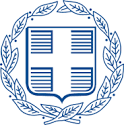 Αρ.Πρωτ.: 446104/21-09-2023ΕΣΗΔΗΣ: 223185ΑΔΑΜ: 23PROC013456953ΔιακήρυξηΑνοικτού Ηλεκτρονικού διαγωνισμού άνω των ορίων για τη σύναψη σύμβασης παροχής υπηρεσιών συντήρησης και τεχνικής υποστήριξης των Συστημάτων Μέσων Ενεργητικής Πυροπροστασίας στα κτίρια (ιδιόκτητα και μισθωμένα) όπου στεγάζονται Υπηρεσίες του 
e-ΕΦΚΑ στον νομό Αττικής, για χρονικό διάστημα ενός (1) έτους, με μονομερές δικαίωμα προαίρεσης του e-ΕΦΚΑ για παράταση ενός (1) επιπλέον έτους από τη λήξη της σύμβασης, με τους ίδιους όρους. (ΦΠΥ 62/23)Περιεχόμενα1.	ΑΝΑΘΕΤΟΥΣΑ ΑΡΧΗ ΚΑΙ ΑΝΤΙΚΕΙΜΕΝΟ ΣΥΜΒΑΣΗΣ	41.1	Στοιχεία Αναθέτουσας Αρχής	41.2	Στοιχεία Διαδικασίας - Χρηματοδότηση	51.3	Συνοπτική Περιγραφή φυσικού και οικονομικού αντικειμένου της σύμβασης	51.4	Θεσμικό πλαίσιο	61.5	Προθεσμία παραλαβής προσφορών και διενέργεια διαγωνισμού	91.6	Δημοσιότητα	91.7	Αρχές εφαρμοζόμενες στη διαδικασία σύναψης	92.	ΓΕΝΙΚΟΙ ΚΑΙ ΕΙΔΙΚΟΙ ΟΡΟΙ ΣΥΜΜΕΤΟΧΗΣ	102.1	Γενικές Πληροφορίες	102.1.1      Έγγραφα της σύμβασης	102.1.2      Επικοινωνία - Πρόσβαση στα έγγραφα της Σύμβασης	102.1.3      Παροχή Διευκρινίσεων	102.1.4      Γλώσσα	112.1.6      Προστασία Προσωπικών Δεδομένων	122.2	Δικαίωμα Συμμετοχής - Κριτήρια Ποιοτικής Επιλογής	122.2.1      Δικαίωμα συμμετοχής	122.2.2      Εγγύηση συμμετοχής	132.2.3      Λόγοι αποκλεισμού	142.2.4      Καταλληλόλητα άσκησης επαγγελματικής δραστηριότητας	182.2.5	 Οικονομική και χρηματοοικονομική επάρκεια	192.2.6	 Τεχνική και επαγγελματική ικανότητα	192.2.7	 Πρότυπα διασφάλισης ποιότητας και πρότυπα περιβαλλοντικής διαχείρισης	202.2.8	 Στήριξη στην ικανότητα τρίτων  -  Υπεργολαβία	202.2.9	 Κανόνες απόδειξης ποιοτικής επιλογής	212.3	Κριτήρια Ανάθεσης	292.3.2	Βαθμολόγηση και κατάταξη προσφορών 	292.4	Κατάρτιση - Περιεχόμενο Προσφορών	292.4.1   Γενικοί όροι υποβολής προσφορών	292.4.2   Χρόνος και Τρόπος υποβολής προσφορών	302.4.3.  Περιεχόμενα Φακέλου «Δικαιολογητικά Συμμετοχής - Τεχνική Προσφορά»	342.4.4   Περιεχόμενα Φακέλου «Οικονομική Προσφορά» / Τρόπος σύνταξης και υποβολής οικονομικών προσφορών	352.4.5   Χρόνος ισχύος των προσφορών	372.4.6   Λόγοι απόρριψης προσφορών	373.	ΔΙΕΝΕΡΓΕΙΑ ΔΙΑΔΙΚΑΣΙΑΣ - ΑΞΙΟΛΟΓΗΣΗ ΠΡΟΣΦΟΡΩΝ	393.1	Αποσφράγιση και αξιολόγηση προσφορών	393.1.1	 Ηλεκτρονική αποσφράγιση προσφορών	393.1.2	 Αξιολόγηση προσφορών	393.2	Πρόσκληση υποβολής δικαιολογητικών προσωρινού αναδόχου - Δικαιολογητικά προσωρινού αναδόχου	413.3	Κατακύρωση - σύναψη σύμβασης	423.4	Προδικαστικές Προσφυγές - Προσωρινή Δικαστική Προστασία	443.5	Ματαίωση Διαδικασίας	474.	ΟΡΟΙ ΕΚΤΕΛΕΣΗΣ ΤΗΣ ΣΥΜΒΑΣΗΣ	484.1	Εγγύηση καλής εκτέλεσης	484.2 	Συμβατικό Πλαίσιο – Εφαρμοστέα Νομοθεσία	494.3	Όροι εκτέλεσης της σύμβασης	494.4	Υπεργολαβία	494.5	Τροποποίηση σύμβασης κατά τη διάρκειά της	504.6	Δικαίωμα μονομερούς λύσης της σύμβασης	505.	ΕΙΔΙΚΟΙ ΟΡΟΙ ΕΚΤΕΛΕΣΗΣ ΤΗΣ ΣΥΜΒΑΣΗΣ	525.1	Τρόπος πληρωμής	525.2	Κήρυξη οικονομικού φορέα εκπτώτου - Κυρώσεις	535.3	Διοικητικές προσφυγές κατά τη διαδικασία εκτέλεσης της Σύμβασης	555.4	Δικαστική επίλυση διαφορών	556.	ΕΙΔΙΚΟΙ ΟΡΟΙ ΕΚΤΕΛΕΣΗΣ	566.1 	Παρακολούθηση της σύμβασης	566.2           Διάρκεια σύμβασης	566.3           Παραλαβή του αντικειμένου της σύμβασης	576.4           Απόρριψη παραδοτέων - Αντικατάσταση	586.5           Αναπροσαρμογή τιμής	586.6          Λοιποί όροι	58ΠΑΡΑΡΤΗΜΑΤΑ	59ΠΑΡΑΡΤΗΜΑ Ι – Αναλυτική Περιγραφή Φυσικού και Οικονομικού Αντικειμένου της Σύμβασης	59ΠΑΡΑΡΤΗΜΑ ΙΙ – Ειδική Συγγραφή Υποχρεώσεων – τεχνικεσ  προδιαγραφεσ	62ΠΑΡΑΡΤΗΜΑ ΙΙI – Ενιαίο Ευρωπαϊκό Έγγραφο Συμβάσεων (ΕΕΕΣ)	115ΠΑΡΑΡΤΗΜΑ ΙV – Υποδείγματα Εγγυητικών Επιστολών	116ΠΑΡΑΡΤΗΜΑ V – Ενημέρωση φυσικών προσώπων για την επεξεργασία προσωπικών δεδομένων	118ΠΑΡΑΡΤΗΜΑ VI – Υπόδειγμα περιεχομένου Υ.Δ. περί μη ρωσικής εμπλοκής	119ΠΑΡΑΡΤΗΜΑ VIΙ – Υπόδειγμα Τυποποιημένου Εντύπου Προδικαστικής Προσφυγής	120ΠΑΡΑΡΤΗΜΑ VIΙΙ - Άλλες Δηλώσεις	125ΑΝΑΘΕΤΟΥΣΑ ΑΡΧΗ ΚΑΙ ΑΝΤΙΚΕΙΜΕΝΟ ΣΥΜΒΑΣΗΣ1.1	Στοιχεία Αναθέτουσας Αρχής Είδος Αναθέτουσας Αρχής Η Αναθέτουσα Αρχή και κύριος του αντικειμένου της Σύμβασης είναι ο Ηλεκτρονικός Εθνικός Φορέας Κοινωνικής Ασφάλισης - «e-Ε.Φ.Κ.Α.», είναι Νομικό Πρόσωπο Δημοσίου Δικαίου και αποτελεί μη κεντρική αναθέτουσα αρχή, ανήκει στη Γενική κυβέρνηση και συστάθηκε με το Ν.4387/16 (Α’ 85) και Ν.4670/20 (Α’ 43)  όπως ισχύουν.Κύρια δραστηριότητα Α.Α.Η κύρια δραστηριότητα της Αναθέτουσας Αρχής είναι η Κοινωνική Ασφάλιση.Στοιχεία Επικοινωνίας α)	Τα έγγραφα της σύμβασης είναι διαθέσιμα για ελεύθερη, πλήρη, άμεση & δωρεάν ηλεκτρονική πρόσβαση μέσω της διαδικτυακής πύλης (www.promitheus.gov.gr ) του Ο.Π.Σ.  Ε.Σ.Η.ΔΗ.Σ.β)	Κάθε είδους επικοινωνία και ανταλλαγή πληροφοριών πραγματοποιείται μέσω του Ε.Σ.Η.ΔΗ.Σ. Προμήθειες και Υπηρεσίες  (εφεξής ΕΣΗΔΗΣ), το οποίο είναι προσβάσιμο από τη Διαδικτυακή Πύλη του (www.promitheus.gov.gr ) του Ο.Π.Σ.  Ε.Σ.Η.ΔΗ.Σ.γ)	Περαιτέρω πληροφορίες είναι διαθέσιμες από την προαναφερθείσα διεύθυνση και την www.efka.gov.gr. 1.2	Στοιχεία Διαδικασίας - ΧρηματοδότησηΕίδος διαδικασίας Ο διαγωνισμός θα διεξαχθεί με την ανοικτή διαδικασία του άρθρου 27 του ν. 4412/16. Χρηματοδότηση της σύμβασηςΦορέας χρηματοδότησης της παρούσας σύμβασης είναι ο τακτικός προϋπολογισμός του e-Ε.Φ.Κ.Α.Η δαπάνη για την εν λόγω σύμβαση βαρύνει τη σχετική πίστωση με Κ.Α.Ε.: 00.10.0889 «Συντήρηση και επισκευή λοιπού εξοπλισμού» του τακτικού προϋπολογισμού εξόδων του e-ΕΦΚΑ των οικονομικών ετών 2023, 2024 και 2025 ως εξής: Για την παρούσα διαδικασία έχει εκδοθεί η υπ’ αρ.πρωτ.Μ1070/21-08-2023 Απόφαση Ανάληψης Υποχρέωσης (ΑΔΑ:9Ι0046ΜΑΠΣ-Δ4Ν, ΑΔΑΜ:23REQ013327139) από τη Δ/νση Παρακολούθησης & Εκτέλεσης Δαπανών της Γεν. Δ/νσης Οικονομικών Υπηρεσιών του e-ΕΦΚΑ και έλαβε α/α 23350/2023 καταχώρησης στο μητρώο δεσμεύσεων/Βιβλίο Eγκρίσεων & Εντολών Πληρωμής του φορέα για την τήρηση των σχετικών διατάξεων περί της κατανομής της ως άνω δαπάνης.1.3	Συνοπτική Περιγραφή φυσικού και οικονομικού αντικειμένου της σύμβασης Αντικείμενο της σύμβασης είναι η παροχή υπηρεσιών συντήρησης και τεχνικής υποστήριξης των Συστημάτων Μέσων Ενεργητικής Πυροπροστασίας στα κτίρια (ιδιόκτητα και μισθωμένα) όπου στεγάζονται Υπηρεσίες του e-ΕΦΚΑ στον νομό Αττικής, για χρονικό διάστημα ενός (1) έτους, με μονομερές δικαίωμα προαίρεσης του 
e-ΕΦΚΑ για παράταση ενός (1) επιπλέον έτους, από τη λήξη της σύμβασης με τους ίδιους όρους. Οι παρεχόμενες υπηρεσίες κατατάσσονται στον ακόλουθο κωδικό του Κοινού Λεξιλογίου δημοσίων συμβάσεων (CPV) :	50413200-5 «Υπηρεσίες επισκευής και συντήρησης εξοπλισμού πυρόσβεσης»Η παρούσα σύμβαση υποδιαιρείται στα κάτωθι τμήματα:ΤΜΗΜΑ Α : «Κτίρια που υπάγονται στη Διοίκηση», εκτιμώμενης αξίας ετησίως #86.876,19#€ πλέον ΦΠΑ 24%. ΤΜΗΜΑ Β : «Κτίρια που υπάγονται στην ΠΥΣΥ Αττικής», εκτιμώμενης αξίας ετησίως  #74.650,28#€ πλέον ΦΠΑ 24%.Η ανωτέρω τμηματοποίηση έγινε για λόγους καλύτερου συντονισμού των εργασιών συντήρησης και επισκευής, καθώς και μείωσης του διοικητικού κόστους ανά διαφορετική Οικονομική Υπηρεσία που είναι αρμόδια για την πληρωμή του Αναδόχου.Προσφορές μπορούν να υποβληθούν είτε για ένα είτε και για τα δύο τμήματα.Ο μέγιστος αριθμός ΤΜΗΜΑΤΩΝ που μπορεί να ανατεθεί σε έναν προσφέροντα ορίζεται σε ΔΥΟ (2).Η εκτιμώμενη αξία της σύμβασης ανέρχεται στο ποσό των #161.526,47#€ πλέον του νομίμου Φ.Π.Α. ήτοι, #200.292,83#€ συμπ/νου ΦΠΑ 24%, για χρονικό διάστημα ενός (1) έτους, αρχής γενομένης από την επόμενη της ημερομηνίας οριστικοποίησης της απόφασης κατακύρωσης, με μονομερές δικαίωμα προαίρεσης του 
e-ΕΦΚΑ για παράταση ενός (1) επιπλέον έτους, με τους ίδιους όρους και με εκτιμώμενη αξία των #161.526,47#€ πλέον του νομίμου Φ.Π.Α. ήτοι, #200.292,83#€ συμπ/νου ΦΠΑ 24%, Η συνολική προϋπολογισθείσα δαπάνη - συμπεριλαμβανομένου και του δικαιώματος παράτασης για ένα (1) επιπλέον έτος - ανέρχεται στο ποσό των #323.052,94#€ πλέον ΦΠΑ ήτοι, #400.585,65#€ συμπ/νου Φ.Π.Α. Η διάρκεια της σύμβασης ορίζεται σε 12 μήνες.Αναλυτική περιγραφή του φυσικού και οικονομικού δίδεται στο ΠΑΡΑΡΤΗΜΑ Ι : Αναλυτική Περιγραφή Φυσικού και Οικονομικού Αντικειμένου της Σύμβασης, το οποίο αποτελεί αναπόσπαστο στοιχείο της παρούσας διακήρυξης.  Η σύμβαση θα ανατεθεί με το κριτήριο της πλέον συμφέρουσας από οικονομική άποψη προσφοράς βάσει της τιμής όπως αναλυτικά περιγράφεται στην παράγραφο §2.3.1 της παρούσας.1.4	Θεσμικό πλαίσιο Η ανάθεση και εκτέλεση της σύμβασης διέπονται από την κείμενη νομοθεσία και τις κατ’ εξουσιοδότηση αυτής εκδοθείσες κανονιστικές πράξεις, όπως ισχύουν και ιδίως:Γενικές διατάξεις δημοσίων Συμβάσεων: Τις διατάξεις του Ν. 4412/2016 (Α' 147) “Δημόσιες Συμβάσεις Έργων, Προμηθειών και Υπηρεσιών (προσαρμογή στις Οδηγίες 2014/24/ ΕΕ και 2014/25/ΕΕ)», όπως τροποποιήθηκε και ισχύει.Τις διατάξεις του Ν.4013/2011 (Α’ 204) «Σύσταση ενιαίας Ανεξάρτητης Αρχής Δημοσίων Συμβάσεων και Κεντρικού Ηλεκτρονικού Μητρώου Δημοσίων Συμβάσεων…», όπως τροποποιήθηκε και ισχύει με τον Ν.4412/16.Της υπ’ αρ.76928/13-07-2021 (ΦΕΚ Β’ 3075/13-07-2021) Απόφασης των Υπουργών Ανάπτυξης και Επενδύσεων – Επικρατείας με θέμα «Ρύθμιση ειδικότερων θεμάτων λειτουργίας και διαχείρισης του Κεντρικού Ηλεκτρονικού Μητρώου Δημοσίων Συμβάσεων (ΚΗΜΔΗΣ)».Τις διατάξεις της υπ΄αρ. 64233/08.06.2021 (Β΄2453/09.06.2021) Κοινής Απόφασης των Υπουργών Ανάπτυξης και Επενδύσεων και Ψηφιακής Διακυβέρνησης με θέμα «Ρυθμίσεις τεχνικών ζητημάτων που αφορούν την ανάθεση των Δημοσίων Συμβάσεων Προμηθειών και Υπηρεσιών με χρήση των επιμέρους εργαλείων και διαδικασιών του Εθνικού Συστήματος Ηλεκτρονικών Δημοσίων Συμβάσεων (ΕΣΗΔΗΣ)».Την υπ’ αρ. Κ.Υ.Α. οικ. 98979 ΕΞ 2021 (B’ 3766) «Ηλεκτρονική Τιμολόγηση στο πλαίσιο των Δημόσιων Συμβάσεων δυνάμει του ν. 4601/2019» (Α΄44).Την υπ’αρ.63446/2021 Κ.Υ.Α. (B’ 2338/02.06.2020) «Καθορισμός Εθνικού Μορφότυπου ηλεκτρονικού τιμολογίου στο πλαίσιο των Δημοσίων Συμβάσεων». Τις διατάξεις του N. 4700/20 (Α’ 127) «Ενιαίο κείμενο Δικονομίας για το Ελεγκτικό Συνέδριο, ολοκληρωμένο νομοθετικό πλαίσιο για τον προσυμβατικό έλεγχο, τροποποιήσεις στον Κώδικα Νόμων για το Ελεγκτικό Συνέδριο, διατάξεις για την αποτελεσματική απονομή της δικαιοσύνης και άλλες διατάξεις» και ιδίως των άρθρων 324-337.Τις διατάξεις του Π.Δ.39/2017 (Α΄ 64) «Κανονισμός εξέτασης Προδικαστικών Προσφυγών ενώπιων της Αρχής Εξέτασης Προδικαστικών Προσφυγών», πλέον Ενιαία Αρχή Δημόσιων Συμβάσεων (Ε.Α.ΔΗ.ΣΥ) κατά τα οριζόμενα στο Ν. 4912/2022 (ΦΕΚ Α'59/17.03.2022) «Ενιαία Αρχή Δημοσίων Συμβάσεων και άλλες διατάξεις του Υπουργείου Δικαιοσύνης».Τις διατάξεις του Ν.4670/20 (Α’ 43) «Ασφαλιστική μεταρρύθμιση και ψηφιακός μετασχηματισμός Εθνικού Φορέα Κοινωνικής Ασφάλισης (e-ΕΦΚΑ) και άλλες διατάξεις».Τις διατάξεις του Ν.4387/16 (Α’ 85) «Ενιαίο Σύστημα Κοινωνικής Ασφάλειας-Μεταρρύθμιση ασφαλιστικού-συνταξιοδοτικού συστήματος - Ρυθμίσεις φορολογίας εισοδήματος και τυχερών παιγνίων και άλλες διατάξεις».Τις διατάξεις του Ν.4445/16 (Α’ 236) «Εθνικός Μηχανισμός Συντονισμού, Παρακολούθησης και Αξιολόγησης των Πολιτικών Κοινωνικής Ένταξης και Κοινωνικής Συνοχής, ρυθμίσεις για την κοινωνική αλληλεγγύη και εφαρμοστικές διατάξεις του ν.4387/2016(Α΄85) και άλλες διατάξεις».Τις διατάξεις του Ν.4892/22 (Α’ 28) «Εκσυγχρονισμός του Ηλεκτρονικού Εθνικού Φορέα Κοινωνικής Ασφάλισης και άλλες επείγουσες διατάξεις» Την υπ’ αρ.73707/02-08-2022 (τεύχος Υ.Ο.Δ.Δ. 683/04-08-2022) Απόφαση του Υπουργού Εργασίας και Κοινωνικών Υποθέσεων «Διορισμός Διοικητή και Προέδρου του Διοικητικού Συμβουλίου στον Ηλεκτρονικό Εθνικό Φορέα Κοινωνικής Ασφάλισης (e-ΕΦΚΑ)» και την υπ’ αρ.73702/02-08-2022 (τεύχος Υ.Ο.Δ.Δ. 689/05-08-2022) Απόφαση του Υπουργού Εργασίας και Κοινωνικών Υποθέσεων «Διορισμός Υποδιοικητή, ορισμός σειράς αναπλήρωσης Διοικητή και διορισμός αναπληρωματικού μέλους στο Διοικητικό Συμβούλιο στον Ηλεκτρονικό Εθνικό Φορέα Κοινωνικής Ασφάλισης (e-ΕΦΚΑ)».Τις διατάξεις του Π.Δ. 8/2019 Ε.Φ.Κ.Α. (ΦΕΚ 8/23-01-2019) «Οργανισμός Ενιαίου Φορέα Κοινωνικής Ασφάλισης (Ε.Φ.Κ.Α.)» όπως ισχύει.Τις διατάξεις της υπ’ αρ. πρωτ. Φ.ΕΦΚΑ/οικ.22424/861/18-05-2017 (ΦΕΚ 1720/Β/17) Απόφασης της Υπουργού Εργασίας Κοινωνικής Ασφάλισης και Κοινωνικής Αλληλεγγύης «Κανονισμός Οικονομικής Οργάνωσης και Λογιστικής Λειτουργίας του Ενιαίου Φορέα Κοινωνικής Ασφάλισης (Ε.Φ.Κ.Α.)». Τις διατάξεις του Ν.3419/2005 (Α’ 297) «Γενικό Εμπορικό Μητρώο (Γ.Ε.ΜΗ.) και εκσυγχρονισμός της Επιμελητηριακής Νομοθεσίας».Τις διατάξεις του Π.Δ.80/2016 (Α΄ 145) “Ανάληψη υποχρεώσεων από τους Διατάκτες”, όπως ισχύει. Τις διατάξεις της παρ. Ζ’ του Ν.4152/2013 (Α΄107) «Προσαρμογή της ελληνικής νομοθεσίας στην Οδηγία 2011/7 της 16.2.2011 για την καταπολέμηση των καθυστερήσεων πληρωμών στις εμπορικές συναλλαγές».Τις διατάξεις του Ν.4727/2020 (Α’ 184) «Ψηφιακή Διακυβέρνηση (Ενσωμάτωση στην Ελληνική Νομοθεσία της Οδηγίας (ΕΕ) 2016/2102 και της Οδηγίας (ΕΕ) 2019/1024) – Ηλεκτρονικές Επικοινωνίες (Ενσωμάτωση στο Ελληνικό Δίκαιο της Οδηγίας (ΕΕ) 2018/1972 και άλλες διατάξεις».Τις διατάξεις του Π.Δ.28/2015 (Α' 34) “Κωδικοποίηση διατάξεων για την πρόσβαση σε δημόσια έγγραφα και στοιχεία”. Τις διατάξεις του Ν.2859/2000 (Α’ 248) «Κύρωση Κώδικα Φόρου Προστιθέμενης Αξίας».Τις διατάξεις του Ν.2690/1999 (Α' 45) “Κύρωση του Κώδικα Διοικητικής Διαδικασίας και άλλες διατάξεις” Τις διατάξεις του Κανονισμού (ΕΕ) 2016/679 του Ευρωπαϊκού Κοινοβουλίου και του Συμβουλίου, της 27ης Απριλίου 2016, για την προστασία των φυσικών προσώπων έναντι της επεξεργασίας των δεδομένων προσωπικού χαρακτήρα και για την ελεύθερη κυκλοφορία των δεδομένων αυτών και την κατάργηση της οδηγίας 95/46/ΕΚ (Γενικός Κανονισμός για την Προστασία Δεδομένων) και τις διατάξεις του ν. 4624/2019 (Α΄137) «Αρχή Προστασίας Δεδομένων Προσωπικού Χαρακτήρα, μέτρα εφαρμογής του Κανονισμού (ΕΕ) 2016/679 …». Τις διατάξεις του Ν.4624/2019 (Α’ 137) «Αρχή Προστασίας Δεδομένων Προσωπικού Χαρακτήρα, μέτρα εφαρμογής του Κανονισμού (ΕΕ) 2016/679 του Ευρωπαϊκού Κοινοβουλίου και του Συμβουλίου της 27ης Απριλίου 2016 για την προστασία των φυσικών προσώπων έναντι της επεξεργασίας δεδομένων προσωπικού χαρακτήρα και ενσωμάτωση στην εθνική νομοθεσία της Οδηγίας (ΕΕ) 2016/680 του Ευρωπαϊκού Κοινοβουλίου και του Συμβουλίου της 27ης Απριλίου 2016 και άλλες διατάξεις».Της υπ’αρ.759/Συν.44/05-12-2019 Απόφασης του ΔΣ του e-ΕΦΚΑ (ΑΔΑ/61ΖΞ465ΧΠΙ-ΘΣΒ) «Κανονισμός Λειτουργίας Πληροφοριακού Συστήματος Πρωτοκόλλου και Ηλεκτρονικής Έκδοσης και Διακίνησης Εγγράφων στον Ε.Φ.Κ.Α.» και την υπ’αρ.283/Συν.25/20-08-2020 του ΔΣ του e-Ε.Φ.Κ.Α.(Ψ64Π46ΜΑΠΣ-ΝΚ8) «έγκριση του Αναθεωρημένου Κανονισμού Λειτουργίας Πληροφοριακού Συστήματος ΙΡΙΔΑ, όπως και της Διαδικασίας Ηλεκτρονικής Έκδοσης και Διακίνησης Εγγράφων στον e-Ε.Φ.Κ.Α.». Τις διατάξεις του Ν.4250/2014 (Α' 74) «Διοικητικές Απλουστεύσεις - Καταργήσεις, Συγχωνεύσεις Νομικών Προσώπων και Υπηρεσιών του Δημοσίου Τομέα-Τροποποίηση Διατάξεων του π.δ. 318/1992 (Α΄161) και λοιπές ρυθμίσεις» και ειδικότερα τις διατάξεις του άρθρου 1. Τις διατάξεις του Ν.4270/2014 (Α' 143) “Αρχές δημοσιονομικής διαχείρισης και εποπτείας  (ενσωμάτωση της Οδηγίας 2011/85/ΕΕ) – Δημόσιο Λογιστικό και άλλες διατάξεις”, όπως ισχύει.Τις διατάξεις του άρθρου 26 του Ν.4024/2011 (Α΄226) «Συγκρότηση συλλογικών οργάνων της διοίκησης και ορισμός των μελών τους με κλήρωση».Του Κανονισμού (ΕΕ) 2022/576 του Συμβουλίου της 8ης Απριλίου 2022 για την τροποποίηση του κανονισμού (ΕΕ) αριθ. 833/2014 σχετικά με περιοριστικά μέτρα λόγω ενεργειών της Ρωσίας που αποσταθεροποιούν την κατάσταση στην Ουκρανία.Τις διατάξεις του Ν.4601/2019 (Α’ 44) «Εταιρικοί µετασχηµατισµοί και εναρμόνιση του νομοθετικού πλαισίου µε τις διατάξεις της Οδηγίας 2014/55/ΕΕ του Ευρωπαϊκού Κοινοβουλίου και του Συμβουλίου της 16ης Απριλίου 2014 για την έκδοση ηλεκτρονικών τιμολογίων στο πλαίσιο δημόσιων συµβάσεων και λοιπές διατάξεις».Την υπ’αρ.πρωτ.230031/09-05-2023 (ΑΔΑ: ΑΔΑ: 6ΣΑΣ46ΜΑΠΣ-ΨΞ3) Απόφαση Διοικητή του e-Ε.Φ.Κ.Α. περί συγκρότησης  Επιτροπής Αξιολόγησης των Αποτελεσμάτων των Διαγωνισμών και των Διαδικασιών Διαπραγμάτευσης του e-Ε.Φ.Κ.Α., για δημόσιες συμβάσεις με εκτιμώμενη αξία άνω των ορίων του άρθρου 5 του ν.4412/16 (πλέον ΦΠΑ), όπως ισχύουν κάθε φορά. Την υπ’ αρ.407/Συν.32/10-08-2023 (ΑΔΑ: 6ΔΞΒ46ΜΑΠΣ-10Σ, ΑΔΑΜ: 23REQ013257452) Απόφαση ΔΣ του e-Ε.Φ.Κ.Α. περί εγκρίσεως προϋπολογισθείσας δαπάνης ποσού #323.052,94#€ πλέον ΦΠΑ ήτοι, #400.585,65#€ συμπεριλαμβανομένου Φ.Π.Α. για τη διενέργεια Ανοικτού Ηλεκτρονικού Διαγωνισμού άνω των ορίων, με αντικείμενο τη σύναψη σύμβασης Παροχής Υπηρεσιών συντήρησης και τεχνικής υποστήριξης των Συστημάτων Μέσων Ενεργητικής Πυροπροστασίας στα κτίρια (ιδιόκτητα και μισθωμένα) όπου στεγάζονται Υπηρεσίες του e-ΕΦΚΑ στον νομό Αττικής, για χρονικό διάστημα ενός (1) έτους, με μονομερές δικαίωμα προαίρεσης του e-ΕΦΚΑ για παράταση ενός (1) επιπλέον έτους, από τη λήξη της σύμβασης με τους ίδιους όρους και με κριτήριο ανάθεσης την πλέον συμφέρουσα από οικονομική άποψη προσφορά βάσει της τιμής.    Την υπ’ αρ.πρωτ.Μ1070/21-08-2023 Απόφαση Ανάληψης Υποχρέωσης (ΑΔΑ:9Ι0046ΜΑΠΣ-Δ4Ν, ΑΔΑΜ:23REQ013327139) από τη Δ/νση Παρακολούθησης & Εκτέλεσης Δαπανών της Γεν. Δ/νσης Οικονομικών Υπηρεσιών του e-ΕΦΚΑ και έλαβε α/α 23350/2023 καταχώρησης στο μητρώο δεσμεύσεων/Βιβλίο Eγκρίσεων & Εντολών Πληρωμής του φορέα για την τήρηση των σχετικών διατάξεων περί της κατανομής της ως άνω δαπάνης, η οποία βαρύνει τον Κ.Α.Ε.: 00.10.0889 «Συντήρηση και επισκευή λοιπού εξοπλισμού» του τακτικού προϋπολογισμού εξόδων του e-ΕΦΚΑ των οικονομικών ετών 2023, 2024 και 2025.  Των σε εκτέλεση των ανωτέρω νόμων εκδοθεισών κανονιστικών πράξεων, των λοιπών διατάξεων που αναφέρονται ρητά ή απορρέουν από τα οριζόμενα στα συμβατικά τεύχη της παρούσας, καθώς και του συνόλου των διατάξεων του ασφαλιστικού, εργατικού, κοινωνικού, περιβαλλοντικού και φορολογικού δικαίου που διέπει την ανάθεση και εκτέλεση της παρούσας σύμβασης, έστω και αν δεν αναφέρονται ρητά παραπάνω.1.5	Προθεσμία παραλαβής προσφορών και διενέργεια διαγωνισμού Η καταληκτική ημερομηνία παραλαβής των προσφορών είναι η 20/10/2023, ημέρα ΠΑΡΑΣΚΕΥΗ και ώρα 15.00.Η διαδικασία θα διενεργηθεί με χρήση του Εθνικού Συστήματος Ηλεκτρονικών Δημοσίων Συμβάσεων (ΕΣΗΔΗΣ) Προμήθειες και Υπηρεσίες του ΟΠΣ ΕΣΗΔΗΣ  (Διαδικτυακή Πύλη  www.promitheus.gov.gr) την 23/10/2023 ημέρα ΔΕΥΤΕΡΑ και ώρα 09:30 π.μ.1.6	ΔημοσιότηταΑ. 	Δημοσίευση στην Επίσημη Εφημερίδα της Ευρωπαϊκής Ένωσης Προκήρυξη της παρούσας σύμβασης απεστάλη με ηλεκτρονικά μέσα για δημοσίευση στις 18/09/2023 στην Υπηρεσία Εκδόσεων της Ευρωπαϊκής Ένωσης, με αριθμό αναφοράς 2023-149074.Β.	Δημοσίευση σε εθνικό επίπεδο Η προκήρυξη και το πλήρες κείμενο της παρούσας Διακήρυξης καταχωρήθηκαν στο Κεντρικό Ηλεκτρονικό Μητρώο Δημοσίων Συμβάσεων (ΚΗΜΔΗΣ).Τα έγγραφα της σύμβασης της παρούσας Διακήρυξης καταχωρήθηκαν στη σχετική ηλεκτρονική διαδικασία σύναψης δημόσιας σύμβασης στο ΕΣΗΔΗΣ, η οποία έλαβε Συστημικό Αύξοντα Αριθμό: 223185 και αναρτήθηκαν στη Διαδικτυακή Πύλη (www.promitheus.gov.gr) του ΟΠΣ ΕΣΗΔΗΣ.Περίληψη της παρούσας Διακήρυξης όπως προβλέπεται στην περίπτωση (ιστ) της παραγράφου 3 του άρθρου 76 του Ν.4727/2020, αναρτήθηκε στο διαδίκτυο, στον ιστότοπο http://et.diavgeia.gov.gr/ (ΠΡΟΓΡΑΜΜΑ ΔΙΑΥΓΕΙΑ).Η Διακήρυξη καταχωρήθηκε στο διαδίκτυο, στην ιστοσελίδα της αναθέτουσας αρχής, στη διεύθυνση (URL): www.efka.gov.gr  στη διαδρομή:  Αρχική Σελίδα ► Επικαιρότητα ►(Διαγωνισμοί) στις 22/09/2023.1.7	Αρχές εφαρμοζόμενες στη διαδικασία σύναψης Οι οικονομικοί φορείς δεσμεύονται ότι:α) τηρούν και θα εξακολουθήσουν να τηρούν κατά την εκτέλεση της σύμβασης, εφόσον επιλεγούν, τις υποχρεώσεις τους που απορρέουν από τις διατάξεις της περιβαλλοντικής, κοινωνικοασφαλιστικής και εργατικής νομοθεσίας, που έχουν θεσπιστεί με το δίκαιο της Ένωσης, το εθνικό δίκαιο, συλλογικές συμβάσεις ή διεθνείς διατάξεις περιβαλλοντικού, κοινωνικού και εργατικού δικαίου, οι οποίες απαριθμούνται στο Παράρτημα Χ του Προσαρτήματος Α του ν. 4412/2016. Η τήρηση των εν λόγω υποχρεώσεων ελέγχεται και βεβαιώνεται από τα όργανα που επιβλέπουν την εκτέλεση των δημοσίων συμβάσεων και τις αρμόδιες δημόσιες αρχές και υπηρεσίες που ενεργούν εντός των ορίων της ευθύνης και της αρμοδιότητάς τους. β) δεν θα ενεργήσουν αθέμιτα, παράνομα ή καταχρηστικά καθ’ όλη τη διάρκεια της διαδικασίας ανάθεσης, αλλά και κατά το στάδιο εκτέλεσης της σύμβασης, εφόσον επιλεγούν. γ) λαμβάνουν τα κατάλληλα μέτρα για να διαφυλάξουν την εμπιστευτικότητα των πληροφοριών που έχουν χαρακτηρισθεί ως τέτοιες.  2.	ΓΕΝΙΚΟΙ ΚΑΙ ΕΙΔΙΚΟΙ ΟΡΟΙ ΣΥΜΜΕΤΟΧΗΣ2.1	Γενικές Πληροφορίες2.1.1 Έγγραφα της σύμβασηςΤα έγγραφα της παρούσας διαδικασίας σύναψης  είναι τα ακόλουθα:H με αρ. 2023/S 183-571830 Προκήρυξη της Σύμβασης (ΑΔΑ:6Γ7Τ46ΜΑΠΣ-Ε63, ΑΔΑΜ: 23PROC013455798)  όπως αυτή έχει δημοσιευθεί στην Επίσημη Εφημερίδα της Ευρωπαϊκής Ένωσης.Το Ευρωπαϊκό Ενιαίο Έγγραφο Σύμβασης [ΕΕΕΣ].Η παρούσα Διακήρυξη και τα Παραρτήματά της.Οι συμπληρωματικές πληροφορίες που τυχόν παρέχονται στο πλαίσιο της διαδικασίας, ιδίως σχετικά με τις προδιαγραφές και τα σχετικά δικαιολογητικά.2.1.2 Επικοινωνία - Πρόσβαση στα έγγραφα της ΣύμβασηςΌλες οι επικοινωνίες σε σχέση με τα βασικά στοιχεία της διαδικασίας σύναψης της σύμβασης, καθώς και όλες οι ανταλλαγές πληροφοριών, ιδίως η ηλεκτρονική υποβολή, εκτελούνται με τη χρήση της πλατφόρμας του Εθνικού Συστήματος Ηλεκτρονικών Δημοσίων Συμβάσεων (ΕΣΗΔΗΣ), η οποία είναι προσβάσιμη μέσω της Διαδικτυακής πύλης www.promitheus.gov.gr2.1.3 Παροχή ΔιευκρινίσεωνΤα σχετικά αιτήματα παροχής διευκρινίσεων υποβάλλονται ηλεκτρονικά, το αργότερο δεκαπέντε (15) ημέρες πριν την καταληκτική ημερομηνία υποβολής προσφορών και απαντώνται αντίστοιχα, στο πλαίσιο της παρούσας, στη σχετική ηλεκτρονική διαδικασία σύναψης δημόσιας σύμβασης στην πλατφόρμα του ΕΣΗΔΗΣ, η οποία είναι προσβάσιμη μέσω της Διαδικτυακής πύλης (www.promitheus.gov.gr). Αιτήματα παροχής συμπληρωματικών πληροφοριών – διευκρινίσεων  υποβάλλονται από εγγεγραμμένους στο σύστημα οικονομικούς φορείς, δηλαδή από εκείνους που διαθέτουν σχετικά διαπιστευτήρια που τους έχουν χορηγηθεί (όνομα χρήστη και κωδικό πρόσβασης) και απαραίτητα το ηλεκτρονικό αρχείο με το κείμενο των ερωτημάτων είναι ηλεκτρονικά υπογεγραμμένο. Αιτήματα παροχής διευκρινήσεων που είτε υποβάλλονται με άλλο τρόπο είτε το ηλεκτρονικό αρχείο που τα συνοδεύει δεν είναι ηλεκτρονικά υπογεγραμμένο, δεν εξετάζονται. Η αναθέτουσα αρχή παρατείνει την προθεσμία παραλαβής των προσφορών, ούτως ώστε όλοι οι ενδιαφερόμενοι οικονομικοί φορείς να μπορούν να λάβουν γνώση όλων των αναγκαίων πληροφοριών για την κατάρτιση των προσφορών στις ακόλουθες περιπτώσεις :α) όταν, για οποιονδήποτε λόγο, πρόσθετες πληροφορίες, αν και ζητήθηκαν από τον οικονομικό φορέα έγκαιρα, δεν έχουν παρασχεθεί το αργότερο έξι (6) ημέρες πριν από την προθεσμία που ορίζεται για την παραλαβή των προσφορών,β) όταν τα έγγραφα της σύμβασης υφίστανται σημαντικές αλλαγές. Η διάρκεια της παράτασης θα είναι ανάλογη με τη σπουδαιότητα των πληροφοριών ή των αλλαγών.Όταν οι πρόσθετες πληροφορίες δεν έχουν ζητηθεί έγκαιρα ή δεν έχουν σημασία για την προετοιμασία κατάλληλων προσφορών, η παράταση της προθεσμίας εναπόκειται στη διακριτική ευχέρεια της αναθέτουσας αρχής. Η αναθέτουσα αρχή, με ειδικά αιτιολογημένη απόφασή της, δύναται να παρατείνει την προθεσμία παραλαβής των προσφορών,  τηρουμένων σε κάθε περίπτωση των αρχών της ίσης μεταχείρισης και της διαφάνειας.Τροποποίηση των όρων της διαγωνιστικής διαδικασίας (πχ αλλαγή/μετάθεση της καταληκτικής ημερομηνίας υποβολής προσφορών καθώς και σημαντικές αλλαγές των εγγράφων της σύμβασης, σύμφωνα με την προηγούμενη παράγραφο) δημοσιεύεται στην ΕΕΕΕ (με το τυποποιημένο έντυπο «Διορθωτικό») και στο ΚΗΜΔΗΣ .Σημειώνουμε ότι οι παρεχόμενες διευκρινήσεις θα αναρτώνται ταυτόχρονα και στο διαδικτυακό τόπο της αναθέτουσας αρχής : www.efka.gov.gr2.1.4 ΓλώσσαΤα έγγραφα της σύμβασης έχουν συνταχθεί στην ελληνική γλώσσα.Τυχόν προδικαστικές προσφυγές υποβάλλονται στην ελληνική γλώσσα. Οι προσφορές, τα στοιχεία που περιλαμβάνονται σε αυτές, καθώς και τα αποδεικτικά έγγραφα σχετικά με τη μη ύπαρξη λόγου αποκλεισμού και την πλήρωση των κριτηρίων ποιοτικής επιλογής συντάσσονται στην ελληνική γλώσσα ή συνοδεύονται από επίσημη μετάφρασή τους στην ελληνική γλώσσα.Τα αλλοδαπά δημόσια και ιδιωτικά έγγραφα συνοδεύονται από μετάφρασή τους στην ελληνική γλώσσα, επικυρωμένη είτε από πρόσωπο αρμόδιο κατά τις κείμενες διατάξεις της εθνικής νομοθεσίας είτε από πρόσωπο κατά νόμο αρμόδιο της χώρας στην οποία έχει συνταχθεί το έγγραφο.Ενημερωτικά και τεχνικά φυλλάδια και άλλα έντυπα -εταιρικά ή μη- με ειδικό τεχνικό περιεχόμενο, δηλαδή έντυπα με αμιγώς τεχνικά χαρακτηριστικά, όπως αριθμούς, αποδόσεις σε διεθνείς μονάδες, μαθηματικούς τύπους και σχέδια, που είναι δυνατόν να διαβαστούν σε κάθε γλώσσα και δεν είναι απαραίτητη η μετάφραση τους, μπορούν να υποβάλλονται σε άλλη γλώσσα, χωρίς να συνοδεύονται από μετάφραση στην ελληνική. .Κάθε μορφής επικοινωνία με την αναθέτουσα αρχή, καθώς και μεταξύ αυτής και του αναδόχου, θα γίνονται υποχρεωτικά στην ελληνική γλώσσα.  2.1.5 ΕγγυήσειςΟι εγγυητικές επιστολές των παραγράφων 2.2.2 και 4.1. εκδίδονται από πιστωτικά ή χρηματοδοτικά ιδρύματα ή ασφαλιστικές επιχειρήσεις κατά την έννοια των περιπτώσεων β’ και γ’ της παρ. 1 του άρθρου 14 του ν. 4364/2016 (Α΄13) που λειτουργούν νόμιμα στα κράτη - μέλη της Ένωσης ή του Ευρωπαϊκού Οικονομικού Χώρου ή στα κράτη-μέρη της ΣΔΣ και έχουν, σύμφωνα με τις ισχύουσες διατάξεις, το δικαίωμα αυτό. Μπορούν, επίσης, να εκδίδονται από το Τ.Μ.Ε.Δ.Ε ή να παρέχονται με γραμμάτιο του Ταμείου Παρακαταθηκών και Δανείων με παρακατάθεση σε αυτό του αντίστοιχου χρηματικού ποσού. Αν συσταθεί παρακαταθήκη με γραμμάτιο παρακατάθεσης χρεογράφων στο Ταμείο Παρακαταθηκών και Δανείων, τα τοκομερίδια ή μερίσματα που λήγουν κατά τη διάρκεια της εγγύησης επιστρέφονται μετά τη λήξη τους στον υπέρ ου η εγγύηση οικονομικό φορέα.Οι εγγυητικές επιστολές εκδίδονται κατ’ επιλογή των οικονομικών φορέων από έναν ή περισσότερους εκδότες της παραπάνω παραγράφου.Οι εγγυήσεις αυτές περιλαμβάνουν κατ’ ελάχιστον τα ακόλουθα στοιχεία: α) την ημερομηνία έκδοσης, β) τον εκδότη, γ) την αναθέτουσα αρχή προς την οποία απευθύνονται, δ) τον αριθμό της εγγύησης, ε) το ποσό που καλύπτει η εγγύηση, στ) την πλήρη επωνυμία, τον Α.Φ.Μ. και τη διεύθυνση του οικονομικού φορέα υπέρ του οποίου εκδίδεται η εγγύηση (στην περίπτωση ένωσης αναγράφονται όλα τα παραπάνω για κάθε μέλος της ένωσης), ζ) τους όρους ότι: αα) η εγγύηση παρέχεται ανέκκλητα και ανεπιφύλακτα, ο δε εκδότης παραιτείται του δικαιώματος της διαιρέσεως και της διζήσεως, και ββ) ότι σε περίπτωση κατάπτωσης αυτής, το ποσό της κατάπτωσης υπόκειται στο εκάστοτε ισχύον τέλος χαρτοσήμου, η) τα στοιχεία της σχετικής διακήρυξης και την καταληκτική ημερομηνία υποβολής προσφορών, θ) την ημερομηνία λήξης ή τον χρόνο ισχύος της εγγύησης, ι) την ανάληψη υποχρέωσης από τον εκδότη της εγγύησης να καταβάλει το ποσό της εγγύησης ολικά ή μερικά εντός πέντε (5) ημερών μετά από απλή έγγραφη ειδοποίηση εκείνου προς τον οποίο απευθύνεται και ια) στην περίπτωση των εγγυήσεων καλής εκτέλεσης και προκαταβολής, τον αριθμό και τον τίτλο της σχετικής σύμβασης. Η περ. αα’ του προηγούμενου εδαφίου ζ’ δεν εφαρμόζεται για τις εγγυήσεις που παρέχονται με γραμμάτιο του Ταμείου Παρακαταθηκών και Δανείων.Σχετικά υποδείγματα παρατίθενται στο ΠΑΡΑΡΤΗΜΑ ΙΙΙ της παρούσης.Η αναθέτουσα αρχή επικοινωνεί με τους εκδότες των εγγυητικών επιστολών προκειμένου να διαπιστώσει την εγκυρότητά τους.2.1.6 Προστασία Προσωπικών Δεδομένων Η αναθέτουσα αρχή ενημερώνει το φυσικό πρόσωπο που υπογράφει την προσφορά ως Προσφέρων ή ως Νόμιμος Εκπρόσωπος Προσφέροντος, ότι η ίδια ή και τρίτοι, κατ’ εντολή και για λογαριασμό της, θα επεξεργάζονται προσωπικά δεδομένα που περιέχονται στους φακέλους της προσφοράς και τα αποδεικτικά μέσα τα οποία υποβάλλονται σε αυτήν, στο πλαίσιο του παρόντος Διαγωνισμού, για το σκοπό της αξιολόγησης των προσφορών και της ενημέρωσης έτερων συμμετεχόντων σε αυτόν, λαμβάνοντας κάθε εύλογο μέτρο για τη διασφάλιση του απόρρητου και της ασφάλειας της επεξεργασίας των δεδομένων και της προστασίας τους από κάθε μορφής αθέμιτη επεξεργασία, σύμφωνα με τις διατάξεις της κείμενης νομοθεσίας περί προστασίας προσωπικών δεδομένων, κατά τα αναλυτικώς αναφερόμενα στην αναλυτική ενημέρωση που επισυνάπτεται στην παρούσα (Παράρτημα V).2.2	Δικαίωμα Συμμετοχής - Κριτήρια Ποιοτικής Επιλογής2.2.1	Δικαίωμα συμμετοχής Δικαίωμα συμμετοχής στη διαδικασία σύναψης της παρούσας σύμβασης έχουν φυσικά ή νομικά πρόσωπα και, σε περίπτωση ενώσεων οικονομικών φορέων, τα μέλη αυτών, που είναι εγκατεστημένα σε:α) κράτος-μέλος της Ένωσης,β) κράτος-μέλος του Ευρωπαϊκού Οικονομικού Χώρου (Ε.Ο.Χ.),γ) τρίτες χώρες που έχουν υπογράψει και κυρώσει τη ΣΔΣ, στο βαθμό που η υπό ανάθεση δημόσια σύμβαση καλύπτεται από τα Παραρτήματα 1, 2, 3, 5 και 7 και τις γενικές σημειώσεις του σχετικού με την Ένωση Προσαρτήματος I της ως άνω Συμφωνίας, καθώς και δ) σε τρίτες χώρες που δεν εμπίπτουν στην περίπτωση γ΄ της παρούσας παραγράφου και έχουν συνάψει διμερείς ή πολυμερείς συμφωνίες με την Ένωση σε θέματα διαδικασιών ανάθεσης δημοσίων συμβάσεων.Στο βαθμό που καλύπτονται από τα Παραρτήματα 1, 2, 4, 5 6 και 7 και τις γενικές σημειώσεις του σχετικού με την Ένωση Προσαρτήματος I της ΣΔΣ, καθώς και τις λοιπές διεθνείς συμφωνίες από τις οποίες δεσμεύεται η Ένωση, οι αναθέτουσες αρχές επιφυλάσσουν για τα έργα, τα αγαθά, τις υπηρεσίες και τους οικονομικούς φορείς των χωρών που έχουν υπογράψει τις εν λόγω συμφωνίες μεταχείριση εξίσου ευνοϊκή με αυτήν που επιφυλάσσουν για τα έργα, τα αγαθά, τις υπηρεσίες και τους οικονομικούς φορείς της Ένωσης.2.  Οικονομικός φορέας συμμετέχει είτε μεμονωμένα είτε ως μέλος ένωσης. Οι ενώσεις οικονομικών φορέων, συμπεριλαμβανομένων και των προσωρινών συμπράξεων, δεν απαιτείται να περιβληθούν συγκεκριμένη νομική μορφή για την υποβολή προσφοράς. Η αναθέτουσα αρχή  μπορεί να απαιτήσει από τις ενώσεις οικονομικών φορέων να περιβληθούν συγκεκριμένη νομική μορφή, εφόσον τους ανατεθεί η σύμβαση.Στις περιπτώσεις υποβολής προσφοράς από ένωση οικονομικών φορέων, όλα τα μέλη της ευθύνονται έναντι της αναθέτουσας αρχής αλληλέγγυα και εις ολόκληρον.  Η συμμετοχή στη διαδικασία του διαγωνισμού συνεπάγεται πλήρη και ανεπιφύλακτη αποδοχή των όρων της διακήρυξης και των παραρτημάτων της.2.2.2	 Εγγύηση συμμετοχής2.2.2.1 Για την έγκυρη συμμετοχή στη διαδικασία σύναψης της παρούσας σύμβασης, κατατίθεται από τους συμμετέχοντες οικονομικούς φορείς (προσφέροντες), εγγυητική επιστολή συμμετοχής, που ανέρχεται στο 2% της εκτιμώμενης αξίας της σύμβασης μη συνυπολογιζόμενων των δικαιωμάτων προαίρεσης και της παράτασης της σύμβασης ήτοι : -> για το Τμήμα Α, εγγυητική ποσού #1.737,52#€,-> για το Τμήμα Β, εγγυητική ποσού #1.493,01#€, -> για τα Τμήματα Α και Β, εγγυητική ποσού #3.230,53#€Στην περίπτωση ένωσης οικονομικών φορέων, η εγγύηση συμμετοχής περιλαμβάνει και τον όρο ότι η εγγύηση καλύπτει τις υποχρεώσεις όλων των οικονομικών φορέων που συμμετέχουν στην ένωση.Η εγγύηση συμμετοχής πρέπει να ισχύει τουλάχιστον για τριάντα (30) ημέρες μετά τη λήξη ισχύος της προσφοράς του άρθρου 2.4.5 της παρούσας, ήτοι μέχρι 20/05/2024 άλλως η προσφορά απορρίπτεται. Η αναθέτουσα αρχή μπορεί, πριν τη λήξη της προσφοράς, να ζητά από τον προσφέροντα να παρατείνει, πριν τη λήξη τους, τη διάρκεια ισχύος της προσφοράς και της εγγύησης συμμετοχής.Οι ΠΡΩΤΟΤΥΠΕΣ ΕΓΓΥΗΣΕΙΣ ΣΥΜΜΕΤΟΧΗΣ, πλην των εγγυήσεων που εκδίδονται ηλεκτρονικά, προσκομίζονται σε κλειστό φάκελο με ευθύνη του οικονομικού φορέα, το αργότερο ΠΡΙΝ την ημερομηνία και ώρα ΑΠΟΣΦΡΑΓΙΣΗΣ των προσφορών που ορίζεται στην παρ. 3.1 της παρούσας, άλλως η προσφορά απορρίπτεται ως απαράδεκτη, μετά από γνώμη της Επιτροπής Διαγωνισμού.2.2.2.2. Η εγγύηση συμμετοχής επιστρέφεται στον ανάδοχο με την προσκόμιση της εγγύησης καλής εκτέλεσης. Η εγγύηση συμμετοχής επιστρέφεται στους λοιπούς προσφέροντες σύμφωνα με τα ειδικότερα οριζόμενα στην παρ.3 του άρθρου 72 του ν.4412/2016. 2.2.2.3. Η εγγύηση συμμετοχής καταπίπτει, εάν ο προσφέρων: α) αποσύρει την προσφορά του κατά τη διάρκεια ισχύος αυτής, β) παρέχει, εν γνώσει του, ψευδή στοιχεία ή πληροφορίες που αναφέρονται στις παραγράφους 2.2.3 έως 2.2.8, γ) δεν προσκομίσει εγκαίρως τα προβλεπόμενα από την παρούσα δικαιολογητικά (παράγραφοι 2.2.9 και 3.2), δ) δεν προσέλθει εγκαίρως για υπογραφή του συμφωνητικού, ε) υποβάλει μη κατάλληλη προσφορά, με την έννοια της περ. 46 της παρ. 1 του άρθρου 2 του ν. 4412/2016, στ) δεν ανταποκριθεί στη σχετική πρόσκληση της αναθέτουσας αρχής να εξηγήσει την τιμή ή το κόστος της προσφοράς του εντός της τεθείσας προθεσμίας και η προσφορά του απορριφθεί, ζ) στις περιπτώσεις των παρ. 3, 4 και 5 του άρθρου 103 του ν. 4412/2016, περί πρόσκλησης για υποβολή δικαιολογητικών από τον προσωρινό ανάδοχο, αν, κατά τον έλεγχο των παραπάνω δικαιολογητικών, σύμφωνα με τις παραγράφους 3.2 και 3.4 της παρούσας, διαπιστωθεί ότι τα στοιχεία που δηλώθηκαν στο ΕΕΕΣ είναι εκ προθέσεως απατηλά, ή ότι έχουν υποβληθεί πλαστά αποδεικτικά στοιχεία, ή αν, από τα παραπάνω δικαιολογητικά που προσκομίσθηκαν νομίμως και εμπροθέσμως, δεν αποδεικνύεται η μη συνδρομή των λόγων αποκλεισμού της παραγράφου 2.2.3 ή η πλήρωση μιας ή περισσότερων από τις απαιτήσεις των κριτηρίων ποιοτικής επιλογής. 2.2.3 	Λόγοι αποκλεισμού Αποκλείεται από τη συμμετοχή στην παρούσα διαδικασία σύναψης σύμβασης (διαγωνισμό) οικονομικός φορέας, εφόσον συντρέχει στο πρόσωπό του (εάν πρόκειται για μεμονωμένο φυσικό ή νομικό πρόσωπο) ή σε ένα από τα μέλη του (εάν πρόκειται για ένωση οικονομικών φορέων) ένας ή περισσότεροι από τους ακόλουθους λόγους:2.2.3.1. Όταν υπάρχει σε βάρος του αμετάκλητη καταδικαστική απόφαση για ένα από τα ακόλουθα εγκλήματα: α) συμμετοχή σε εγκληματική οργάνωση, όπως αυτή ορίζεται στο άρθρο 2 της απόφασης-πλαίσιο 2008/841/ΔΕΥ του Συμβουλίου της 24ης Οκτωβρίου 2008, για την καταπολέμηση του οργανωμένου εγκλήματος (ΕΕ L 300 της 11.11.2008 σ.42), και τα εγκλήματα του άρθρου 187 του Ποινικού Κώδικα (εγκληματική οργάνωση),β) ενεργητική δωροδοκία, όπως ορίζεται στο άρθρο 3 της σύμβασης περί της καταπολέμησης της διαφθοράς στην οποία ενέχονται υπάλληλοι των Ευρωπαϊκών Κοινοτήτων ή των κρατών-μελών της Ένωσης (ΕΕ C 195 της 25.6.1997, σ. 1) και στην παρ. 1 του άρθρου 2 της απόφασης-πλαίσιο 2003/568/ΔΕΥ του Συμβουλίου της 22ας Ιουλίου 2003, για την καταπολέμηση της δωροδοκίας στον ιδιωτικό τομέα (ΕΕ L 192 της 31.7.2003, σ. 54), καθώς και όπως ορίζεται στο εθνικό δίκαιο του οικονομικού φορέα, και τα εγκλήματα των άρθρων 159Α (δωροδοκία πολιτικών προσώπων), 236 (δωροδοκία υπαλλήλου), 237 παρ. 2-4 (δωροδοκία δικαστικών λειτουργών), 237Α παρ. 2 (εμπορία επιρροής – μεσάζοντες), 396 παρ. 2 (δωροδοκία στον ιδιωτικό τομέα) του Ποινικού Κώδικα,γ) απάτη, εις βάρος των οικονομικών συμφερόντων της Ένωσης, κατά την έννοια των άρθρων 3 και 4 της Οδηγίας (ΕΕ) 2017/1371 του Ευρωπαϊκού Κοινοβουλίου και του Συμβουλίου της 5ης Ιουλίου 2017 σχετικά με την καταπολέμηση, μέσω του ποινικού δικαίου, της απάτης εις βάρος των οικονομικών συμφερόντων της Ένωσης (L 198/28.07.2017) και τα εγκλήματα των άρθρων 159Α (δωροδοκία πολιτικών προσώπων), 216 (πλαστογραφία), 236 (δωροδοκία υπαλλήλου), 237 παρ. 2-4 (δωροδοκία δικαστικών λειτουργών), 242 (ψευδής βεβαίωση, νόθευση κ.λπ.) 374 (διακεκριμένη κλοπή), 375 (υπεξαίρεση), 386 (απάτη), 386Α (απάτη με υπολογιστή), 386Β (απάτη σχετική με τις επιχορηγήσεις), 390 (απιστία) του Ποινικού Κώδικα και των άρθρων 155 επ. του Εθνικού Τελωνειακού Κώδικα (ν. 2960/2001, Α’ 265), όταν αυτά στρέφονται κατά των οικονομικών συμφερόντων της Ευρωπαϊκής Ένωσης ή συνδέονται με την προσβολή αυτών των συμφερόντων, καθώς και τα εγκλήματα των άρθρων 23 (διασυνοριακή απάτη σχετικά με τον ΦΠΑ) και 24 (επικουρικές διατάξεις για την ποινική προστασία των οικονομικών συμφερόντων της Ευρωπαϊκής Ένωσης) του ν. 4689/2020 (Α’ 103), δ) τρομοκρατικά εγκλήματα ή εγκλήματα συνδεόμενα με τρομοκρατικές δραστηριότητες, όπως ορίζονται, αντιστοίχως, στα άρθρα 3-4 και 5-12 της Οδηγίας (ΕΕ) 2017/541 του Ευρωπαϊκού Κοινοβουλίου και του Συμβουλίου της 15ης Μαρτίου 2017 για την καταπολέμηση της τρομοκρατίας και την αντικατάσταση της απόφασης-πλαισίου 2002/475/ΔΕΥ του Συμβουλίου και για την τροποποίηση της απόφασης 2005/671/ΔΕΥ του Συμβουλίου (ΕΕ L 88/31.03.2017) ή ηθική αυτουργία ή συνέργεια ή απόπειρα διάπραξης εγκλήματος, όπως ορίζονται στο άρθρο 14 αυτής, και τα εγκλήματα των άρθρων 187Α και 187Β του Ποινικού Κώδικα, καθώς και τα εγκλήματα των άρθρων 32-35 του ν. 4689/2020 (Α’103),ε) νομιμοποίηση εσόδων από παράνομες δραστηριότητες ή χρηματοδότηση της τρομοκρατίας, όπως αυτές ορίζονται στο άρθρο 1 της Οδηγίας (ΕΕ) 2015/849 του Ευρωπαϊκού Κοινοβουλίου και του Συμβουλίου της 20ης Μαΐου 2015, σχετικά με την πρόληψη της χρησιμοποίησης του χρηματοπιστωτικού συστήματος για τη νομιμοποίηση εσόδων από παράνομες δραστηριότητες ή για τη χρηματοδότηση της τρομοκρατίας, την τροποποίηση του κανονισμού (ΕΕ) αριθμ. 648/2012 του Ευρωπαϊκού Κοινοβουλίου και του Συμβουλίου, και την κατάργηση της οδηγίας 2005/60/ΕΚ του Ευρωπαϊκού Κοινοβουλίου και του Συμβουλίου και της οδηγίας 2006/70/ΕΚ της Επιτροπής (ΕΕ L 141/05.06.2015) και τα εγκλήματα των άρθρων 2 και 39 του ν. 4557/2018 (Α’ 139),στ) παιδική εργασία και άλλες μορφές εμπορίας ανθρώπων, όπως ορίζονται στο άρθρο 2 της Οδηγίας 2011/36/ΕΕ του Ευρωπαϊκού Κοινοβουλίου και του Συμβουλίου της 5ης Απριλίου 2011, για την πρόληψη και την καταπολέμηση της εμπορίας ανθρώπων και για την προστασία των θυμάτων της, καθώς και για την αντικατάσταση της απόφασης-πλαίσιο 2002/629/ΔΕΥ του Συμβουλίου (ΕΕ L 101 της 15.4.2011, σ. 1), και τα εγκλήματα του άρθρου 323Α του Ποινικού Κώδικα (εμπορία ανθρώπων).Ο οικονομικός φορέας αποκλείεται, επίσης, όταν το πρόσωπο εις βάρος του οποίου εκδόθηκε  αμετάκλητη καταδικαστική απόφαση είναι μέλος του διοικητικού, διευθυντικού ή εποπτικού οργάνου του ή έχει εξουσία εκπροσώπησης, λήψης αποφάσεων ή ελέγχου σε αυτό. Η υποχρέωση του προηγούμενου εδαφίου αφορά: - στις περιπτώσεις εταιρειών περιορισμένης ευθύνης (Ε.Π.Ε.) ιδιωτικών κεφαλαιουχικών εταιρειών (Ι.Κ.Ε.) και προσωπικών εταιρειών (Ο.Ε. και Ε.Ε.) τους διαχειριστές.- στις περιπτώσεις ανωνύμων εταιρειών (Α.Ε.), τον διευθύνοντα Σύμβουλο, τα μέλη του Διοικητικού Συμβουλίου, καθώς και τα πρόσωπα στα οποία με απόφαση του Διοικητικού Συμβουλίου έχει ανατεθεί το σύνολο της διαχείρισης και εκπροσώπησης της εταιρείας.- στις περιπτώσεις Συνεταιρισμών, τα μέλη του Διοικητικού Συμβουλίου.- σε όλες τις υπόλοιπες περιπτώσεις νομικών προσώπων, τον κατά περίπτωση νόμιμο εκπρόσωπο.Εάν στις ως άνω περιπτώσεις (α) έως (στ) η κατά τα ανωτέρω περίοδος αποκλεισμού δεν έχει καθοριστεί με αμετάκλητη απόφαση, αυτή ανέρχεται σε πέντε (5) έτη από την ημερομηνία της καταδίκης με αμετάκλητη απόφαση.2.2.3.2. Στις ακόλουθες περιπτώσεις:α) όταν ο οικονομικός φορέας έχει αθετήσει τις υποχρεώσεις του όσον αφορά στην καταβολή φόρων ή εισφορών κοινωνικής ασφάλισης και αυτό έχει διαπιστωθεί από δικαστική ή διοικητική απόφαση με τελεσίδικη και δεσμευτική ισχύ, σύμφωνα με διατάξεις της χώρας όπου είναι εγκατεστημένος ή την εθνική νομοθεσία ήβ) όταν η αναθέτουσα αρχή μπορεί να αποδείξει με τα κατάλληλα μέσα ότι ο οικονομικός φορέας έχει αθετήσει τις υποχρεώσεις του όσον αφορά την καταβολή φόρων ή εισφορών κοινωνικής ασφάλισης. Αν ο οικονομικός φορέας είναι Έλληνας πολίτης ή έχει την εγκατάστασή του στην Ελλάδα, οι υποχρεώσεις του που αφορούν τις εισφορές κοινωνικής ασφάλισης καλύπτουν τόσο την κύρια όσο και την επικουρική ασφάλιση.Οι υποχρεώσεις των περ. α’ και β’ της παρ. 2.2.3.2  θεωρείται ότι δεν έχουν αθετηθεί εφόσον δεν έχουν καταστεί ληξιπρόθεσμες ή εφόσον αυτές έχουν υπαχθεί σε δεσμευτικό διακανονισμό που τηρείται.Δεν αποκλείεται ο οικονομικός φορέας, όταν έχει εκπληρώσει τις υποχρεώσεις του είτε καταβάλλοντας τους φόρους ή τις εισφορές κοινωνικής ασφάλισης που οφείλει, συμπεριλαμβανομένων, κατά περίπτωση, των δεδουλευμένων τόκων ή των προστίμων είτε υπαγόμενος σε δεσμευτικό διακανονισμό για την καταβολή τους στο μέτρο που τηρεί τους όρους του δεσμευτικού κανονισμού.2.2.3.3. α) Δεν ισχύει για την παρούσα.β) Κατ' εξαίρεση, επίσης, ο οικονομικός φορέας δεν αποκλείεται, όταν ο αποκλεισμός, σύμφωνα με την παράγραφο 2.2.3.2, θα ήταν σαφώς δυσανάλογος, ιδίως όταν μόνο μικρά ποσά των φόρων ή των εισφορών κοινωνικής ασφάλισης δεν έχουν καταβληθεί ή όταν ο οικονομικός φορέας ενημερώθηκε σχετικά με το ακριβές ποσό που οφείλεται λόγω αθέτησης των υποχρεώσεών του όσον αφορά στην καταβολή φόρων ή εισφορών κοινωνικής ασφάλισης σε χρόνο κατά τον οποίο δεν είχε τη δυνατότητα να λάβει μέτρα, σύμφωνα με το τελευταίο εδάφιο της παρ. 2 του άρθρου 73 ν. 4412/2016, πριν από την εκπνοή της προθεσμίας της προθεσμίας υποβολής προσφοράς. 2.2.3.4. Αποκλείεται από τη συμμετοχή στη διαδικασία σύναψης της παρούσας σύμβασης, οικονομικός φορέας σε οποιαδήποτε από τις ακόλουθες καταστάσεις: (α) εάν έχει αθετήσει τις υποχρεώσεις που προβλέπονται στην παρ. 2 του άρθρου 18 του ν. 4412/2016, περί αρχών που εφαρμόζονται στις διαδικασίες σύναψης δημοσίων συμβάσεων.(β) εάν τελεί υπό πτώχευση ή έχει υπαχθεί σε διαδικασία εξυγίανσης ή ειδικής εκκαθάρισης ή τελεί υπό αναγκαστική διαχείριση από εκκαθαριστή ή από το δικαστήριο ή έχει υπαχθεί σε διαδικασία πτωχευτικού συμβιβασμού ή έχει αναστείλει τις επιχειρηματικές του δραστηριότητες ή εάν βρίσκεται σε οποιαδήποτε ανάλογη κατάσταση προκύπτουσα από παρόμοια διαδικασία, προβλεπόμενη σε εθνικές διατάξεις νόμου. Η αναθέτουσα αρχή μπορεί να μην αποκλείει έναν οικονομικό φορέα ο οποίος βρίσκεται σε μία εκ των καταστάσεων που αναφέρονται στην περίπτωση αυτή, υπό την προϋπόθεση ότι αποδεικνύει ότι ο εν λόγω φορέας είναι σε θέση να εκτελέσει τη σύμβαση, λαμβάνοντας υπόψη τις ισχύουσες διατάξεις και τα μέτρα για τη συνέχιση της επιχειρηματικής του λειτουργίας, (γ) εάν, με την επιφύλαξη της παραγράφου 3β του άρθρου 44 του ν. 3959/2011 περί ποινικών κυρώσεων και άλλων διοικητικών συνεπειών, υπάρχουν επαρκώς εύλογες ενδείξεις που οδηγούν στο συμπέρασμα ότι ο οικονομικός φορέας συνήψε συμφωνίες με άλλους οικονομικούς φορείς με στόχο τη στρέβλωση του ανταγωνισμού, (δ) εάν μία κατάσταση σύγκρουσης συμφερόντων κατά την έννοια του άρθρου 24 του ν. 4412/2016 δεν μπορεί να θεραπευθεί αποτελεσματικά με άλλα, λιγότερο παρεμβατικά, μέσα, (ε) εάν μία κατάσταση στρέβλωσης του ανταγωνισμού από την πρότερη συμμετοχή του οικονομικού φορέα κατά την προετοιμασία της διαδικασίας σύναψης σύμβασης, σύμφωνα με όσα ορίζονται στο άρθρο 48 του ν. 4412/2016, δεν μπορεί να θεραπευθεί με άλλα, λιγότερο παρεμβατικά, μέσα, (στ) εάν έχει επιδείξει σοβαρή ή επαναλαμβανόμενη πλημμέλεια κατά την εκτέλεση ουσιώδους απαίτησης στο πλαίσιο προηγούμενης δημόσιας σύμβασης, προηγούμενης σύμβασης με αναθέτοντα φορέα ή προηγούμενης σύμβασης παραχώρησης που είχε ως αποτέλεσμα την πρόωρη καταγγελία της προηγούμενης σύμβασης, αποζημιώσεις ή άλλες παρόμοιες κυρώσεις, (ζ) εάν έχει κριθεί ένοχος εκ προθέσεως σοβαρών απατηλών δηλώσεων κατά την παροχή των πληροφοριών που απαιτούνται για την εξακρίβωση της απουσίας των λόγων αποκλεισμού ή την πλήρωση των κριτηρίων επιλογής, έχει αποκρύψει τις πληροφορίες αυτές ή δεν είναι σε θέση να προσκομίσει τα δικαιολογητικά που απαιτούνται κατ’ εφαρμογή της παραγράφου 2.2.9.2 της παρούσας, (η) εάν επιχείρησε να επηρεάσει με αθέμιτο τρόπο τη διαδικασία λήψης αποφάσεων της αναθέτουσας αρχής, να αποκτήσει εμπιστευτικές πληροφορίες που ενδέχεται να του αποφέρουν αθέμιτο πλεονέκτημα στη διαδικασία σύναψης σύμβασης ή να παράσχει με απατηλό τρόπο παραπλανητικές πληροφορίες που ενδέχεται να επηρεάσουν ουσιωδώς τις αποφάσεις που αφορούν τον αποκλεισμό, την επιλογή ή την ανάθεση, (θ) εάν η αναθέτουσα αρχή μπορεί να αποδείξει, με κατάλληλα μέσα ότι έχει διαπράξει σοβαρό επαγγελματικό παράπτωμα, το οποίο θέτει εν αμφιβόλω την ακεραιότητά του. Εάν στις ως άνω περιπτώσεις (α) έως (θ)  η περίοδος αποκλεισμού δεν έχει καθοριστεί με αμετάκλητη απόφαση, αυτή ανέρχεται σε τρία (3) έτη από την ημερομηνία έκδοσης πράξης που βεβαιώνει το σχετικό γεγονός.2.2.3.5. Δεν έχει εφαρμογή στην παρούσα.(παρ.4, του άρθρου 8 του ν.3310/2005).2.2.3.5.α Απαγορεύεται η ανάθεση της παρούσας σύμβασης, σε:α) Ρώσο υπήκοο ή φυσικό ή νομικό πρόσωπο, οντότητα ή φορέα που έχει την έδρα του στη Ρωσία  β) νομικό πρόσωπο, οντότητα ή φορέα του οποίου τα δικαιώματα ιδιοκτησίας κατέχει άμεσα ή έμμεσα σε ποσοστό άνω του 50 % οντότητα αναφερόμενη στο στοιχείο α) της παρούσας παραγράφου· ή γ) φυσικό ή νομικό πρόσωπο, οντότητα ή φορέα που ενεργεί εξ ονόματος ή κατ’ εντολή οντότητας αναφερόμενης στο στοιχείο α) ή β) της παρούσας παραγράφου, συμπεριλαμβανομένων, όταν αντιστοιχούν σε περισσότερο από το 10 % της αξίας της σύμβασης, των υπεργολάβων, προμηθευτών ή οντοτήτων (τρίτων) στις ικανότητες των οποίων στηρίζεται, κατά την έννοια των οδηγιών για τις δημόσιες συμβάσεις.»  2.2.3.6. Ο οικονομικός φορέας αποκλείεται σε οποιοδήποτε χρονικό σημείο κατά τη διάρκεια της διαδικασίας σύναψης της παρούσας σύμβασης, όταν αποδεικνύεται ότι βρίσκεται, λόγω πράξεων ή παραλείψεών του, είτε πριν είτε κατά τη διαδικασία, σε μία από τις ως άνω περιπτώσεις. 2.2.3.7. Οικονομικός φορέας που εμπίπτει σε μια από τις καταστάσεις που αναφέρονται στις παραγράφους 2.2.3.1 και 2.2.3.4, εκτός από την περ. β αυτής,  μπορεί να προσκομίζει στοιχεία, προκειμένου να αποδείξει ότι τα μέτρα που έλαβε επαρκούν για να αποδείξουν την αξιοπιστία του, παρότι συντρέχει ο σχετικός λόγος αποκλεισμού (αυτoκάθαρση). Για τον σκοπό αυτόν, ο οικονομικός φορέας αποδεικνύει ότι έχει καταβάλει ή έχει δεσμευθεί να καταβάλει αποζημίωση για ζημίες που προκλήθηκαν από το ποινικό αδίκημα ή το παράπτωμα, ότι έχει διευκρινίσει τα γεγονότα και τις περιστάσεις με ολοκληρωμένο τρόπο, μέσω ενεργού συνεργασίας με τις ερευνητικές αρχές, και έχει λάβει συγκεκριμένα τεχνικά και οργανωτικά μέτρα, καθώς και μέτρα σε επίπεδο προσωπικού κατάλληλα για την αποφυγή περαιτέρω ποινικών αδικημάτων ή παραπτωμάτων. Τα μέτρα που λαμβάνονται από τους οικονομικούς φορείς αξιολογούνται σε συνάρτηση με τη σοβαρότητα και τις ιδιαίτερες περιστάσεις του ποινικού αδικήματος ή του παραπτώματος. Εάν τα στοιχεία κριθούν επαρκή, ο εν λόγω οικονομικός φορέας δεν αποκλείεται από τη διαδικασία σύναψης σύμβασης. Αν τα μέτρα κριθούν ανεπαρκή, γνωστοποιείται στον οικονομικό φορέα το σκεπτικό της απόφασης αυτής. Οικονομικός φορέας που έχει αποκλειστεί, σύμφωνα με τις κείμενες διατάξεις, με τελεσίδικη απόφαση, σε εθνικό επίπεδο, από τη συμμετοχή σε διαδικασίες σύναψης σύμβασης ή ανάθεσης παραχώρησης δεν μπορεί να κάνει χρήση της ανωτέρω δυνατότητας κατά την περίοδο του αποκλεισμού που ορίζεται στην εν λόγω απόφαση.2.2.3.8. Η απόφαση για την διαπίστωση της επάρκειας ή μη των επανορθωτικών μέτρων κατά την προηγούμενη παράγραφο εκδίδεται σύμφωνα με τα οριζόμενα στις παρ. 8 και 9 του άρθρου 73 του ν. 4412/2016.2.2.3.9. Οικονομικός φορέας, σε βάρος του οποίου έχει επιβληθεί η κύρωση του οριζόντιου αποκλεισμού σύμφωνα με τις κείμενες διατάξεις και για το χρονικό διάστημα που αυτή ορίζει, αποκλείεται από την παρούσα διαδικασία σύναψης της σύμβασης.Κριτήρια Επιλογής2.2.4 Καταλληλόλητα άσκησης επαγγελματικής δραστηριότητας Οι οικονομικοί φορείς που συμμετέχουν στη διαδικασία σύναψης της παρούσας σύμβασης απαιτείται να ασκούν δραστηριότητα συναφή με το αντικείμενο της σύμβασης.Οι οικονομικοί φορείς που είναι εγκατεστημένοι σε κράτος μέλος της Ευρωπαϊκής Ένωσης απαιτείται να είναι εγγεγραμμένοι σε ένα από τα επαγγελματικά μητρώα που τηρούνται στο κράτος εγκατάστασής τους ή να ικανοποιούν οποιαδήποτε άλλη απαίτηση ορίζεται στο Παράρτημα XI του Προσαρτήματος Α’ του 
ν.4412/2016. Εφόσον οι οικονομικοί φορείς απαιτείται να διαθέτουν ειδική έγκριση ή να είναι μέλη συγκεκριμένου οργανισμού για να μπορούν να παράσχουν τη σχετική υπηρεσία στη χώρα καταγωγής τους, η αναθέτουσα αρχή μπορεί να τους ζητεί να αποδείξουν ότι διαθέτουν την έγκριση αυτή ή ότι είναι μέλη του εν λόγω οργανισμού ή να τους καλέσει να προβούν σε ένορκη δήλωση ενώπιον συμβολαιογράφου σχετικά με την άσκηση του συγκεκριμένου επαγγέλματος.Στην περίπτωση οικονομικών φορέων εγκατεστημένων σε κράτος μέλους του Ευρωπαϊκού Οικονομικού Χώρου (Ε.Ο.Χ) ή σε τρίτες χώρες που προσχωρήσει στη ΣΔΣ, ή σε τρίτες χώρες που δεν εμπίπτουν στην προηγούμενη περίπτωση και έχουν συνάψει διμερείς ή πολυμερείς συμφωνίες με την Ένωση σε θέματα διαδικασιών ανάθεσης δημοσίων συμβάσεων, απαιτείται να είναι εγγεγραμμένοι σε αντίστοιχα επαγγελματικά μητρώα. Οι εγκατεστημένοι στην Ελλάδα οικονομικοί φορείς θα πρέπει να είναι εγγεγραμμένοι στο οικείο επαγγελματικό μητρώο, εφόσον κατά την κείμενη νομοθεσία, απαιτείται η εγγραφή τους για την υπό ανάθεση υπηρεσία (Επαγγελματικό ή Βιοτεχνικό ή Εμπορικό και Βιομηχανικό Επιμελητήριο).Στην περίπτωση ένωσης οικονομικών φορέων/κοινοπραξίας η καταλληλότητα της άσκησης επαγγελματικής δραστηριότητας θα πρέπει να καλύπτεται από όλα τα μέλη της Ένωση/Κοινοπραξίας.2.2.5	 Οικονομική και χρηματοοικονομική επάρκειαΌσον αφορά στην οικονομική και χρηματοοικονομική επάρκεια για την παρούσα διαδικασία σύναψης σύμβασης, δεν προβλέπεται / δεν απαιτείται. 2.2.6	 Τεχνική και επαγγελματική ικανότηταΌσον αφορά στην τεχνική και επαγγελματική ικανότητα για την παρούσα διαδικασία σύναψης σύμβασης, οι οικονομικοί φορείς απαιτείται : Να είναι αναγνωρισμένη εταιρεία ελέγχου, αναγόμωσης και συντήρησης μέσων πυρασφάλειας και πυροπροστασίας σύμφωνα με την ισχύουσα Νομοθεσία, με εγκεκριμένο κέντρο επανελέγχου δοχείων πίεσης, με αρμόδιο άτομο κάτοχο αντίστοιχου πιστοποιητικού, και να διαθέτει άδεια λειτουργίας από τις αρμόδιες κρατικές υπηρεσίες. Τα προαναφερθέντα θα αποδεικνύονται με τα αντίστοιχα πιστοποιητικά.Ο Τεχνικός Υπεύθυνος της αναγνωρισμένης εταιρίας, ως αρμόδιο άτομο, θα έχει την απαραίτητη εκπαίδευση, πιστοποίηση, πείρα και πρόσβαση σε σχετικά εργαλεία και εξοπλισμό και θα είναι ικανός να διενεργεί τόσο τις διαδικασίες περιοδικού επανελέγχου και συντήρησης των Πυροσβεστήρων σύμφωνα με τις ισχύουσες νομικές διατάξεις (ΚΥΑ 17230/671/2005), όσο και τις διαδικασίες συντήρησης των εγκαταστάσεων πυρανίχνευσης, αυτόματης πυρόσβεσης και μόνιμου υδροδοτικού δικτύου. Τα προαναφερθέντα θα αποδεικνύονται με τα αντίστοιχα πιστοποιητικά.Είναι δυνατή η συμμετοχή εταιρίας, η οποία να συνεργάζεται με αναγνωρισμένο εργαστήριο επανελέγχου δοχείων υψηλής πίεσης, αρκεί να προσκομίσει (πλέον των κατωτέρω πιστοποιητικών), συμφωνητικό που να βεβαιώνει την συνεργασία αυτή καθώς και την άδεια λειτουργίας του εργαστηρίου αυτού.Η αναγνωρισμένη εταιρεία θα διαθέτει, εκτός από τον προβλεπόμενο από τις ισχύουσες νομικές διατάξεις ειδικό εξοπλισμό, και την απαραίτητη τεχνογνωσία για την εκτέλεση εργασιών συντήρησης και αναγόμωσης πυροσβεστήρων και τον προβλεπόμενο από τις ισχύουσες νομικές διατάξεις ειδικό εξοπλισμό και την απαραίτητη τεχνογνωσία για την πραγματοποίηση εργασιών συντήρησης και επισκευών των υπόλοιπων μέσων πυρόσβεσης και πυροπροστασίας του κτιρίου που περιλαμβάνονται στη Σύμβαση. Τα προαναφερθέντα θα αποδεικνύονται με τα αντίστοιχα Πιστοποιητικά. Θα παρέχει εγγύηση ενός (1) έτους για εργασία και ανταλλακτικά, για όποια επισκευή κάνει, με υπεύθυνη δήλωση του Νόμου 1599/86.Προς απόδειξη των όσων παραπάνω αναφέρονται, θα προσκομιστούν, με την κατάθεση της τεχνικής προσφοράς, τα ακόλουθα πιστοποιητικά σε ισχύ, ώστε να πιστοποιείται το επίπεδο και η ποιότητα των εργασιών που θα πραγματοποιηθούν:Άδεια λειτουργίας εργαστηρίου αναγόμωσης πυροσβεστήρων χαμηλής και υψηλής πίεσης και κέντρου επανελέγχου χαλύβδινων φιαλών πυροσβεστήρων χαμηλής και υψηλής πίεσης από την Αρμόδια Αρχή.Πιστοποιητικό έγκρισης κανονισμού λειτουργίας αναγνωρισμένης εταιρείας περιοδικού ελέγχου, συντήρησης και αναγόμωσης πυροσβεστήρων χαμηλής και υψηλής πίεσης.Πιστοποιητικό επάρκειας του αρμοδίου ατόμου.Πιστοποιητικό Διασφάλισης Ποιότητας ISO 9001:2015 ή ισοδύναμο.Βεβαίωση για την έγκριση κανονισμού λειτουργίας κέντρου επανελέγχου φιαλών.Έγκριση κανονισμού λειτουργίας κέντρου επανελέγχου φιαλών χαμηλής και υψηλής πίεσης από το Υπουργείο Ανάπτυξης.Υπεύθυνη Δήλωση του Νόμου 1599/1986 – άρθρο 8, παρ.4, στην οποία θα αναφέρεται ότι ο συμμετέχων στο Διαγωνισμό:Διαθέτει τον προβλεπόμενο από τις ισχύουσες νομικές διατάξεις ειδικό εξοπλισμό και την απαραίτητη τεχνογνωσία για την πραγματοποίηση εργασιών συντήρησης, επισκευής και διατήρησης σε ετοιμότητα των εγκαταστάσεων.Έλαβε γνώση των γενικών, τοπικών και ειδικών συνθηκών και τις αποδέχεται. Θα παρέχει εγγύηση ενός (1) έτους για εργασία και ανταλλακτικά, για όποια επισκευή κάνει.2.2.7	 Πρότυπα διασφάλισης ποιότητας και πρότυπα περιβαλλοντικής διαχείρισηςΟι οικονομικοί φορείς για την παρούσα διαδικασία σύναψης σύμβασης οφείλουν να συμμορφώνονται με : Πιστοποιητικό ISO 9001:2015 – Σύστημα Διαχείρισης Ποιότητας ή ισοδύναμο.Η αναθέτουσα αρχή αναγνωρίζει ισοδύναμα πιστοποιητικά που έχουν εκδοθεί από φορείς διαπιστευμένους από ισοδύναμους Οργανισμούς διαπίστευσης, εδρεύοντες και σε άλλα κράτη - μέλη. Επίσης, κάνει δεκτά άλλα αποδεικτικά στοιχεία για ισοδύναμα μέτρα διασφάλισης ποιότητας, εφόσον ο ενδιαφερόμενος οικονομικός φορέας δεν είχε τη δυνατότητα να αποκτήσει τα εν λόγω πιστοποιητικά εντός των σχετικών προθεσμιών για λόγους για τους οποίους δεν ευθύνεται ο ίδιος, υπό την προϋπόθεση ότι ο οικονομικός φορέας αποδεικνύει ότι τα προτεινόμενα μέτρα διασφάλισης ποιότητας πληρούν τα απαιτούμενα πρότυπα διασφάλισης ποιότητας.2.2.8	 Στήριξη στην ικανότητα τρίτων  -  Υπεργολαβία2.2.8.1. Στήριξη στην ικανότητα τρίτωνΟι οικονομικοί φορείς μπορούν, όσον αφορά τα κριτήρια της οικονομικής και χρηματοοικονομικής επάρκειας (της παραγράφου 2.2.5) και τα σχετικά με την τεχνική και επαγγελματική ικανότητα (της παραγράφου 2.2.6), να στηρίζονται στις ικανότητες άλλων φορέων, ασχέτως της νομικής φύσης των δεσμών τους με αυτούς . Στην περίπτωση αυτή, αποδεικνύουν ότι θα έχουν στη διάθεσή τους αναγκαίους πόρους, με την προσκόμιση της σχετικής δέσμευσης των φορέων στην ικανότητα των οποίων στηρίζονται. Ειδικά, όσον αφορά στα κριτήρια επαγγελματικής ικανότητας που σχετίζονται με τους τίτλους σπουδών και τα επαγγελματικά προσόντα που ορίζονται στην περίπτωση στ’ του Μέρους ΙΙ του Παραρτήματος ΧΙΙ του Προσαρτήματος Α΄ του ν. 4412/2016 ή με την σχετική επαγγελματική εμπειρία, οι οικονομικοί φορείς, μπορούν να στηρίζονται στις ικανότητες άλλων φορέων, μόνο, εάν οι τελευταίοι θα εκτελέσουν τις εργασίες ή τις υπηρεσίες για τις οποίες απαιτούνται οι συγκεκριμένες ικανότητες. Τα φυσικά πρόσωπα που δηλώνονται από τον προσφέροντα στην Ομάδα Έργου και  δεν αποτελούν ίδιους πόρους του προσφέροντος, κατά την παρ. 2.2.6.[Ι].γ της παρούσας, αποτελούν τρίτους, στην ικανότητα των οποίων στηρίζεται ο οικονομικός φορέας και απαιτείται η υποβολή διακριτών ΕΕΕΣ και των σχετικών αποδεικτικών μέσων, κατά τα ειδικότερα οριζόμενα στην παρούσα.Όταν οι οικονομικοί φορείς στηρίζονται στις ικανότητες άλλων φορέων όσον αφορά τα κριτήρια που σχετίζονται με την απαιτούμενη με τη διακήρυξη οικονομική και χρηματοοικονομική επάρκεια, οι  εν λόγω οικονομικοί φορείς και αυτοί στους οποίους στηρίζονται είναι από κοινού υπεύθυνοι για την εκτέλεση της σύμβασης.Υπό τους ίδιους όρους οι ενώσεις οικονομικών φορέων μπορούν να στηρίζονται στις ικανότητες των συμμετεχόντων στην ένωση ή άλλων φορέων .Η αναθέτουσα αρχή ελέγχει αν οι Φορείς, στις ικανότητες των οποίων προτίθεται να στηριχθεί ο οικονομικός φορέας, πληρούν κατά περίπτωση τα σχετικά κριτήρια επιλογής και εάν συντρέχουν λόγοι αποκλεισμού της παραγράφου 2.2.3. Ο οικονομικός φορέας υποχρεούται να αντικαταστήσει έναν φορέα στην ικανότητα του οποίου στηρίζεται, εφόσον ο τελευταίος δεν πληροί το σχετικό κριτήριο επιλογής ή για τον οποίο συντρέχουν λόγοι αποκλεισμού, εντός προθεσμίας τριάντα (30) ημερών από την σχετική ηλεκτρονική πρόσκληση από την σχετική πρόσκληση της αναθέτουσας αρχής, η οποία απευθύνεται στον οικονομικό φορέα μέσω της λειτουργικότητας «Επικοινωνία» του ΕΣΗΔΗΣ. Ο φορέας που αντικαθιστά φορέα του προηγούμενου εδαφίου δεν επιτρέπεται να αντικατασταθεί εκ νέου.2.2.8.2. ΥπεργολαβίαΟ οικονομικός φορέας αναφέρει στην προσφορά του το τμήμα της σύμβασης που προτίθεται να αναθέσει υπό μορφή υπεργολαβίας σε τρίτους, καθώς και τους υπεργολάβους που προτείνει. Στην περίπτωση που o προσφέρων αναφέρει στην προσφορά του ότι προτίθεται να αναθέσει τμήμα(τα) της σύμβασης υπό μορφή υπεργολαβίας σε τρίτους σε ποσοστό που υπερβαίνει το τριάντα τοις εκατό (30%) της συνολικής αξίας της σύμβασης, η αναθέτουσα αρχή ελέγχει ότι δεν συντρέχουν οι λόγοι αποκλεισμού της παραγράφου 2.2.3 της παρούσας. Ο οικονομικός φορέας υποχρεούται να αντικαταστήσει έναν υπεργολάβο, εφόσον συντρέχουν στο πρόσωπό του λόγοι αποκλεισμού της ως άνω παραγράφου 2.2.3.2.2.9	 Κανόνες απόδειξης ποιοτικής επιλογήςΤο δικαίωμα συμμετοχής των οικονομικών φορέων και οι όροι και προϋποθέσεις συμμετοχής τους, όπως ορίζονται στις παραγράφους 2.2.1 έως 2.2.8, κρίνονται κατά την υποβολή της προσφοράς δια του ΕΕΕΣ κατά τα οριζόμενα στην παράγραφο 2.2.9.1, κατά την υποβολή των δικαιολογητικών της παραγράφου 2.2.9.2 και κατά τη σύναψη της σύμβασης δια της υπεύθυνης δήλωσης, της περ. δ’ της παρ. 3 του άρθρου 105 του ν. 4412/2016. Στην περίπτωση που ο οικονομικός φορέας στηρίζεται στις ικανότητες άλλων φορέων, σύμφωνα με την παράγραφο 2.2.8 της παρούσας, οι φορείς στην ικανότητα των οποίων στηρίζεται υποχρεούνται να  αποδεικνύουν, κατά τα οριζόμενα στις παραγράφους 2.2.9.1 και 2.2.9.2, ότι δεν συντρέχουν οι λόγοι αποκλεισμού της παραγράφου 2.2.3 της παρούσας και ότι πληρούν τα σχετικά κριτήρια επιλογής κατά περίπτωση (παράγραφοι 2.2.5 και 2.2.6 ).Στην περίπτωση που o οικονομικός φορέας αναφέρει στην προσφορά του ότι προτίθεται να αναθέσει τμήμα(τα) της σύμβασης υπό μορφή υπεργολαβίας σε τρίτους σε ποσοστό που υπερβαίνει το τριάντα τοις εκατό (30%) της συνολικής αξίας της σύμβασης, οι υπεργολάβοι υποχρεούνται να αποδεικνύουν, κατά τα οριζόμενα στις παραγράφους 2.2.9.1 και 2.2.9.2, ότι δεν συντρέχουν οι λόγοι αποκλεισμού της παραγράφου 2.2.3 της παρούσας. Αν επέλθουν μεταβολές στις προϋποθέσεις τις οποίες οι προσφέροντες δηλώσουν ότι πληρούν, σύμφωνα με το παρόν άρθρο, οι οποίες επέλθουν ή για τις οποίες λάβουν γνώση μετά την συμπλήρωση του ΕΕΕΣ και μέχρι την ημέρα της έγγραφης πρόσκλησης για την σύναψη του συμφωνητικού οι προσφέροντες οφείλουν να ενημερώσουν αμελλητί την αναθέτουσα αρχή.2.2.9.1	Προκαταρκτική απόδειξη κατά την υποβολή προσφορών Προς προκαταρκτική απόδειξη ότι οι προσφέροντες οικονομικοί φορείς: α) δεν βρίσκονται σε μία από τις καταστάσεις της παραγράφου 2.2.3 και β) πληρούν τα σχετικά κριτήρια επιλογής των παραγράφων 2.2.4, 2.2.5, 2.2.6 και 2.2.7 της παρούσας, προσκομίζουν κατά την υποβολή της προσφοράς τους, ως δικαιολογητικό συμμετοχής, το προβλεπόμενο από το άρθρο 79 παρ. 1 και 3 του ν. 4412/2016 Ευρωπαϊκό Ενιαίο Έγγραφο Σύμβασης (ΕΕΕΣ), σύμφωνα με το επισυναπτόμενο στην παρούσα Παράρτημα ΙΙΙ, το οποίο ισοδυναμεί με ενημερωμένη υπεύθυνη δήλωση, με τις συνέπειες του ν. 1599/1986. Το ΕΕΕΣ καταρτίζεται βάσει του τυποποιημένου εντύπου  του Παραρτήματος 2 του Κανονισμού (ΕΕ) 2016/7 και συμπληρώνεται από τους προσφέροντες οικονομικούς φορείς σύμφωνα με τις οδηγίες του Παραρτήματος 1 (στην ηλεκτρονική υπηρεσία Promitheus ESPDint https://espdint.eprocurement.gov.gr/ βλέπε και Κατευθυντήρια Οδηγία 23 της ΕΑΑΔΗΣΥ, ΑΔΑ/Ψ3ΗΙΟΞΤΒ-Κ3Ε).Επισημαίνεται ότι οι προσφέροντες για το μέρος IV Κριτήρια Επιλογής του ΕΕΕΣ συμπληρώνουν μόνο την Ενότητα Α «Γενική  ένδειξη για όλα τα κριτήρια επιλογής». Το ΕΕΕΣ φέρει υπογραφή με ημερομηνία εντός του χρονικού διαστήματος κατά το οποίο μπορούν να υποβάλλονται προσφορές. Αν στο διάστημα που μεσολαβεί μεταξύ της ημερομηνίας υπογραφής του ΕΕΕΣ και της καταληκτικής ημερομηνίας υποβολής προσφορών έχουν επέλθει μεταβολές στα δηλωθέντα στοιχεία, εκ μέρους του, στο ΕΕΕΣ, ο οικονομικός φορέας αποσύρει την προσφορά του, χωρίς να απαιτείται απόφαση της αναθέτουσας αρχής. Στη συνέχεια μπορεί να την υποβάλει εκ νέου με επίκαιρο ΕΕΕΣ.Ο οικονομικός φορέας δύναται να διευκρινίζει τις δηλώσεις και πληροφορίες που παρέχει στο ΕΕΕΣ με συνοδευτική υπεύθυνη δήλωση, την οποία υποβάλλει μαζί με αυτό.Κατά την υποβολή του ΕΕΕΣ, καθώς και της συνοδευτικής υπεύθυνης δήλωσης, είναι δυνατή, με μόνη την υπογραφή του κατά περίπτωση εκπροσώπου του οικονομικού φορέα, η προκαταρκτική απόδειξη των λόγων αποκλεισμού που αναφέρονται στην παράγραφο 2.2.3 της παρούσας, για το σύνολο των φυσικών προσώπων που είναι μέλη του διοικητικού, διευθυντικού ή εποπτικού οργάνου του ή έχουν εξουσία εκπροσώπησης, λήψης αποφάσεων ή ελέγχου σε αυτόν. Ως εκπρόσωπος του οικονομικού φορέα νοείται ο νόμιμος εκπρόσωπος αυτού, όπως προκύπτει από το ισχύον καταστατικό ή το πρακτικό εκπροσώπησής του κατά τον χρόνο υποβολής της προσφοράς ή το αρμοδίως εξουσιοδοτημένο φυσικό πρόσωπο να εκπροσωπεί τον οικονομικό φορέα για διαδικασίες σύναψης συμβάσεων ή για συγκεκριμένη διαδικασία σύναψης σύμβασης.Στην περίπτωση υποβολής προσφοράς από ένωση οικονομικών φορέων, το Ευρωπαϊκό Ενιαίο Έγγραφο Σύμβασης (ΕΕΕΣ), υποβάλλεται χωριστά από κάθε μέλος της ένωσης. Στο ΕΕΕΣ απαραιτήτως πρέπει να προσδιορίζεται η έκταση και το είδος της συμμετοχής του (συμπεριλαμβανομένης της κατανομής αμοιβής μεταξύ τους) κάθε μέλους της ένωσης, καθώς και ο εκπρόσωπος/συντονιστής αυτής.Ο οικονομικός φορέας φέρει την ειδική υποχρέωση να δηλώσει, μέσω του ΕΕΕΣ, την κατάστασή του σε σχέση με τους λόγους που προβλέπονται στο άρθρο 73 του ν. 4412/2016 και την παράγραφο 2.2.3 της παρούσας και ταυτόχρονα να επικαλεσθεί και τυχόν ληφθέντα μέτρα προς αποκατάσταση της αξιοπιστίας του.Ιδίως επισημαίνεται ότι κατά την απάντηση οικονομικού φορέα στο σχετικό πεδίο του ΕΕΕΣ για τυχόν σύναψη συμφωνιών με άλλους οικονομικούς φορείς με στόχο τη στρέβλωση του ανταγωνισμού, η συνδρομή περιστάσεων, όπως η πάροδος της τριετούς περιόδου της ισχύος του λόγου αποκλεισμού (παραγράφου 10 του άρθρου 73) ή η εφαρμογή της διάταξης της παραγράφου 3β του άρθρου 44 του ν. 3959/2011, σύμφωνα με την περ. γ της παραγράφου 2.2.3.4 της παρούσας, αναλύεται στο σχετικό πεδίο που προβάλλει κατόπιν θετικής απάντησης.Όσον αφορά στις υποχρεώσεις του, ως προς την καταβολή φόρων ή εισφορών κοινωνικής ασφάλισης (περ. α’ και β’ της παρ. 2 του άρθρου 73 του ν. 4412/2016), αυτές θεωρείται ότι δεν έχουν αθετηθεί, εφόσον δεν έχουν καταστεί ληξιπρόθεσμες ή εφόσον έχουν υπαχθεί σε δεσμευτικό διακανονισμό που τηρείται. Στην περίπτωση αυτή, ο οικονομικός φορέας δεν υποχρεούται να απαντήσει καταφατικά στο σχετικό πεδίο του ΕΕΕΣ με το οποίο ερωτάται εάν ο οικονομικός φορέας έχει ανεκπλήρωτες υποχρεώσεις όσον αφορά στην καταβολή φόρων ή εισφορών κοινωνικής ασφάλισης ή, κατά περίπτωση, εάν έχει αθετήσει τις παραπάνω υποχρεώσεις του.Στην περίπτωση που ένας οικονομικός φορέας, δηλώνει ότι εμπίπτει σε μία από τις καταστάσεις της παρ. 2.2.3.1 και 2.2.3.4, εκτός από την περ. β’ αυτής, για τις οποίες συντρέχει ο σχετικός λόγος αποκλεισμού, υποχρεούται, εφόσον επικαλεστεί μέτρα αυτοκάθαρσης για να αποδείξει την αξιοπιστία του, στο σχετικό πεδίο του ΕΕΕΣ, που εμφανίζεται κατόπιν της θετικής απάντησης που έδωσε περί συνδρομής κάποιου από τους ανωτέρω λόγους αποκλεισμού, να δηλώσει:α. εάν τα μέτρα αυτοκάθαρσης, τα οποία έλαβε για τον συγκεκριμένο λόγο αποκλεισμού που έχει δηλώσει στο ΕΕΕΣ, έχουν ήδη κριθεί σε προγενέστερη διαδικασία στην οποία συμμετείχε, βάσει απόφασης που εκδόθηκε από την ίδια ή άλλη αναθέτουσα αρχή, κατόπιν γνωμοδότησης της Επιτροπής εξέτασης επανορθωτικών μέτρων. β. εάν τα μέτρα κρίθηκαν ως επαρκή ή μη επαρκή, επισυνάπτοντας την απόφαση της περ. α με βάση την οποία έχουν κριθεί τα συγκεκριμένα μέτρα αυτοκάθαρσης. Περαιτέρω, δηλώνεται εάν η ως άνω απόφαση έχει καταστεί «δεσμευτική», με την έννοια ότι, είτε δεν έχουν ασκηθεί τα προβλεπόμενα μέσα έννομης προστασίας είτε ασκήθηκαν και έχει εκδοθεί σχετική απόφαση. γ. στην περίπτωση που τα μέτρα έχουν κριθεί ως μη επαρκή, εάν έχει λάβει πρόσθετα μέτρα αυτοκάθαρσης μετά την ημερομηνία που εκδόθηκε η απόφαση της περ. α και σε περίπτωση που ισχύει το ανωτέρω να προβεί σε ανάλυσή τους, αναγράφοντας υποχρεωτικά και την ημερομηνία κατά την οποία αυτά ελήφθησαν.Ειδικά στην περίπτωση που έχουν συμπεριληφθεί στα έγγραφα της σύμβασης δυνητικοί λόγοι αποκλεισμού, για τους οποίους δεν έχουν προβλεφθεί πεδία δήλωσης πληροφοριών στο Ευρωπαϊκό Ενιαίο Έγγραφο Σύμβασης (ΕΕΕΣ), σχετικά με την λήψη, εκ μέρους των οικονομικών φορέων, επανορθωτικών μέτρων, αυτά θα δηλώνονται (αναφέρονται) στην συμπληρωματική υπεύθυνη δήλωση της παρ. 9, του άρθρου 79 του ν. 4412/2016.Επισημαίνεται, τέλος, ότι η δήλωση του οικονομικού φορέα περί μη ρωσικής εμπλοκής, (παράγραφο 2.2.3.5.α της παρούσας) περιλαμβάνεται σε διακριτή υπεύθυνη δήλωση (βλ. ενότητα 2.4.3.1. Δικαιολογητικά Συμμετοχής). Το περιεχόμενο της  δήλωσης προβλέπεται στο Παράρτημα VΙ της παρούσας.2.2.9.2 Αποδεικτικά μέσαΑ. Για την απόδειξη της μη συνδρομής λόγων αποκλεισμού κατ’ άρθρο 2.2.3 και της πλήρωσης των κριτηρίων ποιοτικής επιλογής κατά τις παραγράφους 2.2.4, 2.2.5, 2.2.6 και 2.2.7, οι οικονομικοί φορείς προσκομίζουν τα δικαιολογητικά του παρόντος. Η προσκόμιση των εν λόγω δικαιολογητικών γίνεται κατά τα οριζόμενα στην παράγραφο 3.2 από τον προσωρινό ανάδοχο. Η αναθέτουσα αρχή μπορεί να ζητεί από προσφέροντες, σε οποιοδήποτε χρονικό σημείο κατά τη διάρκεια της διαδικασίας, να υποβάλλουν όλα ή ορισμένα δικαιολογητικά, όταν αυτό απαιτείται για την ορθή διεξαγωγή της διαδικασίας.Οι οικονομικοί φορείς δεν υποχρεούνται να υποβάλλουν δικαιολογητικά ή άλλα αποδεικτικά στοιχεία, αν και στο μέτρο που η αναθέτουσα αρχή έχει τη δυνατότητα να λαμβάνει τα πιστοποιητικά ή τις συναφείς πληροφορίες απευθείας μέσω πρόσβασης σε εθνική βάση δεδομένων σε οποιοδήποτε κράτος - μέλος της Ένωσης, η οποία διατίθεται δωρεάν, όπως εθνικό μητρώο συμβάσεων, εικονικό φάκελο επιχείρησης, ηλεκτρονικό σύστημα αποθήκευσης εγγράφων ή σύστημα προεπιλογής. Η δήλωση για την πρόσβαση σε εθνική βάση δεδομένων εμπεριέχεται  στο Ευρωπαϊκό Ενιαίο Έγγραφο Σύμβασης (ΕΕΕΣ), στο οποίο περιέχονται επίσης οι πληροφορίες που απαιτούνται για τον συγκεκριμένο σκοπό, όπως η ηλεκτρονική διεύθυνση της βάσης δεδομένων, τυχόν δεδομένα αναγνώρισης και, κατά περίπτωση, η απαραίτητη δήλωση συναίνεσης. Οι οικονομικοί φορείς δεν υποχρεούνται να υποβάλουν δικαιολογητικά, όταν η αναθέτουσα αρχή που έχει αναθέσει τη σύμβαση διαθέτει ήδη τα ως άνω δικαιολογητικά και αυτά εξακολουθούν να ισχύουν. Τα δικαιολογητικά του παρόντος υποβάλλονται και γίνονται αποδεκτά σύμφωνα με την παράγραφο 2.4.2.5 και 3.2 της παρούσας.Τα αποδεικτικά έγγραφα συντάσσονται στην ελληνική γλώσσα ή συνοδεύονται από επίσημη μετάφρασή τους στην ελληνική γλώσσα σύμφωνα με την παράγραφο 2.1.4.Β.1. Για την απόδειξη της μη συνδρομής των λόγων αποκλεισμού της παραγράφου 2.2.3 οι προσφέροντες οικονομικοί φορείς προσκομίζουν αντίστοιχα δικαιολογητικά που αναφέρονται παρακάτω:Οι οικονομικοί φορείς μεριμνούν να διαθέτουν πιστοποιητικά, τα οποία να καλύπτουν και τον χρόνο υποβολής της προσφοράς, προκειμένου να τα υποβάλουν, εφόσον αναδειχθούν προσωρινοί ανάδοχοι. Τα εν λόγω πιστοποιητικά υποβάλλονται μαζί με τα υπόλοιπα αποδεικτικά μέσα της παραγράφου 3.2 της παρούσας, από τον προσωρινό ανάδοχο, μέσω του υποσυστήματος, στον φάκελο «δικαιολογητικά προσωρινού αναδόχου».Αν το αρμόδιο για την έκδοση των ανωτέρω κράτος-μέλος ή χώρα δεν εκδίδει τέτοιου είδους έγγραφα ή πιστοποιητικά ή όπου το έγγραφα ή τα πιστοποιητικά αυτά δεν καλύπτουν όλες τις περιπτώσεις που αναφέρονται στις παραγράφους 2.2.3.1 και 2.2.3.2 περ. α’ και β’, καθώς και στην περ. β’ της παραγράφου 2.2.3.4, τα έγγραφα ή τα πιστοποιητικά μπορεί να αντικαθίστανται από ένορκη βεβαίωση ή, στα κράτη - μέλη ή στις χώρες όπου δεν προβλέπεται ένορκη βεβαίωση, από υπεύθυνη δήλωση του ενδιαφερομένου ενώπιον αρμόδιας δικαστικής ή διοικητικής αρχής, συμβολαιογράφου ή αρμόδιου επαγγελματικού ή εμπορικού οργανισμού του κράτους - μέλους ή της χώρας καταγωγής ή της χώρας όπου είναι εγκατεστημένος ο οικονομικός φορέας. Οι αρμόδιες δημόσιες αρχές παρέχουν, όπου κρίνεται αναγκαίο, επίσημη δήλωση στην οποία αναφέρεται ότι δεν εκδίδονται τα έγγραφα ή τα πιστοποιητικά της παρούσας παραγράφου ή ότι τα έγγραφα αυτά δεν καλύπτουν όλες τις περιπτώσεις που αναφέρονται στις παραγράφους 2.2.3.1 και 2.2.3.2 περ. α’ και β’, καθώς και στην περ. β΄ της παραγράφου 2.2.3.4. Οι επίσημες δηλώσεις καθίστανται διαθέσιμες μέσω του επιγραμμικού αποθετηρίου πιστοποιητικών (e-Certis) του άρθρου 81 του ν. 4412/2016.Ειδικότερα οι οικονομικοί φορείς προσκομίζουν:α) για την παράγραφο 2.2.3.1 απόσπασμα του σχετικού μητρώου, όπως του ποινικού μητρώου,  ή, ελλείψει αυτού, ισοδύναμο έγγραφο που εκδίδεται από αρμόδια δικαστική ή διοικητική αρχή του κράτους-μέλους ή της χώρας καταγωγής ή της χώρας όπου είναι εγκατεστημένος ο οικονομικός φορέας, από το οποίο προκύπτει ότι πληρούνται αυτές οι προϋποθέσεις που να έχει εκδοθεί έως τρεις (3) μήνες πριν από την υποβολή του. Η υποχρέωση προσκόμισης του ως άνω αποσπάσματος αφορά και στα μέλη του διοικητικού, διευθυντικού ή εποπτικού οργάνου του εν λόγω οικονομικού φορέα ή στα πρόσωπα που έχουν εξουσία εκπροσώπησης, λήψης αποφάσεων ή ελέγχου σε αυτό κατά τα ειδικότερα αναφερόμενα στην ως άνω παράγραφο 2.2.3.1,β) για την παράγραφο 2.2.3.2 πιστοποιητικό που εκδίδεται από την αρμόδια αρχή του οικείου κράτους - μέλους ή χώρας που να είναι εν ισχύ κατά το χρόνο υποβολής του, άλλως, στην περίπτωση που δεν αναφέρεται σε αυτό χρόνος ισχύος, που να έχει εκδοθεί έως τρεις (3) μήνες πριν από την υποβολή του.  Ιδίως οι οικονομικοί φορείς που είναι εγκατεστημένοι στην Ελλάδα προσκομίζουν:i)  Για την απόδειξη της εκπλήρωσης των φορολογικών υποχρεώσεων της παραγράφου 2.2.3.2 περίπτωση α’ αποδεικτικό ενημερότητας εκδιδόμενο από την Α.Α.Δ.Ε.ii) Για την απόδειξη της εκπλήρωσης των υποχρεώσεων προς τους οργανισμούς κοινωνικής ασφάλισης της παραγράφου 2.2.3.2 περίπτωση α’ πιστοποιητικό εκδιδόμενο από τον e-ΕΦΚΑ.Επιπλέον, ο οικονομικός φορέας προσκομίζει υπεύθυνη δήλωση αναφορικά με τους οργανισμούς κοινωνικής ασφάλισης (στην περίπτωση που έχει την εγκατάστασή του στην Ελλάδα, η Υπεύθυνη Δήλωση αφορά Οργανισμούς τόσο κύριας, όσο και επικουρικής ασφάλισης) στους οποίους οφείλει να καταβάλει εισφορές.iii) Για την παράγραφο 2.2.3.2 περίπτωση α’, πλέον των ως άνω πιστοποιητικών, υπεύθυνη δήλωση ότι δεν έχει εκδοθεί δικαστική ή διοικητική απόφαση με τελεσίδικη και δεσμευτική ισχύ για την αθέτηση των υποχρεώσεών τους όσον αφορά στην καταβολή φόρων ή εισφορών κοινωνικής ασφάλισης.γ) για την παράγραφο 2.2.3.4 περίπτωση β΄ πιστοποιητικό που εκδίδεται από την αρμόδια αρχή του οικείου κράτους - μέλους ή χώρας, που να έχει εκδοθεί έως τρεις (3) μήνες πριν από την υποβολή του. Ιδίως οι οικονομικοί φορείς που είναι εγκατεστημένοι στην Ελλάδα προσκομίζουν:i) Ενιαίο Πιστοποιητικό Δικαστικής Φερεγγυότητας από το αρμόδιο Πρωτοδικείο, από το οποίο προκύπτει ότι δεν τελούν υπό πτώχευση, πτωχευτικό συμβιβασμό ή υπό αναγκαστική διαχείριση ή δικαστική εκκαθάριση ή ότι δεν έχουν υπαχθεί σε διαδικασία εξυγίανσης. Ειδικά για τη διαδικασία εξυγίανσης προσκομίζεται επιπλέον υπεύθυνη δήλωση του νόμιμου εκπροσώπου του οικονομικού φορέα ότι τηρούνται οι όροι της συμφωνίας εξυγίανσης.  Για τις ΙΚΕ προσκομίζεται επιπλέον και πιστοποιητικό του Γ.Ε.Μ.Η. περί μη έκδοσης απόφασης λύσης ή κατάθεσης αίτησης λύσης του νομικού προσώπου, ενώ για τις ΕΠΕ προσκομίζεται επιπλέον πιστοποιητικό μεταβολών. ii) Πιστοποιητικό του Γ.Ε.Μ.Η. από το οποίο προκύπτει ότι το νομικό πρόσωπο δεν έχει λυθεί και τεθεί υπό εκκαθάριση με απόφαση των εταίρων. iii) Εκτύπωση της καρτέλας “Στοιχεία Μητρώου/Επιχείρησης” από την ηλεκτρονική πλατφόρμα της Ανεξάρτητης Αρχής Δημοσίων Εσόδων, όπως αυτά εμφανίζονται στο taxisnet, από την οποία να προκύπτει η μη αναστολή της επιχειρηματικής δραστηριότητάς τους.Προκειμένου για τα σωματεία και τους συνεταιρισμούς, το Ενιαίο Πιστοποιητικό Δικαστικής Φερεγγυότητας εκδίδεται για τα σωματεία από το αρμόδιο Πρωτοδικείο, και για τους συνεταιρισμούς για το χρονικό διάστημα έως τις 31.12.2019 από το Ειρηνοδικείο και μετά την παραπάνω ημερομηνία από το Γ.Ε.Μ.Η.δ) Για τις λοιπές περιπτώσεις της παραγράφου 2.2.3.4, υπεύθυνη δήλωση του προσφέροντος οικονομικού φορέα ότι δεν συντρέχουν στο πρόσωπό του οι οριζόμενοι στην παράγραφο λόγοι αποκλεισμού.ε) για την παράγραφο 2.2.3.9. υπεύθυνη δήλωση του προσφέροντος οικονομικού φορέα περί μη επιβολής σε βάρος του της κύρωσης του οριζόντιου αποκλεισμού, σύμφωνα τις διατάξεις της κείμενης νομοθεσίας.στ) για την παράγραφο 2.2.3.5, δικαιολογητικά ονομαστικοποίησης των μετοχών (Δεν εφαρμόζεται στη παρούσα λόγω προϋπολογισμού). ζ) για την παράγραφο 2.2.3.5α, υποβάλλεται από τον προσωρινό ανάδοχο, μαζί με τα υπόλοιπα δικαιολογητικά κατακύρωσης, υπεύθυνη δήλωση, στην οποία δηλώνεται ότι δεν συντρέχουν οι καταστάσεις ρωσικής εμπλοκής που περιγράφονται στην εν λόγω παράγραφο (υπόδειγμα του περιεχομένου της υπεύθυνης δήλωσης περιλαμβάνεται στο Παράρτημα VI της παρούσας Διακήρυξης). Η υπεύθυνη δήλωση υπογράφεται από τον νόμιμο εκπρόσωπο του οικονομικού φορέα, σύμφωνα με τα προβλεπόμενα στο άρθρο 79Α του ν. 4412/2016.Β.2. Για την απόδειξη της απαίτησης του άρθρου 2.2.4 (απόδειξη καταλληλόλητας για την άσκηση επαγγελματικής δραστηριότητας) προσκομίζουν πιστοποιητικό/βεβαίωση του οικείου επαγγελματικού (ή εμπορικού) μητρώου του κράτους εγκατάστασης. Οι οικονομικοί φορείς που είναι εγκατεστημένοι σε κράτος-μέλος της Ευρωπαϊκής Ένωσης προσκομίζουν πιστοποιητικό/βεβαίωση του αντίστοιχου επαγγελματικού ή εμπορικού μητρώου του Παραρτήματος XI του Προσαρτήματος Α΄ του ν. 4412/2016, με το οποίο πιστοποιείται αφενός η εγγραφή τους σε αυτό και αφετέρου το ειδικό επάγγελμά τους. Στην περίπτωση που χώρα δεν τηρεί τέτοιο μητρώο, το έγγραφο ή το πιστοποιητικό μπορεί να αντικαθίσταται από ένορκη βεβαίωση ή, στα κράτη-μέλη ή στις χώρες όπου δεν προβλέπεται ένορκη βεβαίωση, από υπεύθυνη δήλωση του ενδιαφερόμενου ενώπιον αρμόδιας δικαστικής ή διοικητικής αρχής, συμβολαιογράφου ή αρμόδιου επαγγελματικού ή εμπορικού οργανισμού της χώρας καταγωγής ή της χώρας όπου είναι εγκατεστημένος ο οικονομικός φορέας ότι δεν τηρείται τέτοιο μητρώο και ότι ασκεί τη δραστηριότητα που απαιτείται για την εκτέλεση του αντικειμένου της υπό ανάθεση σύμβασης. Οι εγκατεστημένοι στην Ελλάδα οικονομικοί φορείς προσκομίζουν βεβαίωση εγγραφής στο Βιοτεχνικό ή Εμπορικό ή Βιομηχανικό Επιμελητήριο ή πιστοποιητικό που εκδίδεται από την οικεία υπηρεσία του Γ.Ε.Μ.Η. των ως άνω Επιμελητηρίων.  Επισημαίνεται ότι, τα δικαιολογητικά που αφορούν στην απόδειξη της απαίτησης του άρθρου 2.2.4 (απόδειξη καταλληλότητας για την άσκηση επαγγελματικής δραστηριότητας) γίνονται αποδεκτά, εφόσον έχουν εκδοθεί έως τριάντα (30) εργάσιμες ημέρες πριν από την υποβολή τους, εκτός αν, σύμφωνα με τις ειδικότερες διατάξεις αυτών, φέρουν συγκεκριμένο χρόνο ισχύος.Β.3 Για την απόδειξη της οικονομικής και χρηματοοικονομικής επάρκειας της παραγράφου 2.2.5, οι οικονομικοί φορείς προσκομίζουν :  - ΔΕΝ ΕΦΑΡΜΟΖΕΤΑΙ ΣΤΗΝ ΠΑΡΟΥΣΑ-Β.4. Για την απόδειξη της τεχνικής και επαγγελματικής ικανότητας της παραγράφου 2.2.6 οι οικονομικοί φορείς προσκομίζουν τα απαιτούμενα, σύμφωνα με τα Παραρτήματα Ι και ΙΙ της παρούσας.Β.5 Για την απόδειξη της συμμόρφωσής τους με πρότυπα διασφάλισης ποιότητας και πρότυπα περιβαλλοντικής διαχείρισης της παραγράφου 2.2.7 οι οικονομικοί φορείς προσκομίζουν τα απαιτούμενα πιστοποιητικά ή ισοδύναμα, σε ισχύ.Β.6. Για την απόδειξη της νόμιμης εκπροσώπησης, στις περιπτώσεις που ο οικονομικός φορέας είναι νομικό πρόσωπο και εγγράφεται υποχρεωτικά ή προαιρετικά, κατά την κείμενη νομοθεσία, και δηλώνει την εκπροσώπηση και τις μεταβολές της σε αρμόδια αρχή (π.χ. ΓΕΜΗ), προσκομίζει σχετικό πιστοποιητικό ισχύουσας εκπροσώπησης, το οποίο πρέπει να έχει εκδοθεί έως τριάντα (30) εργάσιμες ημέρες πριν από την υποβολή του,  εκτός αν αυτό φέρει συγκεκριμένο χρόνο ισχύος.Ειδικότερα για τους ημεδαπούς οικονομικούς φορείς προσκομίζονται:i) για την απόδειξη της νόμιμης εκπροσώπησης, στις περιπτώσεις που ο οικονομικός φορέας είναι νομικό πρόσωπο και υποχρεούται, κατά την κείμενη νομοθεσία, να δηλώνει την εκπροσώπηση και τις μεταβολές της στο ΓΕΜΗ, προσκομίζει σχετικό πιστοποιητικό ισχύουσας εκπροσώπησης, το οποίο πρέπει να έχει εκδοθεί έως τριάντα (30) εργάσιμες ημέρες πριν από την υποβολή του.  ii) για την απόδειξη της νόμιμης σύστασης και των μεταβολών του νομικού προσώπου γενικό πιστοποιητικό μεταβολών του ΓΕΜΗ, εφόσον έχει εκδοθεί έως τρεις (3) μήνες πριν από την υποβολή του.  Στις λοιπές περιπτώσεις τα κατά περίπτωση νομιμοποιητικά έγγραφα σύστασης και νόμιμης εκπροσώπησης (όπως καταστατικά, πιστοποιητικά μεταβολών, αντίστοιχα ΦΕΚ, αποφάσεις συγκρότησης οργάνων διοίκησης σε σώμα, κλπ., ανάλογα με τη νομική μορφή του οικονομικού φορέα), συνοδευόμενα από υπεύθυνη δήλωση του νόμιμου εκπροσώπου ότι εξακολουθούν να ισχύουν κατά την υποβολή τους.Σε περίπτωση που για τη διενέργεια της παρούσας διαδικασίας ανάθεσης έχουν χορηγηθεί εξουσίες σε πρόσωπο πλέον αυτών που αναφέρονται στα παραπάνω έγγραφα, προσκομίζεται επιπλέον απόφαση- πρακτικό του αρμοδίου καταστατικού οργάνου διοίκησης του νομικού προσώπου με την οποία χορηγήθηκαν οι σχετικές εξουσίες. Όσον αφορά τα φυσικά πρόσωπα, εφόσον έχουν χορηγηθεί εξουσίες σε τρίτα πρόσωπα, προσκομίζεται εξουσιοδότηση του οικονομικού φορέα.Οι αλλοδαποί οικονομικοί φορείς προσκομίζουν τα προβλεπόμενα, κατά τη νομοθεσία της χώρας εγκατάστασης, αποδεικτικά έγγραφα, και εφόσον δεν προβλέπονται, υπεύθυνη δήλωση  του νόμιμου εκπροσώπου, από την οποία αποδεικνύονται τα ανωτέρω ως προς τη νόμιμη σύσταση, μεταβολές και εκπροσώπηση του οικονομικού φορέα.Οι ως άνω υπεύθυνες δηλώσεις γίνονται αποδεκτές, εφόσον έχουν συνταχθεί μετά την κοινοποίηση της πρόσκλησης για την υποβολή των δικαιολογητικών.Από τα ανωτέρω έγγραφα πρέπει να προκύπτουν η νόμιμη σύσταση του οικονομικού φορέα, όλες οι σχετικές τροποποιήσεις των καταστατικών, το/τα πρόσωπο/α που δεσμεύει/ουν νόμιμα την εταιρία κατά την ημερομηνία διενέργειας του διαγωνισμού (νόμιμος εκπρόσωπος, δικαίωμα υπογραφής κλπ.), τυχόν τρίτοι, στους οποίους έχει χορηγηθεί εξουσία εκπροσώπησης, καθώς και η θητεία του/των ή/και των μελών του οργάνου διοίκησης/ νόμιμου εκπροσώπου.Β.7. Οι οικονομικοί φορείς που είναι εγγεγραμμένοι σε επίσημους καταλόγους που προβλέπονται από τις εκάστοτε ισχύουσες εθνικές διατάξεις ή διαθέτουν πιστοποίηση από οργανισμούς πιστοποίησης που συμμορφώνονται με τα ευρωπαϊκά πρότυπα πιστοποίησης, κατά την έννοια του Παραρτήματος VII του Προσαρτήματος Α΄ του ν. 4412/2016, μπορούν να προσκομίζουν στις αναθέτουσες αρχές πιστοποιητικό εγγραφής εκδιδόμενο από την αρμόδια αρχή ή το πιστοποιητικό που εκδίδεται από τον αρμόδιο οργανισμό πιστοποίησης. Στα πιστοποιητικά αυτά αναφέρονται τα δικαιολογητικά βάσει των οποίων έγινε η εγγραφή των εν λόγω οικονομικών φορέων στον επίσημο κατάλογο ή η πιστοποίηση και η κατάταξη στον εν λόγω κατάλογο. Η πιστοποιούμενη εγγραφή στους επίσημους καταλόγους από τους αρμόδιους οργανισμούς ή το πιστοποιητικό, που εκδίδεται από τον οργανισμό πιστοποίησης, συνιστά τεκμήριο καταλληλότητας όσον αφορά τις απαιτήσεις ποιοτικής επιλογής, τις οποίες καλύπτει ο επίσημος κατάλογος ή το πιστοποιητικό. Οι οικονομικοί φορείς που είναι εγγεγραμμένοι σε επίσημους καταλόγους  απαλλάσσονται από την υποχρέωση υποβολής των δικαιολογητικών που αναφέρονται στο πιστοποιητικό εγγραφής τους. Ειδικώς όσον αφορά την καταβολή των εισφορών κοινωνικής ασφάλισης και των φόρων και τελών, προσκομίζονται επιπροσθέτως της βεβαίωσης εγγραφής στον επίσημο κατάλογο και πιστοποιητικά, κατά τα οριζόμενα ανωτέρω στην περίπτωση Β.1, υποπερ.i, ii και iii της περ.β.Β.8. Οι ενώσεις οικονομικών φορέων που υποβάλλουν κοινή προσφορά, υποβάλλουν τα παραπάνω, κατά περίπτωση δικαιολογητικά, για κάθε οικονομικό φορέα που συμμετέχει στην ένωση, σύμφωνα με τα ειδικότερα προβλεπόμενα στο άρθρο 19 παρ. 2 του ν. 4412/2016. Β.9. Στην περίπτωση που οικονομικός φορέας επιθυμεί να στηριχθεί στις ικανότητες άλλων φορέων, σύμφωνα με την παράγραφο 2.2.8 για την απόδειξη ότι θα έχει στη διάθεσή του τους αναγκαίους πόρους, προσκομίζει, ιδίως, σχετική έγγραφη δέσμευση των φορέων αυτών για τον σκοπό αυτό. Ειδικότερα, προσκομίζεται έγγραφο (συμφωνητικό ή σε περίπτωση νομικού προσώπου απόφαση του αρμοδίου οργάνου διοίκησης αυτού ή σε περίπτωση φυσικού προσώπου υπεύθυνη δήλωση), δυνάμει του οποίου αμφότεροι, διαγωνιζόμενος  οικονομικός φορέας και τρίτος φορέας, εγκρίνουν τη μεταξύ τους συνεργασία για την κατά περίπτωση παροχή προς τον διαγωνιζόμενο της χρηματοοικονομικής ή/και τεχνικής ή/και επαγγελματικής ικανότητας του φορέα, ώστε αυτή να είναι στη διάθεση του διαγωνιζόμενου  για την εκτέλεση της Σύμβασης. Η σχετική αναφορά θα πρέπει να είναι λεπτομερής και να αναφέρει κατ’ ελάχιστον τους συγκεκριμένους πόρους που θα είναι διαθέσιμοι για την εκτέλεση της σύμβασης και τον τρόπο δια του οποίου θα χρησιμοποιηθούν αυτοί για την εκτέλεση της σύμβασης. Ο τρίτος θα δεσμεύεται ρητά ότι θα διαθέσει στον διαγωνιζόμενο τους συγκεκριμένους πόρους κατά τη διάρκεια της σύμβασης και ο διαγωνιζόμενος  ότι θα κάνει χρήση αυτών σε περίπτωση που του ανατεθεί η σύμβαση.Σε περίπτωση που ο τρίτος διαθέτει χρηματοοικονομική επάρκεια, θα δηλώνει επίσης, ότι καθίσταται από κοινού με τον διαγωνιζόμενο υπεύθυνος για την εκτέλεση της σύμβασης.Σε περίπτωση που ο τρίτος διαθέτει στοιχεία τεχνικής ή επαγγελματικής καταλληλότητας που σχετίζονται με τους τίτλους σπουδών και τα επαγγελματικά προσόντα που ορίζονται στην περίπτωση στ’ του Μέρους ΙΙ του Παραρτήματος ΧΙΙ του Προσαρτήματος Α του ν. 4412/2016 ή με την σχετική επαγγελματική εμπειρία, θα δεσμεύεται ότι θα εκτελέσει τις εργασίες ή υπηρεσίες για τις οποίες απαιτούνται οι συγκεκριμένες ικανότητες, δηλώνοντας το τμήμα της σύμβασης που θα εκτελέσει.Β.10. Στην περίπτωση που ο οικονομικός φορέας δηλώνει στην προσφορά του ότι θα κάνει χρήση υπεργολάβων, στις ικανότητες των οποίων δεν στηρίζεται, προσκομίζεται υπεύθυνη δήλωση του προσφέροντος με αναφορά του τμήματος της σύμβασης το οποίο προτίθεται να αναθέσει σε τρίτους υπό μορφή υπεργολαβίας και υπεύθυνη δήλωση των υπεργολάβων ότι αποδέχονται την εκτέλεση των εργασιών. Β.11. Επισημαίνεται ότι γίνονται αποδεκτές:Οι ένορκες βεβαιώσεις που αναφέρονται στην παρούσα Διακήρυξη, εφόσον έχουν συνταχθεί έως τρεις (3) μήνες πριν από την υποβολή τους, Οι υπεύθυνες δηλώσεις, εφόσον έχουν συνταχθεί μετά την κοινοποίηση της πρόσκλησης για την υποβολή των δικαιολογητικών. Σημειώνεται ότι δεν απαιτείται θεώρηση του γνησίου της υπογραφής τους.2.3	Κριτήρια Ανάθεσης2.3.1 Κριτήριο ανάθεσης είναι η πλέον συμφέρουσα από οικονομικής άποψης προσφοράς βάσει της τιμής (ήτοι μεγαλύτερο ποσοστό έκπτωσης %) για το σύνολο των κτιρίων ανά Τμήμα.2.3.2	Βαθμολόγηση και κατάταξη προσφορών  - ΔΕΝ ΙΣΧΥΕΙ ΣΤΗΝ ΠΑΡΟΥΣΑ2.3.3	Ηλεκτρονικοί πλειστηριασμοί   - ΔΕΝ ΙΣΧΥΕΙ ΣΤΗΝ ΠΑΡΟΥΣΑ2.4	Κατάρτιση - Περιεχόμενο Προσφορών                                                                 2.4.1	 Γενικοί όροι υποβολής προσφορώνΟι προσφορές υποβάλλονται με βάση τις απαιτήσεις που ορίζονται στα Παραρτήματα Ι και ΙΙ της παρούσας.Η παροχή υπηρεσιών υποδιαιρείται σε δύο Τμήματα, ως εξής:Τμήμα Α- Κτίρια που υπάγονται στη Διοίκηση Τμήμα Β- Κτίρια που υπάγονται στην ΠΥΣΥ Αττικής.Η ανωτέρω τμηματοποίηση έγινε για λόγους καλύτερου συντονισμού των εργασιών συντήρησης και επισκευής, καθώς και μείωσης του διοικητικού κόστους ανά διαφορετική Οικονομική Υπηρεσία που είναι αρμόδια για την πληρωμή του Αναδόχου.Προσφορές μπορούν να υποβληθούν είτε για ένα είτε και για τα δύο τμήματα.Δεν επιτρέπονται εναλλακτικές προσφορές. Η ένωση οικονομικών φορέων υποβάλλει κοινή προσφορά, η οποία υπογράφεται υποχρεωτικά ηλεκτρονικά είτε από όλους τους οικονομικούς φορείς που αποτελούν την ένωση, είτε από εκπρόσωπό τους νομίμως εξουσιοδοτημένο.  Στην προσφορά δηλώνεται η έκταση και το είδος της συμμετοχής του κάθε μέλους της ένωσης, συμπεριλαμβανομένης της κατανομής αμοιβής μεταξύ τους, καθώς και ο εκπρόσωπος/συντονιστής αυτής. Η εν λόγω δήλωση περιλαμβάνεται είτε στο ΕΕΕΣ (Μέρος ΙΙ. Ενότητα Α) είτε στη συνοδευτική αυτού υπεύθυνη δήλωση που δύναται να υποβάλλουν τα μέλη της ένωσης. Για την υπογραφή της προδικαστικής προσφυγής από τον εκπρόσωπο / συντονιστή της ένωσης απαιτείται ρητή εξουσιοδότηση. Η εν λόγω εξουσιοδότηση μπορεί να περιλαμβάνεται είτε στο ΕΕΕΣ (Μέρος ΙΙ. Ενότητα Α), είτε στη συνοδευτική αυτού υπεύθυνη δήλωση, είτε στα έγγραφα συμφωνίας των οικονομικών φορέων για συμμετοχή στο διαγωνισμό ως ένωση, είτε στα πρακτικά των αρμοδίων οργάνων διοίκησης των μελών της ένωσης.Οι οικονομικοί φορείς μπορούν να αποσύρουν την προσφορά τους, πριν την καταληκτική ημερομηνία υποβολής προσφοράς, χωρίς να απαιτείται έγκριση εκ μέρους του αποφαινόμενου οργάνου του e-ΕΦΚΑ, υποβάλλοντας έγγραφη ειδοποίηση προς τον e-ΕΦΚΑ μέσω της λειτουργικότητας «Επικοινωνία» του ΕΣΗΔΗΣ.2.4.2	 Χρόνος και Τρόπος υποβολής προσφορών 2.4.2.1. Οι προσφορές υποβάλλονται από τους ενδιαφερόμενους ηλεκτρονικά, μέσω της διαδικτυακής πύλης www.promitheus.gov.gr του ΕΣΗΔΗΣ, μέχρι την καταληκτική ημερομηνία και ώρα που ορίζει η παρούσα διακήρυξη (άρθρο 1.5), στην Ελληνική Γλώσσα, σε ηλεκτρονικό φάκελο, σύμφωνα με τα αναφερόμενα στον ν.4412/2016, ιδίως στα άρθρα 36 και 37 και στην κατ’ εξουσιοδότηση των διατάξεων της παρ. 5 του άρθρου 36 του ν.4412/2016 εκδοθείσα υπ’ αριθμ. 64233/08.06.2021 (Β’2453/09-06-2021) Κοινή Απόφαση των Υπουργών Ανάπτυξης και Επενδύσεων και Ψηφιακής Διακυβέρνησης «Ρυθμίσεις τεχνικών ζητημάτων που αφορούν την ανάθεση και εκτέλεση των Δημοσίων Συμβάσεων Προμηθειών και Υπηρεσιών με χρήση των επιμέρους εργαλείων και διαδικασιών του Εθνικού Συστήματος Ηλεκτρονικών Δημοσίων Συμβάσεων (ΕΣΗΔΗΣ)» εφεξής «Κ.Υ.Α. ΕΣΗΔΗΣ Προμήθειες και Υπηρεσίες»».Για τη συμμετοχή στο διαγωνισμό οι ενδιαφερόμενοι οικονομικοί φορείς απαιτείται να διαθέτουν προηγμένη ηλεκτρονική υπογραφή που υποστηρίζεται τουλάχιστον από αναγνωρισμένο (εγκεκριμένο) πιστοποιητικό, το οποίο χορηγήθηκε από πάροχο υπηρεσιών πιστοποίησης, ο οποίος περιλαμβάνεται στον κατάλογο εμπίστευσης που προβλέπεται στην απόφαση 2009/767/ΕΚ και σύμφωνα με τα οριζόμενα στο Κανονισμό (ΕΕ) 910/2014 και να εγγραφούν στο ΕΣΗΔΗΣ, σύμφωνα με την περ. β της παρ. 2 του άρθρου 37 του ν. 4412/2016 και τις διατάξεις του άρθρου 6 της Κ.Υ.Α. ΕΣΗΔΗΣ Προμήθειες και Υπηρεσίες.2.4.2.2. Ο χρόνος υποβολής της προσφοράς μέσω του ΕΣΗΔΗΣ βεβαιώνεται αυτόματα από το ΕΣΗΔΗΣ με υπηρεσίες χρονοσήμανσης, σύμφωνα με τα οριζόμενα στο άρθρο 37 του ν. 4412/2016 και τις διατάξεις του άρθρου 10 της ως άνω κοινής υπουργικής απόφασης.Μετά την παρέλευση της καταληκτικής ημερομηνίας και ώρας, δεν υπάρχει η δυνατότητα υποβολής προσφοράς στο ΕΣΗΔΗΣ. Σε περιπτώσεις τεχνικής αδυναμίας λειτουργίας του ΕΣΗΔΗΣ, η αναθέτουσα αρχή ρυθμίζει τα της συνέχειας του διαγωνισμού με αιτιολογημένη απόφασή της.2.4.2.3. Οι οικονομικοί φορείς υποβάλλουν με την προσφορά τους τα ακόλουθα, σύμφωνα με τις διατάξεις του άρθρου 13 της Κ.Υ.Α. ΕΣΗΔΗΣ Προμήθειες και Υπηρεσίες: (α) έναν ηλεκτρονικό (υπο) φάκελο με την ένδειξη «Δικαιολογητικά Συμμετοχής –Τεχνική Προσφορά» στον οποίο περιλαμβάνεται το σύνολο των κατά περίπτωση απαιτούμενων δικαιολογητικών και η τεχνική προσφορά σύμφωνα με τις διατάξεις της κείμενης νομοθεσίας και την παρούσα.(β) έναν ηλεκτρονικό (υπο) φάκελο με την ένδειξη «Οικονομική Προσφορά» στον οποίο περιλαμβάνεται η οικονομική προσφορά του οικονομικού φορέα και το σύνολο των τα κατά περίπτωση απαιτούμενων δικαιολογητικών.Από τον Οικονομικό Φορέα σημαίνονται με χρήση της σχετικής λειτουργικότητας του ΕΣΗΔΗΣ, τα στοιχεία εκείνα της προσφοράς του που έχουν εμπιστευτικό χαρακτήρα, σύμφωνα με τα οριζόμενα στο άρθρο 21 του ν. 4412/16. Εφόσον ένας οικονομικός φορέας χαρακτηρίζει πληροφορίες ως εμπιστευτικές, λόγω ύπαρξης τεχνικού ή εμπορικού απορρήτου, στη σχετική δήλωσή του, αναφέρει ρητά όλες τις σχετικές διατάξεις νόμου ή διοικητικές πράξεις που επιβάλλουν την εμπιστευτικότητα της συγκεκριμένης πληροφορίας.Δεν χαρακτηρίζονται ως εμπιστευτικές πληροφορίες σχετικά με τις τιμές μονάδος, τις προσφερόμενες ποσότητες, την οικονομική προσφορά και τα στοιχεία της τεχνικής προσφοράς που χρησιμοποιούνται για την αξιολόγησή της.2.4.2.4. Εφόσον οι Οικονομικοί Φορείς καταχωρίσουν τα στοιχεία, μεταδεδομένα και συνημμένα ηλεκτρονικά αρχεία, που αφορούν δικαιολογητικά συμμετοχής-τεχνικής προσφοράς και οικονομικής προσφοράς τους στις αντίστοιχες ειδικές ηλεκτρονικές φόρμες του ΕΣΗΔΗΣ, στην συνέχεια, μέσω σχετικής λειτουργικότητας,  εξάγουν αναφορές (εκτυπώσεις) σε μορφή ηλεκτρονικών αρχείων με μορφότυπο PDF, τα οποία  αποτελούν συνοπτική αποτύπωση των καταχωρισμένων στοιχείων. Τα ηλεκτρονικά αρχεία των εν λόγω αναφορών (εκτυπώσεων) υπογράφονται ψηφιακά, σύμφωνα με τις προβλεπόμενες διατάξεις (περ. β της παρ. 2 του άρθρου 37) και επισυνάπτονται από τον Οικονομικό Φορέα στους αντίστοιχους υποφακέλους. Επισημαίνεται ότι η εξαγωγή και η επισύναψη των προαναφερθέντων αναφορών (εκτυπώσεων) δύναται να πραγματοποιείται για κάθε υποφάκελο  ξεχωριστά, από τη στιγμή που έχει ολοκληρωθεί η καταχώριση των στοιχείων σε αυτόν.Εφόσον οι τεχνικές προδιαγραφές και οι οικονομικοί όροι (βλ. Παραρτήματα Ι και ΙΙ) δεν έχουν αποτυπωθεί στο σύνολό τους στις ειδικές ηλεκτρονικές φόρμες του ΕΣΗΔΗΣ, οι προσφέροντες υποχρεούνται να επισυνάπτουν ηλεκτρονικά υπογεγραμμένα τα σχετικά ηλεκτρονικά αρχεία σε μορφή .pdf με την τεχνική και οικονομική τους προσφορά. 2.4.2.5. Ειδικότερα, όσον αφορά τα συνημμένα ηλεκτρονικά αρχεία της προσφοράς, οι Οικονομικοί Φορείς τα καταχωρίζουν στους ανωτέρω (υπο) φακέλους μέσω του Υποσυστήματος, ως εξής :Τα έγγραφα που καταχωρίζονται στην ηλεκτρονική προσφορά, και δεν απαιτείται να προσκομισθούν και σε έντυπη μορφή, γίνονται αποδεκτά κατά περίπτωση, σύμφωνα με τα προβλεπόμενα στις διατάξεις: α) είτε των άρθρων 13, 14 και 28 του ν. 4727/2020 (Α΄ 184) περί ηλεκτρονικών δημοσίων εγγράφων που φέρουν ηλεκτρονική υπογραφή ή σφραγίδα και, εφόσον πρόκειται για αλλοδαπά δημόσια ηλεκτρονικά έγγραφα, εάν φέρουν επισημείωση e-Apostille. β) είτε των άρθρων 15 και 27 του ν. 4727/2020 (Α΄ 184) περί ηλεκτρονικών ιδιωτικών εγγράφων που φέρουν ηλεκτρονική υπογραφή ή σφραγίδα. γ) είτε του άρθρου 11 του ν. 2690/1999 (Α΄ 45),δ) είτε της παρ. 2 του άρθρου 37 του ν. 4412/2016, περί χρήσης ηλεκτρονικών υπογραφών σε ηλεκτρονικές διαδικασίες δημοσίων συμβάσεων,  ε) είτε της παρ. 8 του άρθρου 92 του ν. 4412/2016, περί συνυποβολής υπεύθυνης δήλωσης στην περίπτωση απλής φωτοτυπίας ιδιωτικών εγγράφων.Επιπλέον, δεν προσκομίζονται σε έντυπη μορφή τα ΦΕΚ και ενημερωτικά και τεχνικά φυλλάδια και άλλα έντυπα, εταιρικά ή μη, με ειδικό τεχνικό περιεχόμενο, δηλαδή έντυπα με αμιγώς τεχνικά χαρακτηριστικά, όπως αριθμούς, αποδόσεις σε διεθνείς μονάδες, μαθηματικούς τύπους και σχέδια.Ειδικότερα, τα στοιχεία και δικαιολογητικά για τη συμμετοχή του Οικονομικού Φορέα στη διαδικασία καταχωρίζονται από αυτόν σε μορφή ηλεκτρονικών αρχείων με μορφότυπο PDF.     Έως την ημέρα και ώρα ΑΠΟΣΦΡΑΓΙΣΗΣ των προσφορών προσκομίζονται με ευθύνη του οικονομικού  
  φορέα στην αναθέτουσα αρχή, σε ΕΝΤΥΠΗ ΜΟΡΦΗ και σε κλειστό/ούς φάκελο/-ους, στον οποίο 
  αναγράφεται ο αποστολέας και ως παραλήπτης η Επιτροπή Διαγωνισμού του παρόντος διαγωνισμού, τα 
  στοιχεία της ηλεκτρονικής προσφοράς του, τα οποία απαιτείται να προσκομισθούν σε πρωτότυπη μορφή. Τέτοια στοιχεία και δικαιολογητικά ενδεικτικά είναι:α) η πρωτότυπη εγγυητική επιστολή συμμετοχής, πλην των περιπτώσεων που αυτή εκδίδεται ηλεκτρονικά, άλλως η προσφορά απορρίπτεται ως απαράδεκτη,β) αυτά που δεν υπάγονται στις διατάξεις του άρθρου 11 παρ. 2 του ν. 2690/1999, γ) ιδιωτικά έγγραφα τα οποία δεν  έχουν επικυρωθεί από δικηγόρο ή δεν φέρουν θεώρηση από υπηρεσίες και φορείς της περίπτωσης α της παρ. 2 του άρθρου 11 του ν. 2690/1999 ή δεν συνοδεύονται από υπεύθυνη δήλωση για την ακρίβειά τους, καθώς καιδ) τα αλλοδαπά δημόσια έντυπα έγγραφα που φέρουν την επισημείωση της Χάγης (Apostille), ή προξενική θεώρηση και δεν έχουν επικυρωθεί  από δικηγόρο. Σε περίπτωση μη υποβολής ενός ή περισσοτέρων από τα ως άνω στοιχεία και δικαιολογητικά που υποβάλλονται σε έντυπη μορφή, πλην της πρωτότυπης εγγύησης συμμετοχής, η αναθέτουσα αρχή δύναται να ζητήσει τη συμπλήρωση και υποβολή τους, σύμφωνα με το άρθρο 102 του ν. 4412/2016.Στα αλλοδαπά δημόσια έγγραφα και δικαιολογητικά εφαρμόζεται η Συνθήκη της Χάγης της 5ης.10.1961, που κυρώθηκε με το ν.1497/1984 (Α΄188), εφόσον συντάσσονται σε κράτη που έχουν προσχωρήσει στην ως άνω Συνθήκη, άλλως φέρουν προξενική θεώρηση. Απαλλάσσονται από την απαίτηση επικύρωσης (με Apostille ή Προξενική Θεώρηση) αλλοδαπά δημόσια έγγραφα όταν καλύπτονται από διμερείς ή πολυμερείς συμφωνίες που έχει συνάψει η Ελλάδα (ενδεικτικά «Σύμβαση νομικής συνεργασίας μεταξύ Ελλάδας και Κύπρου – 05.03.1984» (κυρωτικός ν.1548/1985, «Σύμβαση περί απαλλαγής από την επικύρωση ορισμένων πράξεων και εγγράφων – 15.09.1977» (κυρωτικός ν.4231/2014)). Επίσης απαλλάσσονται από την απαίτηση επικύρωσης ή παρόμοιας διατύπωσης δημόσια έγγραφα που εκδίδονται από τις αρχές κράτους μέλους που υπάγονται στον Καν ΕΕ 2016/1191 για την απλούστευση των απαιτήσεων για την υποβολή ορισμένων δημοσίων εγγράφων στην ΕΕ, όπως, ενδεικτικά,  το λευκό ποινικό μητρώο, υπό τον όρο ότι τα σχετικά με το γεγονός αυτό δημόσια έγγραφα εκδίδονται για πολίτη της Ένωσης από τις αρχές του κράτους μέλους της ιθαγένειάς του.Επίσης, γίνονται υποχρεωτικά αποδεκτά ευκρινή φωτοαντίγραφα εγγράφων που έχουν εκδοθεί από αλλοδαπές αρχές και έχουν επικυρωθεί από δικηγόρο, σύμφωνα με τα προβλεπόμενα στην παρ. 2 περ. β του άρθρου 11 του ν. 2690/1999 “Κώδικας Διοικητικής Διαδικασίας”, όπως αντικαταστάθηκε ως άνω με το άρθρο 1 παρ.2 του ν.4250/2014.Οι πρωτότυπες εγγυήσεις συμμετοχής, πλην των εγγυήσεων που εκδίδονται ηλεκτρονικά, προσκομίζονται, με ευθύνη του οικονομικού φορέα, σε κλειστό φάκελο, στον οποίο αναγράφεται ο αποστολέας, τα στοιχεία του παρόντος διαγωνισμού και ως παραλήπτης η Επιτροπή Διαγωνισμού, το αργότερο πριν την ημερομηνία και ώρα ΑΠΟΣΦΡΑΓΙΣΗΣ των προσφορών που ορίζεται στην παρ. 3.1 της παρούσας, άλλως η προσφορά απορρίπτεται ως απαράδεκτη, μετά από γνώμη της Επιτροπής Διαγωνισμού.  Η προσκόμιση των εγγυήσεων συμμετοχής πραγματοποιείται είτε με κατάθεση του ως άνω φακέλου στην υπηρεσία πρωτοκόλλου της αναθέτουσας αρχής, είτε με την αποστολή του ταχυδρομικώς, επί αποδείξει. Το βάρος απόδειξης της έγκαιρης προσκόμισης φέρει ο οικονομικός φορέας. Το εμπρόθεσμο αποδεικνύεται με την επίκληση του αριθμού πρωτοκόλλου ή την προσκόμιση του σχετικού αποδεικτικού αποστολής κατά περίπτωση.Στην περίπτωση που επιλεγεί η αποστολή του φακέλου της εγγύησης συμμετοχής ταχυδρομικώς, ο οικονομικός φορέας αναρτά, εφόσον δεν διαθέτει αριθμό έγκαιρης εισαγωγής του φακέλου του στο πρωτόκολλο της αναθέτουσας αρχής, το αργότερο έως την ημερομηνία και ώρα αποσφράγισης των προσφορών, μέσω της λειτουργικότητας «Επικοινωνία», τα σχετικό αποδεικτικό στοιχείο προσκόμισης (αποδεικτικό κατάθεσης σε υπηρεσίες ταχυδρομείου- ταχυμεταφορών),  προκειμένου να ενημερώσει την αναθέτουσα αρχή περί της τήρησης της υποχρέωσής του σχετικά με την (εμπρόθεσμη) προσκόμιση της εγγύησης συμμετοχής του στον παρόντα διαγωνισμό.Δικαιολογητικά και έγγραφα στοιχεία της προσφοράς, που σύμφωνα με τους όρους της παρούσας απαιτείται να προσκομιστούν σε έντυπη μορφή στην Υπηρεσία που είναι αρμόδια για τη διενέργεια του διαγωνισμού, αποστέλλονται ή προσκομίζονται στην υπηρεσία πρωτοκόλλου της Αναθέτουσας Αρχής–
 e-Ε.Φ.Κ.Α., (Ακαδημίας 22,  Τ.Κ. 106 71, Αθήνα, Ισόγειο, Τμήμα Πρωτοκόλλου) από τους συμμετέχοντες (με διαβιβαστικό όπου θα αναφέρονται αναλυτικά τα προσκομιζόμενα δικαιολογητικά) εντός σφραγισμένου φακέλου, στον οποίο θα αναγράφονται εξωτερικά, η επωνυμία της αναθέτουσας αρχής, ο αριθμός της Διακήρυξης και το αντικείμενο του διαγωνισμού (βλ. αρχική σελίδα), τα στοιχεία του οικονομικού φορέα και η καταληκτική ημερομηνία υποβολής προσφορών.2.4.3. Περιεχόμενα Φακέλου «Δικαιολογητικά Συμμετοχής - Τεχνική Προσφορά» 2.4.3.1. Δικαιολογητικά ΣυμμετοχήςΤα στοιχεία και δικαιολογητικά για την συμμετοχή των προσφερόντων στη διαγωνιστική διαδικασία περιλαμβάνουν με ποινή αποκλεισμού τα ακόλουθα υπό α και β στοιχεία:α) το Ευρωπαϊκό Ενιαίο Έγγραφο Σύμβασης (Ε.Ε.Ε.Σ.), όπως προβλέπεται στις παρ. 1 και 3 του άρθρου 79 του ν. 4412/2016 και τη συνοδευτική υπεύθυνη δήλωση με την οποία ο οικονομικός φορέας δύναται να διευκρινίζει τις πληροφορίες που παρέχει με το ΕΕΕΣ σύμφωνα με την παρ. 9 του ίδιου άρθρου (Παράρτημα ΙΙΙ)β) την Υπεύθυνη δήλωση του ν. 1599/1986 με το ακόλουθο περιεχόμενο:  «Δηλώνω υπεύθυνα ότι δεν υπάρχει ρωσική συμμετοχή στην εταιρεία που εκπροσωπώ, σύμφωνα με τους περιορισμούς που περιλαμβάνονται στο άρθρο 5ια του κανονισμού του Συμβουλίου (ΕΕ) αριθ. 833/2014 της 31ης Ιουλίου 2014 σχετικά με περιοριστικά μέτρα λόγω των ενεργειών της Ρωσίας που αποσταθεροποιούν την κατάσταση στην Ουκρανία, όπως τροποποιήθηκε από τον με αριθ. 2022/578 Κανονισμό του Συμβουλίου (ΕΕ) της 8ης Απριλίου 2022. Συγκεκριμένα δηλώνω ότι : (α) ο ανάδοχος που εκπροσωπώ (και καμία από τις εταιρείες που εκπροσωπούν μέλη της κοινοπραξίας μας) δεν είναι Ρώσος υπήκοος, ούτε φυσικό ή νομικό πρόσωπο, οντότητα ή φορέας εγκατεστημένος στη Ρωσία· (β) ο ανάδοχος που εκπροσωπώ (και καμία από τις εταιρείες που εκπροσωπούν μέλη της κοινοπραξίας μας) δεν είναι νομικό πρόσωπο, οντότητα ή φορέας του οποίου τα δικαιώματα ιδιοκτησίας κατέχει άμεσα ή έμμεσα σε ποσοστό άνω του πενήντα τοις εκατό (50%) οντότητα αναφερόμενη στο στοιχείο α) της παρούσας παραγράφου· (γ) ούτε ο υπεύθυνα δηλώνων ούτε η εταιρεία που εκπροσωπώ δεν είμαστε φυσικό ή νομικό πρόσωπο, οντότητα ή όργανο που ενεργεί εξ ονόματος ή κατ’ εντολή οντότητας που αναφέρεται στο σημείο(α) ή (β) παραπάνω, (δ) δεν υπάρχει συμμετοχή φορέων και οντοτήτων που απαριθμούνται στα ανωτέρω στοιχεία α) έως γ), άνω του 10 % της αξίας της σύμβασης των υπεργολάβων, προμηθευτών ή φορέων στις ικανότητες των οποίων να στηρίζεται ο ανάδοχος τον οποίον εκπροσωπώ.»γ) την εγγύηση συμμετοχής, όπως προβλέπεται στο άρθρο 72 του Ν.4412/2016 και στις παραγράφους 2.1.5 και 2.2.2 αντίστοιχα της παρούσας διακήρυξης. Επισυνάπτεται υπόδειγμα Εγγυητικής Επιστολής στο Παράρτημα ΙV της παρούσης.Οι προσφέροντες συμπληρώνουν το σχετικό υπόδειγμα ΕΕΕΣ, το οποίο αποτελεί αναπόσπαστο μέρος της παρούσας διακήρυξης ως Παράρτημα αυτής. Η συμπλήρωσή του, δύναται να πραγματοποιηθεί με χρήση του υποσυστήματος Promitheus ESPDint, προσβάσιμο μέσω της Διαδικτυακής Πύλης (www.promitheus.gov.gr) του ΟΠΣ ΕΣΗΔΗΣ, ή άλλης σχετικής συμβατής πλατφόρμας υπηρεσιών διαχείρισης ηλεκτρονικών ΕΕΕΣ. Οι Οικονομικοί Φορείς δύνανται για αυτό το σκοπό να αξιοποιήσουν το αντίστοιχο ηλεκτρονικό αρχείο με μορφότυπο XML που αποτελεί επικουρικό στοιχείο των εγγράφων της σύμβασης.Το συμπληρωμένο από τον Οικονομικό Φορέα ΕΕΕΣ, καθώς και η τυχόν συνοδευτική αυτού υπεύθυνη δήλωση, υποβάλλονται σύμφωνα με την περίπτωση δ’ της παραγράφου 2.4.2.5 της παρούσας, σε ψηφιακά υπογεγραμμένο ηλεκτρονικό αρχείο με μορφότυπο PDF. [Αναλυτικές οδηγίες και πληροφορίες για το θεσμικό πλαίσιο, τον τρόπο χρήσης και συμπλήρωσης ηλεκτρονικών ΕΕΕΣ και της χρήση του υποσυστήματος Promitheus ESPDint είναι αναρτημένες σε σχετική θεματική ενότητα στη Διαδικτυακή Πύλη (www.promitheus.gov.gr) του ΟΠΣ ΕΣΗΔΗΣ.].Επισημαίνεται ότι οι προσφέροντες για το μέρος IV Κριτήρια επιλογής του ΕΕΕΣ συμπληρώνουν μόνο την ενότητα α «Γενική ένδειξη για όλα τα κριτήρια επιλογής».2.4.3.2 Τεχνική ΠροσφοράH τεχνική προσφορά θα πρέπει να καλύπτει όλες τις απαιτήσεις και τις προδιαγραφές που έχουν τεθεί από την αναθέτουσα αρχή στα Παραρτήματα Ι και II της παρούσας, περιγράφοντας ακριβώς πώς οι συγκεκριμένες απαιτήσεις και προδιαγραφές πληρούνται. Περιλαμβάνει ιδίως τα έγγραφα και δικαιολογητικά, βάσει των οποίων θα αξιολογηθεί η καταλληλόλητα των προσφερόμενων υπηρεσιών, με βάση το κριτήριο ανάθεσης, σύμφωνα με τα αναλυτικώς αναφερόμενα στο ως άνω Παράρτημα.Οι οικονομικοί φορείς αναφέρουν το τμήμα της σύμβασης που προτίθενται να αναθέσουν υπό μορφή υπεργολαβίας σε τρίτους, καθώς και τους υπεργολάβους που προτείνουν.2.4.4 Περιεχόμενα Φακέλου «Οικονομική Προσφορά» / Τρόπος σύνταξης και υποβολής 
             οικονομικών προσφορώνΗ οικονομική προσφορά συντάσσεται με βάση το αναγραφόμενο στην παρούσα κριτήριο ανάθεσης όπως ορίζεται στο άρθρο 2.3. της παρούσας. Η οικονομική προσφορά υποβάλλεται ηλεκτρονικά επί ποινή απορρίψεως στον (υπο)φάκελο «Οικονομική Προσφορά».ΤιμέςΗ τιμή για την παροχή των προσφερόμενων υπηρεσιών δίνεται σε ευρώ (€).Προσφορά με ποσοστό έκπτωσηςΣτην οικονομική προσφορά δίνεται το προσφερόμενο ποσοστό έκπτωσης στην τιμή των προσφερόμενων υπηρεσιών, βάσει των τιμών αναφοράς, όπως αναλυτικά παρατίθενται στα Παραρτήματα Ι και II της παρούσας.ΠΑΡΑΔΕΙΓΜΑ ΣΥΓΚΕΝΤΡΩΤΙΚΟΣ ΠΙΝΑΚΑΣ ΠΡΟΫΠΟΛΟΓΙΣΘΕΙΣΑΣ ΔΑΠΑΝΗΣΟ οικονομικός φορέας επιθυμεί να υποβάλει προσφορά για το ΤΜΗΜΑ Α, ως ακολούθως : Έκπτωση 10%  για τις «Υπηρεσίες Συντήρησης & Τεχνικής Υποστήριξης» 
{Εκτιμώμενη Δαπάνη 57.917,45 – 10% Ποσοστό Έκπτωσης = 57.917,45 – 5.791,75 (=>57.917,45*10%) = 52.125,71 Προσφερόμενη Τιμή}Έκπτωση 15% για τη «Δαπάνη Επισκευών»
{Εκτιμώμενη Δαπάνη 28.958,74 – 15% Ποσοστό Έκπτωσης = 28.958,74 – 4.343,81 (=>28.958,74*15%) = 24.614,93 Προσφερόμενη Τιμή}ΠΙΝΑΚΑΣ ΑΠΟΤΥΠΩΣΗΣ ΠΡΟΣΦΟΡΑΣΚαθώς η οικονομική προσφορά δεν έχει αποτυπωθεί στο σύστημα αναλυτικά, ο προσφέρων θα επισυνάψει στον (υπο)φάκελο “οικονομική προσφορά” την ηλεκτρονική οικονομική προσφορά του ψηφιακά υπογεγραμμένη και τα σχετικά ηλεκτρονικά αρχεία σε μορφή pdf.Στην τιμή περιλαμβάνονται οι υπέρ τρίτων κρατήσεις, ως και κάθε άλλη επιβάρυνση, σύμφωνα με την κείμενη νομοθεσία, μη συμπεριλαμβανομένου Φ.Π.Α., για την παροχή των υπηρεσιών στον τόπο και με τον τρόπο που προβλέπεται στα έγγραφα της σύμβασης.Οι υπέρ τρίτων κρατήσεις υπόκεινται στο εκάστοτε ισχύον αναλογικό τέλος χαρτοσήμου 3% και στην επ’ αυτού εισφορά υπέρ ΟΓΑ 20%.Επισημαίνεται ότι το εκάστοτε ποσοστό Φ.Π.Α. επί τοις εκατό, της ανωτέρω τιμής θα υπολογίζεται αυτόματα από το σύστημα. Οι προσφερόμενες τιμές είναι σταθερές καθ’ όλη τη διάρκεια της σύμβασης και δεν αναπροσαρμόζονται.Ως απαράδεκτες θα απορρίπτονται προσφορές στις οποίες: α) δεν δίνεται τιμή σε ΕΥΡΩ ή που καθορίζεται σχέση ΕΥΡΩ προς ξένο νόμισμα, β) δεν προκύπτει με σαφήνεια η προσφερόμενη τιμή, με την επιφύλαξη της παρ. 4 του άρθρου 102 του ν. 4412/2016 και γ) η τιμή υπερβαίνει τον προϋπολογισμό της σύμβασης που καθορίζεται και τεκμηριώνεται από την αναθέτουσα αρχή στο «Κεφάλαιο Γ’ ΠΡΟΫΠΟΛΟΓΙΣΜΟΣ» του Παραρτήματος II «Αναλυτική Περιγραφή Φυσικού και Οικονομικού Αντικειμένου της Σύμβασης» της παρούσας διακήρυξης. 2.4.5	 Χρόνος ισχύος των προσφορών  Οι υποβαλλόμενες προσφορές ισχύουν και δεσμεύουν τους οικονομικούς φορείς για διάστημα 6 (έξι) μηνών  από την επόμενη της καταληκτικής ημερομηνίας υποβολής προσφορών του διαγωνισμού, όπως αυτή ορίζεται στο άρθρο 1.5 της παρούσας Διακήρυξης, έως και 21/04/2024. Προσφορά η οποία ορίζει χρόνο ισχύος μικρότερο από τον ανωτέρω προβλεπόμενο απορρίπτεται ως μη κανονική.Ο χρόνος ισχύος της προσφοράς δηλώνεται με σχετική δήλωση του προσφέροντα μέσα στον φάκελο «Δικαιολογητικά Συμμετοχής - Τεχνική Προσφορά».Η ισχύς της προσφοράς μπορεί να παρατείνεται εγγράφως, εφόσον τούτο ζητηθεί από την αναθέτουσα αρχή, πριν από τη λήξη της, με αντίστοιχη παράταση της εγγυητικής επιστολής συμμετοχής σύμφωνα με τα οριζόμενα στο άρθρο 72 παρ. 1 του ν. 4412/2016 και την παράγραφο 2.2.2. της παρούσας, κατ' ανώτατο όριο για χρονικό διάστημα ίσο με την προβλεπόμενη ως άνω αρχική διάρκεια. Σε περίπτωση αιτήματος της αναθέτουσας αρχής για παράταση της ισχύος της προσφοράς, για τους οικονομικούς φορείς, που αποδέχτηκαν την παράτα ση, πριν τη λήξη ισχύος των προσφορών τους, οι προσφορές ισχύουν και τους δεσμεύουν  για το επιπλέον αυτό χρονικό διάστημα.Μετά τη λήξη και του παραπάνω ανώτατου ορίου χρόνου παράτασης ισχύος της προσφοράς, τα αποτελέσματα της διαδικασίας ανάθεσης ματαιώνονται, εκτός αν η αναθέτουσα αρχή κρίνει, κατά περίπτωση, αιτιολογημένα, ότι η συνέχιση της διαδικασίας εξυπηρετεί το δημόσιο συμφέρον, οπότε οι οικονομικοί φορείς που συμμετέχουν στη διαδικασία μπορούν να επιλέξουν είτε να παρατείνουν την προσφορά και την εγγύηση συμμετοχής τους, εφόσον τους ζητηθεί πριν την πάροδο του ανωτέρω ανώτατου ορίου παράτασης της προσφοράς τους είτε όχι. Στην τελευταία περίπτωση, η διαδικασία συνεχίζεται με όσους παρέτειναν τις προσφορές τους και αποκλείονται οι λοιποί οικονομικοί φορείς.Σε περίπτωση που λήξει ο χρόνος ισχύος των προσφορών και δεν ζητηθεί παράταση της προσφοράς, η αναθέτουσα αρχή δύναται με αιτιολογημένη απόφασή της, εφόσον η εκτέλεση της σύμβασης εξυπηρετεί το δημόσιο συμφέρον, να ζητήσει εκ των υστέρων από τους οικονομικούς φορείς που συμμετέχουν στη διαδικασία να παρατείνουν την προσφορά τους.2.4.6	 Λόγοι απόρριψης προσφορώνH αναθέτουσα αρχή με βάση τα αποτελέσματα του ελέγχου και της αξιολόγησης των προσφορών, απορρίπτει, σε κάθε περίπτωση, προσφορά:α) η οποία αποκλίνει από απαράβατους όρους περί σύνταξης και υποβολής της προσφοράς, ή δεν υποβάλλεται εμπρόθεσμα με τον τρόπο και με το περιεχόμενο που ορίζεται στην παρούσα και συγκεκριμένα στις παραγράφους 2.4.1 (Γενικοί όροι υποβολής προσφορών), 2.4.2. (Χρόνος και τρόπος υποβολής προσφορών), 2.4.3. (Περιεχόμενο φακέλων δικαιολογητικών συμμετοχής, τεχνικής προσφοράς), 2.4.4. (Περιεχόμενο φακέλου οικονομικής προσφοράς, τρόπος σύνταξης και υποβολής οικονομικών προσφορών), 2.4.5. (Χρόνος ισχύος προσφορών), 3.1. (Αποσφράγιση και αξιολόγηση προσφορών), 3.2 (Πρόσκληση υποβολής δικαιολογητικών προσωρινού αναδόχου) της παρούσας, β) η οποία περιέχει ατελείς, ελλιπείς, ασαφείς ή λανθασμένες πληροφορίες ή τεκμηρίωση, συμπεριλαμβανομένων των πληροφοριών που περιέχονται στο ΕΕΕΣ, εφόσον αυτές δεν επιδέχονται συμπλήρωσης, διόρθωσης, αποσαφήνισης ή διευκρίνισης ή, εφόσον επιδέχονται, δεν έχουν αποκατασταθεί από τον προσφέροντα, εντός της προκαθορισμένης προθεσμίας, σύμφωνα το άρθρο 102 του ν. 4412/2016 και την παρ. 3.1.2.1 της παρούσας διακήρυξης,γ) για την οποία ο προσφέρων δεν παράσχει τις απαιτούμενες εξηγήσεις, εντός της προκαθορισμένης προθεσμίας ή η εξήγηση δεν είναι αποδεκτή από την αναθέτουσα αρχή σύμφωνα με την παρ. 3.1.2.1 της παρούσας και τα άρθρα 102 και 103 του ν. 4412/2016,δ) η οποία είναι εναλλακτική προσφορά, ε) η οποία υποβάλλεται από έναν προσφέροντα που έχει υποβάλλει δύο ή περισσότερες προσφορές. Ο περιορισμός αυτός ισχύει, υπό τους όρους της παραγράφου 2.2.3.4 περ.γ της παρούσας (περ. γ΄ της παρ. 4 του άρθρου73 του ν. 4412/2016) και στην περίπτωση ενώσεων οικονομικών φορέων με κοινά μέλη, καθώς και στην περίπτωση οικονομικών φορέων που συμμετέχουν είτε αυτοτελώς είτε ως μέλη ενώσεων. στ) η οποία είναι υπό αίρεση,ζ)  η οποία θέτει όρο αναπροσαρμογής, η) για την οποία ο προσφέρων δεν παράσχει, εντός αποκλειστικής προθεσμίας είκοσι (20) ημερών από την κοινοποίηση σε αυτόν σχετικής πρόσκλησης της αναθέτουσας αρχής, εξηγήσεις αναφορικά με την τιμή ή το κόστος που προτείνει  σε αυτήν, στην περίπτωση που η προσφορά του φαίνεται ασυνήθιστα χαμηλή σε σχέση με τα αγαθά, σύμφωνα με την παρ. 1 του άρθρου 88 του ν.4412/2016,θ) εφόσον διαπιστωθεί ότι είναι ασυνήθιστα χαμηλή διότι δε συμμορφώνεται με τις ισχύουσες  υποχρεώσεις της παρ. 2 του άρθρου 18 του ν.4412/2016,ι) η οποία παρουσιάζει αποκλίσεις ως προς τους όρους και τις τεχνικές προδιαγραφές της σύμβασης,ια) η οποία παρουσιάζει ελλείψεις ως προς τα δικαιολογητικά που ζητούνται από τα έγγραφα της παρούσας διακήρυξης, εφόσον αυτές δεν θεραπευτούν από τον προσφέροντα με την υποβολή ή τη συμπλήρωσή τους, εντός της προκαθορισμένης προθεσμίας, σύμφωνα με τα άρθρα 102 και 103 του ν.4412/2016,ιβ) εάν από τα δικαιολογητικά του άρθρου 103 του ν. 4412/2016, που προσκομίζονται από τον προσωρινό ανάδοχο, δεν αποδεικνύεται η μη συνδρομή των λόγων αποκλεισμού της παραγράφου 2.2.3 της παρούσας ή η πλήρωση μιας ή περισσότερων από τις απαιτήσεις των κριτηρίων ποιοτικής επιλογής, σύμφωνα με τις παραγράφους 2.2.4. επ., περί κριτηρίων επιλογής,ιγ) εάν κατά τον έλεγχο των ως άνω δικαιολογητικών του άρθρου 103 του ν.4412/2016, διαπιστωθεί ότι τα στοιχεία που δηλώθηκαν, σύμφωνα με το άρθρο 79 του ν. 4412/2016, είναι εκ προθέσεως απατηλά, ή ότι έχουν υποβληθεί πλαστά αποδεικτικά στοιχεία.3.	ΔΙΕΝΕΡΓΕΙΑ ΔΙΑΔΙΚΑΣΙΑΣ - ΑΞΙΟΛΟΓΗΣΗ ΠΡΟΣΦΟΡΩΝ  3.1	Αποσφράγιση και αξιολόγηση προσφορών 3.1.1	 Ηλεκτρονική αποσφράγιση προσφορώνΤο πιστοποιημένο στο ΕΣΗΔΗΣ, για την αποσφράγιση των  προσφορών αρμόδιο όργανο της Αναθέτουσας Αρχής, ήτοι η επιτροπή διενέργειας/επιτροπή αξιολόγησης, εφεξής Επιτροπή Διαγωνισμού, προβαίνει στην έναρξη της διαδικασίας ηλεκτρονικής αποσφράγισης των φακέλων των προσφορών, κατά το άρθρο 100 του 
ν.4412/2016, ακολουθώντας τα εξής στάδια:Ηλεκτρονική Αποσφράγιση του υπό-φακέλου «Δικαιολογητικά Συμμετοχής - Τεχνική Προσφορά» και του υπό-φακέλου «Οικονομική Προσφορά» την 20/10/2023 ημέρα ΔΕΥΤΕΡΑ και ώρα 09:30 π.μ. Στο στάδιο αυτό τα στοιχεία των προσφορών που αποσφραγίζονται είναι προσβάσιμα μόνο στα μέλη της Επιτροπής Διαγωνισμού και την Αναθέτουσα Αρχή.3.1.2	 Αξιολόγηση προσφορών3.1.2.1 Μετά την κατά περίπτωση ηλεκτρονική αποσφράγιση των προσφορών η Αναθέτουσα Αρχή προβαίνει στην αξιολόγηση αυτών, μέσω των αρμόδιων πιστοποιημένων στο ΕΣΗΔΗΣ οργάνων της, εφαρμοζόμενων κατά τα λοιπά των κειμένων διατάξεων. Η αναθέτουσα αρχή, τηρώντας τις αρχές της ίσης μεταχείρισης και της διαφάνειας, ζητά από τους προσφέροντες οικονομικούς φορείς, όταν οι πληροφορίες ή η τεκμηρίωση που πρέπει να υποβάλλονται είναι ή εμφανίζονται ελλιπείς ή λανθασμένες, συμπεριλαμβανομένων εκείνων στο ΕΕΕΣ, ή όταν λείπουν συγκεκριμένα έγγραφα, να υποβάλλουν, να συμπληρώνουν, να αποσαφηνίζουν ή να ολοκληρώνουν τις σχετικές πληροφορίες ή τεκμηρίωση, εντός προθεσμίας όχι μικρότερης των δέκα (10) ημερών και όχι μεγαλύτερης των είκοσι (20) ημερών από την ημερομηνία κοινοποίησης σε αυτούς της σχετικής πρόσκλησης. Η συμπλήρωση ή η αποσαφήνιση ζητείται και γίνεται αποδεκτή υπό την προϋπόθεση ότι δεν τροποποιείται η προσφορά του οικονομικού φορέα και ότι αφορά σε στοιχεία ή δεδομένα, των οποίων είναι αντικειμενικά εξακριβώσιμος ο προγενέστερος χαρακτήρας σε σχέση με το πέρας της καταληκτικής προθεσμίας παραλαβής προσφορών. Τα ανωτέρω ισχύουν κατ’ αναλογίαν και για τυχόν ελλείπουσες δηλώσεις, υπό την προϋπόθεση ότι βεβαιώνουν γεγονότα αντικειμενικώς εξακριβώσιμα.Ειδικότερα :α) Η Επιτροπή Διαγωνισμού εξετάζει αρχικά την προσκόμιση της εγγύησης συμμετοχής, σύμφωνα με την παράγραφο 1 του άρθρου 72. Σε περίπτωση παράλειψης προσκόμισης, είτε της  εγγύησης συμμετοχής ηλεκτρονικής έκδοσης, μέχρι την καταληκτική ημερομηνία υποβολής προσφορών, είτε του πρωτοτύπου της έντυπης εγγύησης συμμετοχής, μέχρι την ημερομηνία και ώρα αποσφράγισης, η Επιτροπή Διαγωνισμού συντάσσει πρακτικό στο οποίο εισηγείται την απόρριψη της προσφοράς ως απαράδεκτης.  Στη συνέχεια εκδίδεται από την αναθέτουσα αρχή απόφαση, με την οποία επικυρώνεται το ανωτέρω πρακτικό. Η απόφαση απόρριψης της προσφοράς του παρόντος εδαφίου εκδίδεται πριν από την έκδοση οποιασδήποτε άλλης απόφασης σχετικά με την αξιολόγηση των προσφορών της οικείας διαδικασίας ανάθεσης σύμβασης και κοινοποιείται σε όλους τους προσφέροντες, μέσω της λειτουργικότητας της «Επικοινωνίας» του ηλεκτρονικού διαγωνισμού στο ΕΣΗΔΗΣ.Κατά της εν λόγω απόφασης χωρεί προδικαστική προσφυγή, σύμφωνα με τα οριζόμενα στην παράγραφο 3.4 της παρούσας.Η αναθέτουσα αρχή επικοινωνεί παράλληλα με τους φορείς που φέρονται να έχουν εκδώσει τις εγγυητικές επιστολές, προκειμένου να διαπιστώσει την εγκυρότητά τους.β) Μετά την έκδοση της ανωτέρω απόφασης η Επιτροπή Διαγωνισμού προβαίνει αρχικά στον έλεγχο των δικαιολογητικών συμμετοχής και εν συνεχεία στην αξιολόγηση των τεχνικών προσφορών των προσφερόντων  των οποίων τα δικαιολογητικά συμμετοχής έκρινε πλήρη. Η αξιολόγηση γίνεται σύμφωνα με τους όρους της παρούσας και η διαδικασία αξιολόγησης ολοκληρώνεται με την καταχώριση σε πρακτικό των προσφερόντων, των αποτελεσμάτων του ελέγχου και της αξιολόγησης των δικαιολογητικών συμμετοχής και των τεχνικών προσφορών.γ) Στη συνέχεια η Επιτροπή Διαγωνισμού προβαίνει στην αξιολόγηση των οικονομικών προσφορών των προσφερόντων, των οποίων τα δικαιολογητικά συμμετοχής και η τεχνική προσφορά κρίθηκαν αποδεκτά, συντάσσει πρακτικό στο οποίο καταχωρούνται οι οικονομικές προσφορές κατά σειρά μειοδοσίας και εισηγείται αιτιολογημένα την αποδοχή ή απόρριψή τους, την κατάταξη των προσφορών και την ανάδειξη του προσωρινού αναδόχου. Εάν οι προσφορές φαίνονται ασυνήθιστα χαμηλές σε σχέση με το αντικείμενο της σύμβασης, η αναθέτουσα αρχή απαιτεί από τους οικονομικούς φορείς, μέσω της λειτουργικότητας της «Επικοινωνίας» του ηλεκτρονικού διαγωνισμού στο ΕΣΗΔΗΣ, να εξηγήσουν την τιμή ή το κόστος που προτείνουν στην προσφορά τους, εντός αποκλειστικής προθεσμίας, κατά ανώτατο όριο είκοσι (20) ημερών από την κοινοποίηση της σχετικής πρόσκλησης. Στην περίπτωση αυτή εφαρμόζονται τα άρθρα 88 και 89 ν. 4412/2016. Εάν τα παρεχόμενα στοιχεία δεν εξηγούν κατά τρόπο ικανοποιητικό το χαμηλό επίπεδο της τιμής ή του κόστους που προτείνεται, η προσφορά απορρίπτεται ως μη κανονική.  Σε κάθε περίπτωση η αναθέτουσα αρχή ενσωματώνει τις σχετικές εξηγήσεις σχετικά με τις ασυνήθιστα χαμηλές προσφορές και την αποδοχή ή όχι των σχετικών εξηγήσεων εκ μέρους των προσφερόντων στην κατωτέρω ενιαία απόφαση.Στην περίπτωση ισότιμων προσφορών η αναθέτουσα αρχή επιλέγει τον ανάδοχο με κλήρωση μεταξύ των οικονομικών φορέων που υπέβαλαν ισότιμες προσφορές. Η κλήρωση γίνεται ενώπιον της Επιτροπής του Διαγωνισμού και παρουσία των οικονομικών φορέων που υπέβαλαν τις ισότιμες προσφορές.  Επισημαίνεται, ότι τα αποτελέσματα της κλήρωσης ενσωματώνονται ομοίως στην κατωτέρω ενιαία απόφαση.Στη συνέχεια, εφόσον το αποφαινόμενο όργανο της αναθέτουσας αρχής εγκρίνει τα ανωτέρω πρακτικά εκδίδεται απόφαση για τα αποτελέσματα  όλων των ως άνω σταδίων («Δικαιολογητικά Συμμετοχής», «Τεχνική Προσφορά» και «Οικονομική Προσφορά») και η αναθέτουσα Αρχή προσκαλεί εγγράφως, μέσω της λειτουργικότητας της «Επικοινωνίας» του ηλεκτρονικού διαγωνισμού στο ΕΣΗΔΗΣ, τον πρώτο σε κατάταξη μειοδότη στον οποίον πρόκειται να γίνει η κατακύρωση («προσωρινός ανάδοχος») να υποβάλει τα δικαιολογητικά κατακύρωσης, σύμφωνα  με όσα ορίζονται στο άρθρο 103 και την παράγραφο 3.2 της παρούσας, περί πρόσκλησης για υποβολή δικαιολογητικών. Η απόφαση έγκρισης των πρακτικών δεν κοινοποιείται στους προσφέροντες και ενσωματώνεται στην απόφαση κατακύρωσης.3.2	Πρόσκληση υποβολής δικαιολογητικών προσωρινού αναδόχου - Δικαιολογητικά προσωρινού αναδόχουΜετά την αξιολόγηση των προσφορών, η αναθέτουσα αρχή αποστέλλει σχετική ηλεκτρονική πρόσκληση μέσω του συστήματος στον προσφέροντα, στον οποίο πρόκειται να γίνει η κατακύρωση («προσωρινό ανάδοχο») και τον καλεί να υποβάλει εντός προθεσμίας, δέκα (10) ημερών από την κοινοποίηση της σχετικής έγγραφης ειδοποίησης σε αυτόν, τα αποδεικτικά έγγραφα νομιμοποίησης και τα πρωτότυπα ή αντίγραφα που εκδίδονται, σύμφωνα με τις διατάξεις του άρθρου 1 του ν. 4250/2014 (Α΄ 74) όλων των δικαιολογητικών που περιγράφονται στην παράγραφο 2.2.9.2. της παρούσας διακήρυξης, ως αποδεικτικά στοιχεία για τη μη συνδρομή των λόγων αποκλεισμού της παραγράφου 2.2.3 της διακήρυξης, καθώς και για την πλήρωση των κριτηρίων ποιοτικής επιλογής των παραγράφων 2.2.4 - 2.2.8 αυτής.Ειδικότερα, το σύνολο των στοιχείων και δικαιολογητικών της ως άνω παραγράφου αποστέλλονται από αυτόν σε μορφή ηλεκτρονικών αρχείων με μορφότυπο PDF, σύμφωνα με τα ειδικώς οριζόμενα στη παράγραφο 2.4.2.5. της παρούσας.Εντός της προθεσμίας υποβολής των δικαιολογητικών κατακύρωσης και το αργότερο έως την τρίτη (3η) εργάσιμη ημέρα από την καταληκτική ημερομηνία ηλεκτρονικής υποβολής των δικαιολογητικών κατακύρωσης, προσκομίζονται με ευθύνη του οικονομικού φορέα, στην αναθέτουσα αρχή, σε έντυπη μορφή και σε κλειστό φάκελο, στον οποίο αναγράφεται ο αποστολέας, τα στοιχεία του Διαγωνισμού και ως παραλήπτης η Επιτροπή Διαγωνισμού, τα στοιχεία και δικαιολογητικά, τα οποία απαιτείται να προσκομισθούν σε έντυπη μορφή (ως πρωτότυπα ή ακριβή αντίγραφα), σύμφωνα με τα προβλεπόμενα στις διατάξεις της ως άνω παραγράφου 2.4.2.5. Αν δεν προσκομισθούν τα παραπάνω δικαιολογητικά ή υπάρχουν ελλείψεις σε αυτά που υπεβλήθηκαν, η αναθέτουσα αρχή καλεί τον προσωρινό ανάδοχο να προσκομίσει τα ελλείποντα δικαιολογητικά ή να συμπληρώσει τα ήδη υποβληθέντα ή να παράσχει διευκρινήσεις με την έννοια του άρθρου 102 του ν. 4412/2016, εντός δέκα (10) ημερών από την κοινοποίηση της σχετικής πρόσκλησης σε αυτόν.Ο προσωρινός ανάδοχος δύναται να υποβάλει αίτημα, μέσω της λειτουργικότητας της «Επικοινωνίας» του ηλεκτρονικού διαγωνισμού στο ΕΣΗΔΗΣ, προς την αναθέτουσα αρχή, για παράταση της ως άνω προθεσμίας, συνοδευόμενο από αποδεικτικά έγγραφα περί αίτησης χορήγησης δικαιολογητικών προσωρινού αναδόχου. Στην περίπτωση αυτή η αναθέτουσα αρχή παρατείνει την προθεσμία υποβολής αυτών, για όσο χρόνο απαιτηθεί για τη χορήγησή τους από τις αρμόδιες δημόσιες αρχές. Ο προσωρινός ανάδοχος μπορεί να αξιοποιεί τη δυνατότητα αυτή τόσο εντός της αρχικής προθεσμίας για την υποβολή δικαιολογητικών όσο και εντός της προθεσμίας για την προσκόμιση ελλειπόντων ή τη συμπλήρωση ήδη υποβληθέντων δικαιολογητικών, κατά την έννοια του άρθρου 102 του ν. 4412/2016, όπως προβλέπεται ανωτέρω. Η παρούσα ρύθμιση εφαρμόζεται αναλόγως και όταν η αναθέτουσα αρχή ζητήσει την προσκόμιση των δικαιολογητικών κατά τη διαδικασία αξιολόγησης των προσφορών ή αιτήσεων συμμετοχής και πριν από το στάδιο κατακύρωσης, κατ’ εφαρμογή της διάταξης του πρώτου εδαφίου της παρ. 5 του άρθρου 79  του ν. 4412/2016, τηρουμένων των αρχών της ίσης μεταχείρισης και της διαφάνειας.Απορρίπτεται η προσφορά του προσωρινού αναδόχου, καταπίπτει υπέρ της αναθέτουσας αρχής η εγγύηση συμμετοχής του και η κατακύρωση γίνεται στον προσφέροντα που υπέβαλε την αμέσως επόμενη πλέον συμφέρουσα από οικονομική άποψη προσφορά, τηρουμένης της ανωτέρω διαδικασίας, εάν:i) κατά τον έλεγχο των παραπάνω δικαιολογητικών διαπιστωθεί ότι τα στοιχεία που δηλώθηκαν με  το Ευρωπαϊκό Ενιαίο Έγγραφο Σύμβασης (ΕΕΕΣ) είναι εκ προθέσεως απατηλά, ή έχουν υποβληθεί πλαστά αποδεικτικά στοιχεία, ή ii)  δεν υποβληθούν στο προκαθορισμένο χρονικό διάστημα τα απαιτούμενα πρωτότυπα ή αντίγραφα των παραπάνω δικαιολογητικών, ή iii) από τα δικαιολογητικά που προσκομίσθηκαν νομίμως και εμπροθέσμως, δεν αποδεικνύεται η μη συνδρομή των λόγων αποκλεισμού σύμφωνα με την παράγραφο 2.2.3 (λόγοι αποκλεισμού) ή η πλήρωση μιας ή περισσοτέρων από τις απαιτήσεις των κριτηρίων ποιοτικής επιλογής σύμφωνα με τις παραγράφους 2.2.4 έως 2.2.8 (κριτήρια ποιοτικής επιλογής) της παρούσας. Σε περίπτωση έγκαιρης και προσήκουσας ενημέρωσης της αναθέτουσας αρχής για μεταβολές στις προϋποθέσεις, τις οποίες ο προσωρινός ανάδοχος είχε δηλώσει με το Ευρωπαϊκό Ενιαίο Έγγραφο Σύμβασης (ΕΕΕΣ) ότι πληροί,  οι οποίες μεταβολές επήλθαν ή για τις οποίες μεταβολές έλαβε γνώση μετά την δήλωση και μέχρι την ημέρα της σύναψης της σύμβασης (οψιγενείς μεταβολές), δεν καταπίπτει υπέρ της Αναθέτουσας Αρχής η εγγύηση συμμετοχής του. Αν κανένας από τους προσφέροντες δεν υποβάλλει αληθή ή ακριβή δήλωση ή δεν προσκομίσει ένα ή περισσότερα από τα απαιτούμενα έγγραφα και δικαιολογητικά ή δεν αποδείξει ότι: α) δεν βρίσκεται σε μία από τις καταστάσεις της παραγράφου 2.2.3 της παρούσας διακήρυξης και β) πληροί τα σχετικά κριτήρια ποιοτικής επιλογής τα οποία έχουν καθοριστεί σύμφωνα με τις παραγράφους 2.2.4 -2.2.8 της παρούσας διακήρυξης, η διαδικασία ματαιώνεται. Η διαδικασία ελέγχου των παραπάνω δικαιολογητικών ολοκληρώνεται με τη σύνταξη πρακτικού από την Επιτροπή του Διαγωνισμού, στο οποίο αναγράφεται η τυχόν συμπλήρωση δικαιολογητικών σύμφωνα με όσα ορίζονται ανωτέρω (παράγραφος 3.1.2.1.) και τη διαβίβασή του στο αποφαινόμενο όργανο της αναθέτουσας αρχής για τη λήψη απόφασης είτε για την κατακύρωση της σύμβασης, είτε για τη ματαίωση της διαδικασίας. Η αναθέτουσα αρχή, αιτιολογημένα και κατόπιν γνώμης της αρμόδιας Επιτροπής του Διαγωνισμού, μπορεί να κατακυρώσει τη σύμβαση για ολόκληρη ή μεγαλύτερη ή μικρότερη ποσότητα των παρεχόμενων υπηρεσιών από αυτή που καθορίζεται στο ΠΑΡΑΡΤΗΜΑ Ι της παρούσας σε ποσοστό ως εξής :Έως εκατόν είκοσι τοις εκατό (120%) στην περίπτωση της μεγαλύτερης ποσότητας και Έως  ογδόντα τοις εκατό (80%) στην περίπτωση μικρότερης ποσότητας.3.3	Κατακύρωση - σύναψη σύμβασης 3.3.1. Τα αποτελέσματα του ελέγχου των παραπάνω δικαιολογητικών και της εισήγησης της Επιτροπής επικυρώνονται με την απόφαση κατακύρωσης, στην οποία ενσωματώνεται η απόφαση έγκρισης των πρακτικών των περ. α & β της παρ. 2 του άρθρου 100 του ν. 4412/2016 (περί αξιολόγησης των δικαιολογητικών συμμετοχής, της τεχνικής και της οικονομικής προσφοράς).   Η αναθέτουσα αρχή κοινοποιεί, μέσω της λειτουργικότητας της «Επικοινωνίας», σε όλους τους οικονομικούς φορείς που έλαβαν μέρος στη διαδικασία ανάθεσης, εκτός από όσους αποκλείστηκαν οριστικά δυνάμει της παρ. 1 του άρθρου 72 του ν. 4412/2016, την απόφαση κατακύρωσης στην οποία αναφέρονται υποχρεωτικά οι προθεσμίες για την αναστολή της σύναψης σύμβασης, σύμφωνα με τα άρθρα 360 έως 372 του ν. 4412/2016, μαζί με αντίγραφο όλων των πρακτικών της διαδικασίας ελέγχου και αξιολόγησης των προσφορών, και επιπλέον, αναρτά τα δικαιολογητικά του προσωρινού αναδόχου στα «Συνημμένα Ηλεκτρονικού Διαγωνισμού». Μετά την έκδοση και κοινοποίηση της απόφασης κατακύρωσης οι προσφέροντες λαμβάνουν γνώση των λοιπών συμμετεχόντων στη διαδικασία και των στοιχείων που υποβλήθηκαν από αυτούς, με ενέργειες της αναθέτουσας αρχής. Κατά της απόφασης κατακύρωσης χωρεί προδικαστική προσφυγή ενώπιον της Ε.Α.ΔΗ.ΣΥ., σύμφωνα με την παράγραφο 3.4 της παρούσας. Δεν επιτρέπεται η άσκηση άλλης διοικητικής προσφυγής κατά της ανωτέρω απόφασης.3.3.2. Η απόφαση κατακύρωσης καθίσταται οριστική, εφόσον συντρέξουν οι ακόλουθες προϋποθέσεις σωρευτικά:α) κοινοποιηθεί η απόφαση κατακύρωσης σε όλους τους οικονομικούς φορείς που δεν έχουν αποκλειστεί οριστικά, β) παρέλθει άπρακτη η προθεσμία άσκησης προδικαστικής προσφυγής ή σε περίπτωση άσκησης, παρέλθει άπρακτη η προθεσμία άσκησης αίτησης αναστολής κατά της απόφασης της Ε.Α.ΔΗ.ΣΥ και σε περίπτωση άσκησης αίτησης αναστολής κατά της απόφασης της Ε.Α.ΔΗ.ΣΥ, εκδοθεί απόφαση επί της αίτησης, με την επιφύλαξη της χορήγησης προσωρινής διαταγής, σύμφωνα με όσα ορίζονται  στο τελευταίο εδάφιο της παρ. 4 του άρθρου 372 του ν. 4412/2016,γ) ολοκληρωθεί επιτυχώς ο προσυμβατικός έλεγχος από το Ελεγκτικό Συνέδριο, σύμφωνα με τα άρθρα 324 έως 327 του ν.4700/2020, εφόσον απαιτείται, και δ) μόνο στην περίπτωση του προσυμβατικού ελέγχου ή της άσκησης προδικαστικής προσφυγής κατά της απόφασης κατακύρωσης, ο προσωρινός ανάδοχος υποβάλλει - έπειτα από σχετική πρόσκληση - υπεύθυνη δήλωση, που υπογράφεται σύμφωνα με όσα ορίζονται στο άρθρο 79Α του ν. 4412/2016, στην οποία δηλώνεται ότι, δεν έχουν επέλθει στο πρόσωπό του οψιγενείς μεταβολές κατά την έννοια του άρθρου 104 του ν. 4412/2016 και μόνον στην περίπτωση του προσυμβατικού ελέγχου ή της άσκησης προδικαστικής προσφυγής κατά της απόφασης κατακύρωσης. Η υπεύθυνη δήλωση ελέγχεται από την αναθέτουσα αρχή και μνημονεύεται στο συμφωνητικό. Εφόσον δηλωθούν οψιγενείς μεταβολές, η δήλωση ελέγχεται από την Επιτροπή Διαγωνισμού, η οποία εισηγείται προς το αρμόδιο αποφαινόμενο όργανο.Μετά από την οριστικοποίηση της απόφασης κατακύρωσης η αναθέτουσα αρχή προσκαλεί τον ανάδοχο, μέσω της λειτουργικότητας της «Επικοινωνίας» του ηλεκτρονικού διαγωνισμού στο ΕΣΗΔΗΣ, να προσέλθει για υπογραφή του συμφωνητικού, θέτοντάς του προθεσμία  δεκαπέντε (15) ημερών από την κοινοποίηση της σχετικής ειδικής πρόσκλησης. Η σύμβαση θεωρείται συναφθείσα με την κοινοποίηση της πρόσκλησης του προηγούμενου εδαφίου στον ανάδοχο. Στην περίπτωση που ο ανάδοχος δεν προσέλθει να υπογράψει το ως άνω συμφωνητικό μέσα στην τεθείσα προθεσμία, με την επιφύλαξη αντικειμενικών λόγων ανωτέρας βίας, κηρύσσεται έκπτωτος, καταπίπτει υπέρ της αναθέτουσας αρχής η εγγυητική επιστολή συμμετοχής του και ακολουθείται η ίδια, ως άνω διαδικασία, για τον προσφέροντα που υπέβαλε την  αμέσως επόμενη πλέον συμφέρουσα από οικονομική άποψη προσφορά. Αν κανένας από τους προσφέροντες δεν προσέλθει για την υπογραφή του συμφωνητικού, η διαδικασία ανάθεσης ματαιώνεται σύμφωνα με την παράγραφο 3.5 της παρούσας διακήρυξης. Στην περίπτωση αυτή,  η αναθέτουσα αρχή μπορεί να αναζητήσει αποζημίωση, πέρα από την καταπίπτουσα εγγυητική επιστολή, ιδίως δυνάμει των άρθρων 197 και 198 ΑΚ.Εάν η αναθέτουσα αρχή δεν απευθύνει την ειδική πρόσκληση για την υπογραφή του συμφωνητικού εντός χρονικού διαστήματος εξήντα (60) ημερών από την οριστικοποίηση της απόφασης κατακύρωσης, με την επιφύλαξη της ύπαρξης επιτακτικού λόγου δημόσιου συμφέροντος ή αντικειμενικών λόγων ανωτέρας βίας, ο ανάδοχος δικαιούται να απέχει από την υπογραφή του συμφωνητικού, χωρίς να εκπέσει η εγγύηση συμμετοχής του, καθώς και να αναζητήσει αποζημίωση ιδίως δυνάμει των άρθρων 197 και 198 ΑΚ. 3.4	Προδικαστικές Προσφυγές - Προσωρινή Δικαστική Προστασία Α. Κάθε ενδιαφερόμενος, ο οποίος έχει ή είχε συμφέρον να του ανατεθεί η συγκεκριμένη δημόσια σύμβαση και έχει υποστεί ή ενδέχεται να υποστεί ζημία από εκτελεστή πράξη ή παράλειψη της αναθέτουσας αρχής κατά παράβαση της ευρωπαϊκής ενωσιακής ή εσωτερικής νομοθεσίας στον τομέα των δημοσίων συμβάσεων, έχει δικαίωμα να προσφύγει στην ανεξάρτητη Ενιαία Αρχή Δημοσίων Συμβάσεων (Ε.Α.ΔΗ.ΣΥ.), σύμφωνα με τα ειδικότερα οριζόμενα στα άρθρα 345 επ. ν.4412/2016 και 1 επ. π.δ.39/2017 όπως ισχύουν, στρεφόμενος με προδικαστική προσφυγή, κατά πράξης ή παράλειψης της αναθέτουσας αρχής, προσδιορίζοντας ειδικώς τις νομικές και πραγματικές αιτιάσεις που δικαιολογούν το αίτημά του .Σε περίπτωση προσφυγής κατά πράξης της αναθέτουσας αρχής, η προθεσμία για την άσκηση της προδικαστικής προσφυγής είναι:(α) δέκα (10) ημέρες από την κοινοποίηση της προσβαλλόμενης πράξης στον ενδιαφερόμενο οικονομικό φορέα αν η πράξη κοινοποιήθηκε με ηλεκτρονικά μέσα ή τηλεομοιοτυπία ή (β) δεκαπέντε (15) ημέρες από την κοινοποίηση της προσβαλλόμενης πράξης σε αυτόν αν χρησιμοποιήθηκαν άλλα μέσα επικοινωνίας, άλλως  (γ) δέκα (10) ημέρες από την πλήρη, πραγματική ή τεκμαιρόμενη, γνώση της πράξης που βλάπτει τα συμφέροντα του ενδιαφερόμενου οικονομικού φορέα. Ειδικά για την άσκηση προσφυγής κατά προκήρυξης, η πλήρης γνώση αυτής τεκμαίρεται μετά την πάροδο δεκαπέντε (15) ημερών από τη δημοσίευση στο ΚΗΜΔΗΣ.Σε περίπτωση παράλειψης που αποδίδεται στην αναθέτουσα αρχή, η προθεσμία για την άσκηση της προδικαστικής προσφυγής είναι δεκαπέντε (15) ημέρες από την επομένη της συντέλεσης της προσβαλλόμενης παράλειψης.Οι προθεσμίες ως προς την υποβολή των προδικαστικών προσφυγών και των παρεμβάσεων αρχίζουν την επομένη της ημέρας της προαναφερθείσας κατά περίπτωση κοινοποίησης ή γνώσης και λήγουν όταν περάσει ολόκληρη η τελευταία ημέρα και ώρα 23:59:59 και, αν αυτή είναι εξαιρετέα ή Σάββατο, όταν περάσει ολόκληρη η επομένη εργάσιμη ημέρα και ώρα 23:59:59.Η προδικαστική προσφυγή συντάσσεται υποχρεωτικά με τη χρήση του τυποποιημένου εντύπου του Παραρτήματος Ι του π.δ/τος 39/2017 και κατατίθεται ηλεκτρονικά μέσω της λειτουργικότητας «Επικοινωνία» στην ηλεκτρονική περιοχή του συγκεκριμένου διαγωνισμού, επιλέγοντας την ένδειξη «Προδικαστική Προσφυγή» σύμφωνα με το άρθρο 18 της Κ.Υ.Α. Προμήθειες και Υπηρεσίες.Για το παραδεκτό της άσκησης της προδικαστικής προσφυγής κατατίθεται παράβολο από τον προσφεύγοντα υπέρ του Ελληνικού Δημοσίου, σύμφωνα με όσα ορίζονται στο άρθρο 363 Ν. 4412/2016. 
Η επιστροφή του παραβόλου στον προσφεύγοντα γίνεται: α) σε περίπτωση ολικής ή μερικής αποδοχής της προσφυγής του, β) όταν η αναθέτουσα αρχή ανακαλεί την προσβαλλόμενη πράξη ή προβαίνει στην οφειλόμενη ενέργεια πριν από την έκδοση της απόφασης της Ε.Α.ΔΗ.ΣΥ επί της προσφυγής, γ) σε περίπτωση παραίτησης του προσφεύγοντα από την προσφυγή του έως και δέκα (10) ημέρες από την κατάθεση της προσφυγής. Η προθεσμία για την άσκηση της προδικαστικής προσφυγής και η άσκησή της κωλύουν τη σύναψη της σύμβασης επί ποινή ακυρότητας, η οποία διαπιστώνεται με απόφαση της Ε.Α.ΔΗ.ΣΥ μετά από άσκηση προδικαστικής προσφυγής, σύμφωνα με το άρθρο 368 του ν. 4412/2016 και 20 π.δ. 39/2017. Όμως, μόνη η άσκηση της προδικαστικής προσφυγής δεν κωλύει την πρόοδο της διαγωνιστικής διαδικασίας, υπό την επιφύλαξη χορήγησης από το Κλιμάκιο προσωρινής προστασίας, σύμφωνα με το άρθρο 366 παρ. 1-2 
ν.4412/2016 και 15 παρ. 1-4 π.δ. 39/2017. Η προηγούμενη παράγραφος δεν εφαρμόζεται στην περίπτωση που κατά τη διαδικασία σύναψης της παρούσας σύμβασης, υποβληθεί μόνο μία (1) προσφορά.Μετά την, κατά τα ως άνω, ηλεκτρονική κατάθεση της προδικαστικής προσφυγής η αναθέτουσα αρχή,  μέσω της λειτουργίας «Επικοινωνία»: α) Κοινοποιεί την προσφυγή το αργότερο έως την επομένη εργάσιμη ημέρα από την κατάθεσή της σε κάθε ενδιαφερόμενο τρίτο, ο οποίος μπορεί να θίγεται από την αποδοχή της προσφυγής, προκειμένου να ασκήσει το, προβλεπόμενο από τα άρθρα 362 παρ. 3 και 7 π.δ. 39/2017, δικαίωμα παρέμβασής του στη διαδικασία εξέτασης της προσφυγής, για τη διατήρηση της ισχύος της προσβαλλόμενης πράξης, προσκομίζοντας όλα τα κρίσιμα έγγραφα που έχει στη διάθεσή του.β) Διαβιβάζει στην Ε.Α.ΔΗ.ΣΥ, το αργότερο εντός δεκαπέντε (15) ημερών από την ημέρα κατάθεσης, τον πλήρη φάκελο της υπόθεσης, τα αποδεικτικά κοινοποίησης στους ενδιαφερόμενους τρίτους αλλά και την Έκθεση Απόψεών της επί της προσφυγής. Στην Έκθεση Απόψεων η αναθέτουσα αρχή μπορεί να παραθέσει αρχική ή συμπληρωματική αιτιολογία για την υποστήριξη της προσβαλλόμενης με την προδικαστική προσφυγή πράξης.γ) Κοινοποιεί σε όλα τα μέρη την Έκθεση Απόψεων, τις Παρεμβάσεις και τα σχετικά έγγραφα που τυχόν τη συνοδεύουν, μέσω του ηλεκτρονικού τόπου του διαγωνισμού το αργότερο έως την επομένη εργάσιμη ημέρα από την κατάθεσή τους.δ) Συμπληρωματικά υπομνήματα κατατίθενται από οποιοδήποτε από τα μέρη μέσω της πλατφόρμας του ΕΣΗΔΗΣ το αργότερο εντός πέντε (5) ημερών από την κοινοποίηση των απόψεων της αναθέτουσας αρχής.Η άσκηση της προδικαστικής προσφυγής αποτελεί προϋπόθεση για την άσκηση των ένδικων βοηθημάτων της αίτησης αναστολής και της αίτησης ακύρωσης του άρθρου 372 ν. 4412/2016 κατά των εκτελεστών πράξεων ή παραλείψεων της αναθέτουσας αρχής.Β. Όποιος έχει έννομο συμφέρον μπορεί να ζητήσει, με το ίδιο δικόγραφο εφαρμοζόμενων αναλογικά των διατάξεων του π.δ. 18/1989, την αναστολή της εκτέλεσης της απόφασης της Ε.Α.ΔΗ.ΣΥ και την ακύρωσή της ενώπιον του αρμοδίου Διοικητικού Δικαστηρίου. Το αυτό ισχύει και σε περίπτωση σιωπηρής απόρριψης της προδικαστικής προσφυγής από την Α.Ε.Π.Π. Δικαίωμα άσκησης του ως άνω ένδικου βοηθήματος έχει και η αναθέτουσα αρχή, αν η Α.Ε.Π.Π. κάνει δεκτή την προδικαστική προσφυγή, αλλά και αυτός του οποίου έχει γίνει εν μέρει δεκτή η προδικαστική προσφυγή.Με την απόφαση της Ε.Α.ΔΗ.ΣΥ λογίζονται ως συμπροσβαλλόμενες και όλες οι συναφείς προς την ανωτέρω απόφαση πράξεις ή παραλείψεις της αναθέτουσας αρχής, εφόσον έχουν εκδοθεί ή συντελεστεί αντιστοίχως έως τη συζήτηση της ως άνω αίτησης στο Δικαστήριο.Η αίτηση αναστολής και ακύρωσης περιλαμβάνει μόνο αιτιάσεις που είχαν προταθεί με την προδικαστική προσφυγή ή αφορούν στη διαδικασία ενώπιον της Α.Ε.Π.Π. ή το περιεχόμενο των αποφάσεών της. Η αναθέτουσα αρχή, εφόσον ασκήσει την αίτηση της παρ. 1 του άρθρου 372 του ν. 4412/2016, μπορεί να προβάλει και οψιγενείς ισχυρισμούς αναφορικά με τους επιτακτικούς λόγους δημοσίου συμφέροντος, οι οποίοι καθιστούν αναγκαία την άμεση ανάθεση της σύμβασης.Η ως άνω αίτηση κατατίθεται στο ως αρμόδιο δικαστήριο μέσα σε προθεσμία δέκα (10) ημερών από  κοινοποίηση ή την πλήρη γνώση της απόφασης ή από την παρέλευση της προθεσμίας για την έκδοση της απόφασης επί της προδικαστικής προσφυγής, ενώ η δικάσιμος για την εκδίκαση της αίτησης ακύρωσης δεν πρέπει να απέχει πέραν των εξήντα (60) ημερών από την κατάθεση του δικογράφου.Αντίγραφο της αίτησης με κλήση κοινοποιείται με τη φροντίδα του αιτούντος προς την Α.Ε.Π.Π., την αναθέτουσα αρχή, αν δεν έχει ασκήσει αυτή την αίτηση, και προς κάθε τρίτο ενδιαφερόμενο, την κλήτευση του οποίου διατάσσει με πράξη του ο Πρόεδρος ή ο προεδρεύων του αρμόδιου Δικαστηρίου ή Τμήματος έως την επόμενη ημέρα από την κατάθεση της αίτησης. Ο αιτών υποχρεούται επί ποινή απαραδέκτου του ενδίκου βοηθήματος να προβεί στις παραπάνω κοινοποιήσεις εντός αποκλειστικής προθεσμίας δύο (2) ημερών από την έκδοση και την παραλαβή της ως άνω πράξης του Δικαστηρίου. Εντός αποκλειστικής προθεσμίας δέκα (10) ημερών από την ως άνω κοινοποίηση της αίτησης κατατίθεται η παρέμβαση και διαβιβάζονται ο φάκελος και οι απόψεις των παθητικώς νομιμοποιούμενων. Εντός της ίδιας προθεσμίας κατατίθενται στο Δικαστήριο και τα στοιχεία που υποστηρίζουν τους ισχυρισμούς των διαδίκων.Επιπρόσθετα, η παρέμβαση κοινοποιείται με επιμέλεια του παρεμβαίνοντος στα λοιπά μέρη της δίκης εντός δύο (2) ημερών από την κατάθεσή της, αλλιώς λογίζεται ως απαράδεκτη. Το διατακτικό της δικαστικής απόφασης εκδίδεται εντός δεκαπέντε (15) ημερών από τη συζήτηση της αίτησης ή από την προθεσμία για την υποβολή υπομνημάτων.Η προθεσμία για την άσκηση και η άσκηση της αίτησης ενώπιον του αρμοδίου δικαστηρίου κωλύουν τη σύναψη της σύμβασης μέχρι την έκδοση της οριστικής δικαστικής απόφασης, εκτός εάν με προσωρινή διαταγή ο αρμόδιος δικαστής αποφανθεί διαφορετικά. Επίσης, η προθεσμία για την άσκηση και η άσκησή της αίτησης κωλύουν την πρόοδο της διαδικασίας ανάθεσης για χρονικό διάστημα δεκαπέντε (15) ημερών από την άσκηση της αίτησης, εκτός εάν με την προσωρινή διαταγή ο αρμόδιος δικαστής αποφανθεί διαφορετικά. Για την άσκηση της αιτήσεως κατατίθεται παράβολο, σύμφωνα με τα ειδικότερα οριζόμενα στο άρθρο 372 παρ. 5 του Ν. 4412/2016.  Αν ο ενδιαφερόμενος δεν αιτήθηκε ή αιτήθηκε ανεπιτυχώς την αναστολή και η σύμβαση υπογράφηκε και η εκτέλεσή της ολοκληρώθηκε πριν από τη συζήτηση της αίτησης, εφαρμόζεται αναλόγως η παρ. 2 του άρθρου 32 του π.δ. 18/1989. Αν το δικαστήριο ακυρώσει πράξη ή παράλειψη της αναθέτουσας αρχής μετά τη σύναψη της σύμβασης, το κύρος της τελευταίας δεν θίγεται, εκτός αν πριν από τη σύναψη αυτής είχε ανασταλεί η διαδικασία σύναψης της σύμβασης. Στην περίπτωση που η σύμβαση δεν είναι άκυρη, ο ενδιαφερόμενος δικαιούται να αξιώσει αποζημίωση, σύμφωνα με τα αναφερόμενα στο άρθρο 373 του ν. 4412/2016.Με την επιφύλαξη των διατάξεων του ν. 4412/2016, για την εκδίκαση των διαφορών του παρόντος άρθρου εφαρμόζονται οι διατάξεις του π.δ. 18/1989.3.5	Ματαίωση ΔιαδικασίαςΗ αναθέτουσα αρχή ματαιώνει ή δύναται να ματαιώσει εν όλω ή εν μέρει, αιτιολογημένα, τη διαδικασία ανάθεσης, για τους λόγους και υπό τους όρους του άρθρου 106 του ν. 4412/2016, μετά από γνώμη της αρμόδιας Επιτροπής του Διαγωνισμού. Επίσης, αν διαπιστωθούν σφάλματα ή παραλείψεις σε οποιοδήποτε στάδιο της διαδικασίας ανάθεσης, μπορεί, μετά από γνώμη της ως άνω Επιτροπής, να ακυρώσει μερικώς τη διαδικασία ή να αναμορφώσει ανάλογα το αποτέλεσμά της ή να αποφασίσει την επανάληψή της από το σημείο που εμφιλοχώρησε το σφάλμα ή η παράλειψη. Ειδικότερα, η αναθέτουσα αρχή ματαιώνει τη διαδικασία σύναψης όταν αυτή αποβεί άγονη είτε λόγω μη υποβολής προσφοράς είτε λόγω απόρριψης όλων των προσφορών, καθώς και στην περίπτωση του δευτέρου εδαφίου της παρ. 7 του άρθρου 105, περί κατακύρωσης και σύναψης σύμβασης.Επίσης μπορεί να ματαιώσει τη διαδικασία: α) λόγω παράτυπης διεξαγωγής της διαδικασίας ανάθεσης, εκτός εάν μπορεί να θεραπεύσει το σφάλμα ή την παράλειψη σύμφωνα με την παρ. 3 του άρθρου 106, β) αν οι οικονομικές και τεχνικές παράμετροι που σχετίζονται με τη διαδικασία ανάθεσης άλλαξαν ουσιωδώς και η εκτέλεση του συμβατικού αντικειμένου δεν ενδιαφέρει πλέον την αναθέτουσα αρχή ή τον φορέα για τον οποίο προορίζεται το υπό ανάθεση αντικείμενο, γ) αν λόγω ανωτέρας βίας, δεν είναι δυνατή η κανονική εκτέλεση της σύμβασης, δ) αν η επιλεγείσα προσφορά κριθεί ως μη συμφέρουσα από οικονομική άποψη, ε) στην περίπτωση των παρ. 3 και 4 του άρθρου 97, περί χρόνου ισχύος προσφορών, στ) για άλλους επιτακτικούς λόγους δημοσίου συμφέροντος, όπως ιδίως, δημόσιας υγείας ή προστασίας του περιβάλλοντος. 4.	ΟΡΟΙ ΕΚΤΕΛΕΣΗΣ ΤΗΣ ΣΥΜΒΑΣΗΣ 4.1	Εγγύηση καλής εκτέλεσηςΓια την υπογραφή της σύμβασης απαιτείται η παροχή εγγύησης καλής εκτέλεσης, σύμφωνα με το άρθρο 72 παρ. 4 του ν. 4412/2016, το ύψος της οποίας ανέρχεται σε ποσοστό 4% επί της εκτιμώμενης αξίας της σύμβασης (ήτοι, #6.310,00#€ για την παρούσα) ή του τμήματος αυτής, χωρίς να συμπεριλαμβάνονται τα δικαιώματα προαίρεσης και ο Φ.Π.Α. και η οποία κατατίθεται μέχρι και την υπογραφή του συμφωνητικού. Η εγγύηση καλής εκτέλεσης, προκειμένου να γίνει αποδεκτή, πρέπει να περιλαμβάνει κατ' ελάχιστον τα αναφερόμενα στην παρ. 12 του άρθρου 72 του ν. 4412/2016 στοιχεία, πλην αυτού της περ. η (βλ. την παράγραφο 2.1.5. της παρούσας) και επιπλέον, τον τίτλο και τον αριθμό της σχετικής σύμβασης, ΦΠΥ 62/23. Το περιεχόμενό της είναι σύμφωνο με το υπόδειγμα που περιλαμβάνεται στο Παράρτημα ΙV της Διακήρυξης και τα οριζόμενα στο άρθρο 72 του ν. 4412/2016.Η εγγύηση καλής εκτέλεσης της σύμβασης καλύπτει συνολικά και χωρίς διακρίσεις την εφαρμογή όλων των όρων της σύμβασης και κάθε απαίτηση της αναθέτουσας αρχής έναντι του αναδόχου.Σε περίπτωση τροποποίησης της σύμβασης κατά την παράγραφο 4.5, η οποία συνεπάγεται αύξηση της συμβατικής αξίας, ο ανάδοχος οφείλει να καταθέσει μέχρι την υπογραφή της τροποποιημένης σύμβασης, συμπληρωματική εγγύηση καλής εκτέλεσης, το ύψος της οποίας ανέρχεται σε ποσοστό 4% επί του ποσού της αύξησης της αξίας της σύμβασης. Ο χρόνος ισχύος της εγγύησης καλής εκτέλεσης πρέπει να είναι μέχρι αυτή να επιστραφεί στον εκδότη, ή, μέχρις ότου ο εκδότης λάβει έγγραφη δήλωση της Αναθέτουσας Αρχής ότι μπορούν να θεωρήσουν την τράπεζα απαλλαγμένη από κάθε σχετική υποχρέωση.Ο χρόνος ισχύος της εγγύησης καλής εκτέλεσης πρέπει να είναι μεγαλύτερος από τον συμβατικό χρόνο παροχής των υπηρεσιών, συγκεκριμένα για την παρούσα πρέπει να είναι αορίστου.Οι εγγύηση/εις καλής εκτέλεσης επιστρέφεται/ονται στο σύνολό του/ς μετά από την οριστική παραλαβή του συνόλου του αντικειμένου της σύμβασης.Η εγγύηση καλής εκτέλεσης καταπίπτει υπέρ της αναθέτουσας αρχής στην περίπτωση παραβίασης από τον ανάδοχο των όρων της σύμβασης, όπως αυτή ειδικότερα ορίζει. Σε περίπτωση που στο πρωτόκολλο οριστικής και ποσοτικής παραλαβής αναφέρονται παρατηρήσεις ή υπάρχει εκπρόθεσμη παροχή, η επιστροφή των εγγυήσεων καλής εκτέλεσης και προκαταβολής γίνεται μετά από την αντιμετώπιση, σύμφωνα με όσα προβλέπονται, των παρατηρήσεων και του εκπρόθεσμου. Αν οι υπηρεσίες είναι διαιρετές και η παράδοση γίνεται, σύμφωνα με τη σύμβαση, τμηματικά, οι εγγυήσεις καλής εκτέλεσης και προκαταβολής αποδεσμεύονται σταδιακά, κατά το ποσόν που αναλογεί στην αξία του τμήματος της υπηρεσίας που παραλήφθηκε οριστικά. Για τη σταδιακή αποδέσμευσή τους απαιτείται προηγούμενη γνωμοδότηση του αρμόδιου συλλογικού οργάνου. Εάν στο πρωτόκολλο παραλαβής αναφέρονται παρατηρήσεις ή υπάρχει εκπρόθεσμη παράδοση, η παραπάνω σταδιακή αποδέσμευση γίνεται μετά από την αντιμετώπιση, σύμφωνα με όσα προβλέπονται, των παρατηρήσεων και του εκπρόθεσμου. 4.2 	Συμβατικό Πλαίσιο – Εφαρμοστέα ΝομοθεσίαΚατά την εκτέλεση της σύμβασης εφαρμόζονται οι διατάξεις του ν. 4412/2016, οι όροι της παρούσας διακήρυξης και συμπληρωματικά ο Αστικός Κώδικας. 4.3	Όροι εκτέλεσης της σύμβασης4.3.1 Κατά την εκτέλεση της σύμβασης ο ανάδοχος τηρεί τις υποχρεώσεις στους τομείς του περιβαλλοντικού, κοινωνικοασφαλιστικού και εργατικού δικαίου, που έχουν θεσπισθεί με το δίκαιο της Ένωσης, το εθνικό δίκαιο, συλλογικές συμβάσεις ή διεθνείς διατάξεις περιβαλλοντικού, κοινωνικοασφαλιστικού και εργατικού δικαίου, οι οποίες απαριθμούνται στο Παράρτημα X του Προσαρτήματος Α΄.Η τήρηση των εν λόγω υποχρεώσεων από τον ανάδοχο και τους υπεργολάβους του ελέγχεται και βεβαιώνεται από τα όργανα που επιβλέπουν την εκτέλεση της σύμβασης και τις αρμόδιες δημόσιες αρχές και υπηρεσίες που ενεργούν εντός των ορίων της ευθύνης και της αρμοδιότητάς τους.4.3.2. Ο ανάδοχος δεσμεύεται ότι : α) σε όλα τα στάδια που προηγήθηκαν της σύμβασης δεν ενήργησε αθέμιτα, παράνομα ή καταχρηστικά και ότι θα εξακολουθήσει να μην ενεργεί κατ` αυτόν τον τρόπο κατά το στάδιο εκτέλεσης της σύμβασης, β) ότι θα δηλώσει αμελλητί στην αναθέτουσα αρχή, από τη στιγμή που λάβει γνώση, οποιαδήποτε κατάσταση (ακόμη και ενδεχόμενη) σύγκρουσης συμφερόντων (προσωπικών, οικογενειακών, οικονομικών, πολιτικών ή άλλων κοινών συμφερόντων, συμπεριλαμβανομένων και αντικρουόμενων επαγγελματικών συμφερόντων) μεταξύ των νομίμων ή εξουσιοδοτημένων εκπροσώπων του καθώς και υπαλλήλων ή συνεργατών τους οποίους απασχολεί στην εκτέλεση της σύμβασης (π.χ. με σύμβαση υπεργολαβίας) και μελών του προσωπικού της αναθέτουσας αρχής που εμπλέκονται καθ’ οιονδήποτε τρόπο στη διαδικασία εκτέλεσης της σύμβασης ή/και μπορούν να επηρεάσουν την έκβαση και τις αποφάσεις της αναθέτουσας αρχής περί την εκτέλεσή της, οποτεδήποτε και εάν η κατάσταση αυτή προκύψει κατά τη διάρκεια εκτέλεσης της σύμβασης. Οι υποχρεώσεις και οι απαγορεύσεις της ρήτρας αυτής ισχύουν, αν ο ανάδοχος είναι ένωση, για όλα τα μέλη της ένωσης, καθώς και για τους υπεργολάβους που χρησιμοποιεί. Στο συμφωνητικό περιλαμβάνεται σχετική δεσμευτική δήλωση τόσο του αναδόχου όσο και των υπεργολάβων του.4.4	Υπεργολαβία4.4.1. Ο Ανάδοχος δεν απαλλάσσεται από τις συμβατικές του υποχρεώσεις και ευθύνες λόγω ανάθεσης της εκτέλεσης τμήματος/τμημάτων της σύμβασης σε υπεργολάβους. Η τήρηση των υποχρεώσεων της παρ. 2 του άρθρου 18 του ν. 4412/2016 από υπεργολάβους δεν αίρει την ευθύνη του κυρίου αναδόχου. 4.4.2. Κατά την υπογραφή της σύμβασης ο κύριος ανάδοχος υποχρεούται να αναφέρει στην αναθέτουσα αρχή το όνομα, τα στοιχεία επικοινωνίας και τους νόμιμους εκπροσώπους των υπεργολάβων του, οι οποίοι συμμετέχουν στην εκτέλεση αυτής, εφόσον είναι γνωστά τη συγκεκριμένη χρονική στιγμή.  Επιπλέον, υποχρεούται να γνωστοποιεί στην αναθέτουσα αρχή κάθε αλλαγή των πληροφοριών αυτών, κατά τη διάρκεια της σύμβασης, καθώς και τις απαιτούμενες πληροφορίες σχετικά με κάθε νέο υπεργολάβο, τον οποίο ο κύριος ανάδοχος χρησιμοποιεί εν συνεχεία στην εν λόγω σύμβαση, προσκομίζοντας τα σχετικά συμφωνητικά/δηλώσεις συνεργασίας. Σε περίπτωση διακοπής της συνεργασίας του Αναδόχου με υπεργολάβο/ υπεργολάβους της σύμβασης, αυτός υποχρεούται σε άμεση γνωστοποίηση της διακοπής αυτής στην Αναθέτουσα Αρχή, οφείλει δε να διασφαλίσει την ομαλή εκτέλεση του τμήματος/ των τμημάτων της σύμβασης είτε από τον ίδιο, είτε από νέο υπεργολάβο τον οποίο θα γνωστοποιήσει στην αναθέτουσα αρχή κατά την ως άνω διαδικασία. 4.4.3. Η αναθέτουσα αρχή επαληθεύει τη συνδρομή των λόγων αποκλεισμού για τους υπεργολάβους, όπως αυτοί περιγράφονται στην παράγραφο 2.2.3.και με τα αποδεικτικά μέσα της παραγράφου 2.2.9.2 της παρούσας, εφόσον το(α) τμήμα(τα) της σύμβασης, το(α) οποίο(α) ο ανάδοχος προτίθεται να αναθέσει υπό μορφή υπεργολαβίας σε τρίτους, υπερβαίνουν σωρευτικά  το ποσοστό του τριάντα τοις εκατό (30%) της συνολικής αξίας της σύμβασης. Επιπλέον, προκειμένου να μην αθετούνται οι υποχρεώσεις της παρ. 2 του άρθρου 18 του ν. 4412/2016, δύναται να επαληθεύσει τους ως άνω λόγους και για τμήμα ή τμήματα της σύμβασης που υπολείπονται του ως άνω ποσοστού. Όταν από την ως άνω επαλήθευση προκύπτει ότι συντρέχουν λόγοι αποκλεισμού απαιτεί ή δύναται να απαιτήσει την αντικατάστασή του, κατά τα ειδικότερα αναφερόμενα στις παρ. 5 και 6 του άρθρου 131 του ν. 4412/2016. 4.5	Τροποποίηση σύμβασης κατά τη διάρκειά της Η σύμβαση μπορεί να τροποποιείται κατά τη διάρκειά της, χωρίς να απαιτείται νέα διαδικασία σύναψης σύμβασης, μόνο σύμφωνα με τους όρους και τις προϋποθέσεις του άρθρου 132 του ν. 4412/2016 και κατόπιν γνωμοδότησης του αρμοδίου οργάνου της αναθέτουσας αρχής.Μετά τη λύση της σύμβασης λόγω της έκπτωσης του αναδόχου, σύμφωνα με το άρθρο 203 του ν. 4412/2016 και την παράγραφο 5.2. της παρούσας, όπως και σε περίπτωση καταγγελίας για όλους λόγους της παραγράφου 4.6, πλην αυτού της περ. (α), η αναθέτουσα αρχή δύναται να προσκαλέσει τον επόμενο, κατά σειρά κατάταξης οικονομικό φορέα που συμμετέχει στην παρούσα διαδικασία ανάθεσης της συγκεκριμένης σύμβασης και να του προτείνει να αναλάβει το ανεκτέλεστο αντικείμενο της σύμβασης, με τους ίδιους όρους και προϋποθέσεις και σε τίμημα που δεν θα υπερβαίνει την προσφορά που αυτός είχε υποβάλει (ρήτρα υποκατάστασης). Η σύμβαση συνάπτεται εφόσον εντός της ταχθείσας προθεσμίας περιέλθει στην αναθέτουσα αρχή έγγραφη και ανεπιφύλακτη αποδοχή της. Η άπρακτη πάροδος της προθεσμίας θεωρείται ως απόρριψη της πρότασης. Αν αυτός δεν δεχθεί την πρόταση σύναψης σύμβασης, η αναθέτουσα αρχή προσκαλεί τον επόμενο υποψήφιο κατά σειρά κατάταξης, ακολουθώντας κατά τα λοιπά την ίδια διαδικασία.4.6	Δικαίωμα μονομερούς λύσης της σύμβασης4.6.1. Η αναθέτουσα αρχή μπορεί, με τις προϋποθέσεις που ορίζουν οι κείμενες διατάξεις, να καταγγείλει τη σύμβαση κατά τη διάρκεια της εκτέλεσής της, εφόσον:α) η σύμβαση υποστεί ουσιώδη τροποποίηση, κατά την έννοια της παρ. 4 του άρθρου 132 του ν. 4412/2016, που θα απαιτούσε νέα διαδικασία σύναψης σύμβασης. β) ο ανάδοχος, κατά το χρόνο της ανάθεσης της σύμβασης, τελούσε σε μια από τις καταστάσεις που αναφέρονται στην παράγραφο 2.2.3.1 και, ως εκ τούτου, θα έπρεπε να έχει αποκλειστεί από τη διαδικασία σύναψης της σύμβασης,γ) η σύμβαση δεν έπρεπε να ανατεθεί στον ανάδοχο λόγω σοβαρής παραβίασης των υποχρεώσεων που υπέχει από τις Συνθήκες και την Οδηγία 2014/24/ΕΕ, η οποία έχει αναγνωριστεί με απόφαση του Δικαστηρίου της Ένωσης στο πλαίσιο διαδικασίας δυνάμει του άρθρου 258 της ΣΛΕΕ.δ) ο ανάδοχος καταδικαστεί αμετάκλητα, κατά τη διάρκεια εκτέλεσης της σύμβασης, για ένα από τα αδικήματα που αναφέρονται στην παρ. 2.2.3.1 της παρούσας,ε) ο ανάδοχος πτωχεύσει ή υπαχθεί σε διαδικασία ειδικής εκκαθάρισης ή τεθεί υπό αναγκαστική διαχείριση από εκκαθαριστή ή από το δικαστήριο ή υπαχθεί σε διαδικασία πτωχευτικού συμβιβασμού ή αναστείλει τις επιχειρηματικές του δραστηριότητες ή υπαχθεί σε διαδικασία εξυγίανσης και δεν τηρεί τους όρους αυτής ή εάν βρεθεί σε οποιαδήποτε ανάλογη κατάσταση, προκύπτουσα από παρόμοια διαδικασία, προβλεπόμενη σε εθνικές διατάξεις νόμου. Η αναθέτουσα αρχή μπορεί να μην καταγγείλει τη σύμβαση, υπό την προϋπόθεση ότι ο ανάδοχος ο οποίος θα βρεθεί σε μία εκ των καταστάσεων που αναφέρονται στην περίπτωση αυτή αποδεικνύει ότι είναι σε θέση να εκτελέσει τη σύμβαση, λαμβάνοντας υπόψη τις ισχύουσες διατάξεις και τα μέτρα για τη συνέχιση της επιχειρηματικής του λειτουργίας. στ) ο ανάδοχος παραβεί αποδεδειγμένα τις υποχρεώσεις του που απορρέουν από την δέσμευση ακεραιότητας της παρ. 4.3.2. της παρούσας.5.	ΕΙΔΙΚΟΙ ΟΡΟΙ ΕΚΤΕΛΕΣΗΣ ΤΗΣ ΣΥΜΒΑΣΗΣ 5.1	Τρόπος πληρωμής 5.1.1. Η πληρωμή του Αναδόχου θα γίνεται από τις Οικονομικές Υπηρεσίες της Κεντρικής Υπηρεσίας του 
e-Ε.Φ.Κ.Α., σε ευρώ, με την προσκόμιση των νόμιμων παραστατικών και δικαιολογητικών που προβλέπονται από τις διατάξεις του άρθρου 200 παρ. 5 του ν. 4412/2016, καθώς και κάθε άλλου δικαιολογητικού που τυχόν ήθελε ζητηθεί από τις αρμόδιες υπηρεσίες που διενεργούν τον έλεγχο και την πληρωμή.Η πληρωμή του αναδόχου θα γίνεται ως εξής:Η πληρωμή της συντήρησης και τεχνικής υποστήριξης θα γίνεται στο 100% του εκτελεσμένου συμβατικού αντικειμένου με το πέρας του έτους και την ολοκλήρωση των συμβατικών υποχρεώσεων.Η πληρωμή των τιμολογίων των εργασιών αποκατάστασης βλαβών θα γίνεται εξ’ ολοκλήρου στο χρόνο που αυτές εκτελούνται μετά την παραλαβή των αντίστοιχων εργασιών από την Επιτροπή Παρακολούθησης και Παραλαβής και τη σύνταξη του αντίστοιχου πρακτικού.Όλα τα τιμολόγια (με τιμολόγηση ανά Τμήμα) θα κατατίθενται από τον Ανάδοχο, στο "Γενικό Πρωτόκολλο" του e-ΕΦΚΑ  Ακαδημίας 22 - Αθήνα -  Ισόγειο, όπου θα πρωτοκολλούνται  και θα διαβιβάζονται υπηρεσιακώς στο  Τμήμα Συντήρησης της Δ/νσης Στέγασης - Ιπποκράτους 19 - Αθήνα, 1ος όροφος.  Τα τιμολόγια θα συνοδεύονται από τα απαιτούμενα δελτία ελέγχου - που θα φέρουν ευκρινή στοιχεία και υπογραφή  αρμοδίου υπαλλήλου της Υπηρεσίας - για κάθε  κτίριο  που θα περιλαμβάνεται στο Τιμολόγιο. Εν συνεχεία το Τμήμα Συντήρησης της Δ/νσης Στέγασης του e-ΕΦΚΑ,  θα προβαίνει  στην προώθηση Τιμολογίου & συνοδευτικών δικαιολογητικών στην αρμόδια Επιτροπή Παρακολούθησης & Παραλαβής της Σύμβασης, για τη σύνταξη του σχετικού Πρωτοκόλλου  Παραλαβής Εργασιών μετά τη διασταύρωση των στοιχείων που θα έχει στη διάθεσή της. Η Επιτροπή, το υπογεγραμμένο  Πρωτόκολλο Παραλαβής με όλα τα  δικαιολογητικά που θα το συνοδεύουν,  θα το αποστέλλει στο  Τμήμα Συντήρησης, που αρμοδίως  θα τα διαβιβάζει:για το Τμήμα Α στην αρμόδια Δ/νση της Γενικής Δ/νσης Οικονομικών υπηρεσιών του e-ΕΦΚΑ για το Τμήμα Β στο αρμόδιο Τμήμα Οικονομικής Διαχείρισης της ΠΥΣΥ Αττικής.Εάν κατά τη διάρκεια της σύμβασης τροποποιηθεί η επωνυμία του Αναδόχου, θα πρέπει αυτός να προσκομίσει στην Αναθέτουσα Αρχή, όπου και τηρείται η σύμβαση, βεβαίωση μεταβολής στοιχείων όπου θα αποδεικνύονται όλα τα νέα στοιχεία της επιχείρησης (επωνυμία, αριθμός Γεν. Μητρώου κλπ.)Το/α τιμολόγιο/α θα εκδίδονται στα εξής στοιχεία:ΕΠΩΝΥΜΙΑ: e-Ε.Φ.Κ.Α. – ΗΛΕΚΤΡΟΝΙΚΟΣ ΕΘΝΙΚΟΣ ΦΟΡΕΑΣ ΚΟΙΝΩΝΙΚΗΣ ΑΣΦΑΛΙΣΗΣ ΕΠΑΓΓΕΛΜΑ: ΑΣΦΑΛΙΣΤΙΚΟΣ ΟΡΓΑΝΙΣΜΟΣ - Ν.Π.Δ.Δ.ΔΙΕΥΘΥΝΣΗ: ΑΚΑΔΗΜΙΑΣ 22, 106 71 ΑΘΗΝΑΑ.Φ.Μ.: 997072577  Δ.Ο.Υ. : Δ΄ ΑΘΗΝΩΝΌλα τα τιμολόγια (με τιμολόγηση ανά Τμήμα) θα κατατίθενται από τον Ανάδοχο, στο "Γενικό Πρωτόκολλο" του e-ΕΦΚΑ  Ακαδημίας 22 - Αθήνα -  Ισόγειο, όπου θα πρωτοκολλούνται  και θα διαβιβάζονται υπηρεσιακώς στο Τμήμα Συντήρησης της Δ/νσης Στέγασης - Ιπποκράτους 19 - Αθήνα, 1ος όροφος.  Τα τιμολόγια θα συνοδεύονται από τα απαιτούμενα δελτία ελέγχου - που θα φέρουν ευκρινή στοιχεία και υπογραφή  αρμοδίου υπαλλήλου της Υπηρεσίας - για κάθε  κτίριο  που θα περιλαμβάνεται στο Τιμολόγιο. 5.1.2. Toν Ανάδοχο βαρύνουν οι υπέρ τρίτων κρατήσεις, ως και κάθε άλλη επιβάρυνση, σύμφωνα με την κείμενη νομοθεσία, μη συμπεριλαμβανομένου Φ.Π.Α., για την παροχή της υπηρεσίας στον τόπο και με τον τρόπο που προβλέπεται στα έγγραφα της σύμβασης. Ιδίως βαρύνεται με τις ακόλουθες κρατήσεις: α) Για τις συμβάσεις αξίας άνω των χιλίων (1.000) ευρώ, μη συμπεριλαμβανομένου ΦΠΑ, ανεξαρτήτως της πηγής προέλευσης της χρηματοδότησης, κράτηση ύψους 0,1%, η οποία υπολογίζεται επί της αξίας κάθε πληρωμής προ φόρων και κρατήσεων της αρχικής, καθώς και κάθε συμπληρωματικής σύμβασης υπέρ της Ενιαίας Αρχής Δημοσίων Συμβάσεων.β) Κράτηση ύψους 0,02% υπέρ της ανάπτυξης και συντήρησης του ΟΠΣ ΕΣΗΔΗΣ, η οποία υπολογίζεται επί της αξίας, εκτός ΦΠΑ, της αρχικής, καθώς και κάθε συμπληρωματικής σύμβασης. Το ποσό αυτό παρακρατείται σε κάθε πληρωμή από την αναθέτουσα αρχή στο όνομα και για λογαριασμό  του Υπουργείου Ψηφιακής Διακυβέρνησης, σύμφωνα με την παρ. 6 του άρθρου 36 του ν. 4412/2016. Μέχρι την έκδοση της κοινής απόφασης της παρ. 6 του άρθρου 36 του ν. 4412/2016, η ως άνω κράτηση δεν επιβάλλεται .Οι υπέρ τρίτων κρατήσεις υπόκεινται στο εκάστοτε ισχύον αναλογικό τέλος χαρτοσήμου 3% και επ’ αυτού εισφορά υπέρ ΟΓΑ 20% .Θα ισχύει επιπλέον οποιαδήποτε νόμιμη κράτηση  τυχόν θεσμοθετηθεί τόσο κατά την υπογραφή όσο και κατά τη διάρκεια της σύμβασης. Με κάθε πληρωμή θα γίνεται η προβλεπόμενη από την κείμενη νομοθεσία παρακράτηση φόρου εισοδήματος.5.1.3. Σε περίπτωση υποβολής ηλεκτρονικού τιμολογίου,  ο ανάδοχος συμπληρώνει  στο πεδίο BT-11: Στοιχείο αναφοράς υπηρεσίας του Εθνικού Μορφότυπου Ηλεκτρονικού Τιμολογίου («ΑΔΑ Ανάληψης»).5.2	Κήρυξη οικονομικού φορέα εκπτώτου - Κυρώσεις 5.2.1. Ο ανάδοχος, με την επιφύλαξη της συνδρομής λόγων ανωτέρας βίας, στους οποίους δεν περιλαμβάνονται οι συνέπειες της πανδημίας του κορωνοϊού COVID-19 διότι δεν συνιστούν απρόβλεπτα περιστατικά στα πλαίσια της παρούσας σύμβασης, κηρύσσεται υποχρεωτικά έκπτωτος από τη σύμβαση και από κάθε δικαίωμα που απορρέει από αυτήν:α) στην περίπτωση της παρ. 7 του άρθρου 105 περί κατακύρωσης και σύναψης σύμβασης,β) στην περίπτωση που δεν εκπληρώσει τις υποχρεώσεις του που απορρέουν από τη σύμβαση ή/και δεν συμμορφωθεί με τις σχετικές γραπτές εντολές της υπηρεσίας, που είναι σύμφωνες με τη σύμβαση ή τις κείμενες διατάξεις, εντός του συμφωνημένου χρόνου εκτέλεσης της σύμβασης,γ) εφόσον δεν παράσχει τις υπηρεσίες ή δεν υποβάλει τα παραδοτέα ή δεν προβεί στην αντικατάστασή τους μέσα στον συμβατικό χρόνο ή στον χρόνο παράτασης που του δοθεί, σύμφωνα με τα όσα προβλέπονται στο άρθρο 217 περί διάρκειας σύμβασης παροχής υπηρεσίας και στο ΠΑΡΑΡΤΗΜΑ II της παρούσας, με την επιφύλαξη της επόμενης παραγράφου.Στην περίπτωση συνδρομής λόγου έκπτωσης του αναδόχου από σύμβαση κατά την ως άνω περίπτωση γ, η αναθέτουσα αρχή κοινοποιεί στον ανάδοχο ειδική όχληση, η οποία μνημονεύει τις διατάξεις του άρθρου 203 του ν. 4412/2016 και περιλαμβάνει συγκεκριμένη περιγραφή των ενεργειών στις οποίες οφείλει να προβεί ο ανάδοχος, προκειμένου να συμμορφωθεί, μέσα σε προθεσμία η οποία θα είναι εύλογη και ανάλογη της διάρκειας της σύμβασης και πάντως όχι μικρότερη των δεκαπέντε (15) ημερών από την κοινοποίηση της ανωτέρω όχλησης.  Αν η προθεσμία που τεθεί με την ειδική όχληση, παρέλθει χωρίς ο ανάδοχος να συμμορφωθεί, κηρύσσεται έκπτωτος μέσα σε προθεσμία τριάντα (30) ημερών από την άπρακτη πάροδο της προθεσμίας συμμόρφωσης, με απόφαση της αναθέτουσας αρχής.Ο ανάδοχος δεν κηρύσσεται έκπτωτος για λόγους που αφορούν σε υπαιτιότητα του φορέα εκτέλεσης της σύμβασης ή αν συντρέχουν λόγοι ανωτέρας βίας.Στον ανάδοχο, που κηρύσσεται έκπτωτος από τη σύμβαση, επιβάλλονται, με απόφαση του αποφαινόμενου οργάνου, ύστερα από γνωμοδότηση του αρμόδιου οργάνου, το οποίο υποχρεωτικά καλεί τον ενδιαφερόμενο προς παροχή εξηγήσεων, αθροιστικά οι παρακάτω κυρώσεις:α) ολική κατάπτωση της εγγύησης συμμετοχής ή καλής εκτέλεσης της σύμβασης κατά περίπτωση,β) είσπραξη εντόκως της προκαταβολής που χορηγήθηκε στον έκπτωτο… - ΔΕΝ ΙΣΧΥΕΙ ΣΤΗΝ ΠΑΡΟΥΣΑ.Επιπλέον, σε βάρος του αναδόχου μπορεί να επιβληθεί και προσωρινός αποκλεισμός του από το σύνολο των συμβάσεων προμηθειών ή υπηρεσιών των φορέων που εμπίπτουν στις διατάξεις του ν. 4412/2016, κατά τα ειδικότερα προβλεπόμενα στο άρθρο 74, περί αποκλεισμού οικονομικού φορέα από δημόσιες συμβάσεις.5.2.2. Αν οι υπηρεσίες παρασχεθούν από υπαιτιότητα του αναδόχου μετά τη λήξη της διάρκειας της σύμβασης και μέχρι λήξης του χρόνου της παράτασης που χορηγήθηκε, επιβάλλονται εις βάρος του ποινικές ρήτρες, με αιτιολογημένη απόφαση της αναθέτουσας αρχής.Οι ποινικές ρήτρες υπολογίζονται ως εξής:α) για καθυστέρηση που περιορίζεται σε χρονικό διάστημα που δεν υπερβαίνει το 50% της προβλεπόμενης συνολικής διάρκειας της σύμβασης ή σε περίπτωση τμηματικών/ενδιαμέσων προθεσμιών της αντίστοιχης προθεσμίας επιβάλλεται ποινική ρήτρα 2,5% επί της συμβατικής αξίας χωρίς ΦΠΑ των υπηρεσιών που παρασχέθηκαν εκπρόθεσμα,β) για καθυστέρηση που υπερβαίνει το 50% επιβάλλεται ποινική ρήτρα 5% χωρίς ΦΠΑ επί της συμβατικής αξίας των υπηρεσιών που παρασχέθηκαν εκπρόθεσμα,γ) οι ποινικές ρήτρες για υπέρβαση των τμηματικών προθεσμιών είναι ανεξάρτητες από τις επιβαλλόμενες για υπέρβαση της συνολικής διάρκειας της σύμβασης και δύνανται να ανακαλούνται με αιτιολογημένη απόφαση της αναθέτουσας αρχής, αν οι υπηρεσίες που αφορούν στις ως άνω τμηματικές προθεσμίες παρασχεθούν μέσα στη συνολική της διάρκεια και τις εγκεκριμένες παρατάσεις αυτής και με την προϋπόθεση ότι το σύνολο της σύμβασης έχει εκτελεστεί πλήρως.Το ποσό των ποινικών ρητρών αφαιρείται/συμψηφίζεται από/με την αμοιβή του αναδόχου.Η επιβολή ποινικών ρητρών δεν στερεί από την αναθέτουσα αρχή το δικαίωμα να κηρύξει τον ανάδοχο έκπτωτο.5.3	   Διοικητικές προσφυγές κατά τη διαδικασία εκτέλεσης της ΣύμβασηςΟ ανάδοχος μπορεί κατά των αποφάσεων που επιβάλλουν σε βάρος του κυρώσεις, δυνάμει των όρων του άρθρου 5.2 (Κήρυξη οικονομικού φορέα εκπτώτου – Κυρώσεις), καθώς και κατ’ εφαρμογή των συμβατικών όρων να ασκήσει προσφυγή για λόγους νομιμότητας και ουσίας ενώπιον της αναθέτουσας αρχής ή του φορέα που εκτελεί-διοικεί τη σύμβαση, μέσα σε ανατρεπτική προθεσμία τριάντα (30) ημερών από την ημερομηνία της κοινοποίησης ή της πλήρους γνώσης της σχετικής απόφασης. Η εμπρόθεσμη άσκηση της προσφυγής αναστέλλει τις επιβαλλόμενες κυρώσεις. Επί της προσφυγής, αποφασίζει το αρμοδίως αποφαινόμενο όργανο, ύστερα από γνωμοδότηση του προβλεπόμενου στην περίπτωση δ της παρ.11 του αρ.221 του Ν.4412/16, οργάνου, εντός προθεσμίας τριάντα (30) ημερών από την άσκησή της, άλλως θεωρείται ως σιωπηρώς απορριφθείσα. Κατά της απόφασης αυτής δεν χωρεί η άσκηση άλλης οποιασδήποτε φύσης διοικητικής προσφυγής. Αν κατά της απόφασης που επιβάλλει κυρώσεις δεν ασκηθεί εμπρόθεσμα η προσφυγή ή αν απορριφθεί αυτή από το αποφαινόμενο αρμοδίως όργανο, η απόφαση καθίσταται οριστική. Αν ασκηθεί εμπρόθεσμα προσφυγή, αναστέλλονται οι συνέπειες της απόφασης μέχρι αυτή να οριστικοποιηθεί.5.4	Δικαστική επίλυση διαφορώνΚάθε διαφορά μεταξύ των συμβαλλόμενων μερών που προκύπτει από τις συμβάσεις που συνάπτονται στο πλαίσιο της παρούσας διακήρυξης, επιλύεται με την άσκηση προσφυγής ή αγωγής στο Διοικητικό Εφετείο της Περιφέρειας, στην οποία εκτελείται εκάστη σύμβαση, κατά τα ειδικότερα οριζόμενα στις παρ. 1 έως και 6 του άρθρου 205Α του ν. 4412/2016. Πριν από την άσκηση της προσφυγής στο Διοικητικό Εφετείο προηγείται υποχρεωτικά η τήρηση της ενδικοφανούς διαδικασίας που προβλέπεται στο άρθρο 205 του ν. 4412/2016 και την παράγραφο 5.3 της παρούσας, διαφορετικά η προσφυγή απορρίπτεται ως απαράδεκτη. Αν ο ανάδοχος της σύμβασης είναι κοινοπραξία, η προσφυγή ασκείται είτε από την ίδια είτε από όλα τα μέλη της. Δεν απαιτείται η τήρηση ενδικοφανούς διαδικασίας αν ασκείται από τον ενδιαφερόμενο αγωγή, στο δικόγραφο της οποίας δεν σωρεύεται αίτημα ακύρωσης ή τροποποίησης διοικητικής πράξης ή παράλειψης.6.	ΕΙΔΙΚΟΙ ΟΡΟΙ ΕΚΤΕΛΕΣΗΣ 6.1 	Παρακολούθηση της σύμβασης 6.1.1. Η παρακολούθηση της εκτέλεσης της σύμβασης συνολικά και η διοίκηση αυτής θα διενεργηθεί από την Διεύθυνση Στέγασης (Ιπποκράτους 19) και ειδικότερα από την Επιτροπή Παρακολούθησης και Παραλαβής, η οποία θα οριστεί από το Τμήμα Υποστήριξης Συμβουλίων & Συλλογικών Οργάνων του e-ΕΦΚΑ κατόπιν εισήγησης του Τμήματος Συντήρησης της Δ/νσης Στέγασης και θα αποτελείται από τεχνικούς υπαλλήλους του e-ΕΦΚΑ. Επιπλέον η Επιτροπή θα γνωμοδοτεί για όλα τα ζητήματα που αφορούν στην προσήκουσα εκτέλεση όλων των όρων της σύμβασης και στην εκπλήρωση των υποχρεώσεων του αναδόχου, στη λήψη των επιβεβλημένων μέτρων λόγω μη τήρησης των ως άνω όρων και ιδίως για ζητήματα που αφορούν σε τροποποίηση του αντικειμένου και παράταση της διάρκειας της σύμβασης, υπό τους όρους του άρθρου 132 του ν. 4412/2016. Η Παρακολούθηση και παραλαβή των παρεχόμενων υπηρεσιών θα πραγματοποιείται από Επιτροπή Παρακολούθησης και Παραλαβής η οποία θα οριστεί από το Τμήμα Υποστήριξης Συμβουλίων & Συλλογικών Οργάνων του e-ΕΦΚΑ κατόπιν εισήγησης του Τμήματος Συντήρησης της Δ/νσης Στέγασης και θα αποτελείται από τεχνικούς υπαλλήλους του e-ΕΦΚΑ. Η εν λόγω Επιτροπή θα γνωμοδοτεί για όλα τα θέματα παραλαβής του φυσικού αντικειμένου της σύμβασης, θα συντάσσει τα σχετικά πρωτόκολλα, θα παρακολουθεί και ελέγχει την προσήκουσα εκτέλεση όλων των όρων της σύμβασης και την εκπλήρωση των υποχρεώσεων του αναδόχου. Στο έργο της Επιτροπής και εφόσον απαιτηθεί, θα συνδράμουν οι  Υπηρεσίες που στεγάζονται σε κάθε κτίριο, με τον ορισμό αρμόδιου υπαλλήλου για τη συγκεκριμένη Σύμβαση, ως υπεύθυνο κτιρίου.Επιπλέον η Επιτροπή θα γνωμοδοτεί για τη λήψη των επιβεβλημένων μέτρων λόγω μη τήρησης των συμβατικών υποχρεώσεων. Τα πρακτικά για τη γνωμοδότηση των ανωτέρω θεμάτων θα διαβιβάζονται στη Δ/νση Προμηθειών προκειμένου να αποφαίνεται το αρμόδιο όργανο.Τα πρακτικά για τη γνωμοδότηση των ανωτέρω θεμάτων θα διαβιβάζονται στη Δ/νση Προμηθειών προκειμένου να αποφασίσει το αρμόδιο αποφαινόμενο όργανο.6.2    Διάρκεια σύμβασης 6.2.1. Η διάρκεια της σύμβασης ορίζεται για ένα (1) έτος, αρχής γενομένης από την επόμενη της ημερομηνίας οριστικοποίησης της απόφασης κατακύρωσης, με μονομερές δικαίωμα προαίρεσης του e-Ε.Φ.Κ.Α. για παράταση ενός (1) επιπλέον έτους από τη λήξη της σύμβασης, με τους ίδιους όρους,  μετά από απόφαση του Διοικητικού Συμβουλίου του e-Ε.Φ.Κ.Α. 6.2.2 Η συνολική διάρκεια της σύμβασης μπορεί να παρατείνεται μετά από αιτιολογημένη απόφαση της αναθέτουσας αρχής μέχρι το 50% αυτής ύστερα από σχετικό αίτημα του αναδόχου που υποβάλλεται πριν από τη λήξη της διάρκειάς της, σε αντικειμενικά δικαιολογημένες περιπτώσεις που δεν οφείλονται σε υπαιτιότητα του αναδόχου. Αν λήξει η συνολική διάρκεια της σύμβασης, χωρίς να υποβληθεί εγκαίρως αίτημα παράτασης ή, αν λήξει η παραταθείσα, κατά τα ανωτέρω, διάρκεια, χωρίς να υποβληθούν στην αναθέτουσα αρχή τα παραδοτέα της σύμβασης, ο ανάδοχος κηρύσσεται έκπτωτος. Αν οι υπηρεσίες παρασχεθούν από υπαιτιότητα του αναδόχου μετά τη λήξη της διάρκειας της σύμβασης, και μέχρι λήξης του χρόνου της παράτασης που χορηγήθηκε επιβάλλονται εις βάρος του ποινικές ρήτρες, σύμφωνα με το άρθρο 218 του ν. 4412/2016 και το άρθρο 5.2.2 της παρούσας.6.3 Παραλαβή του αντικειμένου της σύμβασης 6.3.1. Η παραλαβή των παρεχόμενων υπηρεσιών θα γίνεται από την αρμόδια Επιτροπή Παρακολούθησης και Παραλαβής που θα συγκροτηθεί, σύμφωνα με την παρ.3 και την περ.δ της παραγράφου 11 του άρθρου 221 του Ν.4412/2016 κατά τα αναλυτικώς αναφερόμενα στα Παραρτήματα Ι και ΙΙ της παρούσας.Η παραλαβή των παρεχόμενων υπηρεσιών θα πραγματοποιείται από Επιτροπή Παρακολούθησης και Παραλαβής η οποία θα γνωμοδοτεί για όλα τα θέματα παραλαβής του φυσικού αντικειμένου της σύμβασης, θα συντάσσει τα σχετικά πρωτόκολλα, θα παρακολουθεί και ελέγχει την προσήκουσα εκτέλεση όλων των όρων της σύμβασης και την εκπλήρωση των υποχρεώσεων του αναδόχου. Στο έργο της Επιτροπής και εφόσον απαιτηθεί, θα συνδράμουν οι  Υπηρεσίες που στεγάζονται σε κάθε κτίριο, με τον ορισμό αρμόδιου υπαλλήλου για τη συγκεκριμένη Σύμβαση, ως υπεύθυνο κτιρίου. Ο ανάδοχος συντηρητής θα πρέπει να υποβάλει τα τιμολόγια, αφού προηγουμένως η Επιτροπή Παρακολούθησης και Παραλαβής έχει πραγματοποιήσει τον απαραίτητο έλεγχο και έχει διαπιστώσει την πραγματοποίηση των εργασιών συντήρησης σύμφωνα με την Τεχνική Περιγραφή & τους όρους της σύμβασης ή τις εργασίες επισκευών σύμφωνα με τα όσα έχει εγκρίνει η υπηρεσία. 6.3.2 Κατά τη διαδικασία παραλαβής διενεργείται ο απαιτούμενος έλεγχος, σύμφωνα με τα οριζόμενα στη σύμβαση, μπορεί δε να καλείται να παραστεί και ο ανάδοχος. Μετά την ολοκλήρωση της διαδικασίας, η επιτροπή παραλαβής: α) είτε παραλαμβάνει τις σχετικές υπηρεσίες ή παραδοτέα, εφόσον καλύπτονται οι απαιτήσεις της σύμβασης χωρίς έγκριση ή απόφαση του αποφαινόμενου οργάνου, β) είτε εισηγείται για την παραλαβή με παρατηρήσεις ή την απόρριψη των παρεχόμενων υπηρεσιών ή παραδοτέων, σύμφωνα με τις παραγράφους 3 και 4. Τα ανωτέρω εφαρμόζονται και σε τμηματικές παραλαβές. 6.3.3 Αν η επιτροπή παραλαβής κρίνει ότι οι παρεχόμενες υπηρεσίες ή τα παραδοτέα δεν ανταποκρίνονται πλήρως στους όρους της σύμβασης, συντάσσεται πρωτόκολλο προσωρινής παραλαβής, που αναφέρει τις παρεκκλίσεις που διαπιστώθηκαν από τους όρους της σύμβασης και γνωμοδοτεί αν οι αναφερόμενες παρεκκλίσεις επηρεάζουν την καταλληλότητα των παρεχόμενων υπηρεσιών ή παραδοτέων και συνεπώς αν μπορούν οι τελευταίες να καλύψουν τις σχετικές ανάγκες. 6.3.4 Για την εφαρμογή της προηγούμενης παραγράφου ορίζονται τα ακόλουθα: α) Στην περίπτωση που διαπιστωθεί ότι, δεν επηρεάζεται η καταλληλότητα, με αιτιολογημένη απόφαση του αρμόδιου αποφαινόμενου οργάνου, μπορεί να εγκριθεί η παραλαβή των εν λόγω παρεχόμενων υπηρεσιών ή παραδοτέων, με έκπτωση επί της συμβατικής αξίας, η οποία θα πρέπει να είναι ανάλογη προς τις διαπιστωθείσες παρεκκλίσεις. Μετά την έκδοση της ως άνω απόφασης, η επιτροπή παραλαβής υποχρεούται να προβεί στην οριστική παραλαβή των παρεχόμενων υπηρεσιών ή παραδοτέων της σύμβασης και να συντάξει σχετικό πρωτόκολλο οριστικής παραλαβής, σύμφωνα με τα αναφερόμενα στην απόφαση. β) Αν διαπιστωθεί ότι επηρεάζεται η καταλληλότητα, με αιτιολογημένη απόφαση του αρμόδιου αποφαινόμενου οργάνου απορρίπτονται οι παρεχόμενες υπηρεσίες ή τα παραδοτέα, με την επιφύλαξη των οριζόμενων στο άρθρο 220. 6.3.5 Αν παρέλθει χρονικό διάστημα μεγαλύτερο των τριάντα (30) ημερών από την ημερομηνία υποβολής του παραδοτέου από τον οικονομικό φορέα και δεν έχει εκδοθεί πρωτόκολλο παραλαβής της παραγράφου 2 ή πρωτόκολλο με παρατηρήσεις της παραγράφου 3, θεωρείται ότι η παραλαβή έχει συντελεσθεί αυτοδίκαια. 6.3.6 Ανεξάρτητα από την, κατά τα ανωτέρω, αυτοδίκαιη παραλαβή και την πληρωμή του αναδόχου, πραγματοποιούνται οι προβλεπόμενοι από τη σύμβαση έλεγχοι από επιτροπή που συγκροτείται με απόφαση του αρμοδίου αποφαινόμενου οργάνου, στην οποία δεν μπορεί να συμμετέχουν ο πρόεδρος και τα μέλη της επιτροπής της παραγράφου 1. Η παραπάνω επιτροπή παραλαβής προβαίνει σε όλες τις διαδικασίες παραλαβής που προβλέπονται από την σύμβαση και συντάσσει τα σχετικά πρωτόκολλα. Οι εγγυητικές επιστολές προκαταβολής και καλής εκτέλεσης δεν επιστρέφονται πριν την ολοκλήρωση όλων των προβλεπόμενων από τη σύμβαση ελέγχων και τη σύνταξη των σχετικών πρωτοκόλλων. Οποιαδήποτε ενέργεια που έγινε από την αρχική επιτροπή παραλαβής, δεν λαμβάνεται υπόψη.6.4 Απόρριψη παραδοτέων - ΑντικατάστασηΣε περίπτωση οριστικής απόρριψης ολόκληρου ή μέρους των παρεχόμενων υπηρεσιών, με έκπτωση επί της συμβατικής αξίας, με απόφαση της αναθέτουσας αρχής, μπορεί να εγκρίνεται αντικατάσταση των υπηρεσιών αυτών με άλλα, που να είναι σύμφωνα με τους όρους της σύμβασης, μέσα σε τακτή προθεσμία που ορίζεται από την απόφαση αυτή. Αν η αντικατάσταση γίνεται μετά τη λήξη της συνολικής διάρκειας της σύμβασης, η προθεσμία που ορίζεται για την αντικατάσταση δεν μπορεί να είναι μεγαλύτερη του 25% της συνολικής διάρκειας της σύμβασης, ο δε ανάδοχος υπόκειται σε ποινικές ρήτρες, σύμφωνα με το άρθρο 218 του ν.4412/16 και την παράγραφο 5.2.2 της παρούσας, λόγω εκπρόθεσμης παράδοσης.Αν ο ανάδοχος δεν αντικαταστήσει τις υπηρεσίες που απορρίφθηκαν μέσα στην προθεσμία που του τάχθηκε και εφόσον έχει λήξει η συνολική διάρκεια, κηρύσσεται έκπτωτος και υπόκειται στις προβλεπόμενες κυρώσεις.6.5 Αναπροσαρμογή τιμήςΗ τιμή που αφορά στα έγγραφα της σύμβασης για την συγκεκριμένη παροχή υπηρεσιών δεν αναπροσαρμόζεται.6.6 Λοιποί όροι Η συμμετοχή στη διαδικασία του διαγωνισμού συνεπάγεται πλήρη και ανεπιφύλακτη αποδοχή των όρων της παρούσας Διακήρυξης και των Παραρτημάτων της. ΠΑΡΑΡΤΗΜΑΤΑΠΑΡΑΡΤΗΜΑ Ι – Αναλυτική Περιγραφή Φυσικού και Οικονομικού Αντικειμένου της ΣύμβασηςΜΕΡΟΣ Α - ΠΕΡΙΓΡΑΦΗ ΦΥΣΙΚΟΥ ΑΝΤΙΚΕΙΜΕΝΟΥ ΤΗΣ ΣΥΜΒΑΣΗΣΗ συντήρηση, τεχνική υποστήριξη και οι εργασίες επισκευών καθορίζονται σύμφωνα με τα όσα ορίζουν: οι Κ.Υ.Α 618/43/2005 & 17230/671/2005, τα ευρωπαϊκά πρότυπα EN 54 & EN 12367, το πρότυπο ΕΛΟΤ 60364 και η κατά περίπτωση ΤΟΤΕΕ και οι ισχύουσες Πυροσβεστικές Διατάξεις.Η παρούσα διακήρυξη καθορίζει τις υποχρεώσεις του ανάδοχου συντηρητή, για τις εργασίες συντήρησης και την εν γένει τεχνική υποστήριξη, καθώς και τις απαιτούμενες εργασίες επισκευών, με σκοπό την αδιάλειπτη λειτουργία των συστημάτων μέσων ενεργητικής πυροπροστασίας στα κτίρια που στεγάζουν Υπηρεσίες του 
e- ΕΦΚΑ.Προκαταρκτικές διαβουλεύσεις της αγοράςΟι τεχνικές προδιαγραφές και όροι, συμπεριλαμβανομένου του προϋπολογισμού, τέθηκαν σε δημόσια διαβούλευση (ΑΔΑΜ: 22DIAB000025586), σε εφαρμογή των άρθρων 46 και 47 του ν.4412/2016, από 20/12/2022 έως 04/01/2023, χωρίς να υποβληθούν σχόλια/παρατηρήσεις.Τεκμηρίωση σκοπιμότητας/υποδιαίρεσης ή μη της σύμβασης σε τμήματα Η παροχή υπηρεσιών υποδιαιρείται σε δύο Τμήματα, ως εξής:Τμήμα Α- Κτίρια που υπάγονται στη Διοίκηση Τμήμα Β- Κτίρια που υπάγονται στην ΠΥΣΥ Αττικής.Η ανωτέρω τμηματοποίηση έγινε για λόγους καλύτερου συντονισμού των εργασιών συντήρησης και επισκευής, καθώς και μείωσης του διοικητικού κόστους ανά διαφορετική Οικονομική Υπηρεσία που είναι αρμόδια για την πληρωμή του Αναδόχου.ΑΝΤΙΚΕΙΜΕΝΟ ΤΗΣ ΣΥΜΒΑΣΗΣΑντικείμενο της παρούσας σύμβασης είναι η Συντήρηση και Τεχνική Υποστήριξη των Συστημάτων Μέσων Ενεργητικής Πυροπροστασίας στα κτίρια (ιδιόκτητα και μισθωμένα) όπου στεγάζονται  Υπηρεσίες του e-ΕΦΚΑ στον νομό Αττικής, για χρονικό διάστημα ενός (1) έτους, με μονομερές δικαίωμα προαίρεσης του e-ΕΦΚΑ για παράταση ενός (1) επιπλέον έτους.Απαιτήσεις και Τεχνικές Προδιαγραφές Δίδεται αναλυτική περιγραφή στο Παράρτημα ΙΙ.Διάρκεια ΣύμβασηςΗ διάρκεια της σύμβασης ορίζεται σε 12 μήνες.Προαιρέσεις Με μονομερές δικαίωμα προαίρεσης του e-ΕΦΚΑ για παράταση ενός (1) επιπλέον έτους, με τους ίδιους όρους.ΜΕΡΟΣ Β- ΟΙΚΟΝΟΜΙΚΟ ΑΝΤΙΚΕΙΜΕΝΟ ΤΗΣ ΣΥΜΒΑΣΗΣΧρηματοδότηση Φορέας χρηματοδότησης της παρούσας σύμβασης είναι ο τακτικός προϋπολογισμός του e-Ε.Φ.Κ.Α.Η δαπάνη για την εν λόγω σύμβαση βαρύνει τη σχετική πίστωση με Κ.Α.Ε.: 00.10.0889 «Συντήρηση και επισκευή λοιπού εξοπλισμού» του τακτικού προϋπολογισμού εξόδων του e-ΕΦΚΑ των οικονομικών ετών 2023, 2024 και 2025.Εκτιμώμενη αξία σύμβασης σε ευρώ, χωρίς ΦΠΑ:  #161.526,47#€.Εκτιμώμενη αξία κάθε τμήματος της σύμβασης σε ευρώ, χωρίς ΦΠΑ: Η παρούσα σύμβαση υποδιαιρείται στα κάτωθι τμήματα:ΤΜΗΜΑ Α : «Κτίρια που υπάγονται στη Διοίκηση», εκτιμώμενης αξίας ετησίως #86.876,19#€ πλέον ΦΠΑ 24%. ΤΜΗΜΑ Β : «Κτίρια που υπάγονται στην ΠΥΣΥ Αττικής», εκτιμώμενης αξίας ετησίως  #74.650,28#€ πλέον ΦΠΑ 24%.Ανάλυση και Τεκμηρίωση προϋπολογισμού/Συνολική και ανά τμήμα/μονάδαΔίδεται αναλυτική περιγραφή στο ΠΑΡΑΡΤΗΜΑ ΙΙ.Αξία δικαιωμάτων προαίρεσης/παράτασηςΜε μονομερές δικαίωμα προαίρεσης του e-ΕΦΚΑ για παράταση ενός (1) επιπλέον έτους, με τους ίδιους όρους και με εκτιμώμενη αξία των #161.526,47#€ πλέον του νομίμου Φ.Π.Α. ήτοι, #200.292,83#€ συμπ/νου ΦΠΑ 24%, Φ.Π.Α.- Κρατήσεις-δικαιώματα τρίτων - επιβαρύνσειςToν Ανάδοχο βαρύνουν οι υπέρ τρίτων κρατήσεις, ως και κάθε άλλη επιβάρυνση, σύμφωνα με την κείμενη νομοθεσία, μη συμπεριλαμβανομένου Φ.Π.Α., για την παροχή της υπηρεσίας στον τόπο και με τον τρόπο που προβλέπεται στα έγγραφα της σύμβασης. Ιδίως βαρύνεται με τις ακόλουθες κρατήσεις: α) Για τις συμβάσεις αξίας άνω των χιλίων (1.000) ευρώ, μη συμπεριλαμβανομένου ΦΠΑ, ανεξαρτήτως της πηγής προέλευσης της χρηματοδότησης, κράτηση ύψους 0,1%, η οποία υπολογίζεται επί της αξίας κάθε πληρωμής προ φόρων και κρατήσεων της αρχικής, καθώς και κάθε συμπληρωματικής σύμβασης υπέρ της Ενιαίας Αρχής Δημοσίων Συμβάσεων.β) Κράτηση ύψους 0,02% υπέρ της ανάπτυξης και συντήρησης του ΟΠΣ ΕΣΗΔΗΣ, η οποία υπολογίζεται επί της αξίας, εκτός ΦΠΑ, της αρχικής, καθώς και κάθε συμπληρωματικής σύμβασης. Το ποσό αυτό παρακρατείται σε κάθε πληρωμή από την αναθέτουσα αρχή στο όνομα και για λογαριασμό  του Υπουργείου Ψηφιακής Διακυβέρνησης, σύμφωνα με την παρ. 6 του άρθρου 36 του ν. 4412/2016. Μέχρι την έκδοση της κοινής απόφασης της παρ. 6 του άρθρου 36 του ν. 4412/2016, η ως άνω κράτηση δεν επιβάλλεται .Οι υπέρ τρίτων κρατήσεις υπόκεινται στο εκάστοτε ισχύον αναλογικό τέλος χαρτοσήμου 3% και επ’ αυτού εισφορά υπέρ ΟΓΑ 20% .Θα ισχύει επιπλέον οποιαδήποτε νόμιμη κράτηση  τυχόν θεσμοθετηθεί τόσο κατά την υπογραφή όσο και κατά τη διάρκεια της σύμβασης. Με κάθε πληρωμή θα γίνεται η προβλεπόμενη από την κείμενη νομοθεσία παρακράτηση φόρου εισοδήματος.ΠΑΡΑΡΤΗΜΑ ΙΙ –  Ειδική Συγγραφή Υποχρεώσεων / Τεχνικές ΠροδιαγραφέςΤΕΧΝΙΚΕΣ ΠΡΟΔΙΑΓΡΑΦΕΣ ΚΑΙ ΟΡΟΙ ΔΙΑΓΩΝΙΣΜΟΥΓΙΑ ΤΗΝ ΠΑΡΟΧΗ ΥΠΗΡΕΣΙΩΝ ΣΥΝΤΗΡΗΣΗΣ & ΤΕΧΝΙΚΗΣ ΥΠΟΣΤΗΡΙΞΗΣ ΤΩΝ ΣΥΣΤΗΜΑΤΩΝ ΜΕΣΩΝ ΕΝΕΡΓΗΤΙΚΗΣ ΠΥΡΟΠΡΟΣΤΑΣΙΑΣ, ΣΤΑ ΚΤΙΡΙΑ (ΙΔΙΟΚΤΗΤΑ ΚΑΙ ΜΙΣΘΩΜΕΝΑ) ΟΠΟΥ ΣΤΕΓΑΖΟΝΤΑΙ ΥΠΗΡΕΣΙΕΣ ΤΟΥ e-Ε.Φ.Κ.Α. ΣΤΟΝ ΝΟΜΟ ΑΤΤΙΚΗΣA. ΓΕΝΙΚΟΙ ΟΡΟΙ – ΟΡΟΙ ΣΥΜΜΕΤΟΧΗΣ Οι Γενικοί όροι και οι όροι συμμετοχής που ακολουθούν αναφέρονται στον εν θέματι ανοικτό διαγωνισμό, για τα κτίρια που παρουσιάζονται αναλυτικά στο τέλος του παρόντος κεφαλαίου.Συγκεκριμένα, η παροχή υπηρεσιών υποδιαιρείται στα ακόλουθα δύο τμήματα:ΤΜΗΜΑ Α) Κτίρια που υπάγονται στη ΔιοίκησηΤΜΗΜΑ Β) Κτίρια που υπάγονται στην ΠΥΣΥ Αττικής.	Ο διαγωνισμός θα διενεργηθεί σύμφωνα με τον Ν.4412/2016 περί Δημοσίων Συμβάσεων Έργων, Προμηθειών και Υπηρεσιών και με κριτήριο την «πλέον συμφέρουσα από οικονομική άποψη προσφορά βάσει τιμής» (ήτοι μεγαλύτερο ποσοστό έκπτωσης %) για το σύνολο των κτιρίων ανά Τμήμα.Προσφορές θα υποβληθούν, είτε για ένα είτε και για τα δύο τμήματα, επί του προϋπολογισμού κάθε Τμήματος, όπως αυτός έχει καταρτιστεί  στο κεφάλαιο Γ (Προϋπολογισμός).  	Το ποσοστό έκπτωσης της κάθε προσφοράς θα είναι ενιαίο ανά Τμήμα, δηλαδή θα αφορά τον προϋπολογισμό «συντήρησης και τεχνικής υποστήριξης», τον προϋπολογισμό «επισκευών» καθώς και τον πίνακα «ανταλλακτικών και παροχής υπηρεσιών».  Δικαίωμα συμμετοχής στο διαγωνισμό έχουν:Α) φυσικά ή νομικά πρόσωπα.Β) ενώσεις εταιριών που υποβάλουν κοινή προσφορά.Γ) συνεταιρισμοί.Δ) κοινοπραξίες εταιριών. Οι συμμετέχοντες στο διαγωνισμό θα πρέπει να πληρούν τα ακόλουθα:Να είναι αναγνωρισμένη εταιρεία ελέγχου, αναγόμωσης και συντήρησης μέσων πυρασφάλειας και πυροπροστασίας σύμφωνα με την ισχύουσα Νομοθεσία, με εγκεκριμένο κέντρο επανελέγχου δοχείων πίεσης, με αρμόδιο άτομο κάτοχο αντίστοιχου πιστοποιητικού, και να διαθέτει άδεια λειτουργίας από τις αρμόδιες κρατικές υπηρεσίες. Τα προαναφερθέντα θα αποδεικνύονται με τα αντίστοιχα πιστοποιητικά.Ο Τεχνικός Υπεύθυνος της αναγνωρισμένης εταιρίας, ως αρμόδιο άτομο, θα έχει την απαραίτητη εκπαίδευση, πιστοποίηση, πείρα και πρόσβαση σε σχετικά εργαλεία και εξοπλισμό και θα είναι ικανός να διενεργεί τόσο τις διαδικασίες περιοδικού επανελέγχου και συντήρησης των Πυροσβεστήρων σύμφωνα με τις ισχύουσες νομικές διατάξεις (ΚΥΑ 17230/671/2005), όσο και τις διαδικασίες συντήρησης των εγκαταστάσεων πυρανίχνευσης, αυτόματης πυρόσβεσης και μόνιμου υδροδοτικού δικτύου. Τα προαναφερθέντα θα αποδεικνύονται με τα αντίστοιχα πιστοποιητικά.Είναι δυνατή η συμμετοχή εταιρίας, η οποία να συνεργάζεται με αναγνωρισμένο εργαστήριο επανελέγχου δοχείων υψηλής πίεσης, αρκεί να προσκομίσει (πλέον των κατωτέρω πιστοποιητικών), συμφωνητικό που να βεβαιώνει την συνεργασία αυτή καθώς και την άδεια λειτουργίας του εργαστηρίου αυτού.Η αναγνωρισμένη εταιρεία θα διαθέτει, εκτός από τον προβλεπόμενο από τις ισχύουσες νομικές διατάξεις ειδικό εξοπλισμό, και την απαραίτητη τεχνογνωσία για την εκτέλεση εργασιών συντήρησης και αναγόμωσης πυροσβεστήρων και τον προβλεπόμενο από τις ισχύουσες νομικές διατάξεις ειδικό εξοπλισμό και την απαραίτητη τεχνογνωσία για την πραγματοποίηση εργασιών συντήρησης και επισκευών των υπόλοιπων μέσων πυρόσβεσης και πυροπροστασίας του κτιρίου που περιλαμβάνονται στη Σύμβαση. Τα προαναφερθέντα θα αποδεικνύονται με τα αντίστοιχα Πιστοποιητικά. Θα παρέχει εγγύηση ενός (1) έτους για εργασία και ανταλλακτικά, για όποια επισκευή κάνει, με υπεύθυνη δήλωση του Νόμου 1599/86.Προς απόδειξη των όσων παραπάνω αναφέρονται, θα προσκομιστούν, με την κατάθεση της τεχνικής προσφοράς, τα ακόλουθα πιστοποιητικά σε ισχύ, ώστε να πιστοποιείται το επίπεδο και η ποιότητα των εργασιών που θα πραγματοποιηθούν:Άδεια λειτουργίας εργαστηρίου αναγόμωσης πυροσβεστήρων χαμηλής και υψηλής πίεσης και κέντρου επανελέγχου χαλύβδινων φιαλών πυροσβεστήρων χαμηλής και υψηλής πίεσης από την Αρμόδια Αρχή.Πιστοποιητικό έγκρισης κανονισμού λειτουργίας αναγνωρισμένης εταιρείας περιοδικού ελέγχου, συντήρησης και αναγόμωσης πυροσβεστήρων χαμηλής και υψηλής πίεσης.Πιστοποιητικό επάρκειας του αρμοδίου ατόμου.Πιστοποιητικό Διασφάλισης Ποιότητας ISO 9001:2015 ή ισοδύναμο.Βεβαίωση για την έγκριση κανονισμού λειτουργίας κέντρου επανελέγχου φιαλών.Έγκριση κανονισμού λειτουργίας κέντρου επανελέγχου φιαλών χαμηλής και υψηλής πίεσης από το Υπουργείο Ανάπτυξης.Υπεύθυνη Δήλωση του Νόμου 1599/1986 – άρθρο 8, παρ.4, στην οποία θα αναφέρεται ότι ο συμμετέχων στο Διαγωνισμό:Διαθέτει τον προβλεπόμενο από τις ισχύουσες νομικές διατάξεις ειδικό εξοπλισμό και την απαραίτητη τεχνογνωσία για την πραγματοποίηση εργασιών συντήρησης, επισκευής και διατήρησης σε ετοιμότητα των εγκαταστάσεων.Έλαβε γνώση των γενικών, τοπικών και ειδικών συνθηκών και τις αποδέχεται. Θα παρέχει εγγύηση ενός (1) έτους για εργασία και ανταλλακτικά, για όποια επισκευή κάνει.ΤΜΗΜΑ Α) ΚΤΙΡΙΑ ΠΟΥ ΥΠΑΓΟΝΤΑΙ ΣΤΗ ΔΙΟΙΚΗΣΗΤΜΗΜΑ Β) ΚΤΙΡΙΑ ΠΟΥ ΥΠΑΓΟΝΤΑΙ ΣΤΗΝ ΠΥΣΥ ΑΤΤΙΚΗΣB. ΤΕΧΝΙΚΗ ΠΕΡΙΓΡΑΦΗ ΤΩΝ ΣΥΜΒΑΤΙΚΩΝ ΥΠΟΧΡΕΩΣΕΩΝ – ΕΙΔΙΚΟΙ ΟΡΟΙ1. ΑΝΤΙΚΕΙΜΕΝΟ1.1 Η παρούσα Τεχνική Περιγραφή καθορίζει τις υποχρεώσεις του ανάδοχου συντηρητή, για τις εργασίες συντήρησης και την εν γένει τεχνική υποστήριξη, καθώς και τις απαιτούμενες εργασίες επισκευών, με σκοπό την αδιάλειπτη λειτουργία των συστημάτων μέσων ενεργητικής πυροπροστασίας στα κτίρια που στεγάζουν Υπηρεσίες του e- ΕΦΚΑ.1.2 Η συντήρηση, τεχνική υποστήριξη και οι εργασίες επισκευών καθορίζονται σύμφωνα με τα όσα ορίζουν: οι Κ.Υ.Α 618/43/2005 & 17230/671/2005, τα ευρωπαϊκά πρότυπα EN 54 & EN 12367, το πρότυπο ΕΛΟΤ 60364 και η κατά περίπτωση ΤΟΤΕΕ και οι ισχύουσες Πυροσβεστικές Διατάξεις.2. ΤΕΧΝΙΚΗ ΠΕΡΙΓΡΑΦΗ ΕΡΓΑΣΙΩΝ 2.1 ΓΕΝΙΚΑΜε τον όρο «συντήρηση» νοείται η τακτική κύρια συντήρηση που θα γίνει με την έναρξη παροχής υπηρεσιών από τον ανάδοχο, και η τακτική, ανά δίμηνο, επιθεώρηση.Με τον όρο «τεχνική υποστήριξη» νοείται η ανά πάσα στιγμή παρουσία τεχνικού μετά από δυσλειτουργία των εγκαταστάσεων, σύμφωνα με την §4.7 των ειδικών όρων.Με τον όρο «απαιτούμενες εργασίες επισκευών» νοείται η εργασία μετά των απαιτούμενων υλικών – ανταλλακτικών μετά από προκύπτουσα βλάβη ή προληπτική παρεμβατική ενέργεια πέρα από αυτές που ορίζονται με τον όρο «συντήρηση». Οι εργασίες συντήρησης και τεχνικής υποστήριξης καλύπτονται από το τμήμα του προϋπολογισμού «Συντήρησης και Τεχνικής Υποστήριξης», οι δε εργασίες επισκευών θα καλύπτονται από το τμήμα του προϋπολογισμού «Επισκευών» σε συνδυασμό με τον «πίνακα ανταλλακτικών και παροχής υπηρεσιών», σύμφωνα με τα όσα ορίζονται στις παραγράφους § 4.7 & 4.8 των ειδικών όρων.Οι εργασίες επιθεώρησης και συντήρησης θα γίνονται σε όλους τους χώρους που αποτελούν την εγκατάσταση, και αναλυτικά είναι οι εξής: 2.2 ΚΥΡΙΑ ΣΥΝΤΗΡΗΣΗ ΤΩΝ ΣΥΣΤΗΜΑΤΩΝ ΚΑΙ ΜΕΣΩΝ ΕΝΕΡΓΗΤΙΚΗΣ ΠΥΡΟΠΡΟΣΤΑΣΙΑΣΣυντήρηση των πυροσβεστήρων Όλοι οι πυροσβεστήρες ξηρής σκόνης και CO2 θα πρέπει να συντηρηθούν σύμφωνα με τα όσα ορίζουν οι Κοινές Υπουργικές Αποφάσεις 618/43/2005 & 17230/671/2005. Τα μητρώα ελέγχου θα παραδοθούν στο Υποκατάστημα.Έλεγχος – Συντήρηση Συστήματος Πυρανίχνευσης.Για τη συντήρηση του συστήματος πυρανίχνευσης θα πρέπει να γίνουν οι ακόλουθες ενέργειες (θα συμπληρωθεί το δελτίο ελέγχου του Παραρτήματος Α):Γενικός οπτικός έλεγχος της εγκατάστασης.Έλεγχος των καλωδιώσεων της παροχής ηλεκτρικού ρεύματος.Έλεγχος κεντρικών στοιχείων & LED του πίνακα πυρανίχνευσης.Έλεγχος μπαταριών & αυτόματου φορτιστή, αλλαγή μπαταριών όπου απαιτείται. Καθαρισμός όλων των κεφαλών ανιχνευτών.Έλεγχος σειρήνων/φλάς.Ενεργοποίηση ανιχνευτών – κομβίων, ένα προς ένα.Έλεγχος διαδικασίας συναγερμού. Έλεγχος φωτιστικών ασφαλείας.  Θα ελεγχθούν τα φωτιστικά ασφαλείας ως προς:Την έναυσή τους.Την επάρκεια της φωτεινής έντασης.Την διαφάνεια του καλύμματος.Έλεγχος – Συντήρηση Μόνιμου Υδροδοτικού Δικτύου Πυρόσβεσης.   Για την συντήρηση του υδροδοτικού δικτύου πυρόσβεσης, θα πρέπει να γίνουν οι  ακόλουθες ενέργειες (θα συμπληρωθεί το δελτίο ελέγχου του Παραρτήματος Β):Γενικός οπτικός έλεγχος της εγκατάστασης.Έλεγχος του ηλεκτρικού πίνακα συγκροτήματος και της ηλεκτρικής παροχής.Έλεγχος φορτιστή και κατάσταση συσσωρευτή, αντικατάσταση όταν απαιτείται.Έλεγχος πιεστικού δοχείου, ρύθμιση πίεσης.Έλεγχος διαρροών, αποκατάσταση.Έλεγχος στάθμης καυσίμου.Έλεγχος στάθμης λαδιού κινητήρα ή αλλαγή λαδιών όταν απαιτείται.Έλεγχος εκκίνησης με διακοπή τάσης, συντήρηση μίζας.Έλεγχος εδράνων και τριβέων.Έλεγχος ηλεκτροκίνητων αντλιών (κύριας και JOCKEY).Έλεγχος διαρροών αντλιών.Έλεγχος κατάστασης και πληρότητας πυροσβεστικών δεξαμενών, λειτουργίας αισθητήρων και διακοπτών στάθμης, διατάξεων πληρώσεως και της λειτουργίας του συστήματος μέσω διάταξης by - pass.  Έλεγχος πιέσεων στους κλάδους των πυροσβεστικών φωλεών και του καταιονισμού.Έλεγχος πυροσβεστικών φωλεών (κρουνοί, μάνικες).Έλεγχος σωληνώσεων και κεφαλών καταιονισμού για διαρροές και επισκευή αν είναι        απαραίτητο.Έλεγχος – Συντήρηση συστήματος ολικής κατάκλισης με CO2, FM200 ή άλλα αέρια   κατασβεστικά μίγματα (θα συμπληρωθεί το δελτίο ελέγχου του Παραρτήματος Γ). Για την συντήρηση του συστήματος αυτόματης κατάσβεσης (ολικής κατάκλισης) θα πρέπει να γίνουν οι ακόλουθες ενέργειες:Αποσύνδεση του μηχανισμού ενεργοποίησης και τοποθέτηση του προστατευτικού πώματος στις φιάλες.Πλήρης οπτικός έλεγχος του προστατευόμενου χώρου  και επιβεβαίωση της ακεραιότητας        αυτού σύμφωνα με τα αρχικά σχέδια, εξακρίβωση επάρκειας της ποσότητας        κατασβεστικού υλικού σε  σχέση τον προστατευόμενο χώρο. Έλεγχος των σημάνσεων των ανοιγμάτων, του συστήματος κλεισίματος θυρών (όπου υπάρχει).Έλεγχος του δικτύου σωληνώσεων, καθαρισμός των ακροφυσίων, της στήριξης των φιαλών.Έλεγχος του περιεχομένου των φιαλών με ζύγισμα. Αν διαπιστωθεί απώλεια μεγαλύτερη του 5% θα πρέπει να αναγομωθεί ή να αντικατασταθεί (κάθε 10 χρόνια οι φιάλες θα πρέπει υποχρεωτικά να υποστούν υδροστατική δοκιμή σύμφωνα με την Ευρωπαϊκή οδηγία EC 97/23). Έλεγχος του μηχανισμού ενεργοποίησης (χειροκίνητους και πνευματικούς) ως προς την ελεύθερη κίνηση του εμβόλου.Έλεγχος του εξαεριστήρα.Έλεγχος του  συστήματος κατάσβεσης  (πίνακας πυρανίχνευσης, μπαταρία & αυτόματος φορτιστής, καθαρισμός ανιχνευτών, του ηλεκτρικού κυκλώματος ενεργοποίησης των φιαλών, της χρονοκαθυστέρησης και της λειτουργίας του εξαερισμού).Δοκιμή ανίχνευσης και ενεργοποίησης του συστήματος, με σύνδεση στην θέση των ηλεκτροβαλβίδων / πυροκροτητών, φωτιστικό σώμα 24VDC.Επανασύνδεση του μηχανισμού ενεργοποίησης των φιαλών και θέση του συστήματος σε κατάσταση λειτουργίας.Έλεγχος – Συντήρηση συστήματος ολικής κατάκλισης με γεννήτριες aerosol  Για την συντήρηση του συστήματος ολικής κατάκλισης με aerosol, θα πρέπει να γίνουν οι ακόλουθες ενέργειες και σύμφωνα με τις ιδιαίτερες απαιτήσεις του κατασκευαστή (θα συμπληρωθεί το δελτίο ελέγχου του Παραρτήματος Δ):Ηλεκτρική απομόνωση των γεννητριών DSPA, ξεβίδωμα των βάσεων με το thermo cord και τοποθέτηση των πωμάτων ασφαλείας.Έλεγχος της στερέωσης και τυχόν διάβρωσης των γεννητριών.Πλήρης οπτικός έλεγχος του προστατευόμενου χώρου, για εμπόδια στον άξονα διάχυσης του αερολύματος, των αποστάσεων ασφαλείας, των σημάνσεων, των ανοιγμάτων ή των αεραγωγών.  Έλεγχος των καλωδιώσεων και του εξαεριστήρα.Έλεγχος του thermo cord και της ημερομηνίας λήξης των γεννητριών, ώστε αυτές να μην λήγουν μέσα στο επόμενο 12μηνο.Έλεγχος του συστήματος κατάσβεσης (πίνακας πυρανίχνευσης, μπαταρία & αυτόματος φορτιστής, καθαρισμός ανιχνευτών του ηλεκτρικού κυκλώματος ενεργοποίησης των γεννητριών, της χρονοκαθυστέρησης και της λειτουργίας του εξαερισμού).Δοκιμή ανίχνευσης και ενεργοποίησης του συστήματος, με σύνδεση στην θέση των γεννητριών, φωτιστικό σώμα 24VDC.Επανασύνδεση των γεννητριών και θέση του συστήματος σε κατάσταση λειτουργίας.Έλεγχος – Συντήρηση του αυτόματου συστήματος ανίχνευσης εκρηκτικών μιγμάτων (φυσικού αερίου, προπανίου κ.λ.π).       Για την συντήρηση του αυτόνομου συστήματος πυρανίχνευσης προπανίου θα πρέπει να  γίνουν οι ακόλουθες ενέργειες (θα συμπληρωθεί το δελτίο ελέγχου του Παραρτήματος Ε):Όπως  στην ανωτέρω παράγραφο § II (Έλεγχος – Συντήρηση Συστήματος Πυρανίχνευσης)     ΕΠΙΣΚΕΥΕΣ ΚΑΙ ΑΛΛΕΣ ΥΠΗΡΕΣΙΕΣ Με τον όρο «επισκευές και άλλες υπηρεσίες» νοούνται όλες οι εργασίες οι οποίες θα προκύψουν κατά την λειτουργία των εγκαταστάσεων και δεν οφείλονται σε βλάβες συνεπεία πλημμελούς συντήρησης καθώς και σε εργασίες που απαιτούνται να γίνουν για την βελτίωση, τον εκσυγχρονισμό και τον εναρμονισμό των εγκαταστάσεων σύμφωνα με τα ισχύοντα τεχνικά πρότυπα και τις πυροσβεστικές διατάξεις. Ολες αυτές οι εργασίες θα γίνονται κατόπιν αιτήματος του Αναδόχου στο Τμήμα Συντήρησης, το οποίο θα το προωθεί στην  αρμόδια Επιτροπή Παρακολούθησης και Παραλαβής, που θα οριστεί για το σκοπό αυτό  με εισήγηση του Τμήματος Συντήρησης, η οποία  θα αποφαίνεται για την ορθότητα του αιτήματος και την αναγκαιότητα της εκτέλεσης των απαιτούμενων εργασιών αποκατάστασης. Εν συνεχεία η Επιτροπή θα ενημερώνει τον Ανάδοχο με σχετική Γνωμοδότηση την οποία θα  κοινοποιεί και στο Τμήμα Συντήρησης.Οι εργασίες αυτές συνοψίζονται ως ακολούθως:   	Συνηθέστερες προκύπτουσες βλάβες, όπως είναι:Η αντικατάσταση μη επισκευάσιμων πινάκων πυρανίχνευσης ή κατάσβεσης.Η αντικατάσταση ανιχνευτών, μπουτόν συναγερμού, φαροσειρήνων.Η αντικατάσταση φωτιστικών ασφάλειας.Η αντικατάσταση ηλεκτρικών συσσωρευτών στους πίνακες πυρανίχνευσης, κατάσβεσης         και στις ντιζελοκίνητες αντλίες.    Η αναγόμωση (επαναπλήρωση) των φιαλών με αέριο μίγμα στα συστήματα ολικής         κατάκλισης που θα απαιτηθεί μετά από ενεργοποίηση αυτών.Οι κοστοβόρες αλλά υποχρεωτικές, από την νομοθεσία, μακροχρόνιες συντηρήσεις και προμήθειες όπως είναι: Η υδραυλική δοκιμή στις φιάλες υψηλών πιέσεων (FM-200, CO2 και άλλων αέριων         μιγμάτων) των συστημάτων ολικής κατάκλισης που είναι υποχρεωτική στα 10 έτη από την ημερομηνία κατασκευής τους.Η αντικατάσταση αυτών των πυροσβεστήρων που η νομοθεσία επιβάλει την απόσυρσή τους λόγω παλαιότητας (στα 20 έτη από την ημερομηνία κατασκευής τους) ή μη κάλυψης των προδιαγραφών που τα ισχύοντα πρότυπα  απαιτούν. Άλλες παρεμβατικές εργασίες επισκευών για να εξασφαλιστεί η αδιάλειπτη και ασφαλής λειτουργία των εγκαταστάσεων, όπως είναι:Αντικατάσταση φθαρμένων σωληνώσεων στα δίκτυα του μόνιμου ή απλού συστήματος πυρόσβεσης και στα δίκτυα ολικής κατάκλισης.Αντικατάσταση φθαρμένων  καλωδιώσεων και άλλων στοιχείων στο ηλεκτρικό δίκτυο της πυρανίχνευσης ή της κατάσβεσης.Άλλες παροχές υπηρεσιών.Διαδικασία ανανέωσης του πιστοποιητικού ενεργητικής προστασίας (κάθε πέντε έτη σύμφωνα με την κείμενη νομοθεσία). 3. ΠΡΟΔΙΑΓΡΑΦΕΣ ΥΛΙΚΩΝ ΚΑΙ ΠΑΡΟΧΗΣ ΑΛΛΩΝ ΥΠΗΡΕΣΙΩΝ. Οι κατωτέρω προδιαγραφές αφορούν τα υλικά τα οποία θα προμηθεύσει ο ανάδοχος και τις λοιπές εργασίες παροχής υπηρεσιών, όπως αυτές περιγράφονται στην §2.3 της τεχνικής περιγραφής εργασιών.3.1 Συμβατικός ανιχνευτής ορατού καπνού (φωτοηλεκτρικού τύπου). Θα είναι σύμφωνος με το εναρμονισμένο πρότυπο  ΕΛΟΤ: ΕΝ 54 – 7.Διεγείρεται από την ύπαρξη κάθε μορφής καπνού. Η αρχή λειτουργίας τους στηρίζεται στη διάθλαση φωτεινής δέσμης όταν περάσει καπνός μπροστά από ένα ευαίσθητο φωτοκύτταρο οπότε διαταράσσεται η ένταση του ρεύματος ηρεμίας. Τάση λειτουργίας:  20 V έως 24V D.C.Ρεύμα ηρεμίας: έως 0.16 mA.Ρεύμα συναγερμού: έως 100 mA.Επιφάνεια παρακολούθησης:  50 m2 ÷ 80 m2Λειτουργεί σε θερμοκρασίες:  -10 °C έως 60 °C.Σχετική υγρασία: έως 95%Βαθμός προστασίας περιβλήματος: IP 20Ευαισθησία: 0,120dB/mΔιαθέτει ενδεικτική λυχνία LED που ανάβει όταν διεγείρεται ο ανιχνευτής.3.2 Ανιχνευτής ορατού καπνού (φωτοηλεκτρικού τύπου), διευθυνσιοδοτούμενος addressable, με βάση και δυνατότητα απομόνωσης, σημειακής τεχνολογίας. Θα είναι σύμφωνος με το εναρμονισμένο πρότυπο ΕΛΟΤ: EN54-7.Διεγείρεται από την ύπαρξη κάθε μορφής καπνού. Η αρχή λειτουργίας τους στηρίζεται στη διάθλαση φωτεινής δέσμης όταν περάσει καπνός μπροστά από ένα ευαίσθητο φωτοκύτταρο οπότε διαταράσσεται η ένταση του ρεύματος ηρεμίας. Θα πρέπει να είναι απόλυτα συμβατός με το βρόχο σημειακής αναγνώρισης του πίνακα πυρανίχνευσης.Θα φέρει διπλούς ενδείκτες τριών χρωμάτων, ώστε τυχόν συναγερμός ή βλάβη να είναι εύκολα ορατά από οποιαδήποτε κατεύθυνση.Θα φέρει ενσωματωμένη διάταξη απομόνωσης βραχυκυκλώματος βρόχου επικοινωνίας.Θα παίρνει ταυτότητα μέσω δύο περιστρεφόμενων δεκαδικών δίσκων, ενός για δεκάδες από 0 έως 15 και ενός για τις μονάδες από 0 έως 9. Τάση λειτουργίας:  15 V έως 28,5V D.C.Ρεύμα min : 15 mA.Ρεύμα λειτουργίας : 200μΑ έως 11 mA.Επιφάνεια παρακολούθησης:  50 m2 ÷ 80 m2Λειτουργεί σε θερμοκρασίες:  -10 °C έως 60 °C.Σχετική υγρασία: έως 93%Βαθμός προστασίας περιβλήματος: IP 203.3 Συμβατικός θερμοδιαφορικός ανιχνευτής. Θα είναι σύμφωνος με το εναρμονισμένο πρότυπο  ΕΛΟΤ: ΕΝ 54 – 5Ενεργοποιείται όταν η θερμοκρασία ξεπερνά τους 60 °C ή παρουσιαστεί απότομη άνοδος κατά 10 °C μέσα σε χρονικό διάστημα 1 λεπτού.Ο θερμοδιαφορικός ανιχνευτής είναι βυσματικός, κατασκευασμένος από ειδικό πλαστικό περίβλημα, τοποθετούνται σε βάση που μπορεί να στηριχθεί στην οροφή ή σε ψευδοροφή και έχουν τα κάτωθι χαρακτηριστικά :Τάση λειτουργίας 20 V έως 24 V D.C.Ρεύμα γραμμής: 0.1 mA.Ρεύμα συναγερμού 100 mA.Μέγιστη θερμοκρασία διέγερσης: 57 ± 3 °C.Ενεργοποίηση για μεταβολή θερμοκρασίας 10 °C.Επιφάνεια επιτήρησης 25 ÷ 30 m2 περίπου, αναλόγως του ύψους.Λειτουργεί σε συνθήκες περιβάλλοντος -10 °C ÷ 45 °C.Σχετική υγρασία: έως 95%Βαθμός προστασίας περιβλήματος: IP 20Διαθέτει ενδεικτική λυχνία LED που ανάβει όταν διεγερθεί.3.4 Ανιχνευτης θερμοδιαφορικός, διευθυνσιοδοτουμενος addressable, με βάση και δυνατότητα απομόνωσης, σημειακής τεχνολογίας.Θα είναι σύμφωνος με το εναρμονισμένο πρότυπο  ΕΛΟΤ: ΕΝ 54 – 5Ενεργοποιείται όταν η θερμοκρασία ξεπερνά τους 60 °C ή παρουσιαστεί απότομη άνοδος κατά 10 °C μέσα σε χρονικό διάστημα 1 λεπτού.Θα πρέπει να είναι απόλυτα συμβατός με το βρόχο σημειακής αναγνώρισης του πίνακα πυρανίχνευσης.Θα φέρει διπλούς ενδείκτες τριών χρωμάτων, ώστε τυχόν συναγερμός ή βλάβη να είναι εύκολα ορατά από οποιαδήποτε κατεύθυνση.Θα φέρει ενσωματωμένη διάταξη απομόνωσης βραχυκυκλώματος βρόχου επικοινωνίας.Θα παίρνει ταυτότητα μέσω δύο περιστρεφόμενων δεκαδικών δίσκων, ενός για δεκάδες από 0 έως 15 και ενός για τις μονάδες από 0 έως 9. Τάση λειτουργίας:  15 V έως 28,5V D.C.Ρεύμα min : 15 mA.Ρεύμα λειτουργίας : 200μΑ έως 11 mA.Επιφάνεια παρακολούθησης:  50 m2 ÷ 80 m2Λειτουργεί σε θερμοκρασίες:  -10 °C έως 60 °C.Σχετική υγρασία: έως 93%Βαθμός προστασίας περιβλήματος: IP 203.5 Συμβατικό μπουτόν χειροκίνητης αναγγελίας.Το μπουτόν θα είναι σύμφωνο με το εναρμονισμένο πρότυπο  ΕΛΟΤ: ΕΝ 54 – 11 Το σύστημα περιλαμβάνει συσκευή με κομβίο χειροκίνητης ενεργοποιήσεως με επαναφορά, το οποίο συνδέεται στην ζώνη ανίχνευσης και ενεργοποιεί το αυτόματο σύστημα πυρανίχνευσης.3.6 Μπουτόν χειροκίνητης αναγγελίας, διευθυνσιοδοτούμενο, επανατάξιμο, με δυνατότητα απομόνωσης. Το μπουτόν θα είναι σύμφωνο με το εναρμονισμένο πρότυπο  ΕΛΟΤ: ΕΝ 54 – 11 & ΕΝ 54 – 23.Θα είναι εγκεκριμένο κατα EN 54 – Part 11. Θα πρέπει να είναι απόλυτα συμβατό με το βρόχο σημειακής αναγνώρισης του πίνακα πυρανίχνευσης.Θα φέρει ένδειξη LED στη πρόσοψή του, ώστε η επικοινωνία του με το πίνακα πυρανίχνευσης και η ένδειξη συναγερμού να είναι εύκολα ορατά.Θα φέρει ενσωματωμένη διάταξη απομόνωσης βραχυκυκλώματος βρόχου επικοινωνίας.Θα παίρνει ταυτότητα μέσω δύο περιστρεφόμενων δεκαδικών δίσκων, ενός για δεκάδες από 0 έως 15 και ενός για τις μονάδες από 0 έως 9. Τάση λειτουργίας:  15 V έως 30V D.C.Ρεύμα λειτουργίας : 360μΑ έως 6 mA.Επιφάνεια παρακολούθησης:  50 m2 ÷ 80 m2Λειτουργεί σε θερμοκρασίες:  -10 °C έως 60 °C.Σχετική υγρασία: έως 93%Βαθμός προστασίας περιβλήματος: IP 203.7 Συμβατική φαροσειρήνα.Η σειρήνα συναγερμού με φάρο θα είναι σύμφωνα με το εναρμονισμένο πρότυπο  ΕΛΟΤ: ΕΝ 54 – 3, με τα εξής τεχνικά χαρακτηριστικά:Τάση τροφοδοσίας: 20 – 30 V DC.Κατανάλωση ρεύματος: έως 50 mAΈνταση ήχου στο 1m:  85 – 90 dBΦάρος: Περιστρεφόμενος με κόκκινα led υψηλής φωτεινής έντασης.Βαθμός προστασίας: IP 42Λειτουργία σε θερμοκρασίες 0 °C έως 60 °C.Σχετική υγρασία έως 95%3.8 Φαροσειρήνα, διευθυνσιοδοτουμενη addressable, με βάση και δυνατότητα απομόνωσης, σημειακής τεχνολογίας. Η σειρήνα συναγερμού με φάρο θα είναι σύμφωνα με το εναρμονισμένο πρότυπο  ΕΛΟΤ: ΕΝ 54 – 3Η συσκευή θα είναι κατάλληλη για την οπτική και ηχητική αναγγελία συναγερμού πυρκαγιάς συστημάτων πυρανίχνευσης σημειακής τεχνολογίας. Θα συνδέεται απευθείας στο βρόχο σημειακής αναγνώρισης και θα προσλαμβάνει ισχύ για την λειτουργία της από αυτόν, χωρίς να απαιτείται διασύνδεση μέσω συσκευής κυκλώματος εντολής ή ξεχωριστή τροφοδοσία λειτουργίας.Θα φέρει ενσωματωμένη σειρήνα και φανό οπτικής αναγγελίας σε μία ενιαία μονάδα. Θα είναι προγραμματιζόμενη μέσω μικροδιακοπτών για την επιλογή τόνου συναγερμού ανάμεσα σε 32 δυνατούς συνδυασμούς κατ’ ελάχιστο, ενώ παράλληλα θα επιτρέπεται η επιλογή έντασης ανάμεσα από τρία δυνατά επίπεδα (high – medium – low). Η ισχύς της σειρήνας θα μπορεί να φτάνει και τα 90 dBA, αναλόγως του επιλεγόμενου τόνου συναγερμού.Θα είναι απόλυτα συμβατή με το βρόχο σημειακής αναγνώρισης του πίνακα πυρανίχνευσης. Θα φέρει ενσωματωμένη διάταξη απομόνωσης βραχυκυκλώματος βρόχου επικοινωνίας.Τάση τροφοδοσίας: 15 – 28 V DC.Κατανάλωση ρεύματος: έως 15 mAΈνταση ήχου στο 1m:  85 – 90 dBΦάρος: Περιστρεφόμενος με κόκκινα led υψηλής φωτεινής έντασης.Βαθμός προστασίας: IP 42Λειτουργία σε θερμοκρασίες 0 °C έως 60 °C.Σχετική υγρασία έως 95%3.9 Φωτιστικό ασφαλείας.Το φωτιστικό σώμα θα είναι αυτόνομο συνεχούς/μη συνεχούς λειτουργίας (non maintained), με 9 τουλάχιστον LEDs φωτισμού (φωτεινή πηγή) φωτεινής ροής τουλάχιστον 85 Lumens (lm), με ενδεικτικό LED φόρτισης μπαταρίας και πλήκτρο ελέγχου (TEST) για τη δοκιμή της λειτουργίας.Θα φέρει αυτοκόλλητα με εικονοσύμβολα για την κατεύθυνση της όδευσης διαφυγής, σύμφωνα με το ΠΔ 105/1995.Επιπρόσθετα θα συμπεριλαμβάνει επαναφορτιζόμενη μπαταρία Ni-Cd, αυτονομίας 1½ ώρας (90 min) τουλάχιστον μετά από διακοπή της ΔΕΗ που να επαναφορτίζεται πλήρως σε 24 ώρες, κύκλωμα φόρτισης με προστασία της μπαταρίας από υπερφόρτιση ή πλήρης αποφόρτιση και κύκλωμα ελέγχου και inverter για τη λειτουργία της φωτεινής πηγής. Η μεταγωγή του συστήματος φωτισμού των φωτιστικών ασφαλείας από το δίκτυο της ΔΕΗ προς εφεδρική πηγή και αντίστροφα, γίνεται αυτόματα άμεσα χωρίς ανθρώπινο χειρισμό, σύμφωνα με τα πρότυπα.Το φωτιστικό ασφαλείας θα πληροί τα πρότυπα EN 60598-1, EN 60598-2-22 & EN 1838.3.10  Συμβατικός πίνακας πυρανίχνευσης.Ο  Πίνακας Πυρανίχνευσης (4, 8, 12 ζωνών) θα είναι συμβατικός. Όλες οι λειτουργίες και οι ενδείξεις του θα είναι σύμφωνες με το εναρμονισμένο πρότυπο ΕΛΟΤ: ΕΝ 54 – 2, με εύχρηστο χειριστήριο προγραμματισμού και θα διαθέτει:Σύστημα επιτήρησης γραμμών με τις αντίστοιχες ζώνες, με έλεγχο βραχυκυκλώματος και κομμένης γραμμής και δυνατότητα για σύνδεση τουλάχιστον 20 ανιχνευτών καπνού σε κάθε ζώνη.Τουλάχιστον δύο κυκλώματα συναγερμού ελεγχόμενα για βραχυκύκλωμα και κομμένη γραμμή για την σύνδεση των σειρήνων και των φάρων.Τουλάχιστον μια έξοδο μέσω ρελέ συναγερμού.Προγραμματιζόμενη έξοδο για τηλεφωνητή.Τοπικό βομβητή.Οπτικές τοπικές ενδείξεις.Ηχητικό σήμα για την περίπτωση έλλειψης τροφοδοσίας.Είσοδο έξοδο network για ζεύξη με άλλον πίνακα.3.11 Πίνακας πυρανίχνευσης, διευθυνσιοδοτούμενος addressable, σημειακής τεχνολογίας.Ο πίνακας θα είναι σύμφωνος με το εναρμονισμένο πρότυπο  ΕΛΟΤ: ΕΝ 54 – 2.Θα είναι εγκεκριμένο κατα EN 54 – Part 2 & 4.Δύο βρόχων με δυνατότητα επέκτασης.Η χωρητικότητα κάθε βρόχου θα επιτρέπει την σύνδεση κατ’ ελάχιστο 99 ανιχνευτών σημειακής τεχνολογίας και 99 συσκευών επιτήρησης ή εντολής (monitor και control modules) ή κομβίων συναγερμού. Ο πίνακας πυρανίχνευσης θα διαθέτει μνήμη ικανής χωρητικότητας για την αποθήκευση των πιο πρόσφατων 600 συμβάντων συναγερμού ή βλάβης, και θα φέρει ενσωματωμένο θερμικό εκτυπωτή συμβάντων. Όλα τα συμβάντα θα αποθηκεύονται και θα τυπώνονται μαζί με ημερομηνία και ώρα. Με αυτόματο τηλεφωνητή για κλήση της Πυροσβεστικής Υπηρεσίας.Ο προγραμματισμός και η παραμετροποίηση του πίνακα θα μπορεί να γίνει είτε από τα πλήκτρα της πρόσοψής του είτε μέσω φορητού υπολογιστή και ειδικού λογισμικού. Το πρόγραμμα λειτουργίας του πίνακα θα μπορεί να αποθηκεύεται για αρχειοθέτηση από και προς το πίνακα (upload-download).Ο πίνακας πυρανίχνευσης θα μπορεί να εξοπλιστεί με βαθμίδα σειριακής επικοινωνίας RS485 για τη σύνδεση επαναληπτικών πινάκων, ενεργητικού ή παθητικού τύπου. Από τον επαναληπτικό πίνακα ενεργητικού τύπου θα είναι εφικτοί όλοι οι βασικοί χειρισμοί του συστήματος πυρανίχνευσης, ενώ από τους πίνακες παθητικού τύπου θα είναι εφικτή μόνο η αναγγελία των συμβάντων.Η τροφοδοσία του πίνακα πυρανίχνευσης θα γίνεται από ενσωματωμένη διάταξη  τροφοδοτικού – φορτιστή συσσωρευτών. Το τροφοδοτικό θα προσφέρει επιλεγόμενη ισχύ 3 έως 7 Amp, εκ των οποίων τουλάχιστον το 60% θα προορίζεται για τη λειτουργία του φορτιστή. Ο φορτιστής θα μπορεί να υποστηρίξει ζεύγος συσσωρευτών 12V/DCχωρητικότητας έως και 38 Ah.Ο εξοπλισμός του πίνακα πυρανίχνευσης θα περιλαμβάνει κατ’ ελάχιστο:Δύο βρόχους πυρανίχνευσης και κάρτα επεκτάσιμη 2 βρόχων ώστε ο συνολικός αριθμός των βρόχων να είναι τέσσερις. Τέσσερις εξόδους για κυκλώματα αναγγελίας συναγερμού (συμβατικής τεχνολογίας) με δυνατότητα κατανάλωσης έως 1 Amp στα 30 Vdc. Τέσσερις εξόδους για κυκλώματα εντολής (επαφές ρελαί - συμβατικής τεχνολογίας) με δυνατότητα κατανάλωσης έως 1 Amp στα 30 Vdc. Δύο εκ των κυκλωμάτων αυτών θα χρησιμοποιηθούν σαν έξοδοι ρελέ γενικού συναγερμού και γενικής βλάβης.Οι δυνατότητες παραμετροποίησης και προγραμματισμού του πίνακα πυρανίχνευσης θα πρέπει να επιτρέπουν τις παρακάτω ελάχιστες απαιτήσεις:Δυνατότητα τοπικής λειτουργίας με γενικό συναγερμό ανά βρόχο σε περίπτωση αποτυχίας του κεντρικού επεξεργαστή. Αυτόματη ή υποβοηθούμενη εύρεση εγκατεστημένου εξοπλισμού βρόχου (auto-learn), δηλαδή ο πίνακας θα αναγνωρίζει αυτόματα τις συσκευές που έχουν εγκατασταθεί μόλις συνδεθεί το καλώδιο του βρόχου πυρανίχνευσης, χωρίς να απαιτείται πρόσθετος προγραμματισμός. Δυνατότητα αυτόματης ρύθμισης για προγραμματισμό γενικού συναγερμού. Δημιουργία έως και 255 βοηθητικών ζωνών προγραμματισμού. Επιλογή επιπέδου ευαισθησίας των ανιχνευτών. Αυτόματη προσαρμογή της ευαισθησίας των ανιχνευτών σε μεταβαλλόμενες περιβαλλοντικές συνθήκες. Επιλεγόμενη λειτουργία «day/night», κατά την οποία οι ανιχνευτές προσαρμόζουν την ευαισθησία τους στο ωράριο λειτουργίας και κάλυψης του προστατευόμενου χώρου. Σήμανση παρουσίας μη προγραμματισμένων συσκευών, εγκαταστημένων στο βρόχο. Προγραμματιζόμενη καθυστέρηση ενεργοποίησης συσκευών αναγγελίας συναγερμού, όπου και εάν αυτό απαιτείται. Προαιρετική ενεργοποίηση αλγορίθμου επιβεβαίωσης συναγερμού, κατά την οποία θα απαιτείται ενεργοποίηση περισσότερων του ενός αισθητηρίων για την αναγγελία συναγερμού. Ενεργοποίηση εξόδων με βάση λογικές συναρτήσεις χρονισμού. Ο πίνακας πυρανίχνευσης θα τοποθετηθεί εντός ερμαρίου επίτοιχης τοποθέτησης.Στην πρόσοψή του θα υπάρχει οθόνη LCD και πλήκτρα χειρισμού, όπως κατ’ ελάχιστο απαιτείται παρακάτω:Οθόνη γραφικών 240 χαρακτήρων των 64 pixel, με 6 γραμμές των 40 χαρακτήρων.Ένδειξη ημερομηνίας και ώρας στην οθόνη. Έξι βασικά πλήκτρα χειρισμού πίνακα, όπως RESET, SILENCE/RESOUND, MUTE, EVACUATE, OUTPUT DISABLE, EXTEND DELAY, DAY/NIGHT MODE, ZONES IN ALARM. Ενσωματωμένο πλήρες πληκτρολόγιο Η/Υ τύπου QWERTY. Πλήκτρα εισαγωγής κωδικού για πρόσβαση σε ειδικούς χειρισμούς. Ενδεικτικά LED βασικών λειτουργιών, όπως FIRE, FAULT, PRE-ALARM, DISABLEMENT, TEST, DELAYS ACTIVE, SOUNDER DISABLED, RELAY DISABLED, POWER ON, DAY MODE, SYSTEM FAULT, EARTH FAULT, SYSTEM FAULT, NON-FIRE ACTIVE.Η εγκατάσταση του σημειακού πίνακα πυρανίχνευσης και η ρύθμιση- παραμετροποίηση του θα πραγματοποιηθεί από  εξουσιοδοτημένο συνεργείο της κατασκευάστριας εταιρείας ή του τοπικού αντιπρόσωπου.Σύμφωνα με το Παράρτημα 4 του Εναρμονισμένου Προτύπου ΕΛΟΤ ΕΝ54, το σύστημα ηλεκτρικής τροφοδοσίας και φόρτισης του πίνακα πυρανίχνευσης, πρέπει να είναι ικανό για την απρόσκοπτη λειτουργία του πίνακα και των συσκευών πυρανίχνευσης, όπως επίσης και για την φόρτιση κατάλληλου μεγέθους συσσωρευτή, ο οποίος θα επαρκεί, χωρίς την ύπαρξη κύριας παροχής ηλεκτρικού ρεύματος, σε περίπτωση συναγερμού για την λειτουργία των οπτικοαουστικών συσκευών για διάρκεια τριάντα πρώτων λεπτών της ώρας (30') και για λειτουργία εν ηρεμία 72 ωρών του πίνακα πυρανίχνευσης. 3.12  Πυροσβεστήρες. Όλοι οι πυροσβεστήρες είναι κατάλληλοι για χρήση σε πυρκαγιές κατηγορίας A, B, C και E δηλαδή που προέρχονται από στερεά ή υγρά και αέρια καύσιμα και πάνω σε ηλεκτρικές εγκαταστάσεις με τάση λειτουργίας μέχρι 1000V.Οι πυροσβεστήρες θα πρέπει να πληρούν τις σύγχρονες απαιτήσεις και προδιαγραφές κατασκευής και λειτουργίας και θα πρέπει να φέρουν όλες τις απαιτούμενες σημάνσεις (ανάγλυφες και εκτυπωμένες).Πιο συγκεκριμένα θα πρέπει να φέρουν στο σώμα τους:■ ανάγλυφη σήμανση, όπως προβλέπεται από το άρθρο 7 του ΕΝ3, και στην οποία περιλαμβάνονται το όνομα (ή το σήμα) της κατασκευάστριας εταιρείας, ο αριθμός σειράς, το έτος κατασκευής και η πίεση δοκιμής της φιάλης.■ σήμανση, σύμφωνα με το άρθρο 16 του ΕΝ3-7, στην οποία περιλαμβάνονται οι οδηγίες χρήσης και συντήρησης, ο τύπος, η ποσότητα και η κατασβεστική ικανότητα του περιεχόμενου υλικού, και οι κατηγορίες πυρκαγιών για την κατάσβεση των οποίων θεωρείται κατάλληλος.■ πινακίδα ελέγχου του πυροσβεστήρα σύμφωνα με την ΚΥΑ618/43/05, στην οποία αναγράφονται τα στοιχεία και οι αριθμοί πιστοποίησης της επίσημα αναγνωρισμένης εταιρείας καθώς και του αρμόδιου ατόμου, καθώς και την ημερομηνία και τον τύπο της επόμενης διαδικασίας συντήρησης.■ δακτύλιο ελέγχου, κατασκευασμένο από συμπαγές υλικό, όχι ελαστικός, ενιαίου κυκλικού σχήματος (δίσκος), ο οποίος θα φέρει στο κέντρο του οπή με σταθερή διάμετρο, και η περιφέρειά του θα εφάπτεται στο κέλυφος του πυροσβεστήρα, έτσι ώστε να μην επιτρέπει στον δακτύλιο να μετακινηθεί και να αφαιρεθεί από το κέλυφος του πυροσβεστήρα, παρά μόνο στην περίπτωση που το σύνολο των εξαρτημάτων του πώματος μηχανισμού εκτόξευσης (μανομέτρου κλείστρου κλπ.) αφαιρεθούν τελείως.Η τοποθέτηση του δακτυλίου δεν θα πρέπει να επηρεάζει σε καμία περίπτωση τη λειτουργικότητα του πυροσβεστήρα.Στον δακτύλιο πρέπει να αναγράφεται ανάγλυφα η επωνυμία της εταιρείας και το έτος κατασκευής ή το έτος συντήρησης ή αναγόμωσης ή εργαστηριακού ελέγχου, όπου κάθε χρόνο αλλάζει ο χρωματισμός του και θα είναι ίδιος (ο χρωματισμός) με αυτόν της ετικέτας συντήρησης-αναγόμωσης, όπως προβλέπεται στο άρθρο 3 της ΚΥΑ με αριθμ. 17230/671/2005 (ΦΕΚ 1218/Β/1-9-2005).Όλοι οι φορητοί πυροσβεστήρες θα φέρουν μεταλλικά μανόμετρα, εύκαμπτο ελαστικό σωλήνα εκτόξευσης του κατασβεστικού υλικού, ιμάντα στήριξης του ελαστικού σωλήνα, βάση στήριξης (ανάρτηση) για τον τοίχο. Γενικότερα τόσο η προμήθεια όσο και η συντήρηση, η αναγόμωση και η υδραυλική δοκιμή των πυροσβεστήρων, θα γίνει σύμφωνα με τα όσα αναφέρονται στην Κ.Υ.Α. 618/43/05 (ΦΕΚ 52/Β/2005) και στην υπ. αρ. 17230/671/05 (ΦΕΚ 1218/Β/2005) τροποποίησή της. Η κατασκευή των πυροσβεστήρων θα πρέπει να έχει γίνει και σύμφωνα με τα πρότυπα ΕΛΟΤ ΕΝ3 «φορητοί πυροσβεστήρες» και ΕΛΟΤ ΕΝ615 «Πυροπροστασία - μέσα πυρόσβεσης - προδιαγραφές κόνεων».ΓΙΑ ΤΟΥΣ ΠΥΡΟΣΒΕΣΤΗΡΕΣ ΙΣΧΥΟΥΝ ΟΙ ΠΑΡΑΚΑΤΩ ΕΤΕΠ (ΦΕΚ 2221/Β/30-07-2012):3.13  Πυροσβεστική φωλιά. Η πυροσβεστική φωλιά θα είναι επίτοιχη ή χωνευτή, διαστάσεων 63 Χ 70 Χ 18 cm,  αποτελούμενη από μεταλλικό ερμάριο με πόρτα από λαμαρίνα DKP πάχους 1,5 mm, άτρακτο  περιελίξεως εύκαμπτου σωλήνα, εύκαμπτο σωλήνα 1 1/2 ins  από ειδικό υλικό TREVIRA με ταχυσυνδέσμους στα άκρα του διαμέτρου 1 3/4ins, μήκους 20 m, αποφρακτική δικλείδα (συρταρωτή) Φ2 ins με ταχυσύνδεσμο από αλουμίνιο, πυροσβεστικό αυλό ρυθμιζόμενο  αλουμινίου κατάλληλο για σωλήνα διαμέτρου Φ 1 3/4ins, ήτοι προμήθεια και προσκόμιση πυροσβεστικής φωλιάς και μικρουλικών εγκαταστάσεως και συνδέσεως επί τόπου και εργασία στερεώσεως, συναρμολογήσεως, συνδέσεως και  βαφής, παραδοτέα σε κανονική λειτουργία.3.14  Πυροσβεστικός σταθμός (απλός). Πυροσβεστικός σταθμός αποτελούμενος από μεταλλικό ερμάριο διαστάσεων 0.70Χ1,20Χ0,30m, χρώματος ερυθρού και θα περιέχει τα ακόλουθα (σύμφωνα με την Π.Δ. 14/2014):(α)   Ένα λοστό διαρρήξεως.(β)   Ένα μεγάλο πέλεκυ.(γ)   Ένα φτυάρι.(δ)   Ένα σκεπάρνι.(ε)    Μία σκαπάνη.(στ)  Μία δύσφλεκτη κουβέρτα διασώσεως.(ζ)    Δύο ηλεκτρικοί φακοί χειρός & μπαταρίες.(η)   Δύο προστατευτικά κράνη.(θ)   Δύο ατομικές προσωπίδες με φίλτρο.3.15  Πυροσβεστικός «ΣΤΑΘΜΟΣ»Ο ΣΤΑΘΜΟΣ αυτός θα είναι σύμφωνος με τα όσα ορίζει το άρθ. 11 της Πυροσβεστικής Διάταξης 14/2014. Θα αποτελείται από ερμάριο, μεταλλικό, ερυθρού χρώματος, διαστάσεων (0,70mX1,20mX0,30m), θα λαμβάνει αύξοντα αριθμό με ευμεγέθη γράμματα όπως π.χ. «ΠΡΩΤΟΣ ΣΤΑΘΜΟΣ ΕΙΔΙΚΩΝ ΠΥΡΟΣΒΕΣΤΙΚΩΝ ΕΡΓΑΛΕΙΩΝ ΚΑΙ ΜΕΣΩΝ» «ΔΕΥΤΕΡΟΣ ......» κλπ., εντός του οποίου τοποθετούνται:α. Ένας (1) λοστός διάρρηξης.β. Ένα (1) τσεκούρι.γ. Ένα (1) φτυάρι.δ. Μία (1) αξίνα.ε. Ένα (1) σκεπάρνι.στ. Μία (1) αντιπυρική κουβέρτα ενδεικτικών διαστάσεων 2000mm X 1600 mm κατά DIN 14155 ή αντίστοιχο πρότυπο.ζ. Δύο (2) φορητοί φανοί.η. Δύο (2) προστατευτικά κράνη κατασκευασμένα σύμφωνα με το πρότυπο ΕΛΟΤ− ΕΝ 397.θ. Δύο (2) ατομικές προσωπίδες με φίλτρο, κατασκευασμένες σύμφωνα με το ευρωπαϊκό πρότυπο ΕΛΟΤ− ΕΝ 136.3.16  Αναπνευστική συσκευή. Θα είναι σύμφωνη  με το άρθρο 11 της Πυροσβεστικής Διάταξης 14/2014, με τις παρακάτω προδιαγραφές:   Ανοικτού κυκλώματος, ελάχιστης χωρητικότητας / πίεσης: 6l / 300 bar, κατασκευασμένη κατά ΕΛΟΤ−ΕΝ−137, με διάταξη για δεύτερη παροχή (εφεδρικός αεροπνεύμονας, προσωπίδα και σωλήνας ελάχιστου μήκους 2 m) των οποίων η ηχητική προειδοποίηση, παρέχει συνεχή ηχητική σήμανση όταν ενεργοποιείται.Οι προσωπίδες είναι θετικής πίεσης, πανοραμικές, ολόκληρου προσώπου, με ιμάντα      ανάρτησης, διαθέτουν κεφαλοδέματα καθώς και φωνητική μεμβράνη και παραδίδονται  εντός κατάλληλης υφασμάτινης θήκης που κλείνει για προστασία από σκόνη, ρύπους κλπ.Η συσκευή που συνοδεύεται από οδηγίες χρήσης στα ελληνικά.Σετ Μέσων Ατομικής Προστασίας (Μ.Α.Π.)Σύμφωνα με την παράγραφο Γ του άρθρου 11 της  Π.Δ. 14/2014, σε εγκαταστάσεις που  προβλέπεται ή εγκαθίσταται μόνιμο υδροδοτικό πυροσβεστικό δίκτυο, ή/και αυτόματο σύστημα πυρόσβεσης (καταιονισμού ύδατος με περισσότερες από έξι (6) κεφαλές καταιονητήρων ή/και ολικής κατάκλυσης), για την ασφαλή εκτέλεση των καθηκόντων της Ομάδας Πυροπροστασίας τα κατάλληλα μέσα ατομικής προστασίας θα είναι κατ’ ελάχιστον τα ακόλουθα:(1) Γάντια.(2) Επενδύτης.(3) Υποδήματα.Ο κάθε επενδύτης θα αναγράφει με ευανάγνωστα γράμματα «ΟΜΑΔΑ ΠΥΡΑΣΦΑΛΕΙΑΣ» και δύο εξ αυτών θα αναγράφουν «ΑΡΧΗΓΟΣ ΠΥΡΑΣΦΑΛΕΙΑΣ» & «ΥΠΑΡΧΗΓΟΣ ΠΥΡΑΣΦΑΛΕΙΑΣ» αντίστοιχα. 3.18 Συσσωρευτές μολύβδου για τις ντιζελοκίνητες αντλίες.          Οι συσσωρευτές (μπαταρίες) θα είναι τεχνολογίας «οξέος μολύβδου» κλειστού τύπου, κατάλληλοι για την εκκίνηση των ντιζελοκίνητων αντλιών των μόνιμων συστημάτων πυρόσβεσης.Ονομαστικής τάσης: 12Volt. Χωρητικότητας: ανάλογα της απαίτησης εφαρμογής, μετρούμενη σε Ah.Ρεύματος εκκίνησης, σύμφωνα με το πρότυπο EN. 50342/01.  Οι συσσωρευτές σύμφωνα με το ευρωπαϊκό πρότυπο ΕΝ 50342/01 ή ισοδύναμο, θα φέρουν τυπωμένα τουλάχιστον σε μια από τις πλευρές τους ή στην άνω επιφάνειά τους τα ακόλουθα χαρακτηριστικά:α) Τον αριθμό ευρωπαϊκού τύπου (ΕΤΝ).β) Το όνομα – ταυτότητα του κατασκευαστή ή προμηθευτή.γ) Την ονομαστική τους τάση (12V).δ) Την ονομαστική τους χωρητικότητα Cn (ΑΗ) ή την ονομαστική χωρητικότητα ασφαλείας Cr,m(min)ε) Την ονομαστική ένταση Icc (cranking current) της δοκιμής ταχείας εκφόρτισης, σύμφωνα με το πρότυπο ΕΝ 50342/01 ή ισοδύναμο, παράγραφος 3.1.1.στ) Σημάνσεις ασφαλείας.ζ) Tη σήμανση για την χωριστή συλλογή και ανακύκλωση (ΕΝ 61429 ή ισοδύναμο).3.19 Συσσωρευτές για τους πίνακες πυρανίχνευσηςΟι συσσωρευτές θα είναι μολύβδου, κλειστού τύπου (στεγανές), επαναφορτιζόμενοι σταθερής τάσης φόρτισης, κατάλληλοι για να παρέχουν εφεδρική ισχύ στους πίνακες πυρανίχνευσης και κατάσβεσης:Ονομαστικής τάσης: 12Volt.Χωρητικότητας: 5 – 7  Ah σε εκφόρτιση 20 h.Κλάσης: 0,05 C Ρεύμα αιχμής: 2,5 Α. Οι συσσωρευτές θα τηρούν τα διεθνή πρότυπα και θα φέρουν σήμανση CE 3.20 Πυροκροτητής Είναι το στοιχείο που ενεργοποιεί το μηχανισμό κλείστρου του συστήματος ολικής         κατάκλισης.Ο πυροκροτητής θα είναι βαρέως τύπου, κατάλληλος για συστήματα υψηλής πίεσης (CO2, FM200, κ.λ.π) και θα διεγείρεται από τον πίνακα κατάσβεσης με τάση 12 – 24V DC.3.21 Υδραυλική δοκιμή φιαλών υψηλής πίεσης. Είναι η διαδικασία που η κείμενη νομοθεσία απαιτεί για τον εργαστηριακό έλεγχο της αντοχής των φιαλών που περιέχουν το κατασβεστικό υλικό σε υψηλή πίεση. Ο εργαστηριακός έλεγχος απαιτείται στα 10 έτη από την ημερομηνία κατασκευής τους ή όταν διαπιστωθεί πτώση της πίεσης μεγαλύτερη του 5% της προβλεπόμενης.Η διαδικασία αυτή απαιτεί την αποσύνδεσή τους από το δίκτυο, την μεταφορά τους σε πιστοποιημένο για αυτές τις δοκιμές εργαστήριο και εφόσον κριθούν κατάλληλες θα επανατοποθετηθούν στο χώρο και θα συνδεθούν στο δίκτυο ολικής κατάκλισης. 3.22 Ανανέωση του πιστοποιητικού ενεργητικής πυροπροστασίας (όπου απαιτείται σύμφωνα με την 13/2021 Πυροσβεστική Διάταξη (ΦΕΚ 5519/Β/29-11-2021).Η εργασία περιλαμβάνει την όλη διαδικασία, σύμφωνα με την Πυροσβεστική Διάταξη (Π.Δ) 12/2012 (Φ.Ε.Κ: 1794/Β/2012) για την ανανέωση (κάθε πενταετία) από την πυροσβεστική υπηρεσία του πιστοποιητικού ενεργητικής πυροπροστασίας του κτιρίου. Δηλαδή τη σύνταξη του φακέλου με τα απαραίτητα δικαιολογητικά και παράβολα και την κατάθεσή του στην πυροσβεστική υπηρεσία. Η εργασία θεωρείται περαιωμένη με την έκδοση του πιστοποιητικού.4. ΕΙΔΙΚΟΙ ΟΡΟΙ4.1 Κρίνεται σκόπιμο να γίνει επίσκεψη στους χώρους των εγκαταστάσεων των υποψηφίων      συμμετεχόντων στο διαγωνισμό πριν την ημερομηνία διενέργειας του διαγωνισμού, με σκοπό την αντικειμενική αξιολόγηση των εργασιών που προτίθενται να εκπονήσουν.4.2 Ο συντηρητής έχει υποχρέωση να διαθέτει χωρίς πρόσθετη αποζημίωση κάθε όργανο, συσκευή ή εργαλείο για την εκτέλεση των εργασιών συντήρησης, για τον έλεγχο και τις δοκιμές των εγκαταστάσεων καθώς και για την επισκευή και ρύθμιση αυτών.   Η συντήρηση των εγκαταστάσεων αποβλέπει στην καλή τους λειτουργία, αλλά είναι πιο  σημαντικό να προβλέπονται και να προλαμβάνονται τυχόν βλάβες ή ζημιές.4.3 Θα πρέπει να εκτελεί όλες τις αναγκαίες εργασίες προληπτικής συντήρησης, σύμφωνα με τους κανόνες της τέχνης και επιστήμης, ακόμη και αυτές που δεν προβλέπονται στην παρούσα Τεχνική Περιγραφή, αλλά όμως κρίνονται απαραίτητες και συνιστώνται από το κατασκευαστικό οίκο κάθε μηχανήματος ή συσκευής, για την ασφαλή λειτουργία της εγκατάστασης και να τα κοινοποιεί στην Υπηρεσία μας.4.4 Για την παρακολούθηση - έλεγχο των εργασιών της συντήρησης και των εργασιών αποκατάστασης βλαβών, ο ανάδοχος υποχρεούται να τηρεί φάκελο στο κάθε Υποκατάστημα με τα δελτία συντήρησης (παράρτημα Α έως Ε), να υποβάλει στο Υποκατάστημα τις υπεύθυνες δηλώσεις για την συντήρηση και την καλή λειτουργία των εγκαταστάσεων, καθώς και να συμπληρώνει και να υπογράφει τις αντίστοιχες στήλες στο «κόκκινο βιβλίο» της πυροσβεστικής υπηρεσίας όπου αυτό υπάρχει.4.5  Ο ανάδοχος υποχρεούται να κάνει πλήρη καταγραφή των εγκαταστάσεων, να συμπληρώσει το δελτίο καταγραφής (παράρτημα ΣΤ)  και να το υποβάλει στο υποκατάστημα, τη Δ/νση  Στέγασης Τμήμα Συντήρησης  και στη Διεύθυνση Τεχνικών Υπηρεσιών Τμήμα Μελετών (στο e-mail tm.meleton@efka.gov.gr) του e- ΕΦΚΑ.4.6 Η οικονομική προσφορά που θα καταθέσει ο εκάστοτε υποψήφιος θα αφορά τη συντήρηση και τεχνική υποστήριξη των συστημάτων πυρόσβεσης και πυρανίχνευσης και στην τιμή θα περιλαμβάνονται:η αμοιβή του συνεργείου συντήρησης,το κόστος παντός είδους εξοπλισμού που θα χρησιμοποιηθεί κατά την διάρκεια της συντήρησης,τα λάδια, τα φίλτρα (λαδιού & πετρελαίου) και οτιδήποτε μικροεξάρτημα απαιτηθεί  για την συντήρηση των εγκαταστάσεων πυρανίχνευσης & πυρόσβεσης.4.7 Σε περίπτωση βλάβης ο Συντηρητής υποχρεούται σε διάστημα 1 έως 4 ωρών όλες τις ημέρες και ώρες, εργάσιμες ή μη (συμπεριλαμβανομένων και των αργιών) και μετά από τηλεφωνική ή άλλη εντολή της υπηρεσίας που στεγάζεται στο κτίριο του e- ΕΦΚΑ, ή του Τμήματος Συντήρησης, να αποκαταστήσει τη βλάβη.Εφόσον πρόκειται για απλή βλάβη, χωρίς απαίτηση ανταλλακτικών, ο συντηρητής οφείλει να την αποκαταστήσει άμεσα με τον εντοπισμό της, χωρίς οικονομική επιβάρυνση.Για βλάβη που οφείλεται είτε σε φυσιολογική φθορά, είτε σε κακή χρήση των εγκαταστάσεων και δεν οφείλεται σε πλημμελή συντήρηση, η αποκατάστασή της θα γίνεται κατόπιν ιδιαίτερης  συμφωνίας με την κατάθεση αιτιολογημένης τεχνικής έκθεσης και οικονομικής προσφοράς στο Τμήμα Συντήρησης, το οποίο θα τα προωθεί στην  αρμόδια Επιτροπή Παρακολούθησης και Παραλαβής, η οποία  θα αποφαίνεται για την ορθότητα του αιτήματος και την αναγκαιότητα της εκτέλεσης των απαιτούμενων εργασιών αποκατάστασης.  Εν συνεχεία η Επιτροπή θα ενημερώνει τον Ανάδοχο με σχετική Γνωμοδότηση την οποία θα  κοινοποιεί και στο Τμήμα Συντήρησης.  Αν οι εργασίες και τα ανταλλακτικά που θα απαιτηθούν συμπεριλαμβάνονται στον πίνακα ανταλλακτικών και εργασιών του παραρτήματος προϋπολογισμού του τρέχοντος έργου, το κόστος τους θα είναι αυτό που αναφέρεται στο παράρτημα του προϋπολογισμού λαμβανομένης υπόψη της έκπτωσης. Αν οι εργασίες και τα ανταλλακτικά δεν συμπεριλαμβάνονται ο ανάδοχος θα καταθέσει ξεχωριστή προσφορά.Όλα τα ανταλλακτικά θα είναι πιστοποιημένα και σύμφωνα με τα διεθνή  πρότυπα.* Στα ανταλλακτικά αυτά δεν περιλαμβάνονται τα  αναλώσιμα υλικά συντήρησης, δηλαδή όσα ρητά αναφέρονται στις προγραμματισμένες συντηρήσεις (λάδια, φίλτρα κ.λ.π,), τα οποία οφείλει ο ανάδοχος να αντικαθιστά σε τακτά διαστήματα.Στην περίπτωση που η Επιτροπή, αποφανθεί απορριπτικά επί του αιτήματος, είτε για οικονομικούς λόγους (ασύμφορη προσφορά), είτε γιατί  δεν κρίνεται  εύλογος ο χρόνος αποκατάστασης, θα  ενημερώνει με σχετική Γνωμοδότηση  το Τμήμα Συντήρησης. Δεδομένου ότι ο e-ΕΦΚΑ διατηρεί το δικαίωμα να μην αναθέτει εργασίες επισκευής στον ανάδοχο  συντηρητή  εφόσον κρίνει ασύμφορη την προσφορά του, το Τμήμα Συντήρησης  θα προβαίνει  αρμοδίως αφενός στην έγγραφη ενημέρωση του  Αναδόχου, αφετέρου σε ενέργειες για την επίλυση του προβλήματος με τον πιο πρόσφορο τρόπο (π.χ. αναζήτηση νέων προσφορών).  Για βλάβη που οφείλεται σε πλημμελή συντήρηση, ο ανάδοχος συντηρητής οφείλει να την αποκαταστήσει άμεσα με τον εντοπισμό της ή εντός συγκεκριμένης προθεσμίας που θα ορίσει  το Τμήμα Συντήρησης της Δ/νσης Στέγασης του e-ΕΦΚΑ, χωρίς οικονομική επιβάρυνση τόσο για τα υλικά, όσο και για την εργασία. Στην έννοια της πλημμελούς συντήρησης περιλαμβάνεται και η μη έγκαιρη και έγγραφη ενημέρωση της υπηρεσίας για την απαίτηση επισκευών των εγκαταστάσεων. 4.8 Το κόστος αποκατάστασης των βλαβών θα καλύπτεται από την αντίστοιχη προβλεπόμενη δαπάνη του προϋπολογισμού (προϋπολογισμός βλαβών). Το κόστος αυτό, αν κριθεί απαραίτητο, δύναται να ξεπεράσει την δαπάνη που αντιστοιχεί για κάθε κτίριο μεμονωμένα, επ΄ ουδενί λόγο όμως δεν θα πρέπει να ξεπεράσει την προβλεπόμενη δαπάνη του συνολικού προϋπολογισμού.        Σε κάθε περίπτωση η διαχείριση του κόστους αποκατάστασης των βλαβών θα είναι στην αρμοδιότητα της επιτροπής παρακολούθησης και παραλαβής και εν γένει του Τμήματος Συντήρησης.4.9 Ο ανάδοχος προμηθευτής-συντηρητής των ειδών πυροπροστασίας οφείλει, όταν του ζητηθεί από την Υπηρεσία:να εκπαιδεύσει-ενημερώσει την  οριζόμενη από την Δ/νση του εκάστοτε κτιρίου ομάδα        πυρασφάλειας, για το χειρισμό των μέσων ενεργητικής πυροπροστασίας και την σωστή και άμεση χρήση τους.να αναρτήσει σε κατάλληλες και εμφανείς θέσεις, σε κάθε επίπεδο του κτιρίου,        συνοπτικές οδηγίες πρόληψης πυρκαγιάς και τους τρόπους ενέργειας του προσωπικού σε περίπτωση έναρξης πυρκαγιάς και σχεδιάγραμμα, στο οποίο θα έχουν σημειωθεί-σημανθεί οι θέσεις των μέσων και υλικών πυροπροστασίας (π.χ. πυροσβεστήρες, μπουτόν συναγερμού κ.λ.π.) και των οδών εξόδων διαφυγής, ώστε να διευκολύνεται η εκκένωση του κτιρίου.Σε περιπτώσεις που παρουσιαστεί βλάβη από αστάθμητους παράγοντες (σεισμός, πλημμύρα, δολιοφθορά) η αποκατάστασή της θα γίνεται κατόπιν ιδιαίτερης  συμφωνίας με την κατάθεση αιτιολογημένης τεχνικής έκθεσης και οικονομικής προσφοράς  στο Τμήμα Συντήρησης, το οποίο θα τα προωθεί στην αρμόδια Επιτροπή Παρακολούθησης και Παραλαβής, η οποία  θα αποφαίνεται για την ορθότητα του αιτήματος και την αναγκαιότητα της εκτέλεσης των απαιτούμενων εργασιών αποκατάστασης.  Εν συνεχεία η Επιτροπή θα ενημερώνει τον Ανάδοχο με σχετική Γνωμοδότηση την οποία θα  κοινοποιεί και στο Τμήμα Συντήρησης. Ο e-ΕΦΚΑ διατηρεί το δικαίωμα να μην αναθέσει τις εργασίες επισκευής στον ανάδοχο συντηρητή εάν κρίνει ότι η προσφορά του δεν είναι συμφέρουσα. Σε περίπτωση που παρουσιαστεί βλάβη από εκδήλωση πυρκαγιάς, θα συσταθεί επιτροπή με απόφαση του Τμήματος Συντήρησης η οποία θα εξετάσει, λαμβάνοντας υπόψη και το πόρισμα της Πυροσβεστικής Υπηρεσίας, την συμπεριφορά των συστημάτων πυρόσβεσης και πυρανίχνευσης. Εάν διαπιστωθεί αστοχία των συστημάτων αυτών, συνέπεια κακής συντήρησης, θα ακολουθηθούν οι προβλεπόμενες από το νόμο κυρώσεις.  Ο Ανάδοχος δεν ευθύνεται για οποιαδήποτε καθυστέρηση που προέρχεται από ανωτέρα βία,        απεργία ή άλλα απρόβλεπτα γεγονότα.Η Παρακολούθηση και παραλαβή των παρεχόμενων υπηρεσιών θα πραγματοποιείται από Επιτροπή Παρακολούθησης και Παραλαβής η οποία θα οριστεί από το Τμήμα Υποστήριξης Συμβουλίων & Συλλογικών Οργάνων του e-ΕΦΚΑ κατόπιν εισήγησης του Τμήματος Συντήρησης της Δ/νσης Στέγασης και θα αποτελείται από τεχνικούς υπαλλήλους του e-ΕΦΚΑ. Η εν λόγω Επιτροπή θα γνωμοδοτεί για όλα τα θέματα παραλαβής του φυσικού αντικειμένου της σύμβασης, θα συντάσσει τα σχετικά πρωτόκολλα, θα παρακολουθεί και ελέγχει την προσήκουσα εκτέλεση όλων των όρων της σύμβασης και την εκπλήρωση των υποχρεώσεων του αναδόχου. Στο έργο της Επιτροπής και εφόσον απαιτηθεί, θα συνδράμουν οι  Υπηρεσίες που στεγάζονται σε κάθε κτίριο, με τον ορισμό αρμόδιου υπαλλήλου για τη συγκεκριμένη Σύμβαση, ως υπεύθυνο κτιρίου.Επιπλέον η Επιτροπή θα γνωμοδοτεί για τη λήψη των επιβεβλημένων μέτρων λόγω μη τήρησης των συμβατικών υποχρεώσεων. Τα πρακτικά για τη γνωμοδότηση των ανωτέρω θεμάτων θα διαβιβάζονται στη Δ/νση Προμηθειών προκειμένου να αποφαίνεται το αρμόδιο όργανο.Ο ανάδοχος συντηρητής θα πρέπει να υποβάλει τα τιμολόγια, αφού προηγουμένως η Επιτροπή Παρακολούθησης και Παραλαβής έχει πραγματοποιήσει τον απαραίτητο έλεγχο και έχει διαπιστώσει την πραγματοποίηση των εργασιών συντήρησης σύμφωνα με την Τεχνική Περιγραφή & τους όρους της σύμβασης ή τις εργασίες επισκευών σύμφωνα με τα όσα έχει εγκρίνει η υπηρεσία. Κάθε παραλαβή θα πιστοποιείται από την Επιτροπή Παρακολούθησης και Παραλαβής. Η πληρωμή του αναδόχου θα γίνεται ως εξής:Η πληρωμή της συντήρησης και τεχνικής υποστήριξης θα γίνεται στο 100% του εκτελεσμένου συμβατικού αντικειμένου με το πέρας του έτους και την ολοκλήρωση των συμβατικών υποχρεώσεων.Η πληρωμή των τιμολογίων των εργασιών αποκατάστασης βλαβών θα γίνεται εξ’ ολοκλήρου στο χρόνο που αυτές εκτελούνται μετά την παραλαβή των αντίστοιχων εργασιών από την Επιτροπή Παρακολούθησης και Παραλαβής και τη σύνταξη του αντίστοιχου πρακτικού.	Οι σχετικές κρατήσεις βαρύνουν τον ανάδοχο.Όλα τα τιμολόγια (με τιμολόγηση ανά Τμήμα) θα κατατίθενται από τον Ανάδοχο, στο "Γενικό Πρωτόκολλο" του e-ΕΦΚΑ  Ακαδημίας 22 - Αθήνα -  Ισόγειο, όπου θα πρωτοκολλούνται  και θα διαβιβάζονται υπηρεσιακώς στο  Τμήμα Συντήρησης της Δ/νσης Στέγασης - Ιπποκράτους 19 - Αθήνα, 1ος όροφος.  Τα τιμολόγια θα συνοδεύονται από τα απαιτούμενα δελτία ελέγχου - που θα φέρουν ευκρινή στοιχεία και υπογραφή  αρμοδίου υπαλλήλου της Υπηρεσίας - για κάθε  κτίριο  που θα περιλαμβάνεται στο Τιμολόγιο. Εν συνεχεία το Τμήμα Συντήρησης της Δ/νσης Στέγασης του e-ΕΦΚΑ,  θα προβαίνει  στην προώθηση Τιμολογίου & συνοδευτικών δικαιολογητικών στην αρμόδια Επιτροπή Παρακολούθησης & Παραλαβής της Σύμβασης, για τη σύνταξη του σχετικού Πρωτοκόλλου  Παραλαβής Εργασιών μετά τη διασταύρωση των στοιχείων που θα έχει στη διάθεσή της. Η Επιτροπή, το υπογεγραμμένο  Πρωτόκολλο Παραλαβής με όλα τα  δικαιολογητικά που θα το συνοδεύουν,  θα το αποστέλλει στο  Τμήμα Συντήρησης, που αρμοδίως  θα τα διαβιβάζει:για το Τμήμα Α στην αρμόδια Δ/νση της Γενικής Δ/νσης Οικονομικών υπηρεσιών του e-ΕΦΚΑ για το Τμήμα Β στο αρμόδιο Τμήμα Οικονομικής Διαχείρισης της ΠΥΣΥ Αττικής.Η σύμβαση που θα υπογραφεί μεταξύ του αναδόχου και του  e-ΕΦΚΑ αφορά στην κάλυψη της συντήρησης και τεχνικής υποστήριξης των συστημάτων και μέσων ενεργητικής πυροπροστασίας για ένα έτος, με μονομερές δικαίωμα προαίρεσης του e-ΕΦΚΑ για παράταση ενός (1) επιπλέον έτους, αρχής γενομένης από την επόμενη της ημερομηνίας οριστικοποίησης της απόφασης κατακύρωσης. Ο e-ΕΦΚΑ διατηρεί το δικαίωμα της καταγγελίας της σύμβασης στις περιπτώσεις που προβλέπονται στο Ν. 4412/2016.Σε περίπτωση που μεταστεγαστούν οι υπηρεσίες του e- ΕΦΚΑ από κάποιο κτίριο ή ανασταλεί η λειτουργία τους ή καταργηθούν κ.λπ. η δαπάνη συντήρησης και τεχνικής υποστήριξης δεν θα καταβληθεί εξ’ ολοκλήρου στον ανάδοχο αφού δεν θα ολοκληρωθεί η συντήρηση, αλλά θα πληρωθεί αναλογικά το ποσό που αντιστοιχεί στις εργασίες που θα έχουν πραγματοποιηθεί έως την ημερομηνία αναστολής της λειτουργίας της. Εφόσον η υπηρεσία μεταστεγαστεί σε άλλο ιδιόκτητο ή μισθωμένο κτίριο (που δεν στεγάζει μέχρι τότε άλλη υπηρεσία του e-ΕΦΚΑ), ο e-ΕΦΚΑ δικαιούται να ζητήσει από τον ανάδοχο, και αυτός είναι υποχρεωμένος να αποδεχτεί, να συνεχίσει να παρέχει τις υπηρεσίες στο νέο κτίριο με αμοιβή που είναι ανάλογη του εμβαδού του νέου κτιρίου, με τιμή/m² την ίδια που ήταν και στο προηγούμενο κτίριο. Εάν κατά το χρόνο που έχει ανατεθεί η συντήρηση εγκατασταθεί σε κτίριο επιπλέον σύστημα ενεργητικής πυροπροστασίας, την οποία εγκατάσταση θα έχει κάνει ο ανάδοχος συντηρητής, υποχρεούται να πραγματοποιήσει τις προβλεπόμενες εργασίες συντήρησης σε αυτό δίχως περαιτέρω αμοιβή.Επίσης, εφόσον κάποια Υπηρεσία μεταστεγαστεί σε άλλο κτίριο που ήδη στεγάζει Υπηρεσία του e-ΕΦΚΑ, ή ανασταλεί η λειτουργία της ή καταργηθεί κ.λπ. τότε το κονδύλι που εξοικονομείται μπορεί να χρησιμοποιηθεί για συντήρηση των μέσων πυρασφάλειας σε κτίριο που εκ παραδρομής δεν έχει περιληφθεί στους πίνακες ή σε κτίριο στο οποίο στεγάζεται κάποια νεοσύστατη υπηρεσία.Σε περίπτωση που για τον οποιονδήποτε λόγο δεν πραγματοποιηθούν εργασίες συντήρησης σε κάποιο κτίριο, δεν θα γίνει παραλαβή εργασίας και συνεπώς δεν θα καταβληθεί η αμοιβή για το συγκεκριμένο κτίριο. Αν πάλι πραγματοποιηθεί συντήρηση σε τμήμα των εγκαταστάσεων του κτιρίου, τότε η παραλαβή εργασιών και συνεπώς η καταβολή αμοιβής θα αφορά μόνο το ποσοστιαίο τμήμα των εγκαταστάσεων του κτιρίου στο οποίο έγιναν εργασίες συντήρησης. Αν το ποσοστό αυτό δεν είναι σαφές, θα ζητείται η συνδρομή του Τμήματος Συντήρησης της Δ/νσης Στέγασης για τον καθορισμό του ποσοστού.Πρέπει να επισημανθεί ότι είναι εξαιρετικά πιθανό να λάβουν χώρα πολλές από τις παραπάνω διαφοροποιήσεις (μεταστεγάσεις, καταργήσεις κλπ), λόγω του εκτενούς στεγαστικού προγράμματος νέων μισθώσεων που είναι σε εξέλιξη καθώς και των συγχωνεύσεων υπαρχουσών υπηρεσιών των π. ΦΚΑ στις ενιαίες Υπηρεσίες του e- ΕΦΚΑ.4.17 Ο ανάδοχος οφείλει να:Να τηρεί όλους τους σχετικούς νόμους για την εργασία (εργατική νομοθεσία), τις  αμοιβές, ωράρια εργασίας, κοινωνικές παροχές, αποζημιώσεις, φόρους, υγεία κλπ.Να εκπληρώνει όλες τις υποχρεώσεις του απέναντι στο Δημόσιο, στους  ασφαλιστικούς φορείς και σε κάθε τρίτο.Να τηρεί τις κείμενες διατάξεις σχετικά με την ασφάλεια των εργαζομένων και να  είναι αποκλειστικά και μόνος υπεύθυνος ποινικά και αστικά για κάθε ατύχημα που τυχόν θα προέκυπτε στο προσωπικό του.Να αποκαθιστά κάθε είδους ζημία ή βλάβη, που θα προκληθεί στο προσωπικό ή  στις κτιριακές και άλλες εγκαταστάσεις ή σε οιονδήποτε τρίτο, εφόσον αυτή οφείλεται σε υπαιτιότητα του προσωπικού του ή των εργασιών του.Να διατηρεί τους χώρους των εγκαταστάσεων καθαρούς και να απομακρύνει από το κτίριο τα υλικά που αντικαθίστανται.Να παίρνει όλα τα απαραίτητα μέτρα προφύλαξης των προσκομιζόμενων υλικών μέχρι να χρησιμοποιηθούν.Να ανακοινώνει αμέσως στον e-ΕΦΚΑ τις διαταγές που απευθύνονται ή κοινοποιούνται σ΄ αυτόν κατά την διάρκεια εκτέλεσης των εργασιών και τα έγγραφα των διαφόρων Αρχών σχετικά με τα υποδεικνυόμενα μέτρα ελέγχου, ασφάλειας κ.λπ.Να αποζημιώσει την Αναθέτουσα Αρχή (e-ΕΦΚΑ) σε περίπτωση καταλογισμού ποσού σε αυτήν από οποιαδήποτε ελεγκτική υπηρεσία, για την μη τήρηση ή την παράβαση οποιασδήποτε υποχρέωσης του αναδόχου κατά τον νόμο.Γ. ΠΡΟΫΠΟΛΟΓΙΣΜΟΣ.Α. ΓΕΝΙΚΑ.Ο Προϋπολογισμός του εν λόγω διαγωνισμού απαρτίζεται από τα κάτωθι: Τον προϋπολογισμό της συντήρησης & τεχνικής υποστήριξης, ο οποίος περιλαμβάνει τις εργασίες προληπτικής συντήρησης, όπως αυτές περιγράφονται στην «Τεχνική περιγραφή των συμβατικών υποχρεώσεων- Ειδικοί όροι» - Εργασίες συντήρησης, και την εν γένει τεχνική υποστήριξη για την αδιάλειπτη λειτουργία των εγκαταστάσεων πυρόσβεσης και πυρανίχνευσης.Τον προϋπολογισμό επισκευών, ο οποίος περιλαμβάνει τις εργασίες και τα υλικά όπως περιγράφονται στην «Τεχνική περιγραφή των συμβατικών υποχρεώσεων- Ειδικοί όροι» - Επισκευές και άλλες υπηρεσίες, για να αντιμετωπιστούν βλάβες οι οποίες θα προκύψουν κατά την λειτουργία των εγκαταστάσεων και δεν οφείλονται σε πλημμελή συντήρηση καθώς και σε εργασίες που απαιτούνται να γίνουν για την βελτίωση και των εκσυγχρονισμό των εγκαταστάσεων σύμφωνα με τα ισχύοντα τεχνικά πρότυπα και τις πυροσβεστικές διατάξεις.Β. ΜΕΘΟΔΟΣ ΕΚΠΟΝΗΣΗΣ ΤΟΥ ΠΡΟΫΠΟΛΟΓΙΣΜΟΥ.  ΠΡΟΫΠΟΛΟΓΙΣΜΟΣ ΣΥΝΤΗΡΗΣΗΣ & ΤΕΧΝΙΚΗΣ ΥΠΟΣΤΗΡΙΞΗΣ Λόγω της μη ύπαρξης επαρκών στοιχείων σε μεγάλο αριθμό των κτιρίων  για τον τύπο και τον αριθμό των συστημάτων πυρόσβεσης και πυρανίχνευσης, είναι αδύνατη η κατάρτιση προϋπολογισμού κοστολογώντας ξεχωριστά το κάθε σύστημα που είναι εγκατεστημένο σε κάθε κτίριο.Δεδομένης αυτής της αδυναμίας, η εκπόνηση του προϋπολογισμού για τη συντήρηση και τεχνική υποστήριξη έγινε με συγκριτικά στοιχεία από πρόσφατους προϋπολογισμούς που εκπονήθηκαν σε διάφορα κτίρια ανά την επικράτεια, στα οποία υπήρχαν ακριβή στοιχεία τόσο για τον τύπο όσο και για τον αριθμό των συστημάτων πυρόσβεσης και πυρανίχνευσης, αλλά και από το βαθμό που οι προϋπολογισμοί αυτοί ευδοκίμησαν στην διαδικασία των διαγωνισμών και την αίσια αποπεράτωση των προγραμματισμένων εργασιών.Κατόπιν, έγινε αναγωγή των δεδομένων αυτών και καθορίστηκε κόστος ανά τετραγωνικό μέτρο (m²) της επιφάνειας του κτιρίου, λαμβάνοντας υπόψη και το συνολικό εμβαδόν του κτιρίου.Έτσι, τα κτίρια κατατάχθηκαν σε τέσσερις (4) κατηγορίες σε σχέση με το συνολικό εμβαδόν τους και συγκεκριμένα:Κτίρια με εμβαδόν έως 2.500 m².Κτίρια με εμβαδόν από 2.501 m² έως 4.500 m².Κτίρια με εμβαδόν από 4.501 m² έως 6.000 m²Κτίρια με εμβαδόν μεγαλύτερο των 6.000 m²Για την κάθε κατηγορία και αρχικά για τα κτίρια της περιφέρειας Αττικής καθορίστηκε το κόστος ανά τετραγωνικό μέτρο (m²).  Στον κατωτέρω πίνακα (1) βλέπουμε το κόστος συντήρησης και τεχνικής υποστήριξης ανά m², σε σχέση με το συνολικό εμβαδόν του κτιρίου για τη διοικητική περιφέρεια Αττικής.Πίνακας 1 (Κοστολόγιο συντήρησης και τεχνικής υποστήριξης).ΠΡΟΫΠΟΛΟΓΙΣΜΟΣ ΕΠΙΣΚΕΥΩΝΟ προϋπολογισμός επισκευών καθορίζεται σε σχέση με τον προϋπολογισμό συντήρησης και τεχνικής υποστήριξης ως το 50% του προϋπολογισμού συντήρησης και τεχνικής υποστήριξης. Το ποσοστό αυτό καθορίζεται από συγκριτικά στοιχεία του κόστους παρόμοιων επισκευών σε κτίρια στα οποία έχει καταρτιστεί προϋπολογισμός συντήρησης και υπάρχουν ακριβή στοιχεία των εγκατεστημένων συστημάτων πυρασφάλειας.Στον κατωτέρω πίνακα (2) βλέπουμε το κόστος επισκευών ανά m², σε σχέση με το συνολικό εμβαδόν του κτιρίου για τη διοικητική περιφέρεια Αττικής.   Πίνακας 2 (Κοστολόγιο επισκευών).Γ. ΠΡΟΫΠΟΛΟΓΙΣΜΟΣ ΑΝΑ ΤΜΗΜΑ	Στους πίνακες που ακολουθούν περιγράφεται αναλυτικά ο προϋπολογισμός για τα κτίρια κάθε Τμήματος. ΤΜΗΜΑ Α) ΚΤΙΡΙΑ ΠΟΥ ΥΠΑΓΟΝΤΑΙ ΣΤΗ ΔΙΟΙΚΗΣΗ ΤΜΗΜΑ Β) ΚΤΙΡΙΑ ΠΟΥ ΥΠΑΓΟΝΤΑΙ ΣΤΗΝ ΠΥΣΥ ΑΤΤΙΚΗΣΠΑΡΑΡΤΗΜΑ ΑΔΕΛΤΙΟ ΕΛΕΓΧΟΥ ΣΥΣΤΗΜΑΤΟΣ ΠΥΡΑΝΙΧΝΕΥΣΗΣΥπογραφή Τεχνικού		ΠΑΡΑΡΤΗΜΑ ΒΔΕΛΤΙΟ ΕΛΕΓΧΟΥ  ΣΥΣΤΗΜΑΤΟΣ ΥΔΡΟΔΟΤΙΚΟΥ ΔΙΚΤΥΟΥ ΠΥΡΟΣΒΕΣΗΣΥπογραφή Τεχνικού					ΠΑΡΑΡΤΗΜΑ ΓΔΕΛΤΙΟ ΕΛΕΓΧΟΥ  ΣΥΣΤΗΜΑΤΟΣ ΟΛΙΚΗΣ ΚΑΤΑΚΛΙΣΗΣ ΑΕΡΙΩΝ ΜΙΓΜΑΤΩΝ (CO2, FM200, κ.λ.π) Υπογραφή Τεχνικού					ΠΑΡΑΡΤΗΜΑ ΔΔΕΛΤΙΟ ΕΛΕΓΧΟΥ ΣΥΣΤΗΜΑΤΟΣ ΟΛΙΚΗΣ ΚΑΤΑΚΛΙΣΗΣ ΜΕ ΓΕΝΝΗΤΡΙΕΣ ΑΕΡΟΛΥΜΑΤΟΣ AEROSOL Υπογραφή Τεχνικού	ΠΑΡΑΡΤΗΜΑ ΕΔΕΛΤΙΟ ΕΛΕΓΧΟΥ ΣΥΣΤΗΜΑΤΟΣ ΑΝΙΧΝΕΥΣΗΣ ΕΚΡΗΚΤΙΚΩΝ ΜΙΓΜΑΤΩΝ (ΠΡΟΠΑΝΙΟΥ, Φ. ΑΕΡΙΟΥ)Υπογραφή Τεχνικού	ΠΑΡΑΡΤΗΜΑ ΙΙI – Ενιαίο Ευρωπαϊκό Έγγραφο Συμβάσεων (ΕΕΕΣ) Σε συνημμένο ηλεκτρονικό αρχείο της διακήρυξης περιλαμβάνονται: 1. Υπόδειγμα του Ευρωπαϊκού Ενιαίου Εγγράφου Συμβάσεων της διακήρυξης σε μορφή αρχείου pdf, το οποίο αποτελεί αναπόσπαστό της μέρος, όπως προβλέπεται στην παρ. 1 και 3 του άρθρου 79 του ν. 4412/2016 όπως έχει τροποποιηθεί με τον νόμο 4497/2017. 2. Το Ευρωπαϊκό Ενιαίο Έγγραφο Συμβάσεων της διακήρυξης, σε μορφή αρχείου .xml, .html, το οποίο θα μπορούν να το χρησιμοποιήσουν οι οικονομικοί φορείς, προκειμένου να συντάξουν τη σχετική απάντηση τους.ΠΑΡΑΡΤΗΜΑ ΙV – Υποδείγματα Εγγυητικών Επιστολών Εγγυητική Επιστολή ΣυμμετοχήςΕΚΔΟΤΗΣ.......................................................................Ημερομηνία έκδοσης...........................Προς: e-Ε.Φ.Κ.Α.Δ/ΝΣΗ ΠΡΟΜΗΘΕΙΩΝ		ΤΜ.ΔΙΑΧΕΙΡΙΣΗΣ ΔΙΑΓΩΝΙΣΜΩΝ & ΥΛΟΠΟΙΗΣΗΣΣΥΜΒΑΣΕΩΝ ΠΑΡΟΧΗΣ ΥΠΗΡΕΣΙΩΝ		ΑΚΑΔΗΜΙΑΣ 22,  Τ.Κ 106 71- ΑΘΗΝΑ	Εγγυητική επιστολή μας υπ’ αρ................ για ευρώ.......................Με την παρούσα εγγυόμαστε, ανέκκλητα και ανεπιφύλακτα παραιτούμενοι του δικαιώματος της διαιρέσεως και διζήσεως, υπέρ {Σε περίπτωση μεμονωμένης εταιρίας: της Εταιρίας ……….. οδός …………. αριθμός … ΤΚ ……….., ΑΦΜ …..}{ή σε περίπτωση Ένωσης ή Κοινοπραξίας: των Εταιριών α)…….….... οδός............................. αριθμός.................ΤΚ……………… ΑΦΜ …….β)……….…. οδός............................. αριθμός.................ΤΚ……………… ΑΦΜ ……γ)………….. οδός............................. αριθμός.................ΤΚ……………… ΑΦΜ ……μελών της Ένωσης ή Κοινοπραξίας, ατομικά για κάθε μια από αυτές και ως αλληλέγγυα και εις ολόκληρο υπόχρεων μεταξύ τους εκ της ιδιότητάς τους ως μελών της Ένωσης ή Κοινοπραξίας,}και μέχρι του ποσού των ευρώ........................., για τη συμμετοχή στο διενεργούμενο διαγωνισμό της (συμπληρώνετε την καταληκτική ημερομηνία υποβολής προσφορών)….…………. με αντικείμενο (συμπληρώνετε τον τίτλο του έργου) ……………….. συνολικής αξίας (συμπληρώνετε τον προϋπολογισμό με διευκρίνιση εάν περιλαμβάνει ή όχι τον Φ.Π.Α.) ..................................., σύμφωνα με τη με αριθμό................... Διακήρυξή σας. Η παρούσα εγγύηση καλύπτει καθ’ όλο το χρόνο ισχύος της μόνο τις από τη συμμετοχή στον ανωτέρω διαγωνισμό απορρέουσες υποχρεώσεις{Σε περίπτωση μεμονωμένης εταιρίας: της εν λόγω Εταιρίας.}{ή σε περίπτωση Ένωσης ή Κοινοπραξίας: των Εταιριών της Ένωσης ή Κοινοπραξίας ατομικά για κάθε μια από αυτές και ως αλληλέγγυα και εις ολόκληρο υπόχρεων μεταξύ τους εκ της ιδιότητάς τους ως μελών της Ένωσης ή Κοινοπραξίας.}Το ανωτέρω ποσό της εγγύησης τηρείται στη διάθεσή σας, το οποίο και υποχρεούμαστε να σας καταβάλουμε ολικά ή μερικά χωρίς καμία από μέρους μας αντίρρηση ή ένσταση και χωρίς να ερευνηθεί το βάσιμο ή μη της απαίτησής σας, μέσα σε πέντε (5) ημέρες από την έγγραφη ειδοποίησή σας.Η παρούσα ισχύει μέχρι και την ………………(Σημείωση προς την Τράπεζα: ο χρόνος ισχύος πρέπει να είναι μεγαλύτερος τουλάχιστον κατά ένα (1) μήνα του χρόνου ισχύος της Προσφοράς).Αποδεχόμαστε να παρατείνουμε την ισχύ της εγγύησης, ύστερα από έγγραφη δήλωσή σας, με την προϋπόθεση ότι το σχετικό αίτημα σας θα μας υποβληθεί πριν από την ημερομηνία λήξης της.Σε περίπτωση κατάπτωσης της εγγύησης, το ποσό της κατάπτωσης υπόκειται στο εκάστοτε ισχύον πάγιο τέλος χαρτοσήμου.Βεβαιούμε ότι όλες οι ισχύουσες Εγγυητικές Επιστολές της Τράπεζάς μας, οι οποίες έχουν χορηγηθεί στο Δημόσιο, στα Ν.Π.Δ.Δ. και στα Ν.Π.Ι.Δ., συμπεριλαμβανομένης και της παρούσης, δεν ξεπερνάνε το όριο το οποίο έχει καθοριστεί βάσει νόμου για την Τράπεζά μας.(Εξουσιοδοτημένη υπογραφή)Εγγυητική Επιστολή Καλής Εκτέλεσης ΣύμβασηςΕΚΔΟΤΗΣ.......................................................................Ημερομηνία έκδοσης...........................Προς: e-Ε.Φ.Κ.Α.Δ/ΝΣΗ ΠΡΟΜΗΘΕΙΩΝ		ΤΜ.ΔΙΑΧΕΙΡΙΣΗΣ ΔΙΑΓΩΝΙΣΜΩΝ & ΥΛΟΠΟΙΗΣΗΣΣΥΜΒΑΣΕΩΝ ΠΑΡΟΧΗΣ ΥΠΗΡΕΣΙΩΝ		ΑΚΑΔΗΜΙΑΣ 22,  Τ.Κ 106 71 ΑΘΗΝΑ		Εγγυητική επιστολή μας υπ’ αρ................. για ευρώ.......................Με την παρούσα εγγυόμαστε, ανέκκλητα και ανεπιφύλακτα παραιτούμενοι του δικαιώματος της διαιρέσεως και διζήσεως, υπέρ {Σε περίπτωση μεμονωμένης εταιρίας : της Εταιρίας …………… Οδός …………. Αριθμός ……. Τ.Κ. ……… ΑΦΜ ……..} {ή σε περίπτωση Ένωσης ή Κοινοπραξίας : των Εταιριών α) ……………… οδός ……………… αριθμός ………………. Τ.Κ. ………….. ΑΦΜ …β) ……………… οδός ……………… αριθμός ………………. Τ.Κ. ………….. ΑΦΜ …γ) ……………… οδός ……………… αριθμός ………………. Τ.Κ. ………….. ΑΦΜ …μελών της Ένωσης ή Κοινοπραξίας, ατομικά για κάθε μία από αυτές και ως αλληλέγγυα και εις ολόκληρο υπόχρεων μεταξύ τους εκ της ιδιότητάς τους ως μελών της Ένωσης ή Κοινοπραξίας},και μέχρι του ποσού των ευρώ........................., για την καλή εκτέλεση της σύμβασης με αριθμό................... που αφορά στο διαγωνισμό της (συμπληρώνετε την καταληκτική ημερομηνία υποβολής προσφορών) …………. με αντικείμενο (συμπληρώνετε τον τίτλο του έργου) …….………..…… συνολικής αξίας (συμπληρώνετε το συνολικό συμβατικό τίμημα με διευκρίνιση εάν περιλαμβάνει ή όχι τον ΦΠΑ) ………........, σύμφωνα με τη με αριθμό................... Διακήρυξή σας.Το ανωτέρω ποσό της εγγύησης τηρείται στη διάθεσή σας, το οποίο και υποχρεούμαστε να σας καταβάλουμε ολικά ή μερικά χωρίς καμία από μέρους μας αντίρρηση ή ένσταση και χωρίς να ερευνηθεί το βάσιμο ή μη της απαίτησής σας, μέσα σε πέντε (5) ημέρες από την έγγραφη ειδοποίησή σας.Η παρούσα ισχύει μέχρις ότου αυτή μας επιστραφεί ή μέχρις ότου λάβουμε έγγραφη δήλωσή σας ότι μπορούμε να θεωρήσουμε την Τράπεζά μας απαλλαγμένη από κάθε σχετική υποχρέωση.Σε περίπτωση κατάπτωσης της εγγύησης, το ποσό της κατάπτωσης υπόκειται στο εκάστοτε ισχύον πάγιο τέλος χαρτοσήμου. Βεβαιούμε ότι όλες οι ισχύουσες Εγγυητικές Επιστολές της Τράπεζάς μας, οι οποίες έχουν χορηγηθεί στο Δημόσιο, στα Ν.Π.Δ.Δ. και στα Ν.Π.Ι.Δ., συμπεριλαμβανομένης και της παρούσης, δεν ξεπερνάνε το όριο το οποίο έχει καθοριστεί βάσει νόμου για την Τράπεζά μας. (Εξουσιοδοτημένη υπογραφή)ΠΑΡΑΡΤΗΜΑ V – Ενημέρωση φυσικών προσώπων για την επεξεργασία προσωπικών δεδομένων ΕΝΗΜΕΡΩΣΗ ΓΙΑ ΤΗΝ ΕΠΕΞΕΡΓΑΣΙΑ ΠΡΟΣΩΠΙΚΩΝ ΔΕΔΟΜΕΝΩΝΗ Αναθέτουσα Αρχή ενημερώνει υπό την ιδιότητά της ως υπεύθυνης επεξεργασίας το φυσικό πρόσωπο που υπογράφει την προσφορά ως Προσφέρων ή ως Νόμιμος Εκπρόσωπος Προσφέροντος, ότι το ίδιο ή και τρίτοι, κατ’ εντολή και για λογαριασμό του, θα επεξεργάζονται τα ακόλουθα δεδομένα ως εξής:Ι. Αντικείμενο επεξεργασίας είναι τα δεδομένα προσωπικού χαρακτήρα που περιέχονται στους φακέλους της προσφοράς και τα αποδεικτικά μέσα τα οποία υποβάλλονται στην Αναθέτουσα Αρχή, στο πλαίσιο του παρόντος Διαγωνισμού, από το φυσικό πρόσωπο το οποίο είναι το ίδιο Προσφέρων ή Νόμιμος Εκπρόσωπος Προσφέροντος.ΙΙ. Σκοπός της επεξεργασίας είναι η αξιολόγηση του Φακέλου Προσφοράς, η ανάθεση της Σύμβασης, η προάσπιση των δικαιωμάτων της Αναθέτουσας Αρχής, η εκπλήρωση των εκ του νόμου υποχρεώσεων της Αναθέτουσας Αρχής και η εν γένει ασφάλεια και προστασία των συναλλαγών. Τα δεδομένα ταυτοπροσωπίας και επικοινωνίας θα χρησιμοποιηθούν από την Αναθέτουσα Αρχή και για την ενημέρωση των Προσφερόντων σχετικά με την αξιολόγηση των προσφορών.ΙΙΙ. Αποδέκτες των ανωτέρω (υπό Α) δεδομένων στους οποίους κοινοποιούνται είναι: (α) Φορείς στους οποίους η Αναθέτουσα Αρχή αναθέτει την εκτέλεση συγκεκριμένων ενεργειών για λογαριασμό της, δηλαδή οι Σύμβουλοι, τα υπηρεσιακά στελέχη, μέλη Επιτροπών Αξιολόγησης, Χειριστές του Ηλεκτρονικού Διαγωνισμού και λοιποί εν γένει προστηθέντες της, υπό τον όρο της τήρησης σε κάθε περίπτωση του απορρήτου.(β) Το Δημόσιο, άλλοι δημόσιοι φορείς ή δικαστικές αρχές ή άλλες αρχές ή δικαιοδοτικά όργανα, στο πλαίσιο των αρμοδιοτήτων τους.(γ) Έτεροι συμμετέχοντες στο Διαγωνισμό, στο πλαίσιο της αρχής της διαφάνειας και του δικαιώματος προδικαστικής και δικαστικής προστασίας των συμμετεχόντων στο Διαγωνισμό, σύμφωνα με το νόμο.IV. Τα δεδομένα θα τηρούνται για χρονικό διάστημα για χρονικό διάστημα ίσο με τη διάρκεια της εκτέλεσης της σύμβασης, και μετά τη λήξη αυτής για χρονικό διάστημα πέντε ετών, για μελλοντικούς φορολογικούς-δημοσιονομικούς ή ελέγχους χρηματοδοτών ή άλλους προβλεπόμενους ελέγχους από την κείμενη νομοθεσία, εκτός εάν η νομοθεσία προβλέπει διαφορετική περίοδο διατήρησης. Σε περίπτωση εκκρεμοδικίας αναφορικά με δημόσια σύμβαση τα δεδομένα τηρούνται μέχρι το πέρας της εκκρεμοδικίας. Μετά τη λήξη των ανωτέρω περιόδων, τα προσωπικά δεδομένα θα καταστρέφονται.V. Το φυσικό πρόσωπο που είναι είτε Προσφέρων είτε Νόμιμος Εκπρόσωπος του Προσφέροντος, μπορεί να ασκεί κάθε νόμιμο δικαίωμά του σχετικά με τα δεδομένα προσωπικού χαρακτήρα που το αφορούν, απευθυνόμενο στον υπεύθυνο προστασίας προσωπικών δεδομένων της Αναθέτουσας Αρχής.VI. H Αναθέτουσα Αρχή έχει υποχρέωση να λαμβάνει κάθε εύλογο μέτρο για τη διασφάλιση του απόρρητου και της ασφάλειας της επεξεργασίας των δεδομένων και της προστασίας τους από τυχαία ή αθέμιτη καταστροφή, τυχαία απώλεια, αλλοίωση, απαγορευμένη διάδοση ή πρόσβαση από οποιονδήποτε και κάθε άλλης μορφή αθέμιτη επεξεργασία.ΠΑΡΑΡΤΗΜΑ VI – Υπόδειγμα περιεχομένου Υ.Δ. περί μη ρωσικής εμπλοκής Το περιεχόμενο της Υ.Δ. περί της μη συνδρομής των καταστάσεων ρωσικής εμπλοκής,  που περιγράφονται στην παρ. 2.2.3..5.α της παρούσας, είναι το ακόλουθο:«Δηλώνω υπεύθυνα ότι δεν υπάρχει ρωσική συμμετοχή στον οικονομικό φορέα που εκπροσωπώ και συμμετέχει στη διαδικασία ανάθεσης της παρούσας σύμβασης, σύμφωνα με τους περιορισμούς που περιλαμβάνονται στο άρθρο 5ια του κανονισμού του Συμβουλίου (ΕΕ) αριθ. 833/2014 της 31ης Ιουλίου 2014 σχετικά με περιοριστικά μέτρα λόγω των ενεργειών της Ρωσίας που αποσταθεροποιούν την κατάσταση στην Ουκρανία, όπως τροποποιήθηκε από τον με αριθ. 2022/576 Κανονισμό του Συμβουλίου (ΕΕ) της 8ης Απριλίου 2022. Συγκεκριμένα δηλώνω ότι: (α) ο οικονομικός φορέας που εκπροσωπώ (και κανένας από τους οικονομικούς φορείς που εκπροσωπούν μέλη της ένωσης μας), [εφόσον πρόκειται για ένωση οικονομικών φορέων] δεν είναι Ρώσος υπήκοος, ούτε φυσικό ή νομικό πρόσωπο, οντότητα ή φορέας εγκατεστημένος στη Ρωσία·     (β) ο οικονομικός φορέας που εκπροσωπώ (και κανένας από τους οικονομικούς φορείς που εκπροσωπούν μέλη της ένωσης μας, [εφόσον πρόκειται για ένωση οικονομικών φορέων] δεν είναι νομικό πρόσωπο, οντότητα ή φορέας του οποίου τα δικαιώματα ιδιοκτησίας κατέχει άμεσα ή έμμεσα σε ποσοστό άνω του πενήντα τοις εκατό (50%) οντότητα αναφερόμενη στο στοιχείο α) της παρούσας παραγράφου · (γ) τόσο  ο υπεύθυνα δηλώνων, όσο και  ο οικονομικός φορέας που εκπροσωπώ δεν είμαστε φυσικό ή νομικό πρόσωπο, οντότητα ή όργανο που ενεργεί εξ ονόματος ή κατ’ εντολή οντότητας που αναφέρεται στα σημεία (α) ή (β) παραπάνω, (δ) δεν υπάρχει συμμετοχή φορέων και οντοτήτων που απαριθμούνται στα ανωτέρω σημεία α) έως γ), άνω του 10 % της αξίας της σύμβασης των υπεργολάβων, προμηθευτών ή φορέων στις ικανότητες των οποίων να στηρίζεται ο οικονομικός φορέας τον οποίον εκπροσωπώ.»των υπεργολάβων, προμηθευτών ή φορέων στις ικανότητες των οποίων να στηρίζεται ο οικονομικός φορέας τον οποίον εκπροσωπώ.»ΠΑΡΑΡΤΗΜΑ VIΙ – Υπόδειγμα Τυποποιημένου Εντύπου Προδικαστικής Προσφυγής ΠΡΟΣΦΥΓΗΕΝΩΠΙΟΝ ΤΗΣ Ε.Α.ΔΗ.ΣΥ.ΠΑΡΑΡΤΗΜΑ VIΙ - Άλλες Δηλώσεις ΠΕΡΙΕΧΟΜΕΝΟ ΥΠΕΥΘΥΝΗΣ-ΩΝ ΔΗΛΩΣΗΣ-ΔΗΛΩΣΕΩΝ ΠΟΥ ΠΡΟΣΚΟΜΙΖΟΝΤΑΙ ΩΣ ΔΙΚΑΙΟΛΟΓΗΤΙΚΑ ΚΑΤΑΚΥΡΩΣΗΣΔηλώνω υπεύθυνα ότι:Παράγραφος 2.2.3.2. διακήρυξης:Δεν έχει κριθεί με δικαστική ή διοικητική απόφαση που έχουν καταστεί τελεσίδικες και με δεσμευτική ισχύ σύμφωνα με τις σύμφωνα με διατάξεις της χώρας όπου είναι εγκατεστημένη η επιχείρηση μας ή την ελληνική νομοθεσία ότι έχω/έχουμε αθετήσει υποχρεώσεις όσον αφορά στην καταβολή φόρων ή εισφορών κοινωνικής ασφάλισης,. ΉΈχει κριθεί με δικαστική ή διοικητική απόφαση που δεν έχουν καταστεί τελεσίδικες και με δεσμευτική ισχύ σύμφωνα με τις σύμφωνα με διατάξεις της χώρας όπου είναι εγκατεστημένη η επιχείρηση μας ή την ελληνική νομοθεσία, ότι έχω/έχουμε αθετήσει υποχρεώσεις όσον αφορά στην καταβολή φόρων ή εισφορών κοινωνικής ασφάλισης αλλά τα συγκεκριμένα ποσά είναι εξαιρετικά μικρά. [αναγράφονται τα ποσά]ΉΈχει κριθεί με δικαστική ή διοικητική απόφαση που έχουν καταστεί τελεσίδικες και με δεσμευτική ισχύ σύμφωνα με τις σύμφωνα με διατάξεις της χώρας όπου είναι εγκατεστημένη η επιχείρηση μας ή την εθνική νομοθεσία ότι έχω/έχουμε αθετήσει υποχρεώσεις όσον αφορά στην καταβολή φόρων ή εισφορών κοινωνικής ασφάλισης αλλά ενημερώθηκα/ενημερωθήκαμε σχετικά με το ακριβές ποσό που οφείλεται λόγω αθέτησης των υποχρεώσεών όσον αφορά στην καταβολή φόρων ή εισφορών κοινωνικής ασφάλισης σε χρόνο κατά τον οποίο δεν είχα/είχαμε τη δυνατότητα να εκπληρώσουμε τις υποχρεώσεις μας ή να προβούμε σε δεσμευτικό διακανονισμό πριν από την εκπνοή της προθεσμίας αίτησης συμμετοχής/της προθεσμίας υποβολής προσφοράς. [αναγράφεται το ποσό και η ημερομηνία ενημέρωσης]Παράγραφος 2.2.3.4. περ. α ΔιακήρυξηςΚατά την εκτέλεση των δημόσιων συμβάσεων δεν έχω/ουμε αθετήσει τις υποχρεώσεις μας που απορρέουν από τις διατάξεις της περιβαλλοντικής, κοινωνικοασφαλιστικής και εργατικής νομοθεσίας, που έχουν θεσπισθεί με το δίκαιο της Ένωσης, το ελληνικό δίκαιο, συλλογικές συμβάσεις καθώς και τις διατάξεις οι οποίες απαριθμούνται στο Παράρτημα X του Προσαρτήματος Α του ν. 4412/2016:Παράγραφος 2.2.3.4. περ. β ΔιακήρυξηςΈχω/έχουμε υπαχθεί σε προπτωχευτική ή πτωχευτική διαδικασία αλλά είμαι/είμαστε σε θέση να εκτελέσω/ουμε τη σύμβαση, λαμβάνοντας υπόψη τις ισχύουσες διατάξεις και τα μέτρα για τη συνέχιση της επιχειρηματικής λειτουργίας μου/μας [αναγράφονται τα αποδεικτικά στοιχεία] Ιδίως στην περίπτωση εξυγίανσης:Έχω υπαχθεί σε διαδικασία εξυγίανσης [αναγράφεται ο αριθμός και η ημερομηνία έκδοσης δικαστικής απόφασης] και τηρώ/τηρούμε τους όρους αυτής. Παράγραφος 2.2.3.4. περ. γ ΔιακήρυξηςΔεν έχω/έχουμε συνάψει συμφωνίες με άλλους οικονομικούς φορείς με στόχο τη στρέβλωση του ανταγωνισμού.ΉΤυγχάνει στη περίπτωσή μου εφαρμογής η περίπτωση β. της παρ. 3 του άρθρου 44 του ν. 3959/2011 (Α΄ 93), και δεν έχω υποπέσει σε επανάληψη της παράβασης.Παράγραφος 2.2.3.4. περ. δ ΔιακήρυξηςΔεν συντρέχουν στο πρόσωπό μου/μας καταστάσεις σύγκρουσης συμφερόντων (προσωπικών, οικογενειακών, οικονομικών, πολιτικών ή άλλων κοινών), οι οποίες να μου/μας είναι γνωστές μέχρι και την υπογραφή της παρούσας, με : α) μέλη του προσωπικού της αναθέτουσας αρχής ή του παρόχου υπηρεσιών διαδικασιών σύναψης συμβάσεων ο οποίος ενεργεί εξ ονόματος της αναθέτουσας αρχής, συμπεριλαμβανομένων των μελών των αποφαινόμενων ή/και γνωμοδοτικών οργάνων ή/και β) μέλη των οργάνων διοίκησης ή άλλων οργάνων της αναθέτουσας αρχής ή/καιγ) τους συζύγους και συγγενείς εξ αίματος ή εξ αγχιστείας, κατ’ ευθεία μεν γραμμή απεριορίστως, εκ πλαγίου δε έως και τέταρτου βαθμού των προσώπων των περιπτώσεων α΄ και β΄,τα οποία:αα) εμπλέκονται στη διεξαγωγή της διαδικασίας σύναψης σύμβασης, συμπεριλαμβανομένου του σχεδιασμού και της προετοιμασίας της διαδικασίας, καθώς και της κατάρτισης των εγγράφων της σύμβασης ή/καιββ) μπορούν να επηρεάσουν την έκβασή τηςΉΈχουν υποπέσει στην αντίληψή μου/μας οι εξής καταστάσεις οι οποίες θα μπορούσαν να εκληφθούν ως καταστάσεις σύγκρουσης συμφερόντων κατά την έννοια του άρθρου 24 του ν. 4412/2016 …….[αναγράφονται με ακρίβεια και πληρότητα οι πληροφορίες που αφορούν σε καταστάσεις ενδεχόμενης σύγκρουσης συμφερόντων]Παράγραφος 2.2.3.4. περ. ε ΔιακήρυξηςΔεν έχω/έχουμε παράσχει συμβουλές στην αναθέτουσα αρχή ή δεν έχω/έχουμε με άλλο τρόπο εμπλακεί στην προετοιμασία της διαδικασίας σύναψης της σύμβασης. Τα ανωτέρω ισχύουν και για τις συνδεδεμένες με εμένα επιχειρήσεις. ΉΈχω/έχουμε συμμετάσχει στην προετοιμασία της διαδικασίας σύναψης των εγγράφων της παρούσας σύμβασης με την εξής ιδιότητα…. [αναγράφονται με ακρίβεια και πληρότητα οι πληροφορίες που αφορούν στον χρόνο και τον τρόπο πρότερης συμμετοχής] Παράγραφος 2.2.3.4. περ. στ ΔιακήρυξηςΔεν έχω επιδείξει σοβαρή ή επαναλαμβανόμενη πλημμέλεια κατά την εκτέλεση ουσιώδους απαίτησης στο πλαίσιο προηγούμενης δημόσιας σύμβασης, προηγούμενης σύμβασης με αναθέτοντα φορέα ή προηγούμενης σύμβασης παραχώρησης που είχε ως αποτέλεσμα την πρόωρη καταγγελία της προηγούμενης σύμβασης, αποζημιώσεις ή άλλες παρόμοιες κυρώσεις. Παράγραφος 2.2.3.4. περ. ζ ΔιακήρυξηςΔεν έχω/έχουμε κριθεί ένοχος-οι εκ προθέσεως σοβαρών απατηλών δηλώσεων κατά την παροχή των πληροφοριών που απαιτούνται για την εξακρίβωση της απουσίας των λόγων αποκλεισμού ή την πλήρωση των κριτηρίων επιλογής, και δεν έχω αποκρύψει τις πληροφορίες αυτέςΠαράγραφος 2.2.3.4. περ. η ΔιακήρυξηςΔεν έχω/έχουμε επιχειρήσει να επηρεάσω/ουμε με αθέμιτο τρόπο τη διαδικασία λήψης αποφάσεων της αναθέτουσας αρχής, να αποκτήσω/ουμε εμπιστευτικές πληροφορίες που ενδέχεται να αποφέρουν αθέμιτο πλεονέκτημα στη διαδικασία σύναψης σύμβασης ή να παράσχω/ουμε με απατηλό τρόπο παραπλανητικές πληροφορίες που ενδέχεται να επηρεάσουν ουσιωδώς τις αποφάσεις που αφορούν στον αποκλεισμό, την επιλογή ή την ανάθεση της παρούσας δημόσιας σύμβασης.Παράγραφος 2.2.3.4. περ. θ ΔιακήρυξηςΔεν έχω/έχουμε διαπράξει σοβαρό επαγγελματικό παράπτωμα και δεν έχει επιβληθεί σε βάρος μου/μας πειθαρχική ποινή ή άλλους είδους κύρωση στο πλαίσιο του επαγγέλματός μου/μας από αρμόδια εποπτική αρχή/φορέα με πειθαρχικές-κυρωτικές αρμοδιότητες.Παράγραφος 2.2.3.9. διακήρυξης:Δεν έχει επιβληθεί εις βάρος μου/μας με διοικητική πράξη ή δικαστική απόφαση αποκλεισμός από τη συμμετοχή σε μελλοντικές διαδικασίες σύναψης δημόσιων συμβάσεων καθώς και συμβάσεων παραχώρησης. Έχει επιβληθεί εις βάρος μου/μας με διοικητική πράξη ή δικαστική απόφαση αποκλεισμός από τη συμμετοχή σε μελλοντικές διαδικασίες σύναψης δημόσιων συμβάσεων καθώς και συμβάσεων παραχώρησης, αλλά η ισχύς της διοικητικής πράξεως έχει ανασταλεί με προσωρινή διαταγή …./με απόφαση επί της αιτήσεως αναστολής. [αναφέρεται αριθμός και ημερομηνία απόφασης καθώς και πληροφορίες για την κύρια δίκη] Αν επέλθουν μεταβολές στις προϋποθέσεις για τις οποίες υποβάλλεται η παρούσα μέχρι τη σύναψη της σύμβασης, θα ενημερώσω/ουμε αμελλητί σχετικά την αναθέτουσα αρχή.ΔΗΛΩΣΗ ΟΨΙΓΕΝΩΝ ΜΕΤΑΒΟΛΩΝΔεν έχουν επέλθει στο πρόσωπό μου/μας οψιγενείς μεταβολές κατά την έννοια του άρθρου 104 του Ν. 4412/2016. ΕπωνυμίαΗλεκτρονικός Εθνικός Φορέας Κοινωνικής Ασφάλισης,δ.τ. «e-ΕΦΚΑ»Αριθμός Φορολογικού Μητρώου997072577Κωδικός Αναθέτουσας Αρχής για την Ηλεκτρονική Τιμολόγηση1033.Ε.00922.0001 / Κωδ.Υπηρ.Εκκαθ.Ε00922Ταχυδρομική Διεύθυνση Ακαδημίας 22ΠόληΑθήναΤαχυδρομικός Κωδικός106 71ΧώραΕλλάδαΚωδικός NUTS Αναθέτουσας ΑρχήςEL303Κωδικοί ΝUTS περιοχών εκτέλεσης της σύμβασηςEL30  ΑΤΤΙΚΗΚωδικός CPV50413200-5 «Υπηρεσίες επισκευής και συντήρησης εξοπλισμού πυρόσβεσης»Προϋπολογισμός Κ.Α.Ε. που βαρύνει 00.10.0889 «Συντήρηση και επισκευή λοιπού εξοπλισμού»Τηλέφωνο210 37 29 645, 210 37 29 772Ηλεκτρονικό Ταχυδρομείο tm.diagon.ipiresion@efka.gov.grΑρμόδιος για πληροφορίεςΣ.Mπίτσικα, Η. Αλεξόπουλος Γενική Διεύθυνση στο διαδίκτυο  (URL)www.efka.gov.gr Συστημικός Αριθμός Πρόσκλησης ΕΣΗΔΗΣ223185ΕΤΟΣΣΥΝΟΛΟ ΔΑΠΑΝΗΣ (€) ΠΛΕΟΝ ΦΠΑ ΓΙΑ ΤΟ ΤΜΗΜΑ Α- ΚΤΙΡΙΑ ΠΟΥ ΥΠΑΓΟΝΤΑΙ ΣΤΗ ΔΙΟΙΚΗΣΗΣΥΝΟΛΟ ΔΑΠΑΝΗΣ (€) ΣΥΜΠ/ΝΟΥ ΦΠΑ ΓΙΑ ΤΟ ΤΜΗΜΑ Α- ΚΤΙΡΙΑ ΠΟΥ ΥΠΑΓΟΝΤΑΙ ΣΤΗ ΔΙΟΙΚΗΣΗΣΥΝΟΛΟ ΔΑΠΑΝΗΣ (€) ΠΛΕΟΝ ΦΠΑ ΓΙΑ ΤΟ ΤΜΗΜΑ Β- ΚΤΙΡΙΑ ΠΟΥ ΥΠΑΓΟΝΤΑΙ ΣΤΗΝ ΠΥΣΥ ΑΤΤΙΚΗΣΣΥΝΟΛΟ ΔΑΠΑΝΗΣ (€) ΣΥΜΠ/ΝΟΥ ΦΠΑ ΓΙΑ ΤΟ ΤΜΗΜΑ Β- ΚΤΙΡΙΑ ΠΟΥ ΥΠΑΓΟΝΤΑΙ ΣΤΗΝ ΠΥΣΥ ΑΤΤΙΚΗΣΣΥΝΟΛΟ ΔΑΠΑΝΗΣ (€) ΣΥΜΠ/ΝΟΥ ΦΠΑ202314.479,3717.954,4212.441,7115.427,7233.382,14202486.876,19107.726,4874.650,2892.566,35200.292,83202572.396,8289.772,0562.208,5777.138,63166.910,68ΓΕΝΙΚΟ  ΣΥΝΟΛΟ (€)173.752,38215.452,95149.300,56185.132,70400.585,65ΠΕΡΙΓΡΑΦΗΔΑΠΑΝΗ ΣΥΝΤΗΡΗΣΗΣ & ΤΕΧΝΙΚΗΣ ΥΠΟΣΤΗΡΙΞΗΣ (€) ΠΛΕΟΝ ΦΠΑ ΓΙΑ 1 ΕΤΟΣΔΑΠΑΝΗ ΕΠΙΣΚΕΥΩΝ (€) ΠΛΕΟΝ ΦΠΑ ΓΙΑ 1 ΕΤΟΣΣΥΝΟΛΟ ΠΛΕΟΝ ΦΠΑ (€) ΓΙΑ 1 ΕΤΟΣΤΜΗΜΑ Α- Κτίρια που υπάγονται στη Διοίκηση57.917,4528.958,7486.876,19ΤΜΗΜΑ Β- Κτίρια που υπάγονται στην ΠΥΣΥ Αττικής49.766,8624.883,4274.650,28 ΣΥΝΟΛΑ107.684,3153.842,16161.526,47ΠΕΡΙΓΡΑΦΗΕΚΠΤΩΣΗ 10% ΕΠΙ ΤΗΣ ΕΚΤΙΜΩΜΕΝΗΣ ΔΑΠΑΝΗΣ ΣΥΝΤΗΡΗΣΗΣ & ΤΕΧΝΙΚΗΣ ΥΠΟΣΤΗΡΙΞΗΣ (€) ΠΛΕΟΝ ΦΠΑ ΓΙΑ 1 ΕΤΟΣΕΚΠΤΩΣΗ 15% ΕΠΙ ΤΗΣ ΕΚΤΙΜΩΜΕΝΗΣ ΔΑΠΑΝΗΣ ΕΠΙΣΚΕΥΩΝ (€) ΠΛΕΟΝ ΦΠΑ ΓΙΑ 1 ΕΤΟΣΣΥΝΟΛΟ ΠΡΟΣΦΟΡΑΣ ΠΛΕΟΝ ΦΠΑ (€) ΓΙΑ 1 ΕΤΟΣΤΜΗΜΑ Α- Κτίρια που υπάγονται στη Διοίκηση52.125,7124.614,9376.740,64Α/Α ΤΙΤΛΟΣ ΥΠΗΡΕΣΙΑΣΠΕΡΙΓΡΑΦΗ ΑΚΙΝΗΤΟΥΠΟΛΗΔ/ΝΣΗΕΜΒΑΔΟΝ ΑΚΙΝΗΤΟΥ (m²)ΜΙΣΘΩΜΕΝΟ (Μ) ΙΔΙΟΚΤΗΤΟ (Ι) ΣΥΣΤΕΓΑΣΗ ΜΕ ΑΛΛΟΝ ΦΟΡΕΑΠΟΣΟΣΤΟ e-ΕΦΚΑ1Δ/ΝΣΗ ΕΚΠΑΙΔΕΥΣΗΣ & ΕΝΗΜΕΡΩΣΗΣΚτίριο - Ισόγειο, 2 όροφοι & δώμαΑΘΗΝΑΡεθύμνου 7 και Μετσόβου 13, Αθήνα746,00Ι2ΤΜΗΜΑ Β’ ΛΟΓΙΣΤΙΚΗΣ ΤΑΚΤΟΠΟΙΗΣΗΣ ΤΗΣ Δ/ΝΣΗΣ ΟΙΚΟΝΟΜΙΚΗΣ ΔΙΑΧΕΙΡΙΣΗΣ ΚΑΙ ΔΗΜΟΣΙΟΝΟΜΙΚΩΝ ΑΝΑΦΟΡΩΝ – Δ/ΝΣΗ Β’ ΠΑΡΟΧΩΝ – Β’ ΠΕΡ/ΚΟ ΚΕΑΟ ΑΘΗΝΩΝ2 υπόγεια, ισόγειο, & 7 όροφοιΑΘΗΝΑΜενάνδρου 41-433.442,27ΙΚΕΑΟ57,00%3Δ/ΝΣΕΙΣ ΤΕΧΝΙΚΩΝ ΥΠΗΡΕΣΙΩΝ, ΣΤΕΓΑΣΗΣ & ΑΞΙΟΠΟΙΗΣΗΣ ΑΚΙΝΗΤΗΣ ΠΕΡΙΟΥΣΙΑΣΥπόγειο, ισόγειο & 6 όροφοιΑΘΗΝΑΙπποκράτους 192.328,00Ι4 Δ/ΝΣΗ ΝΟΜΙΚΩΝ ΥΠΟΘΕΣΕΩΝ – ΓΡΑΦΕΙΟ ΝΟΜΙΚΟΥ ΣΥΜΒΟΥΛΟΥ – ΤΟΠΙΚΟ ΥΠΟΚ/ΜΑ ΑΣΦΑΛΙΣΜΕΝΩΝ ΤΟΥ ΕΝΤΑΣΣΟΜΕΝΟΥ ΚΛΑΔΟΥ ΣΥΝΤΑΞΗΣ ΤΑΠΟΤΕ – Α’ ΠΕΡ/ΚΟ ΚΕΑΟ ΑΘΗΝΩΝ – ΦΑΡΜΑΚΕΙΟ ΕΟΠΥΥ2 υπόγεια, ισόγειο, & 7 όροφοιΑΘΗΝΑΑγίου Κωνσταντίνου 16-186.023,00ΙΕΟΠΥΥ (11%) ΚΕΑΟ(19%)70,00%5ΤΜΗΜΑ ΕΣΟΔΩΝ - ΠΑΡΟΧΩΝ ΔΙΚΗΓΟΡΩΝ ΕΠΑΡΧΙΩΝ ΚΑΙ τ. ΟΠΑΔυπόγειο, ισόγειο, 7ορόφους και δώμαΑΘΗΝΑΗπείρου 383.591,63Ι (50%), ΕΟΠΥΥ (50%)ΕΟΠΥΥ50,00%6
ΥΠΟΔ/ΝΣΗ ΑΝΑΚΕΦΑΛΑΙΩΣΗΣ3ος όροφος και τμήμα του 5ουΑΘΗΝΑΠατησίων 5512,30Ι7ΔΙΕΥΘΥΝΣΗ Ε' ΑΠΟΝΟΜΗΣ ΣΥΝΤΑΞΕΩΝΤΟΠΙΚΟ ΥΠΟΚΑΤΑΣΤΗΜΑ ΑΣΦΑΛΙΣΜΕΝΩΝ
ΤΑΜΕΙΩΝ ΚΑΙ ΚΛΑΔΩΝ ΤΣΠ-ΑΤΕ, ΤΣΠ-ΕΤΕ, ΤΑΠ- ΕΤΒΑ ΚΑΙ ΤΑΠΑΕ-ΕΘΝΙΚΗ1ος ΗμιόροφοςΥπόγειο ΑΘΗΝΑΔραγατσανίου 8, Αθήνα2.471,77Ι8Δ/ΝΣΗ ΕΚΠΑΙΔΕΥΣΗΣ (ΒΙΒΛΙΟΘΗΚΗ)4ος όροφοςΑΘΗΝΑΠΟΛΥΤΕΧΝΕΙΟΥ 12486,00Ι9ΓΕΝΙΚΗ Δ/ΝΣΗ ΕΙΣΦΟΡΩΝ ΚΑΙ Δ/ΝΣΕΙΣ ΑΥΤΗΣ7όροφο κτίριο με 2 υπόγεια & ισόγειοΑΘΗΝΑΣατωβριάνδου 182.162,41Ι10ΔΙΟΙΚΗΤΗΣ- ΥΠΟΔΙΟΙΚΗΤΗΣ Α’ – ΓΕΝΙΚΗ Δ/ΝΣΗ ΔΙΟΙΚ.ΥΠΟΣΤΗΡ., ΤΕΧΝ. ΥΠΗΡ. ΚΑΙ ΣΤΕΓΑΣΗΣ, Δ/ΝΣΗ ΑΝΘΡΩΠΙΝΟΥ ΔΥΝΑΜΙΚΟΥ - Δ/ΝΣΗ ΠΡΟΜΗΘΕΙΩΝ, Δ/ΝΣΗ ΟΡΓΑΝΩΣΗΣ,ΑΠΛΟΥΣΤΕΥΣΗΣ ΚΑΙ ΨΗΦΙΑΚΟΥ ΜΕΤΑΣΧΗΜΑΤΙΣΜΟΥ ΔΙΑΔΙΚΑΣΙΩΝ - Δ/ΝΣΗ ΔΙΟΙΚΗΣΗΣ- ΑΥΤΟΤΕΛΕΣ ΤΜΗΜΑ ΓΕΝ.ΠΡΩΤΟΚΟΛΛΟΥ - ΤΜΗΜΑ ΜΙΣΘΟΛΟΓΙΟΥ &ΜΙΣΘΟΔΟΣΙΑΣ ΤΗΣ Δ/ΝΣΗΣ ΠΑΡΑΚΟΛΟΥΘΗΣΗΣ ΚΑΙ ΕΚΤΕΛΕΣΗΣ ΔΑΠΑΝΩΝ6όροφο κτίριο με 2 υπόγεια & ημιώροφοΑΘΗΝΑΑκαδημίας 225.054,06Ι11ΥΠΟΔΙΟΙΚΗΤΗΣ Β’ -  ΓΕΝΙΚΗ Δ/ΝΣΗ ΟΙΚΟΝΟΜΙΚΩΝ ΥΠΗΡΕΣΙΩΝ1ος & 2ος όροφοι γραφείων σε 4όροφο κτίριο με υπόγειο, ισόγειο και ημιώροφοΑΘΗΝΑΠερραιβού 20 & Καλλιρρόης 51.317,64Ι12Β' ΔΙΕΥΘΥΝΣΗ ΑΣΦΑΛΙΣΗΣ ΠΑΡΟΧΩΝ (ΤΑΙΣΥΤ) ΓΡΑΦΕΙΑ ΣΕ Γ ΟΡΟΦΟΑΘΗΝΑΧρήστου Λαδά 2 275,56Ι13Β' ΔΙΕΥΘΥΝΣΗ ΑΣΦΑΛΙΣΗΣ ΠΑΡΟΧΩΝ (ΤΑΙΣΥΤ) ΑΡΧΕΙΟΓΡΑΦΕΙΑ ΣΕ Ε ΟΡΟΦΟΑΘΗΝΑΧρήστου Λαδά 2117,58Ι14Γ' ΔΙΕΥΘΥΝΣΗ ΑΣΦΑΛΙΣΗΣ ΠΑΡΟΧΩΝ (ΤΑΤΤΑ)ΓΡΑΦΕΙΑ ΣΕ Β ΟΡΟΦΟΑΘΗΝΑΧρήστου Λαδά 2270,00Μ15Β' ΔΙΕΥΘΥΝΣΗ ΑΣΦΑΛΙΣΗΣ ΠΑΡΟΧΩΝ (ΤΑΙΣΥΤ) ΓΡΑΦΕΙΑ ΣΕ Ε ΟΡΟΦΟΑΘΗΝΑΧρήστου Λαδά 2157,98Ι16Γ' ΔΙΕΥΘΥΝΣΗ ΑΣΦΑΛΙΣΗΣ ΠΑΡΟΧΩΝ  (ΤΑΤΤΑ), Δ' ΔΙΕΥΘΥΝΣΗ ΑΣΦΑΛΙΣΗΣ ΠΑΡΟΧΩΝ (ΤΣΕΥΠ)ΑΡΧΕΙΟΙΣΟΓΕΙΟΑΘΗΝΑΧρήστου Λαδά 246,00Μ17Γ' ΔΙΕΥΘΥΝΣΗ ΑΣΦΑΛΙΣΗΣ  (ΤΑΤΤΑ), ΑΡΧΕΙΟΙΣΟΓΕΙΟΑΘΗΝΑΧρήστου Λαδά 212,00Μ18ΠΕΡ/ΚΗ Δ/ΝΣΗ
ΣΥΝΤΑΞΕΩΝ ΚΑΙ
ΠΡΟΝΟΙΑΣ ΤΟΜΕΑ
ΥΓΕΙΟΝΟΜΙΚΩΝ32 ΟΡΙΖΟΝΤΙΕΣ ΙΔΙΟΚΤΗΣΙΕΣ ΣΕ ΠΟΛΥΩΡΟΦΟ ΚΤΙΣΜΑ ΓΡΑΦΕΙΩΝ ΜΕ ΥΠΟΓΕΙΟΑΘΗΝΑΑΧΑΡΝΩΝ 27 2.837,33Ι19ΠΕΡ/ΚΗ Δ/ΝΣΗ
ΣΥΝΤΑΞΕΩΝ ΚΑΙ
ΠΡΟΝΟΙΑΣ ΤΟΜΕΑ
ΥΓΕΙΟΝΟΜΙΚΩΝΙΣΟΓΕΙΟ ΚΑΤΑΣΤΗΜΑ ΜΕ ΥΠΟΓΕΙΟΑΘΗΝΑΑΧΑΡΝΩΝ 2794,00Μ20ΠΕΡ/ΚΗ Δ/ΝΣΗ
ΣΥΝΤΑΞΕΩΝ ΚΑΙ
ΠΡΟΝΟΙΑΣ ΤΟΜΕΑ
ΥΓΕΙΟΝΟΜΙΚΩΝ10 ΟΡΙΖΟΝΤΙΕΣ ΙΔΙΟΚΤΗΣΙΕΣ ΣΕ ΠΟΛΥΩΡΟΦΟ ΚΤΙΣΜΑ ΓΡΑΦΕΙΩΝ ΜΕ ΥΠΟΓΕΙΟΑΘΗΝΑΑΧΑΡΝΩΝ 29 2.486,82Ι21ΠΕΡ/ΚΗ Δ/ΝΣΗ
ΣΥΝΤΑΞΕΩΝ ΚΑΙ
ΠΡΟΝΟΙΑΣ ΤΟΜΕΑ
ΥΓΕΙΟΝΟΜΙΚΩΝΑΡΧΕΙΟ & ΑΠΟΘΗΚΗΙΣΟΓΕΙΟ ΚΑΤΑΣΤΗΜΑ ΜΕ ΥΠΟΓΕΙΟ ΚΑΙ ΠΑΤΑΡΙΑΘΗΝΑΑΧΑΡΝΩΝ 29855,34Μ22ΓΕΝΙΚΗ ΔΙΕΥΘΥΝΣΗ
ΔΙΕΘΝΩΝ ΣΥΝΕΡΓΑΣΙΩΝΥΠΟΓΕΙΟ, ΙΣΟΓΕΙΟ, 1ος, 2ος, 3ος, 4ος, 5ος, 6ος, 7ος & 8ος ΟΡΟΦΟΣΑΘΗΝΑΓΕΡΑΝΙΟΥ 422.417,84Μ23ΚΕΝΤΡΙΚΗ ΥΠΗΡΕΣΙΑ
ΚΕΑΟ – ΓΕΝ.Δ/ΝΣΗ
ΣΥΝΤΑΞΕΩΝ ΚΑΙ Δ/ΝΣΕΙΣ ΑΥΤΗΣ1ος, 2ος, 3ος, 4ος, 5ος, 6ος, 7ος & 8ος ΟΡΟΦΟΣΑΘΗΝΑΠΑΤΗΣΙΩΝ 125.792,03Ι24ΚΕΝΤΡΙΚΗ ΠΗΡΕΣΙΑ
τ.ΟΓΑ ισόγειο με 8 ορόφουςΑΘΗΝΑΠΑΤΗΣΙΩΝ 3011.179,48ΙΟΠΕΚΑ37,00%25ΚΕΝΤΡΙΚΗ ΥΠΗΡΕΣΙΑ
τ.ΟΓΑ ΑΠΟΘΗΚΗυπόγειο, ισόγειο, 1ος,2ος ,3ος, 4οςΑΘΗΝΑΖΗΝΟΔΩΡΟΥ 203.720,00ΜΟΓΑ80,00%26ΚΕΝΤΡΙΚΗ ΠΗΡΕΣΙΑ
τ.ΟΓΑ ΑΠΟΘΗΚΗ1ος,2ος, 3οςΑΘΗΝΑΖΗΝΟΔΩΡΟΥ 22810,00ΜΟΓΑ80,00%27ΓΕΝΙΚΗ ΔΙΕΥΘΥΝΣΗ ΠΛΗΡΟΦΟΡΙΚΗΣ ΚΑΙ ΕΠΙΚΟΙΝΩΝΙΩΝ2 υπόγεια, ισόγειο & 7 όροφοιΖΩΓΡΑΦΟΥΠαπαδιαμαντοπούλου 876.053,68Ι28ΔΙΟΙΚΗΣΗ ΑΠΟΘΗΚΕΣΥπόγειο, 9 ισόγεια, & 2 όροφοιΑΓΙΟΣ ΙΩΑΝΝΗΣ ΡΕΝΤΗΣΠειραιώς 1679.053,10ΙΕΟΠΥΥ91,00%29ΔΙΕΥΘΥΝΣΗ Ε' ΑΠΟΝΟΜΗΣ ΣΥΝΤΑΞΕΩΝΤΟΠΙΚΟ ΥΠΟΚ/ΜΑ ΑΣΦΑΛΙΣΜΕΝΩΝ ΤΟΥ ΤΟΜΕΑ ΑΣΦΑΛΙΣΗΣ ΠΡΟΣΩΠΙΚΟΥ ΔΕΗΑ΄& Β΄ υπόγειο, Ισόγειο, 1ος έως 6ος όροφοςΑΘΗΝΑΜΥΛΛΕΡΟΥ 134.818,7630ΓΕΝΙΚΗ Δ/ΝΣΗ ΠΑΡΟΧΩΝ ΚΑΙ ΥΓΕΙΑΣ-ΠΕΡ/ΚΗ Δ/ΝΣΗ ΑΣΦΑΛΙΣΗΣ ΚΑΙ ΠΑΡΟΧΩΝ ΥΠΑΛΛΗΛΩΝ ΤΡΑΠΕΖΩΝ ΚΑΙ ΕΠΙΧΕΙΡΗΣΕΩΝ ΚΟΙΝΗΣ ΩΦΕΛΕΙΑΣΥπόγειο, ισόγειο, 1ος έως 7ος όροφοςΑΘΗΝΑΠΑΤΗΣΙΩΝ 542.244,54Ι31ΠΕΡ.ΔΙΕΥΘΥΝΣΗ ΣΥΝΤΑΞΕΩΝ ΚΑΙ ΑΣΦΑΛΙΣΗΣ ΤΟΥ ΤΟΜΕΑ ΜΗΧΑΝΙΚΩΝΑΡΧΕΙΟ ΥΠΟΓΕΙΟ, ΙΣΟΓΕΙΟ & ΠΑΤΑΡΙ, 1ος - 5ος ΟΡΟΦΟΣ, ΔΩΜΑΑΘΗΝΑΚΟΛΟΚΟΤΡΩΝΗ 4 & ΑΝΘΙΜΟΥ ΓΑΖΗ & ΚΑΡΥΤΣΗ4.213,73Ι32ΤΜΗΜΑ ΕΣΟΔΩΝ - ΠΑΡΟΧΩΝ ΔΙΚΗΓΟΡΩΝ ΕΠΑΡΧΙΩΝ5 ΟΡΙΖΟΝΤΙΕΣ ΙΔΙΟΚΤΗΣΙΕΣ - ΓΡΑΦΕΙΑ 8ου ΟΡΟΦΟΥΑΘΗΝΑ
ΠΑΤΗΣΙΩΝ 24122,50ΑΛΛΟ ΚΑΘΕΣΤΩΣ33ΓΕΝΙΚΗ Δ/ΝΣΗ ΣΥΝΤΑΞΕΩΝ ΔΗΜΟΣΙΟΥ ΤΟΜΕΑΥπόγειο, ισόγειο, Α,Β,Ε,ΣΤ, Ζ,ΗΑΘΗΝΑΚΑΝΙΓΓΟΣ 293.000,00 ΑΛΛΟ ΚΑΘΕΣΤΩΣ34Υποδιοικητής Δ'
ΓΕΝ. Δ. ΕΠΙΚΟΥΡΙΚΗΣ ΑΣΦ. & ΕΦΑΠΑΞ ΠΑΡΟΧΩΝ
ΓΔΕΠΑΣ-Αυτ. Τμ. Διοικητικής Μέριμνας
ΓΔΕΠΑΣ.Α΄Δ. Επικουρικής Ασφ. & Εφάπαξ Παροχών Δημ. Τομέα
ΓΔΕΠΑΣ-Α΄Δ. Εφάπαξ Παροχών
ΓΔΕΠΑΣ-Β΄Δ. Εφάπαξ Παροχών
ΓΔΔΥ-Δ. Εκπαίδευσηςισόγειο & 7 όροφοι,                   (ισόγειο, 1ος & 2ος όροφος) ΔΥΠΕΑΘΗΝΑΑκαδημίας 584.613,01ΕΦΚΑ/ΕΟΠΥΥΔΥΠΕ76,00%35ΓΔΕΠΑΣ-Γ΄Δ. Εφάπαξ Παροχών5ος οροφοςΑΘΗΝΑΣοφοκλέους 4432,74Ι36ΔΙΟΙΚ-Δ. Διευθέτησης Αναφορών       8ος όροφοςΑΘΗΝΑΣταδίου 24621,15Ι37Γ.Δ. Συντάξεων Δημοσίου Τομέα
ΓΔΣΔΤ-Αυτ. Τμ. Διοικητικής Μέριμνας
ΓΔΣΔΤ.Δ. Νομοθεσίας και Συντονισμού Συντάξεων και Εφάπαξ Δημοσίου
ΓΔΣΔΤ-Δ. Γ΄Απονομής Συντ. και Εφάπαξ Δημοσίου Τομέα2ο Υπ., 2 γραφεία στον 5ο, 6ος,7ος,8ος, Δωμα ΑΘΗΝΑΣταδίου 311.342,80Ι38ΓΔΕΠΑΣ-Γ΄Δ. Επικουρικής Ασφ. και Συντάξεων
ΓΔΕΠΑΣ-Δ΄Δ. Επικουρικής Ασφ. και Συντάξεων
ΓΔΕΠΑΣ-Ε΄Δ. Επικουρικής Ασφ. και Συντάξεων8 όροφοιΑΘΗΝΑΠειραιώς 9-111.420,00Ι39Υποδιοικητής Γ'
ΔΙΟΙΚ.ΔΔ-Τμ. Γραμματείας Γ' Υποδιοικητή
ΓΔΟΥ-Δ. Οικον. Διαχείρ. Αυτ. Κλ. Επικουρικής και Εφάπαξ
ΓΔΟΥ.ΔΕΠΣ-Τμ. Εκκαθ και Πληρ. Επικουρ. Συντάξεων & Εφάπαξ
ΓΔΣΔΤ-Δ. Β΄Απονομής Συντ. και Εφάπαξ Δημοσίου Τομέα
ΓΔΣΔΤ-Δ. Δ΄Απονομής Συντ. και Εφάπαξ Δημοσίου ΤομέαΥΠΟΓΕΙΟ,ΙΣΟ ΓΕΙΟ, 1ΟΣ, 2ΟΣ, 3ΟΣ ΟΡΟΦΟΣΑΘΗΝΑΦιλελλήνων 13-152.495,10Ι40ΓΔΕΠΑΣ-Β΄Δ. Επικουρικής Ασφ. και ΣυντάξεωνΓΔΕΠΑΣ-ΣΤ΄Δ. Επικουρικής Ασφ. και ΣυντάξεωνΥΠΟΓΕΙΟ,ΙΣΟ ΓΕΙΟ, 1ΟΣ, 2ΟΣ, 3ΟΣ, 4ΟΣ ΟΡΟΦΟΣΚαλλιθέαΕυαγγελιστρίας 52.896,87Ι41ΓΕΝΙΚΗ Δ/ΝΣΗ ΕΛΕΓΧΩΝ ΚΑΙ Δ/ΝΣΕΙΣ ΑΥΤΗΣ - Δ/ΝΣΗ ΕΣΩΤΕΡΙΚΟΥ ΕΛΕΓΧΟΥ ΚΑΙ ΕΛΕΓΧΟΥ ΕΣΩΤΕΡΙΚΩΝ ΥΠΟΘΕΣΕΩΝ - ΠΕΚΑ ΑΤΤΙΚΗΣ2 ΥΠΟΓΕΙΑ & Δ,Ε,ΣΤ,Ζ,Η,Θ,Ι - ΟΡΟΦΟΙΧΑΛΑΝΔΡΙΚΗΦΙΣΙΑΣ 1785.883,00Ι42ΓΕΝΙΚΕΣ ΔΙΕΥΘΥΝΣΕΙΣ ΥΠΗΡΕΣΙΩΝ & ΔΙΑΧΕΙΡΙΣΗΣ ΛΕΙΤΟΥΡΓΙΑΣ - ΣΤΡΑΤΗΓΙΚΗΣ ΚΑΙ ΑΝΑΠΤΥΞΗΣΚΤΙΡΙΟ - ΥΠΟΓΕΙΟ, ΙΣΟΓΕΙΟ & 7 ΟΡΟΦΟΙΑΘΗΝΑΑΜΕΡΙΚΗΣ 121.662,22Ι43ΑΡΧΕΙΑ6ος ΟΡΟΦΟΣΑΘΗΝΑΚΑΝΙΓΓΟΣ 1917,67ΑΛΛΟ ΚΑΘΕΣΤΩΣ44Δ/ΝΣΗ ΟΙΚΟΝΟΜΙΚΗΣ ΔΙΑΧΕΙΡΙΣΗΣ ΚΑΙ ΔΗΜΟΣΙΟΝΟΜΙΚΩΝ ΑΝΑΦΟΡΩΝ (ΑΡΧΕΙΑ)ΓΡΑΦΕΙΟ 4ου ΟΡΟΦΟΥΑΘΗΝΑΧΑΛΚΟΚΟΝΔΥΛΗ 43804,20ΑΛΛΟ ΚΑΘΕΣΤΩΣ45Δ/ΝΣΗ ΟΙΚΟΝΟΜΙΚΗΣ ΔΙΑΧΕΙΡΙΣΗΣ ΚΑΙ ΔΗΜΟΣΙΟΝΟΜΙΚΩΝ ΑΝΑΦΟΡΩΝ (ΑΡΧΕΙΑ)5ος ΟΡΟΦΟΣΑΘΗΝΑΔΡΑΓΑΤΣΑΝΙΟΥ 464,00ΑΛΛΟ ΚΑΘΕΣΤΩΣ46Δ/ΝΣΗ ΟΙΚΟΝΟΜΙΚΗΣ ΔΙΑΧΕΙΡΙΣΗΣ ΚΑΙ ΔΗΜΟΣΙΟΝΟΜΙΚΩΝ ΑΝΑΦΟΡΩΝ - Δ/ΝΣΗ ΑΝΘΡΩΠΙΝΟΥ ΔΥΝΑΜΙΚΟΥ (ΑΡΧΕΙΑ)ΤΜΗΜΑ ΤΟΥ 2ου,3ου, 4ου,5ου & 6ου ΟΡΟΦΟΥΑΘΗΝΑΜΑΥΡΟΚΟΡΔΑΤΟΥ 4378,10ΑΛΛΟ ΚΑΘΕΣΤΩΣ47………6 όροφο κτίριο με υπόγειο & ισόγειοΑΘΗΝΑΑγίου Κωνσταντίνου 5 & Σωκράτους3.080,01Ι48Α΄ ΔΙΕΥΘΥΝΣΗ ΑΣΦΑΛΙΣΗΣ ΠΑΡΟΧΩΝ (ΤΣΠΕΑΘ)7όροφο κτίριο γραφείων και καταστημάτων με 2 υπόγεια και ισόγειοΑΘΗΝΑΚουμουνδούρου 231.572,85Ι49ΤΜΗΜΑ ΕΣΟΔΩΝ - ΠΑΡΟΧΩΝ ΤΗΣ π. Δ/ΝΣΗΣ ΑΣΦΑΛΙΣΗΣ - ΠΑΡΟΧΩΝ ΤΩΝ ΤΟΜΕΩΝ ΣΥΜΒΟΛΑΙΟΓΡΑΦΩΝ15 Οριζόντιες ιδιοκτησίες 1ου ορόφουΑΘΗΝΑΚάνιγγος 27 & Καποδιστρίου 22395,21ΑΛΛΟ ΚΑΘΕΣΤΩΣ50ΑΠΟΘΗΚΕΣ τ. ΟΠΑΔΥπόγειο, ισόγειο, 1ος όροφοςΦΙΛΑΔΕΛΦΕΙΑΜαρμάρων 3 - Κόκκινος Μύλος, Θέση ¨ΜΑΡΜΑΡΑ¨, Πλησίον 80 χ.λ.μ Ε.Ο. Αθηνών Λαμίας2.835,00Μ51ΑΡΧΕΙΟ τ. ΟΑΕΕ2ος όροφοςΜΟΣΧΑΤΟΘεσσαλονίκης 1011.125,00Μ52ΤΜ. ΑΠΟΘΗΚΗΣ ΥΛΙΚΟΥΙσόγειο, 1ος & 2ος όροφοςΠΕΙΡΑΙΑΣΑλμυρίδος 3-5 & Κωνσταντινουπόλεως 47 & Μύκαλης 682.531,07Ι53ΔΙΕΥΘΥΝΣΗ ΕΣΩΤΕΡΙΚΟΥ ΕΛΕΓΧΟΥ ΚΑΙ ΕΛΕΓΧΟΥ ΕΣΩΤΕΡΙΚΩΝ ΥΠΟΘΕΣΕΩΝ- ΜΟΝΑΔΑ ΕΣΩΤΕΡΙΚΩΝ ΕΡΕΥΝΩΝ5ος όροφοςΑΘΗΝΑΑκαδημίας 18407,54Ι54ΓΕΝΙΚΗ Δ/ΝΣΗ ΠΛΗΡΟΦΟΡΙΚΗΣ ΚΑΙ ΕΠΙΚΟΙΝΩΝΙΩΝ (ΑΡΧΕΙΟ)4ος όροφοςΑΘΗΝΑΠειραιώς 181384,60ΜΑ/Α ΤΙΤΛΟΣ ΥΠΗΡΕΣΙΑΣΠΕΡΙΓΡΑΦΗ ΑΚΙΝΗΤΟΥΔ/ΝΣΗΕΜΒΑΔΟΝ ΑΚΙΝΗΤΟΥ (m²)ΜΙΣΘΩΜΕΝΟ (Μ) ΙΔΙΟΚΤΗΤΟ (Ι) ΣΥΣΤΕΓΑΣΗ ΜΕ ΑΛΛΟΝ ΦΟΡΕΑΠΟΣΟΣΤΟ e-ΕΦΚΑ1Τοπική Διεύθυνση e-ΕΦΚΑ Α΄ Πειραιώς με έδρα τον Πειραιά Ισόγειο, 1ος, 2ος, 3ος, 4ος, 5ος &  6ος όροφος (ΔΙΑΤΗΡΗΤΕΟ ΝΕΟΚΛΑΣΙΚΟ ΚΤΙΡΙΟ)ΑΓ. Κων/νου 1 & Κολοκοτρώνη ΤΚ 185312.498,40Ι2Τοπική Διεύθυνση e-ΕΦΚΑ Α' Δυτικού Τομέα Αθήνας με έδρα το Περιστέρι Υπόγειο,ισόγειο & 3 όροφοιΑγραφιώτου 2, ΤΚ 12131, Περιστέρι4.270,00ΙΕΟΠΥΥ (53%)47%3Τοπική Διεύθυνση e-ΕΦΚΑ Α΄ Κεντρικού Τομέα Αθήνας με έδρα την Αθήνα (Σύνταγμα)2 υπόγεια, ισόγειο, & 7 όροφοιΑκαδημίας  21 ΤΚ 10671 ΑΘΗΝΑ (Σύνταγμα)1.560,00Ι4Τοπική Διεύθυνση e-ΕΦΚΑ Ε' Πειραιώς με έδρα τον Αγιο Ιωάννη Ρέντηκτίριο - 2 υπόγεια,ισόγειο & 3 ορόφοιΘεμιστοκλέους 9 & Νάξου/ ΤΚ 18233 2.198,00ΙΕΟΠΥΥ (50%)50%5ΑΠΟΚΕΝΤΡΩΜΕΝΟ ΤΜΗΜΑ ΚΟΙΝΩΝΙΚΗΣ ΑΣΦΑΛΙΣΗΣ ΚΑΜΙΝΙΩΝ2ος και 3ος όροφοςΘηβών 49 και Βούρβουλη ΤΚ 18542 2.470,00ΙΕΟΠΥΥ (62%)38%6Τοπική Διεύθυνση e-ΕΦΚΑ Γ΄Κεντρικού Τομέα Αθήνας με έδρα την Αθήνα(Κεραμεικός)2 υπόγεια,ισόγειο,4 όροφοι & δώμα Κειριαδών 4 & Ευρυσθέως / 11 8533.135,00ΙΕΟΠΥΥ (57%)43%7Τοπική Διεύθυνση e-ΕΦΚΑ Δ΄ Κεντρικού Τομέα Αθήνας με έδρα την Αθήνα (Πατήσια)3 υπόγεια,ισόγειο & 5 ορόφοιΚεφαλληνίας 12-14 ΤΚ 113612.510,00Ι8Τοπική Διεύθυνση e-ΕΦΚΑ Δ΄ Δυτικού Τομέα Αθήνας με έδρα την Πετρούπολη υπόγειο, ισόγειο & 1  όροφος (ΜΙΚΡΟ ΚΤΙΡΙΟ)Κονίτσης 49  ΤΚ 13232203,00Ι9Τοπική Διεύθυνση e-ΕΦΚΑ Δ΄ Δυτικού Τομέα Αθήνας με έδρα την Πετρούπολη2 υπόγεια, ισόγειο & 2 όροφοι (ΜΕΓΑΛΟ ΚΤΙΡΙΟ)Κονίτσης 47- 49  ΤΚ 132321.684,00ΙΕΟΠΥΥ (61%)39%10Τοπική Διεύθυνση e-ΕΦΚΑ Β΄ Κεντρικού Τομέα Αθήνας με έδρα την Αθήνα (Παγκράτι)Υπόγειο, ισόγειο, 6 όροφοι & δώμα Κόνωνος 54-56 ΤΚ 116335.012,00ΙΕΟΠΥΥ (65%)35%11Τοπική Διεύθυνση e-ΕΦΚΑ Α΄ Πειραιώς με έδρα τον Πειραιά -Στέγαση Τμήματος Ασφάλισης Εσόδων ασφαλισμένων τ. ΤΑΝΠΥημιόροφος, 1ος, 2ος, 3ος & 4ος όροφοςΛεωχάρους 26 ΤΚ 18531 1.100,75Ι12 Τοπική Διεύθυνση e-ΕΦΚΑ Ι' Κεντρικού Τομέα Αθήνας με έδρα την Ηλιούπολη Υπόγειο, ισόγειο & 3 ορόφοιΝαυαρίνου 1 και Μαρίνου Αντύπα ΤΚ 163463.047,00ΙΕΟΠΥΥ (56%)44%13Τοπική Διεύθυνση e-ΕΦΚΑ ΙA' Κεντρικού Τομέα Αθήνας (Νέος Κόσμος)Υπόγειο, ισόγειο & 2 ορόφοιΜάχης Αναλάτου & Λαγουμιτζή, ΤΚ 117443.040,00ΙΕΟΠΥΥ (68%)32%14Τοπική Διεύθυνση e-ΕΦΚΑ ΣΤ΄ Κεντρικού Τομέα Αθήνας με έδρα τη Νέα Φιλαδέλφεια Υπόγειο, ισόγειο & 4 ορόφοιΜηδείας 10, ΤΚ 14342, Νέα Φιλαδέλφεια 3.648,00ΙΕΟΠΥΥ (58%)42%15Τοπική Διεύθυνση e-ΕΦΚΑ Γ΄ Δυτικού Τομέα Αθήνας με έδρα το Ίλιον Υπόγειο, ισόγειο & 2  όροφοιΜπίμπιζα 18, ΤΚ 13122, Ίλιον4.314,00ΙΕΟΠΥΥ (55%)45%16Τοπική Διεύθυνση e-ΕΦΚΑ Θ΄ Κεντρικού Τομέα Αθήνας με έδρα Ζωγράφου2όροφο κτίριο με υπόγειο & ισόγειοΠαπαδιαμαντοπούλου 80 ΤΚ 15771 ΖΩΓΡΑΦΟΥ2.768,00ΙΕΟΠΥΥ (78%)22%17Πρώην Α' Περ/κη Δ/νση Μη Μισθωτών Αττικής Αθηνών Κεντρικού Τομέα _Γραμματεία Α' Δ/νσης Απονομής Συντάξεων για τ. ΟΑΕΕ1ος , 2ος & 3ος όροφοςΠειραιώς 46-48 ΤΚ 104 36 Αθήνα 1.455,60Ι18Τοπική Διεύθυνση e-ΕΦΚΑ Γ΄ Πειραιώς με έδρα το Κερατσίνι Υπόγειο, ισόγειο & 1ος  όροφοςΚαστρακίου, Κύπρου και Ταξιαρχών 128, ΤΚ 18648, Δραπετσώνα1.889,00ΙΕΟΠΥΥ (60%)40%19Τοπική Διεύθυνση e-ΕΦΚΑ Β΄ Δυτικής Αττικής με έδρα τα Άνω ΛιόσιαΥπόγειο,ισόγειο & 1ος  όροφοςMιχαήλ Bόδα,
Tσακάλωφ και
Yψηλάντη 12, ΤΚ 13341, Άνω Λιόσια3.400,00ΙΕΟΠΥΥ (73%)27%20Τοπική Διεύθυνση e-ΕΦΚΑ Δ΄ Βορείου Τομέα  Αθήνας με έδρα το ΑμαρούσιοΥπόγειο,
ισόγειο & 4 όροφοιΧατζηαντωνίου  15 ΤΚ 151243.116,00ΙΕΟΠΥΥ (63%)37%21Τοπική Διεύθυνση e-ΕΦΚΑ Ε΄ Boρείου Τομέα Αθήνας με έδρα την Νέα Ιωνία Υπόγειο,ισόγειο & 2 όροφοιΧρυσοστόμου Σμύρνης 3 ΤΚ 142342.389,00ΙΕΟΠΥΥ (8%)92%22Αποκεντρωμένο Τμήμα Κοινωνικής Ασφάλισης Σπάτωνυπόγειο, 2ος & 3ος ΟΡΟΦΟΣΑγ. Δημητρίου 4, ΤΚ 19004, ΣΠΑΤΑ590,00Μ23ΠΥΣΥ ΑΤΤΙΚΗΣ 2ο & 1ο ισόγειο, ισόγειο, ημιόροφος,1ος,2ος,3ος,4ος& 5ος όροφοςΑγησιλάου 48 ΤΚ 104 36 ΑΘΗΝΑ3.321,00Μ24Τοπική Διεύθυνση e-ΕΦΚΑ Α΄ Πειραιώς με έδρα τον Πειραιά _ (ΤΜΗΜΑΤΑ ΣΥΝΤΑΞΕΩΝ ΚΑΙ ΠΑΡΟΧΩΝ)2ος, 3ος, 4ος,  5ος, 6ος και 7ος όροφοςΕλ. Βενιζέλου 3 & Εθνικής  Αντιστάσεως ΠΕΙΡΑΙΑΣ2.146,19Μ25Τοπική Διεύθυνση e-ΕΦΚΑΑ ΄ Νοτίου Τομέα  Αθήνας με έδρα την Καλλιθέα1ος, 2ος, 3ος, 4ος& 5ος όροφος, υπόγειο και υπ' αρ. 1,2,3,4,5,6,8,9,10 και 11 θέσεις στάθμευσηςΕλ. Βενιζέλου  (ΘΗΣΕΩΣ)  282, ΚΑΛΛΙΘΕΑ ΤΚ  17675 2.596,00Μ26Πρώην Γ' Περ/κή Δ/νση Μη Μισθωτών Αττικής - Αθηνών - Νοτίου Τομέα υπόγειο, 3ος και 4ος όροφοςΕλ. Βενιζέλου (ΘΗΣΕΩΣ) 288 & Ευριπίδου, ΚΑΛΛΙΘΕΑ ΤΚ 176741.728,29Μ27Τοπική Διεύθυνση e-ΕΦΚΑ Η΄ Κεντρικού Τομέα Αθήνας με έδρα τη Δάφνη1ος, 2ος και 5ος όροφοςΈλλης & Βουλιαγμένης ΤΚ 172351.325,00Μ28Τοπική Διεύθυνση e-ΕΦΚΑ ΣΤ΄ Πειραιώς με έδρα το Πέραμα 3όροφο κτίριο με υπόγειο και ισόγειοΗπείρου 69, ΠΕΡΑΜΑ830,00Μ29ΠΕΡΙΦΕΡΕΙΑΚΗ ΔΙΕΥΘΥΝΣΗ ΚΕΑΟ ΠΕΙΡΑΙΩΣ, ΒΟΡΕΙΟΥ & ΝΟΤΙΟΥ ΑΙΓΑΙΟΥτμήμα του 3ου  ορόφου, 4ος όροφος & Τμήμα του 5ου  ορόφουΚέκροπος  6-8, ΠΕΙΡΑΙΑΣ ΤΚ 185 31
31462,00Μ30Τοπική Διεύθυνση e-ΕΦΚΑ Α' Δυτικής Αττικής, με έδρα την ΕλευσίναισόγειοΚΕΛΕΟΥ & ΜΙΑΟΥΛΗ, ΕΛΕΥΣΙΝΑ150,00Μ31Τοπική Διεύθυνση e-ΕΦΚΑ Α΄ Ανατολικής Αττικής με έδρα τις Αχαρνές υπόγειο, ισόγειο, 1ος & 2ος όροφοςΑΧΑΡΝΑΙ, ΚΥΜΗΣ ΚΑΙ ΕΠΤΑΛΟΦΟΥ ΤΚ 136772.736,08Μ32Τοπική Διεύθυνση e-ΕΦΚΑ Δ΄Ανατολικής Αττικής με έδρα το Κορωπίισόγειο, ημιόροφος, 1ος & 2ος όροφοςΚΥΠΡΟΥ 62 T.K.  19400  ΚΟΡΩΠΙ1.272,00Μ33Τοπική Διεύθυνση e-ΕΦΚΑ Γ' Νότιου Τομέα Αθήνας με έδρα τη Γλυφάδα1ος & 2ος όροφος και υπόγειοΓΛΥΦΑΔΑ, Λ. ΒΟΥΛΙΑΓΜΕΝΗΣ 24Α & ΜΙΑΟΥΛΗ 43 ΤΚ 166751.728,91Μ34Τοπική Διεύθυνση e-ΕΦΚΑ Γ' Βορείου Τομέα Αθήνας , με έδρα την Κηφισιά υπόγειο, ημιόροφος,1ος όροφος & δώμαΚΗΦΙΣΙΑ, Λ. ΚΗΦΙΣΙΑΣ  270 ΤΚ 14563766,50Μ35Τοπική Διεύθυνση e-ΕΦΚΑ Γ' Ανατολικής Αττικής, με έδρα τη Ραφήναυπόγειο, ισόγειο & 1ος όροφοςΡΑΦΗΝΑ, 26ο ΧΛΜ. Λ. ΜΑΡΑΘΩΝΟΣ ΤΚ  19009629,57Μ36Τοπική Διεύθυνση e-ΕΦΚΑ Α΄ Boρείου Τομέα Αθήνας με έδρα την Αγία Παρασκευή ισόγειο, 2ος, 3ος όροφος ΑΓ. ΠΑΡΑΣΚΕΥΗ, Λ. ΜΕΣΟΓΕΙΩΝ  518 ΤΚ 153421.160,00Μ37Β' Τμήμα Ασφάλισης της Γ' Δ/νσης Επικουρικών Συντάξεων2ο & 1ο ισόγειο, ισόγειο, ημιόροφος,1ος, 2ος, 3ος, 4ος & 5ος όροφοςΜΕΓ. ΑΛΕΞΑΝΔΡΟΥ 3, ΤΚ 104 37 ΑΘΗΝΑ3.465,00Μ38Αποκεντρωμένο Τμήμα Κοινωνικής Ασφάλισης Μεγάρωνυπόγειο, ισόγειο & 2ος όροφοςΠΕΟΑΚ & ΜINΩΑΣ ΤΚ 19100 ΜΕΓΑΡΑ 1.683,00Μ39Τοπική Διεύθυνση e-ΕΦΚΑ Β' Πειραιώς με έδρα τον Πειραιά1ος, 2ος και 3ος όροφοςΜΕΣΟΛΟΓΓΙΟΥ 4 & ΜΑΥΡΟΜΙΧΑΛΗ Τ.Κ 18545 ΑΓ. ΣΟΦΙΑ1.337,30Μ40Τοπική Διεύθυνση e-ΕΦΚΑ Ε΄ Κεντρικού Τομέα Αθήνας με έδρα την Αθήναυπόγειο,1ος , 2ος, 3ος, 4ος, 5ος  & 6ος όροφοςΚΑΡΥΣΤΟΥ 7 & ΠΑΝΟΡΜΟΥ 68,Τ.Κ. 11523 ΑΜΠΕΛΟΚΗΠΟΙ3.622,87Μ41Τοπική Διεύθυνση e-ΕΦΚΑ Θ΄ Κεντρικού Τομέα Αθήνας με έδρα Ζωγράφουυπόγειο, ισόγειο & πατάριΠΑΠΑΔΙΑΜΑΝΤΟΠΟΥΛΟΥ 84, ΖΩΓΡΑΦΟΥ355,00Μ42Τοπική Διεύθυνση e-ΕΦΚΑΒ' Βορείου Τομέα Αθήνας με έδρα το Χαλάνδρι1ος & 2ος όροφος και δώμα ΠΑΡΑΣΧΟΥ 8 & ΒΑΣ. ΓΕΩΡΓΙΟΥ ΧΑΛΑΝΔΡΙ Τ.Κ. 152331.135,30Μ43Τοπική Διεύθυνση e-ΕΦΚΑ Β΄ Δυτικού Τομέα Αθήνας με έδρα το Αιγάλεω 3όροφο κτίριο με υπόγειο και ισόγειοΠΕΡΙΚΛΕΟΥΣ 28 & ΙΩΑΝΝΙΝΩΝ ΤΚ 12244, ΑΙΓΑΛΕΩ1.810,00Μ44Τοπική Διεύθυνση e-ΕΦΚΑ Δ΄ Πειραιώς με έδρα τον Κορυδαλλό 1ος , 2ος, 3ος, 4ος όροφοςΚΟΡΥΔΑΛΛΟΣ, ΣΕΡΡΩΝ 36 Τ.Κ. 181201.276,25Μ45Τοπική Διεύθυνση e-ΕΦΚΑ Γ' Κεντρικού Τομέα Αθήνας με έδρα την Αθήνα -Κεραμεικός /ΚΕΠΑ ΑΘΗΝΩΝ 2ο, 3ο Τμήμα του 5ου ορόφουΠΕΙΡΑΙΩΣ 181 Τ.Κ. 118532.093,10Μ46Τοπική Διεύθυνση e-ΕΦΚΑ Β' Ανατολικής Αττικής, με έδρα τον Άγιο Στέφανοισόγειο & 1ος όροφος ΤΡΑΠΕΖΟΥΝΤΟΣ 39 Τ.Κ. 14565 ΑΓ. ΣΤΕΦΑΝΟΣ737,60Μ47Τοπική Διεύθυνση e-ΕΦΚΑ Ε΄Ανατολικής Αττικής με έδρα το Λαύριο2ος όροφοςΦΩΚΙΩΝΟΣ  ΝΕΓΡΗ 10 (ΕΝΑΝΤΙ ΓΗΠΕΔΟΥ ΛΑΥΡΕΩΤΙΚΗΣ) ΤΚ 19500 ΛΑΥΡΙΟ550,00Μ48Τοπική Διεύθυνση e-ΕΦΚΑ Δ΄ Βορείου Τομέα  Αθήνας με έδρα το Αμαρούσιουπόγειο, ισόγειο, 1ος και 2ος όροφοςΧΑΤΖΗΑΝΤΩΝΙΟΥ  18 ΤΚ 151241.031,26ΜΕΛΟΤ ΤΠ 1501-04-05-06-01Φορητοί πυροσβεστήρες ξηράς κόνεως και διοξειδίου του άνθρακαΕΛΟΤ ΤΠ 1501-04-05-07-01Αυτοδιεγειρόμενοι πυροσβεστήρες ξηράς κόνεωςΚΟΣΤΟΣ ΑΝΑ M² ΓΙΑ ΚΤΙΡΙΟ ΕΜΒΑΔΟΥ ΈΩΣ 2.500 Μ²ΚΟΣΤΟΣ ΑΝΑ M² ΓΙΑ ΚΤΙΡΙΟ ΕΜΒΑΔΟΥ ΑΠΌ 2.501 Μ² ΈΩΣ 4.500Μ²ΚΟΣΤΟΣ ΑΝΑ M² ΓΙΑ ΚΤΙΡΙΟ ΕΜΒΑΔΟΥ ΑΠΌ 4.501 Μ² ΈΩΣ 6.000 Μ²ΚΟΣΤΟΣ ΑΝΑ M² ΓΙΑ ΚΤΙΡΙΟ ΕΜΒΑΔΟΥ  ΜΕΓΑΛΥΤΕΡΟΥ  6.000 Μ²ΚΟΣΤΟΣ ΑΝΑ M² ΓΙΑ ΚΤΙΡΙΟ ΕΜΒΑΔΟΥ ΈΩΣ 2.500 Μ²ΚΟΣΤΟΣ ΑΝΑ M² ΓΙΑ ΚΤΙΡΙΟ ΕΜΒΑΔΟΥ ΑΠΌ 2.501 Μ² ΈΩΣ 4.500Μ²ΚΟΣΤΟΣ ΑΝΑ M² ΓΙΑ ΚΤΙΡΙΟ ΕΜΒΑΔΟΥ ΑΠΌ 4.501 Μ² ΈΩΣ 6.000 Μ²ΚΟΣΤΟΣ ΑΝΑ M² ΓΙΑ ΚΤΙΡΙΟ ΕΜΒΑΔΟΥ  ΜΕΓΑΛΥΤΕΡΟΥ  6.000 Μ²ΑΤΤΙΚΗΣΑΤΤΙΚΗΣΑΤΤΙΚΗΣΑΤΤΙΚΗΣ0,56 €/m²0,49 €/ m²0,42 €/ m²0,392 €/ m²ΚΟΣΤΟΣ ΑΝΑ M² ΓΙΑ ΚΤΙΡΙΟ ΕΜΒΑΔΟΥ ΈΩΣ 2.500 Μ²ΚΟΣΤΟΣ ΑΝΑ M² ΓΙΑ ΚΤΙΡΙΟ ΕΜΒΑΔΟΥ ΑΠΌ 2.501 Μ² ΈΩΣ 4.500Μ²ΚΟΣΤΟΣ ΑΝΑ M² ΓΙΑ ΚΤΙΡΙΟ ΕΜΒΑΔΟΥ ΑΠΌ 4.501 Μ² ΈΩΣ 6.000 Μ²ΚΟΣΤΟΣ ΑΝΑ M² ΓΙΑ ΚΤΙΡΙΟ ΕΜΒΑΔΟΥ  ΜΕΓΑΛΥΤΕΡΟΥ  6.000 Μ²ΚΟΣΤΟΣ ΑΝΑ M² ΓΙΑ ΚΤΙΡΙΟ ΕΜΒΑΔΟΥ ΈΩΣ 2.500 Μ²ΚΟΣΤΟΣ ΑΝΑ M² ΓΙΑ ΚΤΙΡΙΟ ΕΜΒΑΔΟΥ ΑΠΌ 2.501 Μ² ΈΩΣ 4.500Μ²ΚΟΣΤΟΣ ΑΝΑ M² ΓΙΑ ΚΤΙΡΙΟ ΕΜΒΑΔΟΥ ΑΠΌ 4.501 Μ² ΈΩΣ 6.000 Μ²ΚΟΣΤΟΣ ΑΝΑ M² ΓΙΑ ΚΤΙΡΙΟ ΕΜΒΑΔΟΥ  ΜΕΓΑΛΥΤΕΡΟΥ  6.000 Μ²ΑΤΤΙΚΗΣΑΤΤΙΚΗΣΑΤΤΙΚΗΣΑΤΤΙΚΗΣ0,28 €/ m²0,245 €/ m²0,21 €/ m²0,196 €/ m²Α/Α ΤΙΤΛΟΣ ΥΠΗΡΕΣΙΑΣΠΕΡΙΓΡΑΦΗ ΑΚΙΝΗΤΟΥΠΟΛΗΔ/ΝΣΗΕΜΒΑΔΟΝ ΑΚΙΝΗΤΟΥ (m²)ΔΑΠΑΝΗ ΣΥΝΤΗΡΗΣΗΣ & ΤΕΧΝΙΚΗΣ ΥΠΟΣΤΗΡΙΞΗΣ    (€)ΔΑΠΑΝΗ   ΒΛΑΒΩΝ                       (€)1Δ/ΝΣΗ ΕΚΠΑΙΔΕΥΣΗΣ & ΕΝΗΜΕΡΩΣΗΣΚτίριο - Ισόγειο, 2 όροφοι & δώμαΑΘΗΝΑΡεθύμνου 7 και Μετσόβου 13, Αθήνα746,00417,76 €208,88 €2ΤΜΗΜΑ Β’ ΛΟΓΙΣΤΙΚΗΣ ΤΑΚΤΟΠΟΙΗΣΗΣ ΤΗΣ Δ/ΝΣΗΣ ΟΙΚΟΝΟΜΙΚΗΣ ΔΙΑΧΕΙΡΙΣΗΣ ΚΑΙ ΔΗΜΟΣΙΟΝΟΜΙΚΩΝ ΑΝΑΦΟΡΩΝ – Δ/ΝΣΗ Β’ ΠΑΡΟΧΩΝ – Β’ ΠΕΡ/ΚΟ ΚΕΑΟ ΑΘΗΝΩΝ2 υπόγεια, ισόγειο, & 7 όροφοιΑΘΗΝΑΜενάνδρου 41-433.442,271.686,71 €843,36 €3Δ/ΝΣΕΙΣ ΤΕΧΝΙΚΩΝ ΥΠΗΡΕΣΙΩΝ, ΣΤΕΓΑΣΗΣ & ΑΞΙΟΠΟΙΗΣΗΣ ΑΚΙΝΗΤΗΣ ΠΕΡΙΟΥΣΙΑΣΥπόγειο, ισόγειο & 6 όροφοιΑΘΗΝΑΙπποκράτους 192.328,001.303,68 €651,84 €4 Δ/ΝΣΗ ΝΟΜΙΚΩΝ ΥΠΟΘΕΣΕΩΝ – ΓΡΑΦΕΙΟ ΝΟΜΙΚΟΥ ΣΥΜΒΟΥΛΟΥ – ΤΟΠΙΚΟ ΥΠΟΚ/ΜΑ ΑΣΦΑΛΙΣΜΕΝΩΝ ΤΟΥ ΕΝΤΑΣΣΟΜΕΝΟΥ ΚΛΑΔΟΥ ΣΥΝΤΑΞΗΣ ΤΑΠΟΤΕ – Α’ ΠΕΡ/ΚΟ ΚΕΑΟ ΑΘΗΝΩΝ – ΦΑΡΜΑΚΕΙΟ ΕΟΠΥΥ2 υπόγεια, ισόγειο, & 7 όροφοιΑΘΗΝΑΑγίου Κωνσταντίνου 16-186.023,002.361,02 €1.180,51 €5ΤΜΗΜΑ ΕΣΟΔΩΝ - ΠΑΡΟΧΩΝ ΔΙΚΗΓΟΡΩΝ ΕΠΑΡΧΙΩΝ ΚΑΙ τ. ΟΠΑΔυπόγειο, ισόγειο, 7ορόφους και δώμαΑΘΗΝΑΗπείρου 383.591,631.759,90 €879,95 €6
ΥΠΟΔ/ΝΣΗ ΑΝΑΚΕΦΑΛΑΙΩΣΗΣ3ος όροφος και τμήμα του 5ουΑΘΗΝΑΠατησίων 5512,30286,89 €143,44 €7ΔΙΕΥΘΥΝΣΗ Ε' ΑΠΟΝΟΜΗΣ ΣΥΝΤΑΞΕΩΝΤΟΠΙΚΟ ΥΠΟΚΑΤΑΣΤΗΜΑ ΑΣΦΑΛΙΣΜΕΝΩΝ
ΤΑΜΕΙΩΝ ΚΑΙ ΚΛΑΔΩΝ ΤΣΠ-ΑΤΕ, ΤΣΠ-ΕΤΕ, ΤΑΠ- ΕΤΒΑ ΚΑΙ ΤΑΠΑΕ-ΕΘΝΙΚΗ1ος ΗμιόροφοςΥπόγειοΑΘΗΝΑΔραγατσανίου 8, Αθήνα2.471,771.384,19 €692,10 €8Δ/ΝΣΗ ΕΚΠΑΙΔΕΥΣΗΣ (ΒΙΒΛΙΟΘΗΚΗ)4ος όροφοςΑΘΗΝΑΠΟΛΥΤΕΧΝΕΙΟΥ 12486,00272,16 €136,08 €9ΓΕΝΙΚΗ Δ/ΝΣΗ ΕΙΣΦΟΡΩΝ ΚΑΙ Δ/ΝΣΕΙΣ ΑΥΤΗΣ7όροφο κτίριο με 2 υπόγεια & ισόγειοΑΘΗΝΑΣατωβριάνδου 182.162,411.210,95 €605,47 €10ΔΙΟΙΚΗΤΗΣ- ΥΠΟΔΙΟΙΚΗΤΗΣ Α’ – ΓΕΝΙΚΗ Δ/ΝΣΗ ΔΙΟΙΚ.ΥΠΟΣΤΗΡ., ΤΕΧΝ. ΥΠΗΡ. ΚΑΙ ΣΤΕΓΑΣΗΣ, Δ/ΝΣΗ ΑΝΘΡΩΠΙΝΟΥ ΔΥΝΑΜΙΚΟΥ - Δ/ΝΣΗ ΠΡΟΜΗΘΕΙΩΝ, Δ/ΝΣΗ ΟΡΓΑΝΩΣΗΣ,ΑΠΛΟΥΣΤΕΥΣΗΣ ΚΑΙ ΨΗΦΙΑΚΟΥ ΜΕΤΑΣΧΗΜΑΤΙΣΜΟΥ ΔΙΑΔΙΚΑΣΙΩΝ - Δ/ΝΣΗ ΔΙΟΙΚΗΣΗΣ- ΑΥΤΟΤΕΛΕΣ ΤΜΗΜΑ ΓΕΝ.ΠΡΩΤΟΚΟΛΛΟΥ - ΤΜΗΜΑ ΜΙΣΘΟΛΟΓΙΟΥ &ΜΙΣΘΟΔΟΣΙΑΣ ΤΗΣ Δ/ΝΣΗΣ ΠΑΡΑΚΟΛΟΥΘΗΣΗΣ ΚΑΙ ΕΚΤΕΛΕΣΗΣ ΔΑΠΑΝΩΝ6όροφο κτίριο με 2 υπόγεια & ημιώροφοΑΘΗΝΑΑκαδημίας 225.054,062.122,71 €1.061,35 €11ΥΠΟΔΙΟΙΚΗΤΗΣ Β’ -  ΓΕΝΙΚΗ Δ/ΝΣΗ ΟΙΚΟΝΟΜΙΚΩΝ ΥΠΗΡΕΣΙΩΝ1ος & 2ος όροφοι γραφείων σε 4όροφο κτίριο με υπόγειο, ισόγειο και ημιώροφοΑΘΗΝΑΠερραιβού 20 & Καλλιρρόης 51.317,64737,88 €368,94 €12Β' ΔΙΕΥΘΥΝΣΗ ΑΣΦΑΛΙΣΗΣ ΠΑΡΟΧΩΝ (ΤΑΙΣΥΤ) ΓΡΑΦΕΙΑ ΣΕ Γ ΟΡΟΦΟΑΘΗΝΑΧρήστου Λαδά 2 275,56154,31 €77,16 €13Β' ΔΙΕΥΘΥΝΣΗ ΑΣΦΑΛΙΣΗΣ ΠΑΡΟΧΩΝ (ΤΑΙΣΥΤ) ΑΡΧΕΙΟΓΡΑΦΕΙΑ ΣΕ Ε ΟΡΟΦΟΑΘΗΝΑΧρήστου Λαδά 2117,5865,84 €32,92 €14Γ' ΔΙΕΥΘΥΝΣΗ ΑΣΦΑΛΙΣΗΣ ΠΑΡΟΧΩΝ (ΤΑΤΤΑ)ΓΡΑΦΕΙΑ ΣΕ Β ΟΡΟΦΟΑΘΗΝΑΧρήστου Λαδά 2270,00151,20 €75,60 €15Β' ΔΙΕΥΘΥΝΣΗ ΑΣΦΑΛΙΣΗΣ ΠΑΡΟΧΩΝ (ΤΑΙΣΥΤ) ΓΡΑΦΕΙΑ ΣΕ Ε ΟΡΟΦΟΑΘΗΝΑΧρήστου Λαδά 2157,9888,47 €44,23 €16Γ' ΔΙΕΥΘΥΝΣΗ ΑΣΦΑΛΙΣΗΣ ΠΑΡΟΧΩΝ  (ΤΑΤΤΑ), Δ' ΔΙΕΥΘΥΝΣΗ ΑΣΦΑΛΙΣΗΣ ΠΑΡΟΧΩΝ (ΤΣΕΥΠ)ΑΡΧΕΙΟΙΣΟΓΕΙΟΑΘΗΝΑΧρήστου Λαδά 246,0025,76 €12,88 €17Γ' ΔΙΕΥΘΥΝΣΗ ΑΣΦΑΛΙΣΗΣ  (ΤΑΤΤΑ), ΑΡΧΕΙΟΙΣΟΓΕΙΟΑΘΗΝΑΧρήστου Λαδά 212,006,72 €3,36 €18ΠΕΡ/ΚΗ Δ/ΝΣΗ
ΣΥΝΤΑΞΕΩΝ ΚΑΙ
ΠΡΟΝΟΙΑΣ ΤΟΜΕΑ
ΥΓΕΙΟΝΟΜΙΚΩΝ32 ΟΡΙΖΟΝΤΙΕΣ ΙΔΙΟΚΤΗΣΙΕΣ ΣΕ ΠΟΛΥΩΡΟΦΟ ΚΤΙΣΜΑ ΓΡΑΦΕΙΩΝ ΜΕ ΥΠΟΓΕΙΟΑΘΗΝΑΑΧΑΡΝΩΝ 27 2.837,331.390,29 €695,15 €19ΠΕΡ/ΚΗ Δ/ΝΣΗ
ΣΥΝΤΑΞΕΩΝ ΚΑΙ
ΠΡΟΝΟΙΑΣ ΤΟΜΕΑ
ΥΓΕΙΟΝΟΜΙΚΩΝΙΣΟΓΕΙΟ ΚΑΤΑΣΤΗΜΑ ΜΕ ΥΠΟΓΕΙΟΑΘΗΝΑΑΧΑΡΝΩΝ 2794,0052,64 €26,32 €20ΠΕΡ/ΚΗ Δ/ΝΣΗ
ΣΥΝΤΑΞΕΩΝ ΚΑΙ
ΠΡΟΝΟΙΑΣ ΤΟΜΕΑ
ΥΓΕΙΟΝΟΜΙΚΩΝ10 ΟΡΙΖΟΝΤΙΕΣ ΙΔΙΟΚΤΗΣΙΕΣ ΣΕ ΠΟΛΥΩΡΟΦΟ ΚΤΙΣΜΑ ΓΡΑΦΕΙΩΝ ΜΕ ΥΠΟΓΕΙΟΑΘΗΝΑΑΧΑΡΝΩΝ 29 2.486,821.392,62 €696,31 €21ΠΕΡ/ΚΗ Δ/ΝΣΗ
ΣΥΝΤΑΞΕΩΝ ΚΑΙ
ΠΡΟΝΟΙΑΣ ΤΟΜΕΑ
ΥΓΕΙΟΝΟΜΙΚΩΝΑΡΧΕΙΟ & ΑΠΟΘΗΚΗΙΣΟΓΕΙΟ ΚΑΤΑΣΤΗΜΑ ΜΕ ΥΠΟΓΕΙΟ ΚΑΙ ΠΑΤΑΡΙΑΘΗΝΑΑΧΑΡΝΩΝ 29855,34478,99 €239,50 €22ΓΕΝΙΚΗ ΔΙΕΥΘΥΝΣΗ
ΔΙΕΘΝΩΝ ΣΥΝΕΡΓΑΣΙΩΝΥΠΟΓΕΙΟ, ΙΣΟΓΕΙΟ, 1ος, 2ος, 3ος, 4ος, 5ος, 6ος, 7ος & 8ος ΟΡΟΦΟΣΑΘΗΝΑΓΕΡΑΝΙΟΥ 422.417,841.353,99 €677,00 €23ΚΕΝΤΡΙΚΗ ΥΠΗΡΕΣΙΑ
ΚΕΑΟ – ΓΕΝ.Δ/ΝΣΗ
ΣΥΝΤΑΞΕΩΝ ΚΑΙ Δ/ΝΣΕΙΣ ΑΥΤΗΣ1ος, 2ος, 3ος, 4ος, 5ος, 6ος, 7ος & 8ος ΟΡΟΦΟΣΑΘΗΝΑΠΑΤΗΣΙΩΝ 125.792,032.432,65 €1.216,33 €24ΚΕΝΤΡΙΚΗ ΠΗΡΕΣΙΑ
τ.ΟΓΑ ισόγειο με 8 ορόφουςΑΘΗΝΑΠΑΤΗΣΙΩΝ 3011.179,484.382,36 €2.191,18 €25ΚΕΝΤΡΙΚΗ ΥΠΗΡΕΣΙΑ
τ.ΟΓΑ ΑΠΟΘΗΚΗυπόγειο, ισόγειο, 1ος,2ος ,3ος, 4οςΑΘΗΝΑΖΗΝΟΔΩΡΟΥ 203.720,001.822,80 €911,40 €26ΚΕΝΤΡΙΚΗ ΠΗΡΕΣΙΑ
τ.ΟΓΑ ΑΠΟΘΗΚΗ1ος,2ος, 3οςΑΘΗΝΑΖΗΝΟΔΩΡΟΥ 22810,00453,60 €226,80 €27ΓΕΝΙΚΗ ΔΙΕΥΘΥΝΣΗ ΠΛΗΡΟΦΟΡΙΚΗΣ ΚΑΙ ΕΠΙΚΟΙΝΩΝΙΩΝ2 υπόγεια, ισόγειο & 7 όροφοιΖΩΓΡΑΦΟΥΠαπαδιαμαντοπούλου 876.053,682.373,04 €1.186,52 €28ΔΙΟΙΚΗΣΗ ΑΠΟΘΗΚΕΣΥπόγειο, 9 ισόγεια, & 2 όροφοιΑΓΙΟΣ ΙΩΑΝΝΗΣ ΡΕΝΤΗΣΠειραιώς 1679.053,103.548,82 €1.774,41 €29ΔΙΕΥΘΥΝΣΗ Ε' ΑΠΟΝΟΜΗΣ ΣΥΝΤΑΞΕΩΝΤΟΠΙΚΟ ΥΠΟΚ/ΜΑ ΑΣΦΑΛΙΣΜΕΝΩΝ ΤΟΥ ΤΟΜΕΑ ΑΣΦΑΛΙΣΗΣ ΠΡΟΣΩΠΙΚΟΥ ΔΕΗΑ΄& Β΄ υπόγειο, Ισόγειο, 1ος έως 6ος όροφοςΑΘΗΝΑΜΥΛΛΕΡΟΥ 134.818,762.023,88 €1.011,94 €30ΓΕΝΙΚΗ Δ/ΝΣΗ ΠΑΡΟΧΩΝ ΚΑΙ ΥΓΕΙΑΣ-ΠΕΡ/ΚΗ Δ/ΝΣΗ ΑΣΦΑΛΙΣΗΣ ΚΑΙ ΠΑΡΟΧΩΝ ΥΠΑΛΛΗΛΩΝ ΤΡΑΠΕΖΩΝ ΚΑΙ ΕΠΙΧΕΙΡΗΣΕΩΝ ΚΟΙΝΗΣ ΩΦΕΛΕΙΑΣΥπόγειο, ισόγειο, 1ος έως 7ος όροφοςΑΘΗΝΑΠΑΤΗΣΙΩΝ 542.244,541.256,94 €628,47 €31ΠΕΡ.ΔΙΕΥΘΥΝΣΗ ΣΥΝΤΑΞΕΩΝ ΚΑΙ ΑΣΦΑΛΙΣΗΣ ΤΟΥ ΤΟΜΕΑ ΜΗΧΑΝΙΚΩΝΑΡΧΕΙΟ ΥΠΟΓΕΙΟ, ΙΣΟΓΕΙΟ & ΠΑΤΑΡΙ, 1ος - 5ος ΟΡΟΦΟΣ, ΔΩΜΑΑΘΗΝΑΚΟΛΟΚΟΤΡΩΝΗ 4 & ΑΝΘΙΜΟΥ ΓΑΖΗ & ΚΑΡΥΤΣΗ4.213,732.064,73 €1.032,36 €32ΤΜΗΜΑ ΕΣΟΔΩΝ - ΠΑΡΟΧΩΝ ΔΙΚΗΓΟΡΩΝ ΕΠΑΡΧΙΩΝ5 ΟΡΙΖΟΝΤΙΕΣ ΙΔΙΟΚΤΗΣΙΕΣ - ΓΡΑΦΕΙΑ 8ου ΟΡΟΦΟΥΑΘΗΝΑ
ΠΑΤΗΣΙΩΝ 24122,5068,60 €34,30 €33ΓΕΝΙΚΗ Δ/ΝΣΗ ΣΥΝΤΑΞΕΩΝ ΔΗΜΟΣΙΟΥ ΤΟΜΕΑΥπόγειο, ισόγειο, Α,Β,Ε,ΣΤ, Ζ,ΗΑΘΗΝΑΚΑΝΙΓΓΟΣ 293.000,001.470,00 €735,00 €34Υποδιοικητής Δ'
ΓΕΝ. Δ. ΕΠΙΚΟΥΡΙΚΗΣ ΑΣΦ. & ΕΦΑΠΑΞ ΠΑΡΟΧΩΝ
ΓΔΕΠΑΣ-Αυτ. Τμ. Διοικητικής Μέριμνας
ΓΔΕΠΑΣ.Α΄Δ. Επικουρικής Ασφ. & Εφάπαξ Παροχών Δημ. Τομέα
ΓΔΕΠΑΣ-Α΄Δ. Εφάπαξ Παροχών
ΓΔΕΠΑΣ-Β΄Δ. Εφάπαξ Παροχών
ΓΔΔΥ-Δ. Εκπαίδευσηςισόγειο & 7 όροφοι,                   (ισόγειο, 1ος & 2ος όροφος) ΔΥΠΕΑΘΗΝΑΑκαδημίας 584.613,011.937,46 €968,73 €35ΓΔΕΠΑΣ-Γ΄Δ. Εφάπαξ Παροχών5ος οροφοςΑΘΗΝΑΣοφοκλέους 4432,74242,33 €121,17 €36ΔΙΟΙΚ-Δ. Διευθέτησης Αναφορών       8ος όροφοςΑΘΗΝΑΣταδίου 24621,15347,84 €173,92 €37Γ.Δ. Συντάξεων Δημοσίου Τομέα
ΓΔΣΔΤ-Αυτ. Τμ. Διοικητικής Μέριμνας
ΓΔΣΔΤ.Δ. Νομοθεσίας και Συντονισμού Συντάξεων και Εφάπαξ Δημοσίου
ΓΔΣΔΤ-Δ. Γ΄Απονομής Συντ. και Εφάπαξ Δημοσίου Τομέα2ο Υπ., 2 γραφεία στον 5ο, 6ος,7ος,8ος, Δωμα ΑΘΗΝΑΣταδίου 311.342,80751,97 €375,98 €38ΓΔΕΠΑΣ-Γ΄Δ. Επικουρικής Ασφ. και Συντάξεων
ΓΔΕΠΑΣ-Δ΄Δ. Επικουρικής Ασφ. και Συντάξεων
ΓΔΕΠΑΣ-Ε΄Δ. Επικουρικής Ασφ. και Συντάξεων8 όροφοιΑΘΗΝΑΠειραιώς 9-111.420,00795,20 €397,60 €39Υποδιοικητής Γ'
ΔΙΟΙΚ.ΔΔ-Τμ. Γραμματείας Γ' Υποδιοικητή
ΓΔΟΥ-Δ. Οικον. Διαχείρ. Αυτ. Κλ. Επικουρικής και Εφάπαξ
ΓΔΟΥ.ΔΕΠΣ-Τμ. Εκκαθ και Πληρ. Επικουρ. Συντάξεων & Εφάπαξ
ΓΔΣΔΤ-Δ. Β΄Απονομής Συντ. και Εφάπαξ Δημοσίου Τομέα
ΓΔΣΔΤ-Δ. Δ΄Απονομής Συντ. και Εφάπαξ Δημοσίου ΤομέαΥΠΟΓΕΙΟ,ΙΣΟ ΓΕΙΟ, 1ΟΣ, 2ΟΣ, 3ΟΣ ΟΡΟΦΟΣΑΘΗΝΑΦιλελλήνων 13-152.495,101.397,26 €698,63 €40ΓΔΕΠΑΣ-Β΄Δ. Επικουρικής Ασφ. και ΣυντάξεωνΓΔΕΠΑΣ-ΣΤ΄Δ. Επικουρικής Ασφ. και ΣυντάξεωνΥΠΟΓΕΙΟ,ΙΣΟ ΓΕΙΟ, 1ΟΣ, 2ΟΣ, 3ΟΣ, 4ΟΣ ΟΡΟΦΟΣΚαλλιθέαΕυαγγελιστρίας 52.896,871.419,47 €709,73 €41ΓΕΝΙΚΗ Δ/ΝΣΗ ΕΛΕΓΧΩΝ ΚΑΙ Δ/ΝΣΕΙΣ ΑΥΤΗΣ - Δ/ΝΣΗ ΕΣΩΤΕΡΙΚΟΥ ΕΛΕΓΧΟΥ ΚΑΙ ΕΛΕΓΧΟΥ ΕΣΩΤΕΡΙΚΩΝ ΥΠΟΘΕΣΕΩΝ - ΠΕΚΑ ΑΤΤΙΚΗΣ2 ΥΠΟΓΕΙΑ & Δ,Ε,ΣΤ,Ζ,Η,Θ,Ι - ΟΡΟΦΟΙΧΑΛΑΝΔΡΙΚΗΦΙΣΙΑΣ 1785.883,002.470,86 €1.235,43 €42ΓΕΝΙΚΕΣ ΔΙΕΥΘΥΝΣΕΙΣ ΥΠΗΡΕΣΙΩΝ & ΔΙΑΧΕΙΡΙΣΗΣ ΛΕΙΤΟΥΡΓΙΑΣ - ΣΤΡΑΤΗΓΙΚΗΣ ΚΑΙ ΑΝΑΠΤΥΞΗΣΚΤΙΡΙΟ - ΥΠΟΓΕΙΟ, ΙΣΟΓΕΙΟ & 7 ΟΡΟΦΟΙΑΘΗΝΑΑΜΕΡΙΚΗΣ 121.662,22930,84 €465,42 €43ΑΡΧΕΙΑ6ος ΟΡΟΦΟΣΑΘΗΝΑΚΑΝΙΓΓΟΣ 1917,679,90 €4,95 €44Δ/ΝΣΗ ΟΙΚΟΝΟΜΙΚΗΣ ΔΙΑΧΕΙΡΙΣΗΣ ΚΑΙ ΔΗΜΟΣΙΟΝΟΜΙΚΩΝ ΑΝΑΦΟΡΩΝ (ΑΡΧΕΙΑ)ΓΡΑΦΕΙΟ 4ου ΟΡΟΦΟΥΑΘΗΝΑΧΑΛΚΟΚΟΝΔΥΛΗ 43804,20450,35 €225,18 €45Δ/ΝΣΗ ΟΙΚΟΝΟΜΙΚΗΣ ΔΙΑΧΕΙΡΙΣΗΣ ΚΑΙ ΔΗΜΟΣΙΟΝΟΜΙΚΩΝ ΑΝΑΦΟΡΩΝ (ΑΡΧΕΙΑ)5ος ΟΡΟΦΟΣΑΘΗΝΑΔΡΑΓΑΤΣΑΝΙΟΥ 464,0035,84 €17,92 €46Δ/ΝΣΗ ΟΙΚΟΝΟΜΙΚΗΣ ΔΙΑΧΕΙΡΙΣΗΣ ΚΑΙ ΔΗΜΟΣΙΟΝΟΜΙΚΩΝ ΑΝΑΦΟΡΩΝ - Δ/ΝΣΗ ΑΝΘΡΩΠΙΝΟΥ ΔΥΝΑΜΙΚΟΥ (ΑΡΧΕΙΑ)ΤΜΗΜΑ ΤΟΥ 2ου,3ου, 4ου,5ου & 6ου ΟΡΟΦΟΥΑΘΗΝΑΜΑΥΡΟΚΟΡΔΑΤΟΥ 4378,10211,74 €105,87 €47………6 όροφο κτίριο με υπόγειο & ισόγειοΑΘΗΝΑΑγίου Κωνσταντίνου 5 & Σωκράτους3.080,011.509,20 €754,60 €48Α΄ ΔΙΕΥΘΥΝΣΗ ΑΣΦΑΛΙΣΗΣ ΠΑΡΟΧΩΝ (ΤΣΠΕΑΘ)7όροφο κτίριο γραφείων και καταστημάτων με 2 υπόγεια και ισόγειοΑΘΗΝΑΚουμουνδούρου 231.572,85880,80 €440,40 €49ΤΜΗΜΑ ΕΣΟΔΩΝ - ΠΑΡΟΧΩΝ ΤΗΣ π. Δ/ΝΣΗΣ ΑΣΦΑΛΙΣΗΣ - ΠΑΡΟΧΩΝ ΤΩΝ ΤΟΜΕΩΝ ΣΥΜΒΟΛΑΙΟΓΡΑΦΩΝ15 Οριζόντιες ιδιοκτησίες 1ου ορόφουΑΘΗΝΑΚάνιγγος 27 & Καποδιστρίου 22395,21221,32 €110,66 €50ΑΠΟΘΗΚΕΣ τ. ΟΠΑΔΥπόγειο, ισόγειο, 1ος όροφοςΦΙΛΑΔΕΛΦΕΙΑΜαρμάρων 3 - Κόκκινος Μύλος, Θέση ¨ΜΑΡΜΑΡΑ¨, Πλησίον 80 χ.λ.μ Ε.Ο. Αθηνών Λαμίας2.835,001.389,15 €694,58 €51ΑΡΧΕΙΟ τ. ΟΑΕΕ2ος όροφοςΜΟΣΧΑΤΟΘεσσαλονίκης 1011.125,00630,00 €315,00 €52ΤΜ. ΑΠΟΘΗΚΗΣ ΥΛΙΚΟΥΙσόγειο, 1ος & 2ος όροφοςΠΕΙΡΑΙΑΣΑλμυρίδος 3-5 & Κωνσταντινουπόλεως 47 & Μύκαλης 682.531,071.240,22 €620,11 €53ΔΙΕΥΘΥΝΣΗ ΕΣΩΤΕΡΙΚΟΥ ΕΛΕΓΧΟΥ ΚΑΙ ΕΛΕΓΧΟΥ ΕΣΩΤΕΡΙΚΩΝ ΥΠΟΘΕΣΕΩΝ- ΜΟΝΑΔΑ ΕΣΩΤΕΡΙΚΩΝ ΕΡΕΥΝΩΝ5ος όροφοςΑΘΗΝΑΑκαδημίας 18407,54228,22 €114,11 €54ΓΕΝΙΚΗ Δ/ΝΣΗ ΠΛΗΡΟΦΟΡΙΚΗΣ ΚΑΙ ΕΠΙΚΟΙΝΩΝΙΩΝ (ΑΡΧΕΙΟ)4ος όροφοςΑΘΗΝΑΠειραιώς 181384,60215,38107,69ΣΥΝΟΛΟΣΥΝΟΛΟ57.917,45 €28.958,74 €ΣΥΝΟΛΟΣΥΝΟΛΟ86.876,1986.876,19Α/Α ΤΙΤΛΟΣ ΥΠΗΡΕΣΙΑΣΠΕΡΙΓΡΑΦΗ ΑΚΙΝΗΤΟΥΔ/ΝΣΗΕΜΒΑΔΟΝ ΑΚΙΝΗΤΟΥ (m²)ΔΑΠΑΝΗ ΣΥΝΤΗΡΗΣΗΣ & ΤΕΧΝΙΚΗΣ ΥΠΟΣΤΗΡΙΞΗΣ    (€)ΔΑΠΑΝΗ   ΒΛΑΒΩΝ                       (€)1Τοπική Διεύθυνση e-ΕΦΚΑ Α΄ Πειραιώς με έδρα τον ΠειραιάΙσόγειο, 1ος, 2ος, 3ος, 4ος, 5ος & 6ος όροφος (ΔΙΑΤΗΡΗΤΕΟ ΝΕΟΚΛΑΣΙΚΟ ΚΤΙΡΙΟ)ΑΓ. Κων/νου 1 & Κολοκοτρώνη ΤΚ 185312.498,401.399,10 €699,55 €2Τοπική Διεύθυνση e-ΕΦΚΑ Α' Δυτικού Τομέα Αθήνας με έδρα το ΠεριστέριΥπόγειο, ισόγειο & 3 όροφοιΑγραφιώτου 2, ΤΚ 12131, Περιστέρι4.270,002.092,30 €1.046,15 €3Τοπική Διεύθυνση e-ΕΦΚΑ Α΄ Κεντρικού Τομέα Αθήνας με έδρα την Αθήνα (Σύνταγμα)2 υπόγεια, ισόγειο,& 7 όροφοιΑκαδημίας  21 ΤΚ 10671 ΑΘΗΝΑ (Σύνταγμα)1.560,00873,60 €436,80 €4Τοπική Διεύθυνση e-ΕΦΚΑ Ε' Πειραιώς με έδρα τον Αγιο Ιωάννη Ρέντηκτίριο - 2 υπόγεια, ισόγειο & 3 ορόφοιΘεμιστοκλέους 9 & Νάξου/ ΤΚ 182332.198,001.230,88 €615,44 €5ΑΠΟΚΕΝΤΡΩΜΕΝΟ ΤΜΗΜΑ ΚΟΙΝΩΝΙΚΗΣ ΑΣΦΑΛΙΣΗΣ ΚΑΜΙΝΙΩΝ2ος και 3ος όροφοςΘηβών 49 και Βούρβουλη ΤΚ 185422.470,001.383,20 €691,60 €6Τοπική Διεύθυνση e-ΕΦΚΑ Γ΄Κεντρικού Τομέα Αθήνας με έδρα την Αθήνα(Κεραμεικός)2 υπόγεια, ισόγειο, 4 όροφοι & δώμαΚειριαδών 4 & Ευρυσθέως / 11 8533.135,001.536,15 €768,08 €7Τοπική Διεύθυνση e-ΕΦΚΑ Δ΄ Κεντρικού Τομέα Αθήνας με έδρα την Αθήνα (Πατήσια)3 υπόγεια, ισόγειο & 5 ορόφοιΚεφαλληνίας 12-14 ΤΚ 113612.510,001.229,90 €614,95 €8Τοπική Διεύθυνση e-ΕΦΚΑ Δ΄ Δυτικού Τομέα Αθήνας με έδρα την Πετρούποληυπόγειο, ισόγειο & 1  όροφος (ΜΙΚΡΟ ΚΤΙΡΙΟ)Κονίτσης 49  ΤΚ 13232203,00113,68 €56,84 €9Τοπική Διεύθυνση e-ΕΦΚΑ Δ΄ Δυτικού Τομέα Αθήνας με έδρα την Πετρούπολη2 υπόγεια, ισόγειο & 2 όροφοι (ΜΕΓΑΛΟ ΚΤΙΡΙΟ)Κονίτσης 47- 49  ΤΚ 132321.684,00943,04 €471,52 €10Τοπική Διεύθυνση e-ΕΦΚΑ Β΄ Κεντρικού Τομέα Αθήνας με έδρα την Αθήνα (Παγκράτι)Υπόγειο, ισόγειο, 6 όροφοι & δώμαΚόνωνος 54-56 ΤΚ 116335.012,002.105,04 €1.052,52 €11Τοπική Διεύθυνση e-ΕΦΚΑ Α΄ Πειραιώς με έδρα τον Πειραιά -Στέγαση Τμήματος Ασφάλισης Εσόδων ασφαλισμένων τ. ΤΑΝΠΥημιόροφος, 1ος, 2ος, 3ος & 4ος όροφοςΛεωχάρους 26 ΤΚ 185311.100,75616,42 €308,21 €12Τοπική Διεύθυνση e-ΕΦΚΑ Ι' Κεντρικού Τομέα Αθήνας με έδρα την ΗλιούποληΥπόγειο, ισόγειο & 3 ορόφοιΝαυαρίνου 1 και Μαρίνου Αντύπα ΤΚ 163463.047,001.493,03 €746,52 €13Τοπική Διεύθυνση e-ΕΦΚΑ ΙA' Κεντρικού Τομέα Αθήνας (Νέος Κόσμος)Υπόγειο, ισόγειο & 2 ορόφοιΜάχης Αναλάτου & Λαγουμιτζή, ΤΚ 117443.040,001.489,60 €744,80 €14Τοπική Διεύθυνση e-ΕΦΚΑ ΣΤ΄ Κεντρικού Τομέα Αθήνας με έδρα τη Νέα ΦιλαδέλφειαΥπόγειο, ισόγειο & 4 ορόφοιΜηδείας 10, ΤΚ 14342, Νέα Φιλαδέλφεια3.648,001.787,52 €893,76 €15Τοπική Διεύθυνση e-ΕΦΚΑ Γ΄ Δυτικού Τομέα Αθήνας με έδρα το ΊλιονΥπόγειο, ισόγειο & 2  όροφοιΜπίμπιζα 18, ΤΚ 13122, Ίλιον4.314,002.113,86 €1.056,93 €16Τοπική Διεύθυνση e-ΕΦΚΑ Θ΄ Κεντρικού Τομέα Αθήνας με έδρα Ζωγράφου2όροφο κτίριο με υπόγειο & ισόγειοΠαπαδιαμαντοπούλου 80 ΤΚ 15771 ΖΩΓΡΑΦΟΥ2.768,001.356,32 €678,16 €17Πρώην Α' Περ/κη Δ/νση Μη Μισθωτών Αττικής Αθηνών Κεντρικού Τομέα _Γραμματεία Α' Δ/νσης Απονομής Συντάξεων για τ. ΟΑΕΕ1ος, 2ος & 3ος όροφοςΠειραιώς 46-48 ΤΚ 104 36 Αθήνα1.455,60815,14 €407,57 €18Τοπική Διεύθυνση e-ΕΦΚΑ Γ΄ Πειραιώς με έδρα το ΚερατσίνιΥπόγειο, ισόγειο & 1ος  όροφοςΚαστρακίου ,Κύπρου και Ταξιαρχών 128, ΤΚ 18648, Δραπετσώνα1.889,001.057,84 €528,92 €19Τοπική Διεύθυνση e-ΕΦΚΑ Β΄ Δυτικής Αττικής με έδρα τα Άνω ΛιόσιαΥπόγειο, ισόγειο & 1ος  όροφοςMιχαήλ Bόδα,
Tσακάλωφ και
Yψηλάντη 12, ΤΚ 13341, Άνω Λιόσια3.400,001.666,00 €833,00 €20Τοπική Διεύθυνση e-ΕΦΚΑ Δ΄ Βορείου Τομέα  Αθήνας με έδρα το ΑμαρούσιοΥπόγειο,
ισόγειο & 4 όροφοιΧατζηαντωνίου  15 ΤΚ 151243.116,001.526,84 €763,42 €21Τοπική Διεύθυνση e-ΕΦΚΑ Ε΄ Boρείου Τομέα Αθήνας με έδρα την Νέα ΙωνίαΥπόγειο,ισόγειο & 2  όροφοιΧρυσοστόμου Σμύρνης 3 ΤΚ 142342.389,001.337,84 €668,92 €22Αποκεντρωμένο Τμήμα Κοινωνικής Ασφάλισης Σπάτωνυπόγειο, 2ος & 3ος ΟΡΟΦΟΣΑγ. Δημητρίου 4, ΤΚ 19004, ΣΠΑΤΑ590,00330,40 €165,20 €23ΠΥΣΥ ΑΤΤΙΚΗΣ2ο & 1ο ισόγειο , ισόγειο, ημιόροφος, 1ος, 2ος, 3ος, 4ος& 5ος όροφοςΑγησιλάου 48 ΤΚ 104 36 ΑΘΗΝΑ3.321,001.627,29 €813,65 €24Τοπική Διεύθυνση e-ΕΦΚΑ Α΄ Πειραιώς με έδρα τον Πειραιά _ (ΤΜΗΜΑΤΑ ΣΥΝΤΑΞΕΩΝ ΚΑΙ ΠΑΡΟΧΩΝ)2ος, 3ος, 4ος, 5ος, 6ος και 7ος όροφοςΕλ. Βενιζέλου 3 & Εθνικής  Αντιστάσεως ΠΕΙΡΑΙΑΣ2.146,191.201,87 €600,93 €25Τοπική Διεύθυνση e-ΕΦΚΑΑ ΄ Νοτίου Τομέα  Αθήνας με έδρα την Καλλιθέα1ος, 2ος, 3ος, 4ος& 5ος όροφος,υπόγειο και υπ' αρ. 1,2,3,4,5,6,8,9,10 και 11 θέσεις στάθμευσηςΕλ. Βενιζέλου  (ΘΗΣΕΩΣ)  282, ΚΑΛΛΙΘΕΑ ΤΚ  176752.596,001.272,04 €636,02 €26Πρώην Γ' Περ/κή Δ/νση Μη Μισθωτών Αττικής - Αθηνών - Νοτίου Τομέαυπόγειο, 3ος και 4ος όροφοςΕλ. Βενιζέλου (ΘΗΣΕΩΣ) 288 & Ευριπίδου, ΚΑΛΛΙΘΕΑ ΤΚ 176741.728,29967,84 €483,92 €27Τοπική Διεύθυνση e-ΕΦΚΑ Η΄ Κεντρικού Τομέα Αθήνας με έδρα τη Δάφνη1ος, 2ος και 5ος όροφοςΈλλης & Βουλιαγμένης ΤΚ 172351.325,00742,00 €371,00 €28Τοπική Διεύθυνση e-ΕΦΚΑ ΣΤ΄ Πειραιώς με έδρα το Πέραμα3όροφο κτίριο με υπόγειο και ισόγειοΗπείρου 69, ΠΕΡΑΜΑ830,00464,80 €232,40 €29ΠΕΡΙΦΕΡΕΙΑΚΗ ΔΙΕΥΘΥΝΣΗ ΚΕΑΟ ΠΕΙΡΑΙΩΣ, ΒΟΡΕΙΟΥ & ΝΟΤΙΟΥ ΑΙΓΑΙΟΥτμήμα του 3ου  ορόφου, 4οςόροφος & Τμήμα του 5ου  ορόφουΚέκροπος  6-8, ΠΕΙΡΑΙΑΣ ΤΚ 185 31
31462,00258,72 €129,36 €30Τοπική Διεύθυνση e-ΕΦΚΑ Α' Δυτικής Αττικής, με έδρα την ΕλευσίναισόγειοΚΕΛΕΟΥ & ΜΙΑΟΥΛΗ, ΕΛΕΥΣΙΝΑ150,0084,00 €42,00 €31Τοπική Διεύθυνση e-ΕΦΚΑ Α΄ Ανατολικής Αττικής με έδρα τις Αχαρνέςυπόγειο, ισόγειο, 1ος & 2ος όροφοςΑΧΑΡΝΑΙ, ΚΥΜΗΣ ΚΑΙ ΕΠΤΑΛΟΦΟΥ ΤΚ 136772.736,081.340,68 €670,34 €32Τοπική Διεύθυνση e-ΕΦΚΑ Δ΄Ανατολικής Αττικής με έδρα το Κορωπίισόγειο, ημιόροφος, 1ος & 2ος όροφοςΚΥΠΡΟΥ 62 T.K.  19400  ΚΟΡΩΠΙ1.272,00712,32 €356,16 €33Τοπική Διεύθυνση e-ΕΦΚΑ Γ' Νότιου Τομέα Αθήνας με έδρα τη Γλυφάδα1ος & 2ος όροφος και υπόγειοΓΛΥΦΑΔΑ, Λ. ΒΟΥΛΙΑΓΜΕΝΗΣ 24Α & ΜΙΑΟΥΛΗ 43 ΤΚ 166751.728,91968,19 €484,09 €34Τοπική Διεύθυνση e-ΕΦΚΑ Γ' Βορείου Τομέα Αθήνας , με έδρα την Κηφισιάυπόγειο, ημιόροφος, 1ος όροφος & δώμαΚΗΦΙΣΙΑ, Λ. ΚΗΦΙΣΙΑΣ  270 ΤΚ 14563766,50429,24 €214,62 €35Τοπική Διεύθυνση e-ΕΦΚΑ Γ' Ανατολικής Αττικής, με έδρα τη Ραφήναυπόγειο, ισόγειο & 1ος όροφοςΡΑΦΗΝΑ, 26ο ΧΛΜ. Λ. ΜΑΡΑΘΩΝΟΣ ΤΚ  19009629,57352,56 €176,28 €36Τοπική Διεύθυνση e-ΕΦΚΑ Α΄ Boρείου Τομέα Αθήνας με έδρα την Αγία Παρασκευήισόγειο, 2ος ,3ος όροφοςΑΓ. ΠΑΡΑΣΚΕΥΗ, Λ. ΜΕΣΟΓΕΙΩΝ  518 ΤΚ 153421.160,00649,60 €324,80 €37Β' Τμήμα Ασφάλισης της Γ' Δ/νσης Επικουρικών Συντάξεων2ο & 1ο ισόγειο, ισόγειο, ημιόροφος, 1ος, 2ος, 3ος, 4ος& 5ος όροφοςΜΕΓ. ΑΛΕΞΑΝΔΡΟΥ 3, ΤΚ 104 37 ΑΘΗΝΑ3.465,001.697,85 €848,93 €38Αποκεντρωμένο Τμήμα Κοινωνικής Ασφάλισης Μεγάρωνυπόγειο, ισόγειο & 2ος όροφοςΠΕΟΑΚ & ΜINΩΑΣ ΤΚ 19100 ΜΕΓΑΡΑ1.683,00942,48 €471,24 €39Τοπική Διεύθυνση e-ΕΦΚΑ Β' Πειραιώς με έδρα τον Πειραιά1ος, 2ος και 3ος όροφοςΜΕΣΟΛΟΓΓΙΟΥ 4 & ΜΑΥΡΟΜΙΧΑΛΗ Τ.Κ 18545 ΑΓ. ΣΟΦΙΑ1.337,30748,89 €374,44 €40Τοπική Διεύθυνση e-ΕΦΚΑ Ε΄ Κεντρικού Τομέα Αθήνας με έδρα την Αθήναυπόγειο,1ος, 2ος, 3ος, 4ος, 5ος & 6ος όροφοςΚΑΡΥΣΤΟΥ 7 & ΠΑΝΟΡΜΟΥ 68,Τ.Κ. 11523 ΑΜΠΕΛΟΚΗΠΟΙ3.622,871.775,21 €887,60 €41Τοπική Διεύθυνση e-ΕΦΚΑ Θ΄ Κεντρικού Τομέα Αθήνας με έδρα Ζωγράφουυπόγειο, ισόγειο & πατάριΠΑΠΑΔΙΑΜΑΝΤΟΠΟΥΛΟΥ 84, ΖΩΓΡΑΦΟΥ355,00198,80 €99,40 €42Τοπική Διεύθυνση e-ΕΦΚΑΒ' Βορείου Τομέα Αθήνας με έδρα το Χαλάνδρι1ος & 2ος όροφος και δώμαΠΑΡΑΣΧΟΥ 8 & ΒΑΣ. ΓΕΩΡΓΙΟΥ ΧΑΛΑΝΔΡΙ Τ.Κ. 152331.135,30635,77 €317,88 €43Τοπική Διεύθυνση e-ΕΦΚΑ Β΄ Δυτικού Τομέα Αθήνας με έδρα το Αιγάλεω3όροφο κτίριο με υπόγειο και ισόγειοΠΕΡΙΚΛΕΟΥΣ 28 & ΙΩΑΝΝΙΝΩΝ ΤΚ 12244, ΑΙΓΑΛΕΩ1.810,001.013,60 €506,80 €44Τοπική Διεύθυνση e-ΕΦΚΑ Δ΄ Πειραιώς με έδρα τον Κορυδαλλό1ος, 2ος, 3ος, 4ος όροφοςΚΟΡΥΔΑΛΛΟΣ, ΣΕΡΡΩΝ 36 Τ.Κ. 181201.276,25714,70 €357,35 €45Τοπική Διεύθυνση e-ΕΦΚΑ Γ' Κεντρικού Τομέα Αθήνας με έδρα την Αθήνα -Κεραμεικός /ΚΕΠΑ ΑΘΗΝΩΝ2ο,3ο Τμήμα του 5ου ορόφουΠΕΙΡΑΙΩΣ 181 Τ.Κ. 118532.093,101.172,14 €586,07 €46Τοπική Διεύθυνση e-ΕΦΚΑ Β' Ανατολικής Αττικής, με έδρα τον Άγιο Στέφανοισόγειο & 1ος όροφοςΤΡΑΠΕΖΟΥΝΤΟΣ 39 Τ.Κ. 14565 ΑΓ. ΣΤΕΦΑΝΟΣ737,60413,06 €206,53 €47Τοπική Διεύθυνση e-ΕΦΚΑ Ε΄Ανατολικής Αττικής με έδρα το Λαύριο2ος όροφοςΦΩΚΙΩΝΟΣ  ΝΕΓΡΗ 10 (ΕΝΑΝΤΙ ΓΗΠΕΔΟΥ ΛΑΥΡΕΩΤΙΚΗΣ) ΤΚ 19500 ΛΑΥΡΙΟ550,00308,00 €154,00 €48Τοπική Διεύθυνση e-ΕΦΚΑ Δ΄ Βορείου Τομέα  Αθήνας με έδρα το Αμαρούσιουπόγειο,ισόγειο,1ος και 2ος όροφοςΧΑΤΖΗΑΝΤΩΝΙΟΥ  18 ΤΚ 151241.031,26577,51 €288,75 €ΣΥΝΟΛΟΣΥΝΟΛΟ49.766,8624.883,42ΣΥΝΟΛΟΣΥΝΟΛΟ74.650,2874.650,28 ΤΙΜΟΚΑΤΑΛΟΓΟΣ ΠΡΟΜΗΘΕΙΑΣ ΑΝΤΑΛΛΑΚΤΙΚΩΝ ΚΑΙ ΠΑΡΟΧΗΣ ΥΠΗΡΕΣΙΩΝ ΤΙΜΟΚΑΤΑΛΟΓΟΣ ΠΡΟΜΗΘΕΙΑΣ ΑΝΤΑΛΛΑΚΤΙΚΩΝ ΚΑΙ ΠΑΡΟΧΗΣ ΥΠΗΡΕΣΙΩΝ ΤΙΜΟΚΑΤΑΛΟΓΟΣ ΠΡΟΜΗΘΕΙΑΣ ΑΝΤΑΛΛΑΚΤΙΚΩΝ ΚΑΙ ΠΑΡΟΧΗΣ ΥΠΗΡΕΣΙΩΝ ΤΙΜΟΚΑΤΑΛΟΓΟΣ ΠΡΟΜΗΘΕΙΑΣ ΑΝΤΑΛΛΑΚΤΙΚΩΝ ΚΑΙ ΠΑΡΟΧΗΣ ΥΠΗΡΕΣΙΩΝ ΤΙΜΟΚΑΤΑΛΟΓΟΣ ΠΡΟΜΗΘΕΙΑΣ ΑΝΤΑΛΛΑΚΤΙΚΩΝ ΚΑΙ ΠΑΡΟΧΗΣ ΥΠΗΡΕΣΙΩΝ ΤΙΜΟΚΑΤΑΛΟΓΟΣ ΠΡΟΜΗΘΕΙΑΣ ΑΝΤΑΛΛΑΚΤΙΚΩΝ ΚΑΙ ΠΑΡΟΧΗΣ ΥΠΗΡΕΣΙΩΝ ΤΙΜΟΚΑΤΑΛΟΓΟΣ ΠΡΟΜΗΘΕΙΑΣ ΑΝΤΑΛΛΑΚΤΙΚΩΝ ΚΑΙ ΠΑΡΟΧΗΣ ΥΠΗΡΕΣΙΩΝ ΤΙΜΟΚΑΤΑΛΟΓΟΣ ΠΡΟΜΗΘΕΙΑΣ ΑΝΤΑΛΛΑΚΤΙΚΩΝ ΚΑΙ ΠΑΡΟΧΗΣ ΥΠΗΡΕΣΙΩΝ ΤΙΜΟΚΑΤΑΛΟΓΟΣ ΠΡΟΜΗΘΕΙΑΣ ΑΝΤΑΛΛΑΚΤΙΚΩΝ ΚΑΙ ΠΑΡΟΧΗΣ ΥΠΗΡΕΣΙΩΝΔΙΟΙΚΗΤΙΚΗΣ ΠΕΡΙΦΕΡΕΙΑΣ ΑΤΤΙΚΗΣΔΙΟΙΚΗΤΙΚΗΣ ΠΕΡΙΦΕΡΕΙΑΣ ΑΤΤΙΚΗΣΔΙΟΙΚΗΤΙΚΗΣ ΠΕΡΙΦΕΡΕΙΑΣ ΑΤΤΙΚΗΣΔΙΟΙΚΗΤΙΚΗΣ ΠΕΡΙΦΕΡΕΙΑΣ ΑΤΤΙΚΗΣΔΙΟΙΚΗΤΙΚΗΣ ΠΕΡΙΦΕΡΕΙΑΣ ΑΤΤΙΚΗΣΔΙΟΙΚΗΤΙΚΗΣ ΠΕΡΙΦΕΡΕΙΑΣ ΑΤΤΙΚΗΣΔΙΟΙΚΗΤΙΚΗΣ ΠΕΡΙΦΕΡΕΙΑΣ ΑΤΤΙΚΗΣΔΙΟΙΚΗΤΙΚΗΣ ΠΕΡΙΦΕΡΕΙΑΣ ΑΤΤΙΚΗΣΔΙΟΙΚΗΤΙΚΗΣ ΠΕΡΙΦΕΡΕΙΑΣ ΑΤΤΙΚΗΣΑ/ΑΕΙΔΟΣ ΑΝΤΑΛΛΑΚΤΙΚΟΥ/ΕΡΓΑΣΙΑΣΕΙΔΟΣ ΜΟΝΑΔΑΣΚΟΣΤΟΣ/ ΜΟΝΑΔΑΑ/ΑΕΙΔΟΣ ΑΝΤΑΛΛΑΚΤΙΚΟΥ/ΕΡΓΑΣΙΑΣΕΙΔΟΣ ΜΟΝΑΔΑΣΚΟΣΤΟΣ/ ΜΟΝΑΔΑ1Προμήθεια και εργασίες τοποθέτησης συμβατικού ανιχνευτή καπνού (πλήρης με την βάση).ΤΕΜ.55,00 €19Προμήθεια σετ Μέσων Ατομικής Προστασίας (Μ.Α.Π.) για την ομάδα πυροπροστασίας.SET112,00 €2Προμήθεια και εργασίες τοποθέτησης συμβατικού θερμοδιαφορικού ανιχνευτή  (πλήρης με την βάση)ΤΕΜ.55,00 €20Υδραυλική δοκιμή φιάλης CO2 30 KgΤΕΜ.182,00 €3Προμήθεια και εργασίες τοποθέτησης συμβατικού μπουτόν χειροκίνητης αναγγελίας.ΤΕΜ.25,00 €21Υδραυλική δοκιμή φιάλης CO2 45KgΤΕΜ.238,00 €4Προμήθεια και εργασίες τοποθέ-τησης συμβατικής φαροσειρήνας.ΤΕΜ.55,00 €22Υδραυλική δοκιμή φιάλης CO2 50 KgΤΕΜ.259,00 €5Προμήθεια και εργασίες τοποθέ-τησης φωτιστικών ασφαλείας τύπου led.ΤΕΜ.58,00 €23Υδραυλική δοκιμή φιάλης CO2 60 KgΤΕΜ.308,00 €6Προμήθεια και εργασίες τοποθέ-τησης φορητών πυροσβεστήρων  ξηράς σκόνης των 6kg.ΤΕΜ.55,00 €24Υδραυλική δοκιμή φιάλης FM200  45 KgΤΕΜ.360,00 €7Προμήθεια και εργασίες τοποθέ-τησης  φορητών πυροσβεστήρων  ξηράς σκόνης των 12kg.ΤΕΜ.84,00 €25Υδραυλική δοκιμή φιάλης FM200  100 KgΤΕΜ.1.022,00 €8Προμήθεια και εργασίες τοποθέ-τησης  αυτοδιεγερούμενων πυροσβεστήρων οροφής ξηράς σκόνης των 12kg.ΤΕΜ.84,00 €26Συσσωρευτής ξηρού τύπου 12V, 5 - 7 Ah, κατάλληλος για πίνακα πυρανίχνευσης ή κατάσβεσης ΤΕΜ.35,00 €9Προμήθεια και εργασίες τοποθέτησης συμβατικού πίνακα πυρανίχνευσης (πλήρης με τις μπαταρίες) 4 ζωνών.ΤΕΜ.420,00 €27Συσσωρευτής μολύβδου κλειστού τύπου 12V, 70 - 80 Ah, κατάλληλος για την εκκίνηση πετρελαιοκίνητων αντλιών πυροσβεστικών συγκροτημάτων. ΤΕΜ.154,00 €10Προμήθεια και εργασίες τοποθέτησης συμβατικού πίνακα πυρανίχνευσης (πλήρης με τις μπαταρίες) 8 ζωνών.ΤΕΜ.720,00 €28Συσσωρευτής μολύβδου κλειστού τύπου 12V, 110 - 120 Ah, κατάλληλος για την εκκίνηση πετρελαιοκίνητων αντλιών πυροσβεστικών συγκροτημάτων. ΤΕΜ.224,00 €11Προμήθεια και εργασίες τοποθέτησης συμβατικού πίνακα πυρανίχνευσης (πλήρης με τις μπαταρίες) 12 ζωνών.ΤΕΜ.780,00 €29Διαδικασία για την ανανέωση του πιστοποιητικού ενεργητικής πυροπροστασίας σε κτίριο έως 2.500m²Αποκοπή 350,00 €12Προμήθεια και εργασίες τοποθέτησης φορητών πυροσβεστήρων CO2 των 5kg.ΤΕΜ.98,00 €30Διαδικασία για την ανανέωση του πιστοποιητικού ενεργητικής πυροπροστασίας σε κτίριο από 2.501m² έως 4.500m²Αποκοπή 400,00 €13Προμήθεια και εργασίες τοποθέτησης απλού πυροσβεστικού σταθμού.ΤΕΜ.140,00 €31Διαδικασία για την ανανέωση του πιστοποιητικού ενεργητικής πυροπροστασίας σε κτίριο από 4501m² έως 6.000m²Αποκοπή 500,00 €14Προμήθεια και εργασίες τοποθέτησης πυροσβεστικής φωλιάς.ΤΕΜ.290,00 €32Διαδικασία για την ανανέωση του πιστοποιητικού ενεργητικής πυροπροστασίας σε κτίριο μεγαλύτερα 6.000m²Αποκοπή 600,00 €15Προμήθεια και εγκατάσταση πυροσβεστικών "ΣΤΑΘΜΩΝ" ΤΕΜ.378,00 € 33Πυροκροτητής ενεργοποίησης κλείστρου (βαρέως τύπου).  ΤΕΜ.105,00 €16Προμήθεια και εγκατάσταση Αναπνευστικών συσκευώνΤΕΜ.2.520,00€ 34Προμήθεια και εργασίες τοποθέτησης διευθυνσιοδοτούμενης φαροσειρήνας. 80,00 €17Προμήθεια και εργασίες τοποθέτησης διευθυνσιοδοτούμενου πίνακα πυρανίχνευσης (πλήρης με τις μπαταρίες) 2 βρόχων.ΤΕΜ.2.500,00 €35Προμήθεια και εργασίες τοποθέτησης διευθυνσιοδοτούμενου θερμοδιαφορικων ανιχνευτών (πλήρης με την βάση)ΤΕΜ.79,00 €18Προμήθεια και εργασίες τοποθέτησης διευθυνσιοδοτούμενου ανιχνευτών καπνού (πλήρης με την βάση).ΤΕΜ.79,00 €36Προμήθεια και εργασίες τοποθέτησης διευθυνσιοδοτούμενου μπουτόν χειροκίνητης αναγγελίας.ΤΕΜ.55,00 €ΕΤΗΣΙΟΣ ΕΛΕΓΧΟΣ – ΣΥΝΤΗΡΗΣΗ ΣΥΣΤΗΜΑΤΟΣ ΠΥΡΑΝΙΧΝΕΥΣΗΣ ΣΤΟ ΚΤΙΡΙΟ .........................................………………………………………………………………………………………………………………………………………….Ημερομηνία ………………… ΧΩΡΟΣ ΠΟΥ ΚΑΛΥΠΤΕΙ ΤΥΠΟΣ ΠΙΝΑΚΑ/ ΖΩΝΕΣ/ΑΡΙΘΜΟΣ ΑΝΙΧΝΕΥΤΩΝ ΒήμαΕργασίαΕλέγχθηκε   ΛειτουργίαΠαρατηρήσεις1Γενικός Οπτικός Έλεγχος της εγκατάστασης2ΠΡΟΣΟΧΗ!!! Ελέγχονται προσεκτικά οι καλωδιώσεις παροχής ρεύματος3Έλεγχος Κεντρικών στοιχείων & LED Πίνακα4Επιθεώρηση Μπαταριών & αυτόματου φορτιστή, αλλαγή μπαταριών όπου απαιτείται5Ενεργοποίηση Ανιχνευτών – Κομβίων ένα - ένα6Επιθεώρηση Σειρήνων / Φλας7Έλεγχος Διαδικασίας Συναγερμού8Καθαρισμός Κεφαλών Ανιχνευτών9Έλεγχος φωτιστικών ασφαλείας ΠΡΟΤΑΣΕΙΣΠΡΟΤΑΣΕΙΣΠΡΟΤΑΣΕΙΣΠΡΟΤΑΣΕΙΣΠΡΟΤΑΣΕΙΣΕΤΗΣΙΟΣ ΕΛΕΓΧΟΣ – ΣΥΝΤΗΡΗΣΗ ΥΔΡΟΔΟΤΙΚΟΥ ΔΙΚΤΥΟΥ ΠΥΡΟΣΒΕΣΗΣ ΣΤΟ ΚΤΙΡΙΟ ………………………….……………………………………………………………………………………………………………………………………………………Ημερομηνία …………………ΧΩΡΟΣ ΠΟΥ ΚΑΛΥΠΤΕΙΚΑΤΑΣΚΕΥΑΣΤΙΚΟΣ ΟΙΚΟΣ / ΜΟΝΤΕΛΟ/ ΙΣΧΥΣ/ΑΡΙΘ. ΑΝΤΛΙΩΝ/ ΑΡΙΘ. ΠΥΡ. ΦΩΛΕΩΝ ΒήμαΕργασίαΕλέγχθηκε ΛειτουργίαΠαρατηρήσεις1Γενικός Οπτικός Έλεγχος της εγκατάστασης2Έλεγχος ηλεκτρικού πίνακα συγκροτήματος και παροχής3Έλεγχος φορτιστή και κατάσταση μπαταρίας, φόρτιση ή αντικατάσταση μπαταρίας4Έλεγχος πιεστικού δοχείου, ρύθμιση της πίεσης5Έλεγχος διαρροών, αποκατάσταση6Έλεγχος στάθμης λαδιού κινητήρα, ή αλλαγή λαδιών7Έλεγχος στάθμης καυσίμου8Έλεγχος εκκίνησης με διακοπή ρεύματος, συντήρηση μίζας9Έλεγχος εδράνων και τριβέων10Έλεγχος λειτουργίας ηλεκτροκινητήρα11Έλεγχος διαρροών αντλιών12Έλεγχος πυροσβεστικών δεξαμενών, λειτουργία αισθητήρων και διακοπτών στάθμης, διατάξεων πληρώσεως και λοιπά13Έλεγχος και χειρισμός κρουνών συγκροτήματος14Έλεγχος πυροσβεστικών φωλεών και κεφαλών καταιονισμού15Έλεγχος λειτουργίας συστήματος μέσω διάταξης by - passΠΡΟΤΑΣΕΙΣΠΡΟΤΑΣΕΙΣΠΡΟΤΑΣΕΙΣΠΡΟΤΑΣΕΙΣΠΡΟΤΑΣΕΙΣΕΤΗΣΙΟΣ ΕΛΕΓΧΟΣ – ΣΥΝΤΗΡΗΣΗ ΣΥΣΤΗΜΑΤΟΣ ΟΛΙΚΗΣ ΚΑΤΑΚΛΙΣΗΣ ΣΤΟ ΚΤΙΡΙΟ ......................................................………………………………………………………………………..………………………………………………………………………...Ημερομηνία …………………ΧΩΡΟΣ ΠΟΥ ΚΑΛΥΠΤΕΙΕΙΔΟΣ ΑΕΡΙΟΥ/ΤΥΠΟΣ ΠΙΝΑΚΑ/ΑΡΙΘΜΟΣ ΦΙΑΛΩΝΕΤΟΣ ΚΑΤΑΣΚΕΥΗΣ ΦΙΑΛΩΝΒήμαΕργασίαΕλέγχθηκεΛειτουργίαΠαρατηρήσεις1ΠΡΟΣΟΧΗ!!! Αφαιρούνται προσεκτικά οι μοχλοί ενεργοποίησης όλων των φιαλών2Οπτικός έλεγχος όλων των στοιχείων της εγκατάστασης: Πινακίδες, βαφές, λάστιχα, πινακίδες στις πόρτες, ζύγιση κυλίνδρων*, συσκευές κλεισίματος πορτών (αν υπάρχουν), συσκευές συναγερμού, ανοίγματα (αν υπάρχουν).3Λειτουργικός έλεγχος του μηχανισμού ενεργοποίησης των φιαλών.Όταν πρόκειται για πυροκροτητή αυτός πρέπει να αποσυνδεθεί και στη θέση του να συνδεθεί φως συναγερμού 24VDC.4Επιθεωρούμε τον πίνακα ελέγχου της εγκατάστασης ώστε να μην υπάρχει καμία ένδειξη σφάλματος ή συναγερμού.5Επαναφέρουμε με την ειδική πένσα τον ηλεκτρομηχανικό ενεργοποιητή σε θέση ηρεμίας ή επανασυνδέουμε τον πυροκροτητή.6Τοποθετούμε πρώτα το μοχλό στη φιάλη με τον ηλεκτρομηχανικό ενεργοποιητή ή τον πυροκροτητή.7Τοποθετούμε προσεκτικά τους μοχλούς στις φιάλες με τα πνευματικά έμβολα.8Σύστημα σε θέση λειτουργίας9Ζύγισμα κυλίνδρων για έλεγχο βάρους. Αν παρουσιάζεται απώλεια μικτού βάρους (ιδέ στον κύλινδρο) μεγαλύτερη από 5 kg, η φιάλη πρέπει να ελεγχθεί από ειδικό και να αναγομωθεί.ΠΡΟΤΑΣΕΙΣΠΡΟΤΑΣΕΙΣΠΡΟΤΑΣΕΙΣΠΡΟΤΑΣΕΙΣΠΡΟΤΑΣΕΙΣΕΤΗΣΙΟΣ ΕΛΕΓΧΟΣ – ΣΥΝΤΗΡΗΣΗ ΣΥΣΤΗΜΑΤΟΣ ΟΛΙΚΗΣ ΚΑΤΑΚΛΙΣΗΣ ΜΕ AEROSOL ΣΤΟ ΚΤΙΡΙΟ ........…………………………………………………………………….…………………………………………………………………….Ημερομηνία ………………… ΧΩΡΟΣ ΠΟΥ ΚΑΛΥΠΤΕΙ ΤΥΠΟΣ ΠΙΝΑΚΑ/ ΖΩΝΕΣ/ΑΡΙΘΜΟΣ ΑΝΙΧΝΕΥΤΩΝ ΤΥΠΟΣ & ΕΤΟΣ ΚΑΤΑΣΚΕΥΗΣ ΓΕΝΝΗΤΡΙΩΝ ΒήμαΕργασίαΕλέγχθηκεΛειτουργίαΠαρατηρήσεις1Γενικός Οπτικός Έλεγχος της εγκατάστασης2ΠΡΟΣΟΧΗ!!! Ελέγχονται προσεκτικά οι καλωδιώσεις παροχής ρεύματος3Ηλεκτρική απομόνωση των γεννητριών DSPA, ξεβίδωμα των βάσεων με το thermo cord και τοποθέτηση των πωμάτων ασφαλείας4Έλεγχος της στερέωσης και τυχόν διάβρωσης των γεννητριών.5Πλήρης οπτικός έλεγχος του προστατευόμενου χώρου, για εμπόδια στον άξονα διάχυσης του αερολύματος, των αποστάσεων ασφαλείας, των σημάνσεων, των ανοιγμάτων ή των αεραγωγών.6Έλεγχος των καλωδιώσεων και του εξαεριστήρα. 7Έλεγχος του thermo cord και της ημερομηνίας λήξης των γεννητριών, ώστε αυτές να μην λήγουν μέσα στο επόμενο 12μηνο.8Έλεγχος του συστήματος πυρανίχνευσης (πίνακας πυρανίχνευσης, μπαταρία & αυτόματος φορτιστής, καθαρισμός ανιχνευτών, του ηλεκτρικού κυκλώματος ενεργοποίησης των γεννητριών, της χρονοκαθυστέρησης και της λειτουργίας του εξαερισμού). 9Δοκιμή ανίχνευσης και ενεργοποίησης του συστήματος, με σύνδεση στην θέση των γεννητριών, φωτιστικό σώμα 24VDC10Επανασύνδεση των γεννητριών και θέση του συστήματος σε κατάσταση λειτουργίας. ΠΡΟΤΑΣΕΙΣΠΡΟΤΑΣΕΙΣΠΡΟΤΑΣΕΙΣΠΡΟΤΑΣΕΙΣΠΡΟΤΑΣΕΙΣΕΤΗΣΙΟΣ ΕΛΕΓΧΟΣ – ΣΥΝΤΗΡΗΣΗ ΣΥΣΤΗΜΑΤΟΣ ΑΝΙΧΝΕΥΣΗΣ ΕΚΡΗΚΤΙΚΩΝ ΜΙΓΜΑΤΩΝ ΣΤΟ ΚΤΙΡΙΟ ....………………………………………………………………………………………………………………………………………….Ημερομηνία ………………… ΧΩΡΟΣ ΠΟΥ ΚΑΛΥΠΤΕΙ ΤΥΠΟΣ ΠΙΝΑΚΑ/ ΖΩΝΕΣ/ΑΡΙΘΜΟΣ ΑΝΙΧΝΕΥΤΩΝ ΒήμαΕργασίαΕλέγχθηκεΛειτουργίαΠαρατηρήσεις1Γενικός Οπτικός Έλεγχος της εγκατάστασης2ΠΡΟΣΟΧΗ!!! Ελέγχονται προσεκτικά οι καλωδιώσεις παροχής ρεύματος3Έλεγχος Κεντρικών στοιχείων & LED Πίνακα4Επιθεώρηση Μπαταριών & αυτόματου φορτιστή, αλλαγή μπαταριών όπου απαιτείται5Ενεργοποίηση Ανιχνευτών – Κομβίων ένα-ένα6Επιθεώρηση Σειρήνων / Φλας7Καθαρισμός Κεφαλών Ανιχνευτών8Έλεγχος ηλεκτροβαλβίδων διακοπής παροχής αερίου. 9Έλεγχος του δικτύου διανομής για διαρροές 10Έλεγχος Διαδικασίας Συναγερμού και διακοπής της παροχής αερίου ΠΡΟΤΑΣΕΙΣΠΡΟΤΑΣΕΙΣΠΡΟΤΑΣΕΙΣΠΡΟΤΑΣΕΙΣΠΡΟΤΑΣΕΙΣΠΑΡΑΡΤΗΜΑ ΣΤ : ΠΙΝΑΚΑΣ ΚΑΤΑΓΡΑΦΗΣ ΕΓΚΑΤΕΣΤΗΜΕΝΩΝ ΣΥΣΤΗΜΑΤΩΝ ΠΥΡΟΣΒΕΣΗΣ ΠΥΡΑΝΙΧΝΕΥΣΗΣ ΠΑΡΑΡΤΗΜΑ ΣΤ : ΠΙΝΑΚΑΣ ΚΑΤΑΓΡΑΦΗΣ ΕΓΚΑΤΕΣΤΗΜΕΝΩΝ ΣΥΣΤΗΜΑΤΩΝ ΠΥΡΟΣΒΕΣΗΣ ΠΥΡΑΝΙΧΝΕΥΣΗΣ ΠΑΡΑΡΤΗΜΑ ΣΤ : ΠΙΝΑΚΑΣ ΚΑΤΑΓΡΑΦΗΣ ΕΓΚΑΤΕΣΤΗΜΕΝΩΝ ΣΥΣΤΗΜΑΤΩΝ ΠΥΡΟΣΒΕΣΗΣ ΠΥΡΑΝΙΧΝΕΥΣΗΣ ΠΑΡΑΡΤΗΜΑ ΣΤ : ΠΙΝΑΚΑΣ ΚΑΤΑΓΡΑΦΗΣ ΕΓΚΑΤΕΣΤΗΜΕΝΩΝ ΣΥΣΤΗΜΑΤΩΝ ΠΥΡΟΣΒΕΣΗΣ ΠΥΡΑΝΙΧΝΕΥΣΗΣ ΠΑΡΑΡΤΗΜΑ ΣΤ : ΠΙΝΑΚΑΣ ΚΑΤΑΓΡΑΦΗΣ ΕΓΚΑΤΕΣΤΗΜΕΝΩΝ ΣΥΣΤΗΜΑΤΩΝ ΠΥΡΟΣΒΕΣΗΣ ΠΥΡΑΝΙΧΝΕΥΣΗΣ ΠΑΡΑΡΤΗΜΑ ΣΤ : ΠΙΝΑΚΑΣ ΚΑΤΑΓΡΑΦΗΣ ΕΓΚΑΤΕΣΤΗΜΕΝΩΝ ΣΥΣΤΗΜΑΤΩΝ ΠΥΡΟΣΒΕΣΗΣ ΠΥΡΑΝΙΧΝΕΥΣΗΣ ΠΑΡΑΡΤΗΜΑ ΣΤ : ΠΙΝΑΚΑΣ ΚΑΤΑΓΡΑΦΗΣ ΕΓΚΑΤΕΣΤΗΜΕΝΩΝ ΣΥΣΤΗΜΑΤΩΝ ΠΥΡΟΣΒΕΣΗΣ ΠΥΡΑΝΙΧΝΕΥΣΗΣ ΠΑΡΑΡΤΗΜΑ ΣΤ : ΠΙΝΑΚΑΣ ΚΑΤΑΓΡΑΦΗΣ ΕΓΚΑΤΕΣΤΗΜΕΝΩΝ ΣΥΣΤΗΜΑΤΩΝ ΠΥΡΟΣΒΕΣΗΣ ΠΥΡΑΝΙΧΝΕΥΣΗΣ ΠΑΡΑΡΤΗΜΑ ΣΤ : ΠΙΝΑΚΑΣ ΚΑΤΑΓΡΑΦΗΣ ΕΓΚΑΤΕΣΤΗΜΕΝΩΝ ΣΥΣΤΗΜΑΤΩΝ ΠΥΡΟΣΒΕΣΗΣ ΠΥΡΑΝΙΧΝΕΥΣΗΣ ΠΟΛΗ ΠΟΛΗ ΠΟΛΗ ΚΤΙΡΙΟ/ΥΠΗΡΕΣΙΑ ΚΤΙΡΙΟ/ΥΠΗΡΕΣΙΑ ΚΤΙΡΙΟ/ΥΠΗΡΕΣΙΑ ΔΙΕΥΘΥΝΣΗ ΔΙΕΥΘΥΝΣΗ ΔΙΕΥΘΥΝΣΗ ΣΥΣΤΗΜΑΤΑ ΠΥΡΑΝΙΧΝΕΥΣΗΣΣΥΣΤΗΜΑΤΑ ΠΥΡΑΝΙΧΝΕΥΣΗΣΣΥΣΤΗΜΑΤΑ ΠΥΡΑΝΙΧΝΕΥΣΗΣΣΥΣΤΗΜΑΤΑ ΠΥΡΑΝΙΧΝΕΥΣΗΣΣΥΣΤΗΜΑΤΑ ΠΥΡΑΝΙΧΝΕΥΣΗΣΣΥΣΤΗΜΑΤΑ ΠΥΡΑΝΙΧΝΕΥΣΗΣΣΥΣΤΗΜΑΤΑ ΠΥΡΑΝΙΧΝΕΥΣΗΣΣΥΣΤΗΜΑΤΑ ΠΥΡΑΝΙΧΝΕΥΣΗΣΣΥΣΤΗΜΑΤΑ ΠΥΡΑΝΙΧΝΕΥΣΗΣΑ/ΑΤΥΠΟΣ & ΜΟΝΤΕΛΟ ΠΙΝΑΚΑΕΤΟΣ ΚΑΤΑΣΚΕΥΗΣΤΥΠΟΣ & ΜΟΝΤΕΛΟ ΠΙΝΑΚΑΕΤΟΣ ΚΑΤΑΣΚΕΥΗΣΑΡ. ΖΩΝΩΝΑΡ. ΑΝΙΧ/ΤΩΝΑΡ. ΜΠΟΥΤΩΝΑΡ.ΣΕΙΡΗΝΩΝ ή ΦΑΡΟΣΕΙΡ/ΩΝΧΩΡΟΙ ΠΟΥ ΚΑΛΥΠΤΕΙ ΛΕΙΤΟΥΡΓΙΚΗ ΚΑΤΑΣΤΑΣΗ 123ΣΥΣΤΗΜΑΤΑ ΟΛΙΚΗΣ ΚΑΤΑΚΛΙΣΗΣ (ΑΕΡΙΩΝ ΜΙΓΜΑΤΩΝ) ΣΥΣΤΗΜΑΤΑ ΟΛΙΚΗΣ ΚΑΤΑΚΛΙΣΗΣ (ΑΕΡΙΩΝ ΜΙΓΜΑΤΩΝ) ΣΥΣΤΗΜΑΤΑ ΟΛΙΚΗΣ ΚΑΤΑΚΛΙΣΗΣ (ΑΕΡΙΩΝ ΜΙΓΜΑΤΩΝ) ΣΥΣΤΗΜΑΤΑ ΟΛΙΚΗΣ ΚΑΤΑΚΛΙΣΗΣ (ΑΕΡΙΩΝ ΜΙΓΜΑΤΩΝ) ΣΥΣΤΗΜΑΤΑ ΟΛΙΚΗΣ ΚΑΤΑΚΛΙΣΗΣ (ΑΕΡΙΩΝ ΜΙΓΜΑΤΩΝ) ΣΥΣΤΗΜΑΤΑ ΟΛΙΚΗΣ ΚΑΤΑΚΛΙΣΗΣ (ΑΕΡΙΩΝ ΜΙΓΜΑΤΩΝ) ΣΥΣΤΗΜΑΤΑ ΟΛΙΚΗΣ ΚΑΤΑΚΛΙΣΗΣ (ΑΕΡΙΩΝ ΜΙΓΜΑΤΩΝ) ΣΥΣΤΗΜΑΤΑ ΟΛΙΚΗΣ ΚΑΤΑΚΛΙΣΗΣ (ΑΕΡΙΩΝ ΜΙΓΜΑΤΩΝ) ΣΥΣΤΗΜΑΤΑ ΟΛΙΚΗΣ ΚΑΤΑΚΛΙΣΗΣ (ΑΕΡΙΩΝ ΜΙΓΜΑΤΩΝ) Α/ΑΤΥΠΟΣ & ΜΟΝΤΕΛΟ ΠΙΝΑΚΑ ΚΑΤΑΣΒΕΣΗΣ, ΕΤΟΣ ΚΑΤΑΣΚΕΥΗΣΤΥΠΟΣ & ΜΟΝΤΕΛΟ ΠΙΝΑΚΑ ΚΑΤΑΣΒΕΣΗΣ, ΕΤΟΣ ΚΑΤΑΣΚΕΥΗΣΚΑΤ/ΚΟ  ΜΕΣΟΧΩΡΟΣ ΠΟΥ ΚΑΛΥΠΤΕΙΑΡ. ΦΙΑΛΩΝΚΑΘΑΡΟ ΒΑΡΟΣΕΤΟΣ ΚΑΤΑΣΚΕΥΗΣ ΦΙΑΛΩΝΛΕΙΤΟΥΡΓΙΚΗ ΚΑΤΑΣΤΑΣΗ 111222333ΣΥΣΤΗΜΑΤΑ ΟΛΙΚΗΣ ΚΑΤΑΚΛΙΣΗΣ ΜΕ ΓΕΝΝΗΤΡΙΑ ΑΕΡΟΛΥΜΑΤΟΣ ΣΥΣΤΗΜΑΤΑ ΟΛΙΚΗΣ ΚΑΤΑΚΛΙΣΗΣ ΜΕ ΓΕΝΝΗΤΡΙΑ ΑΕΡΟΛΥΜΑΤΟΣ ΣΥΣΤΗΜΑΤΑ ΟΛΙΚΗΣ ΚΑΤΑΚΛΙΣΗΣ ΜΕ ΓΕΝΝΗΤΡΙΑ ΑΕΡΟΛΥΜΑΤΟΣ ΣΥΣΤΗΜΑΤΑ ΟΛΙΚΗΣ ΚΑΤΑΚΛΙΣΗΣ ΜΕ ΓΕΝΝΗΤΡΙΑ ΑΕΡΟΛΥΜΑΤΟΣ ΣΥΣΤΗΜΑΤΑ ΟΛΙΚΗΣ ΚΑΤΑΚΛΙΣΗΣ ΜΕ ΓΕΝΝΗΤΡΙΑ ΑΕΡΟΛΥΜΑΤΟΣ ΣΥΣΤΗΜΑΤΑ ΟΛΙΚΗΣ ΚΑΤΑΚΛΙΣΗΣ ΜΕ ΓΕΝΝΗΤΡΙΑ ΑΕΡΟΛΥΜΑΤΟΣ ΣΥΣΤΗΜΑΤΑ ΟΛΙΚΗΣ ΚΑΤΑΚΛΙΣΗΣ ΜΕ ΓΕΝΝΗΤΡΙΑ ΑΕΡΟΛΥΜΑΤΟΣ ΣΥΣΤΗΜΑΤΑ ΟΛΙΚΗΣ ΚΑΤΑΚΛΙΣΗΣ ΜΕ ΓΕΝΝΗΤΡΙΑ ΑΕΡΟΛΥΜΑΤΟΣ ΣΥΣΤΗΜΑΤΑ ΟΛΙΚΗΣ ΚΑΤΑΚΛΙΣΗΣ ΜΕ ΓΕΝΝΗΤΡΙΑ ΑΕΡΟΛΥΜΑΤΟΣ Α/ΑΤΥΠΟΣ & ΜΟΝΤΕΛΟ ΠΙΝΑΚΑ ΚΑΤΑΣΒΕΣΗΣ, ΕΤΟΣ ΚΑΤΑΣΚΕΥΗΣΤΥΠΟΣ & ΜΟΝΤΕΛΟ ΠΙΝΑΚΑ ΚΑΤΑΣΒΕΣΗΣ, ΕΤΟΣ ΚΑΤΑΣΚΕΥΗΣΤΥΠΟΣ ΓΕΝ/ΡΙΑΣΧΩΡΟΣ ΠΟΥ ΚΑΛΥΠΤΕΙΑΡ. ΓΕΝ/ΡΙΩΝΚΑΤΑΣ/ΚΗ ΙΚΑΝΟΤΗΤΑ (m³) ΕΤΟΣ ΚΑΤΑΣΚΕΥΗΣ ΓΕΝΝΗΤΡΙΩΝ ΛΕΙΤΟΥΡΓΙΚΗ ΚΑΤΑΣΤΑΣΗ 111222ΜΟΝΙΜΟ ΠΥΡΟΣΒΕΣΤΙΚΟ ΔΙΚΤΥΟ ΜΟΝΙΜΟ ΠΥΡΟΣΒΕΣΤΙΚΟ ΔΙΚΤΥΟ ΜΟΝΙΜΟ ΠΥΡΟΣΒΕΣΤΙΚΟ ΔΙΚΤΥΟ ΜΟΝΙΜΟ ΠΥΡΟΣΒΕΣΤΙΚΟ ΔΙΚΤΥΟ ΜΟΝΙΜΟ ΠΥΡΟΣΒΕΣΤΙΚΟ ΔΙΚΤΥΟ ΜΟΝΙΜΟ ΠΥΡΟΣΒΕΣΤΙΚΟ ΔΙΚΤΥΟ ΜΟΝΙΜΟ ΠΥΡΟΣΒΕΣΤΙΚΟ ΔΙΚΤΥΟ ΜΟΝΙΜΟ ΠΥΡΟΣΒΕΣΤΙΚΟ ΔΙΚΤΥΟ ΜΟΝΙΜΟ ΠΥΡΟΣΒΕΣΤΙΚΟ ΔΙΚΤΥΟ Α/ΑΤΥΠΟΣ & ΜΟΝΤΕΛΟ, ΕΤΟΣ ΚΑΤΑΣΚΕΥΗΣ ΤΥΠΟΣ & ΜΟΝΤΕΛΟ, ΕΤΟΣ ΚΑΤΑΣΚΕΥΗΣ ΙΣΧΥΣ ΗΛ. ΑΝΤΛΙΑΣ (KW)ΙΣΧΥΣ ΑΝΤΛΙΑΣ DIESEL (KW)ΠΑΡΟΧΗ (m³)/hΜΑΝ/ΤΡΙΚΟ ΥΨΟΣ (m)ΑΡ. ΠΥΡ/ΚΩΝ ΦΩΛΕΩΝΛΕΙΤΟΥΡΓΙΚΗ ΚΑΤΑΣΤΑΣΗ 111ΠΥΡΟΣΒΕΣΤΗΡΕΣ*ΠΥΡΟΣΒΕΣΤΗΡΕΣ*ΠΥΡΟΣΒΕΣΤΗΡΕΣ*ΠΥΡΟΣΒΕΣΤΗΡΕΣ*ΠΥΡ. ΣΤΑΘΜΟΙΠΥΡ. ΣΤΑΘΜΟΙΦΩΤ. ΑΣΦΑΛΕΙΑΣ ΦΩΤ. ΑΣΦΑΛΕΙΑΣ ΠΑΡΑΤΗΡΗΣΕΙΣΤΥΠΟΣΤΥΠΟΣΑΡΙΘΜΟΣΑΡΙΘΜΟΣΑΡΙΘΜΟΣΑΡΙΘΜΟΣΑΡΙΘΜΟΣΑΡΙΘΜΟΣPa 6 Kg φορητοίPa 6 Kg φορητοίPa 12 Kg φορητοίPa 12 Kg φορητοίPa 12 Kg οροφήςPa 12 Kg οροφήςCO2 5 Kg φορητοίCO2 5 Kg φορητοίCO2 2 Kg φορητοίCO2 2 Kg φορητοί* Για τους πυροσβεστήρες θα επισυνάπτεται το μητρώο ελέγχου* Για τους πυροσβεστήρες θα επισυνάπτεται το μητρώο ελέγχου* Για τους πυροσβεστήρες θα επισυνάπτεται το μητρώο ελέγχου* Για τους πυροσβεστήρες θα επισυνάπτεται το μητρώο ελέγχου* Για τους πυροσβεστήρες θα επισυνάπτεται το μητρώο ελέγχου* Για τους πυροσβεστήρες θα επισυνάπτεται το μητρώο ελέγχου* Για τους πυροσβεστήρες θα επισυνάπτεται το μητρώο ελέγχου* Για τους πυροσβεστήρες θα επισυνάπτεται το μητρώο ελέγχου* Για τους πυροσβεστήρες θα επισυνάπτεται το μητρώο ελέγχουΑριθμός Προσφυγής                 /2023ΣΤΟΙΧΕΙΑ ΠΡΟΣΦΕΥΓΟΝΤΟΣΟνομασία φυσικού ή νομικού προσώπου που ασκεί την Προσφυγή:Διεύθυνση : ________________________________________________________Αρ. Τηλεφώνου : ______________________  Αρ. Φαξ : _____________________e-mail : ______________________	ΑΝΑΘΕΤΟΥΣΑ ΑΡΧΗΟνομασία : _________________________________________________________Διεύθυνση : _________________________________________________________Αρ. Τηλεφώνου : _________________________ Αρ. Φαξ : ___________________e-mail : ___________________________ΑΡΙΘΜΟΣ ΠΡΟΚΗΡΥΞΗΣ ΣΥΜΒΑΣΗΣ(5) ΠΡΟΫΠΟΛΟΓΙΖΟΜΕΝΗ ΔΑΠΑΝΗΣΥΜΦΩΝΑ ΜΕ ΤΗ ΣΥΜΒΑΣΗΚΑΤΗΓΟΡΙΑ ΣΥΜΒΑΣΗΣ(ΕΡΓΟ, ΠΡΟΜΗΘΕΙΕΣ, ΥΠΗΡΕΣΙΕΣ)(6) ΠΟΣΟ ΚΑΤΑΚΥΡΩΘΕΙΣΑΣ ΠΡΟΣΦΟΡΑΣ(7) ΠΑΡΑΒΟΛΟ ΚΑΙ ΠΡΑΞΗ ΕΞΟΦΛΗΣΗΣΠΑΡΑΒΟΛΟΥ(επισυνάπτεται στο παρόν έντυπο)(8) ΕΞΟΥΣΙΟΔΟΤΗΣΗ ΣΕ ΠΕΡΙΠΤΩΣΗ ΚΑΤΑΘΕΣΗΣ ΑΠΟ ΔΙΚΗΓΟΡΟ(επισυνάπτεται στο παρόν έντυπο)(9) ΣΤΟΙΧΕΙΑ ΔΙΑΚΗΡΥΞΗΣ ΣΥΜΒΑΣΗΣΑ. Ονομασία και συνοπτική περιγραφή της Διακήρυξης ΣύμβασηςΒ. Ημερομηνία προκήρυξης και δημοσίευσης των όρων της διαδικασίας σύναψης τηςσύμβασης_________________________________________Γ. Ημερομηνία υποβολής της προσφοράς του προσφεύγοντος_________________________________________Δ. Ημερομηνία κατά την οποία ο προσφεύγων έλαβε γνώση της προσβαλλόμενης πράξης ή απόφασης________________________________________(10) ΛΟΓΟΙ ΕΠΙ ΤΩΝ ΟΠΟΙΩΝ ΒΑΣΙΖΕΤΑΙ Η ΠΡΟΣΦΥΓΗΝα προσδιορίσετε ειδικά τους νομικούς και πραγματικούς λόγους επί των οποίων βασίζεται η προσφυγή(εάν ο χώρος που υπάρχει δεν είναι επαρκής επισυνάψτε συμπληρωματική σελίδα ή σελίδες)(11) ΑΙΤΗΜΑ ΤΗΣ ΠΡΟΣΦΥΓΗΣΝα προσδιορίσετε ειδικά το αίτημα της προσφυγής.(εάν ο χώρος που υπάρχει δεν είναι επαρκής επισυνάψτε συμπληρωματική σελίδα ή σελίδες)(12) ΑΙΤΗΜΑ ΑΝΑΣΤΟΛΗΣ – ΠΡΟΣΩΡΙΝΩΝ ΜΕΤΡΩΝΝα προσδιορίσετε ειδικά το αίτημα (αιτήματα) και να το (τα) αιτιολογήσετε.(εάν ο χώρος που υπάρχει δεν είναι επαρκής επισυνάψτε συμπληρωματική σελίδα ή σελίδες)(13) ΔΗΛΩΣΗΔηλώνω υπεύθυνα ότι όλα τα στοιχεία και όλες οι πληροφορίες που περιέχονται στην παρούσα Προσφυγή καθώς και όλα τα επισυνημμένα έγγραφα είναι αληθή και ορθά.__________________________________                                    ________________________Υπογραφή Προσφεύγοντος ή Εκπροσώπου                                                         Ημερομηνία     Ονοματεπώνυμο _______________________________________     (Κεφαλαία)     Ιδιότητα ______________________________________________Σφραγίδα(Σε περίπτωση νομικού προσώπου)